RPL OverviewRecognition of Prior Learning (RPL) is a process that assesses your experience, knowledge, skills and prior learning to determine and acknowledge the extent to which that individual is currently competent against the standards of the unit of competency for which the individual is seeking recognition. You may seek RPL for any or all of the units of competency comprising the CHC30121 Certificate III in Early Childhood Education and Care qualification.RPL is an assessment only pathway. It allows for the recognition of current skills and knowledge to support an application for a nationally recognised qualification.If the evidence provided for RPL is satisfactory for the relevant units of the qualification, then you will be deemed Competent and awarded the CHC30121 Certificate III in Early Childhood Education and Care qualification.If you achieve competence in less than the required units of the CHC30121 Certificate III in Early Childhood Education and Care, you will be awarded a Statement of Attainment for the units you have demonstrated competence in.In many cases the RPL process can be exhausting, frustrating and at times stressful for both the applicants and the RTO. To get the best out of RPL, both the RTO and the applicant need to be working towards the same goal: You as the applicant want your prior skills, knowledge and experience to be recognised and to avoid any unnecessary work for areas they already feel competent in.HBA as the RTO wants to ensure we do not breach the compliance requirements placed upon us as doing so could lead to serious consequences such as suspension or cancellation of our RTO status.The aim of this RPL Application is to supply a tool that allows you to put your best case forward, and for HBA to be confident in the evidence supplied.  Below are a few simple guidelines that may help both sides understand the process and needs from the others perspective.VALIDITYSaying something is simply not enough. Documents like resumes are merely saying something in writing (statements) that need to be backed up by supporting evidence. They give us a clear picture of what you are currently doing and may have done in the past however anything you say you have done in your resume must be supported with hard evidence.HARD EVIDENCEIf it isn’t in writing, it doesn’t count. All evidence needs to be documented, and may include items such as testimonies, reference letters, third party reports, as long as they are recorded and validated.CURRENCYEverything needs to be current (from the most recent past). Currency requires that evidence is preferably from the last (2) two years and should not go back more than (5) five years. Please also note that evidence must be independently verified to ensure the evidence is valid.OVERSEAS, NON-ACCREDITED, AND UNIVERSITY QUALIFICATIONSThese may not be measurable against Australian Qualifications. The trap here is that these qualifications may have different terminology, components, learning outcomes, or elements that we are simply unable to accurately map against the units in a VET course. If we can’t map it, we can’t award it.YOUR OWN WORKYour evidence needs to demonstrate your work, experience, knowledge and ability against the training package requirements. What your company or another organisation counts may not be enough or correct for the training package requirements.RPL Application InstructionsComplete the RPL enrolment applicationComplete payment details, pay RPL assessment deposit (see below)Complete self-assessment questionnaireCompile portfolio of relevant evidence and map evidence in the RPL Kit – Portfolio of EvidenceComplete knowledge questions for each Unit of Competency to demonstrate understanding of the Knowledge Evidence requirementsClearly label and submit all attachments and the completed RPL Kit and knowledge questions for assessment via rpl@hba.edu.au Please Note:  The overall RPL application fee for the course is $2000. A deposit of $1000 is required to be lodged with HBA prior to an RPL application (for the complete course) being considered.  RPL for an individual unit of competency can be applied by paying RPL fee of $ 200 per unit. If your RPL claim is successful, the $1000 will be deducted from your overall RPL application fee, however, if your RPL claim is not successful, the $1000 (for the full course) and or $200 (for individual unit) is not refundable and will be considered as assessment fees for the RPL assessment process.ImportantAssessment submissions should be made electronically via rpl@hba.edu.au Label any file attachments clearly with your name, document title and list the filenames in the RPL Kit. Any attachments not clearly labelled or listed will not be assessed.For further information or guidance regarding learner support, appeals, reasonable adjustments, special needs or Credit Transfer please refer to the HBA Learning Centres, Learner Handbook or contact us via email rpl@hba.edu.au or by phone on 1300 721 503.EnrolmentComplete the following enrolment application form. Mandatory fields are marked * Self-Assessment QuestionnaireProvide a response for each of the units listed below in the context of Nationally Recognised Training (NRT). People confuse non-accredited activities and material with NRT and don’t realise that everything is measured against the requirements of the Units of Competency found on training.gov.au NOTE: Please take the time to read through the unit requirements prior to completing your self-assessment checklist. Links to training.gov.au are provided for each unit.Complete the following table in relation to how often you have undertaken the following tasks in the last two (2) years:RPL Kit – Portfolio of Evidence & Knowledge QuestionsPortfolio of EvidenceUse the tables in the following pages to list evidence relevant to each of the Elements & Performance Criteria and Performance Evidence and requirements listed in the left-hand column. Use the Evidence Checklist to identify the types of evidence supplied, provide a brief description and list the document number/name. Portfolio ExampleKnowledge QuestionsThe Knowledge Questions relate to the Knowledge Evidence component for each unit and must be answered fully. Read each question carefully. Provide complete written responses for all parts of each question using your own words. Conduct research and list any references where applicable.Finalising and Submitting WorkReview your responses and portfolio of evidence, submit this document and your portfolio of evidence for assessment.Appendix A – Third Party AuthenticationUse the form below when submitting workplace documentation.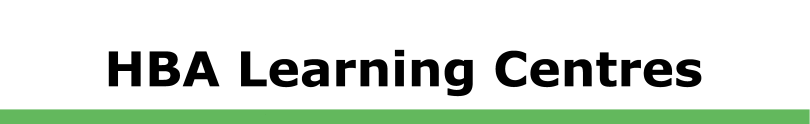 CHC30121 Certificate III in Early Childhood Education and CareCHC30121 Certificate III in Early Childhood Education and CareCHC30121 Certificate III in Early Childhood Education and CareRecognition of Prior Learning (RPL) ApplicationUnits of CompetencyCHCECE030 Support inclusion and diversityCHCECE031 Support children’s health, safety and wellbeingCHCECE032 Nurture babies and toddlersCHCECE033 Develop positive and respectful relationships with childrenCHCECE034 Use an approved learning framework to guide practiceCHCECE035 Support the holistic learning and development of childrenCHCECE036 Provide experiences to support children’s play and learningCHCECE037 Support children to connect with the natural environmentCHCECE038 Observe children to inform practiceCHCECE054 Encourage understanding of Aboriginal and/or Torres Strait Islander peoples’ culturesCHCECE055 Meet legal and ethical obligations in children’s education and careCHCECE056 Work effectively in children’s education and careCHCPRT001 Identify and respond to children and young people at riskHLTAID012 Provide First Aid in an education and care settingHLTWHS001 Participate in workplace health and safetyCHCPRP003 Reflect on and improve own professional practiceCHCDIV001 Work with diverse peopleRecognition of Prior Learning (RPL) ApplicationUnits of CompetencyCHCECE030 Support inclusion and diversityCHCECE031 Support children’s health, safety and wellbeingCHCECE032 Nurture babies and toddlersCHCECE033 Develop positive and respectful relationships with childrenCHCECE034 Use an approved learning framework to guide practiceCHCECE035 Support the holistic learning and development of childrenCHCECE036 Provide experiences to support children’s play and learningCHCECE037 Support children to connect with the natural environmentCHCECE038 Observe children to inform practiceCHCECE054 Encourage understanding of Aboriginal and/or Torres Strait Islander peoples’ culturesCHCECE055 Meet legal and ethical obligations in children’s education and careCHCECE056 Work effectively in children’s education and careCHCPRT001 Identify and respond to children and young people at riskHLTAID012 Provide First Aid in an education and care settingHLTWHS001 Participate in workplace health and safetyCHCPRP003 Reflect on and improve own professional practiceCHCDIV001 Work with diverse peopleRecognition of Prior Learning (RPL) ApplicationUnits of CompetencyCHCECE030 Support inclusion and diversityCHCECE031 Support children’s health, safety and wellbeingCHCECE032 Nurture babies and toddlersCHCECE033 Develop positive and respectful relationships with childrenCHCECE034 Use an approved learning framework to guide practiceCHCECE035 Support the holistic learning and development of childrenCHCECE036 Provide experiences to support children’s play and learningCHCECE037 Support children to connect with the natural environmentCHCECE038 Observe children to inform practiceCHCECE054 Encourage understanding of Aboriginal and/or Torres Strait Islander peoples’ culturesCHCECE055 Meet legal and ethical obligations in children’s education and careCHCECE056 Work effectively in children’s education and careCHCPRT001 Identify and respond to children and young people at riskHLTAID012 Provide First Aid in an education and care settingHLTWHS001 Participate in workplace health and safetyCHCPRP003 Reflect on and improve own professional practiceCHCDIV001 Work with diverse peopleAssessment Cover SheetCandidates will be required to complete an electronic authenticity statement when submitting work. Complete the cover sheet below and provide a physical signatureAssessment Cover SheetCandidates will be required to complete an electronic authenticity statement when submitting work. Complete the cover sheet below and provide a physical signatureAssessment Cover SheetCandidates will be required to complete an electronic authenticity statement when submitting work. Complete the cover sheet below and provide a physical signatureName:USI: Candidate DeclarationI declare that I have personally completed all activities and documents included in this submission.I understand that competency will not be granted if I do not meet the assessment evidence and activity requirements or if it is discovered that I have not undertaken all required tasks.I understand that HBA reserves the right to immediately withdraw a qualification if it is found that I have provided false or misleading evidence, this includes any declaration, resource or tool I have submitted as being authored by me. I further note this includes any statement, whether written or spoken, by any witness or other third party I have used to provide testimony, or any other evidence which serves to allow HBA assessors to make an assessment decision.I understand that HBA may, at its own discretion and without notice, contact any third party I have used to provide testimony or other evidence to HBA assessors. If HBA forms a reasonable doubt as to the authenticity of such evidence, then HBA shall withdraw any issued qualification without notice.I have been advised of the assessment requirements; I have been made aware of my rights and responsibilities as a candidate for assessment and choose to be assessed at this time.	Candidate DeclarationI declare that I have personally completed all activities and documents included in this submission.I understand that competency will not be granted if I do not meet the assessment evidence and activity requirements or if it is discovered that I have not undertaken all required tasks.I understand that HBA reserves the right to immediately withdraw a qualification if it is found that I have provided false or misleading evidence, this includes any declaration, resource or tool I have submitted as being authored by me. I further note this includes any statement, whether written or spoken, by any witness or other third party I have used to provide testimony, or any other evidence which serves to allow HBA assessors to make an assessment decision.I understand that HBA may, at its own discretion and without notice, contact any third party I have used to provide testimony or other evidence to HBA assessors. If HBA forms a reasonable doubt as to the authenticity of such evidence, then HBA shall withdraw any issued qualification without notice.I have been advised of the assessment requirements; I have been made aware of my rights and responsibilities as a candidate for assessment and choose to be assessed at this time.	Candidate DeclarationI declare that I have personally completed all activities and documents included in this submission.I understand that competency will not be granted if I do not meet the assessment evidence and activity requirements or if it is discovered that I have not undertaken all required tasks.I understand that HBA reserves the right to immediately withdraw a qualification if it is found that I have provided false or misleading evidence, this includes any declaration, resource or tool I have submitted as being authored by me. I further note this includes any statement, whether written or spoken, by any witness or other third party I have used to provide testimony, or any other evidence which serves to allow HBA assessors to make an assessment decision.I understand that HBA may, at its own discretion and without notice, contact any third party I have used to provide testimony or other evidence to HBA assessors. If HBA forms a reasonable doubt as to the authenticity of such evidence, then HBA shall withdraw any issued qualification without notice.I have been advised of the assessment requirements; I have been made aware of my rights and responsibilities as a candidate for assessment and choose to be assessed at this time.	Candidate signatureCandidate signatureDateDateRPL Enrolment ApplicationRPL Enrolment ApplicationRPL Enrolment ApplicationRPL Enrolment ApplicationRPL Enrolment ApplicationRPL Enrolment ApplicationRPL Enrolment ApplicationRPL Enrolment ApplicationRPL Enrolment ApplicationRPL Enrolment ApplicationRPL Enrolment ApplicationRPL Enrolment ApplicationRPL Enrolment ApplicationRPL Enrolment ApplicationRPL Enrolment ApplicationRPL Enrolment ApplicationRPL Enrolment ApplicationRPL Enrolment ApplicationRPL Enrolment ApplicationRPL Enrolment ApplicationRPL Enrolment ApplicationRPL Enrolment ApplicationRPL Enrolment ApplicationRPL Enrolment ApplicationRPL Enrolment ApplicationRPL Enrolment ApplicationRPL Enrolment ApplicationRPL Enrolment ApplicationRPL Enrolment ApplicationQualification:Qualification:Qualification:Qualification:CHC30121 – Certificate III in Early Childhood Education and CareCHC30121 – Certificate III in Early Childhood Education and CareCHC30121 – Certificate III in Early Childhood Education and CareCHC30121 – Certificate III in Early Childhood Education and CareCHC30121 – Certificate III in Early Childhood Education and CareCHC30121 – Certificate III in Early Childhood Education and CareCHC30121 – Certificate III in Early Childhood Education and CareCHC30121 – Certificate III in Early Childhood Education and CareCHC30121 – Certificate III in Early Childhood Education and CareCHC30121 – Certificate III in Early Childhood Education and CareCHC30121 – Certificate III in Early Childhood Education and CareCHC30121 – Certificate III in Early Childhood Education and CareCHC30121 – Certificate III in Early Childhood Education and CareCHC30121 – Certificate III in Early Childhood Education and CareCHC30121 – Certificate III in Early Childhood Education and CareCHC30121 – Certificate III in Early Childhood Education and CareCHC30121 – Certificate III in Early Childhood Education and CareCHC30121 – Certificate III in Early Childhood Education and CareCHC30121 – Certificate III in Early Childhood Education and CareCHC30121 – Certificate III in Early Childhood Education and CareCHC30121 – Certificate III in Early Childhood Education and CareCHC30121 – Certificate III in Early Childhood Education and CareCHC30121 – Certificate III in Early Childhood Education and CareCHC30121 – Certificate III in Early Childhood Education and CareCHC30121 – Certificate III in Early Childhood Education and CareApplicant DetailsApplicant DetailsApplicant DetailsApplicant DetailsApplicant DetailsApplicant DetailsApplicant DetailsApplicant DetailsApplicant DetailsApplicant DetailsApplicant DetailsApplicant DetailsApplicant DetailsApplicant DetailsApplicant DetailsApplicant DetailsApplicant DetailsApplicant DetailsApplicant DetailsApplicant DetailsApplicant DetailsApplicant DetailsApplicant DetailsApplicant DetailsApplicant DetailsApplicant DetailsApplicant DetailsApplicant DetailsApplicant Details*Title:*Title:*Title:*First Name:*First Name:*First Name:*Middle Name:*Middle Name:*Middle Name:*Family Name:*Family Name:*Family Name:*Date of Birth:*Date of Birth:*Date of Birth:*Gender:*Gender:*Gender:Female   Female   Female   Female   Female   Female   Female   Male   Male   Male   Male   Male   Male   Male   Male   Male   Male   Male   Male   Other   Other   Other   Other   Other   Other   Other   Other   Address & Contact DetailsHBA Learning Centres will provide communication to you via your primary email addressAddress & Contact DetailsHBA Learning Centres will provide communication to you via your primary email addressAddress & Contact DetailsHBA Learning Centres will provide communication to you via your primary email addressAddress & Contact DetailsHBA Learning Centres will provide communication to you via your primary email addressAddress & Contact DetailsHBA Learning Centres will provide communication to you via your primary email addressAddress & Contact DetailsHBA Learning Centres will provide communication to you via your primary email addressAddress & Contact DetailsHBA Learning Centres will provide communication to you via your primary email addressAddress & Contact DetailsHBA Learning Centres will provide communication to you via your primary email addressAddress & Contact DetailsHBA Learning Centres will provide communication to you via your primary email addressAddress & Contact DetailsHBA Learning Centres will provide communication to you via your primary email addressAddress & Contact DetailsHBA Learning Centres will provide communication to you via your primary email addressAddress & Contact DetailsHBA Learning Centres will provide communication to you via your primary email addressAddress & Contact DetailsHBA Learning Centres will provide communication to you via your primary email addressAddress & Contact DetailsHBA Learning Centres will provide communication to you via your primary email addressAddress & Contact DetailsHBA Learning Centres will provide communication to you via your primary email addressAddress & Contact DetailsHBA Learning Centres will provide communication to you via your primary email addressAddress & Contact DetailsHBA Learning Centres will provide communication to you via your primary email addressAddress & Contact DetailsHBA Learning Centres will provide communication to you via your primary email addressAddress & Contact DetailsHBA Learning Centres will provide communication to you via your primary email addressAddress & Contact DetailsHBA Learning Centres will provide communication to you via your primary email addressAddress & Contact DetailsHBA Learning Centres will provide communication to you via your primary email addressAddress & Contact DetailsHBA Learning Centres will provide communication to you via your primary email addressAddress & Contact DetailsHBA Learning Centres will provide communication to you via your primary email addressAddress & Contact DetailsHBA Learning Centres will provide communication to you via your primary email addressAddress & Contact DetailsHBA Learning Centres will provide communication to you via your primary email addressAddress & Contact DetailsHBA Learning Centres will provide communication to you via your primary email addressAddress & Contact DetailsHBA Learning Centres will provide communication to you via your primary email addressAddress & Contact DetailsHBA Learning Centres will provide communication to you via your primary email addressAddress & Contact DetailsHBA Learning Centres will provide communication to you via your primary email address*Postal Address:*Postal Address:*Postal Address:*Postal Address:*Postal Address:Residential Address:(If different to postal address)Residential Address:(If different to postal address)Residential Address:(If different to postal address)Residential Address:(If different to postal address)Residential Address:(If different to postal address)*Phone:*Phone:Mobile:Mobile:Mobile:*Phone:*Phone:Home:Home:Home:*Phone:*Phone:Business:Business:Business:*Primary Email Address:*Primary Email Address:*Primary Email Address:*Primary Email Address:*Primary Email Address:Alternate Email Address:Alternate Email Address:Alternate Email Address:Alternate Email Address:Alternate Email Address:Completion of the section below is mandatory. You must obtain a USI prior to completing this section. For further information on the USI and to obtain your USI, visit https://www.usi.gov.au/studentsCompletion of the section below is mandatory. You must obtain a USI prior to completing this section. For further information on the USI and to obtain your USI, visit https://www.usi.gov.au/studentsCompletion of the section below is mandatory. You must obtain a USI prior to completing this section. For further information on the USI and to obtain your USI, visit https://www.usi.gov.au/studentsCompletion of the section below is mandatory. You must obtain a USI prior to completing this section. For further information on the USI and to obtain your USI, visit https://www.usi.gov.au/studentsCompletion of the section below is mandatory. You must obtain a USI prior to completing this section. For further information on the USI and to obtain your USI, visit https://www.usi.gov.au/studentsCompletion of the section below is mandatory. You must obtain a USI prior to completing this section. For further information on the USI and to obtain your USI, visit https://www.usi.gov.au/studentsCompletion of the section below is mandatory. You must obtain a USI prior to completing this section. For further information on the USI and to obtain your USI, visit https://www.usi.gov.au/studentsCompletion of the section below is mandatory. You must obtain a USI prior to completing this section. For further information on the USI and to obtain your USI, visit https://www.usi.gov.au/studentsCompletion of the section below is mandatory. You must obtain a USI prior to completing this section. For further information on the USI and to obtain your USI, visit https://www.usi.gov.au/studentsCompletion of the section below is mandatory. You must obtain a USI prior to completing this section. For further information on the USI and to obtain your USI, visit https://www.usi.gov.au/studentsCompletion of the section below is mandatory. You must obtain a USI prior to completing this section. For further information on the USI and to obtain your USI, visit https://www.usi.gov.au/studentsCompletion of the section below is mandatory. You must obtain a USI prior to completing this section. For further information on the USI and to obtain your USI, visit https://www.usi.gov.au/studentsCompletion of the section below is mandatory. You must obtain a USI prior to completing this section. For further information on the USI and to obtain your USI, visit https://www.usi.gov.au/studentsCompletion of the section below is mandatory. You must obtain a USI prior to completing this section. For further information on the USI and to obtain your USI, visit https://www.usi.gov.au/studentsCompletion of the section below is mandatory. You must obtain a USI prior to completing this section. For further information on the USI and to obtain your USI, visit https://www.usi.gov.au/studentsCompletion of the section below is mandatory. You must obtain a USI prior to completing this section. For further information on the USI and to obtain your USI, visit https://www.usi.gov.au/studentsCompletion of the section below is mandatory. You must obtain a USI prior to completing this section. For further information on the USI and to obtain your USI, visit https://www.usi.gov.au/studentsCompletion of the section below is mandatory. You must obtain a USI prior to completing this section. For further information on the USI and to obtain your USI, visit https://www.usi.gov.au/studentsCompletion of the section below is mandatory. You must obtain a USI prior to completing this section. For further information on the USI and to obtain your USI, visit https://www.usi.gov.au/studentsCompletion of the section below is mandatory. You must obtain a USI prior to completing this section. For further information on the USI and to obtain your USI, visit https://www.usi.gov.au/studentsCompletion of the section below is mandatory. You must obtain a USI prior to completing this section. For further information on the USI and to obtain your USI, visit https://www.usi.gov.au/studentsCompletion of the section below is mandatory. You must obtain a USI prior to completing this section. For further information on the USI and to obtain your USI, visit https://www.usi.gov.au/studentsCompletion of the section below is mandatory. You must obtain a USI prior to completing this section. For further information on the USI and to obtain your USI, visit https://www.usi.gov.au/studentsCompletion of the section below is mandatory. You must obtain a USI prior to completing this section. For further information on the USI and to obtain your USI, visit https://www.usi.gov.au/studentsCompletion of the section below is mandatory. You must obtain a USI prior to completing this section. For further information on the USI and to obtain your USI, visit https://www.usi.gov.au/studentsCompletion of the section below is mandatory. You must obtain a USI prior to completing this section. For further information on the USI and to obtain your USI, visit https://www.usi.gov.au/studentsCompletion of the section below is mandatory. You must obtain a USI prior to completing this section. For further information on the USI and to obtain your USI, visit https://www.usi.gov.au/studentsCompletion of the section below is mandatory. You must obtain a USI prior to completing this section. For further information on the USI and to obtain your USI, visit https://www.usi.gov.au/studentsCompletion of the section below is mandatory. You must obtain a USI prior to completing this section. For further information on the USI and to obtain your USI, visit https://www.usi.gov.au/studentsUnique Student Identifier (USI):Unique Student Identifier (USI):Unique Student Identifier (USI):Unique Student Identifier (USI):Unique Student Identifier (USI):Unique Student Identifier (USI):Language & Cultural DiversityLanguage & Cultural DiversityLanguage & Cultural DiversityLanguage & Cultural DiversityLanguage & Cultural DiversityLanguage & Cultural DiversityLanguage & Cultural DiversityLanguage & Cultural DiversityLanguage & Cultural DiversityLanguage & Cultural DiversityLanguage & Cultural DiversityLanguage & Cultural DiversityLanguage & Cultural DiversityLanguage & Cultural DiversityLanguage & Cultural DiversityLanguage & Cultural DiversityLanguage & Cultural DiversityLanguage & Cultural DiversityLanguage & Cultural DiversityLanguage & Cultural DiversityLanguage & Cultural DiversityLanguage & Cultural DiversityLanguage & Cultural DiversityLanguage & Cultural DiversityLanguage & Cultural DiversityLanguage & Cultural DiversityLanguage & Cultural DiversityLanguage & Cultural DiversityLanguage & Cultural Diversity*Country of Birth:*Country of Birth:*Country of Birth:*Country of Birth:*Country of Birth:*Country of Birth:Australia   Australia   Australia   Australia   Australia   Australia   Australia   Australia   Australia   Australia   Australia   Australia   Other   Other   Other   Other   Other   Other   Other   Other   Other   Other   Other   *Country of Birth:*Country of Birth:*Country of Birth:*Country of Birth:*Country of Birth:*Country of Birth:If other, please specify:If other, please specify:If other, please specify:If other, please specify:If other, please specify:If other, please specify:If other, please specify:If other, please specify:If other, please specify:*Do you speak a language other than English at home?*Do you speak a language other than English at home?*Do you speak a language other than English at home?*Do you speak a language other than English at home?*Do you speak a language other than English at home?*Do you speak a language other than English at home?No, English only   No, English only   No, English only   No, English only   No, English only   No, English only   No, English only   No, English only   No, English only   No, English only   No, English only   No, English only   Yes   Yes   Yes   Yes   Yes   Yes   Yes   Yes   Yes   Yes   Yes   *Do you speak a language other than English at home?*Do you speak a language other than English at home?*Do you speak a language other than English at home?*Do you speak a language other than English at home?*Do you speak a language other than English at home?*Do you speak a language other than English at home?If yes, please specify:If yes, please specify:If yes, please specify:If yes, please specify:If yes, please specify:If yes, please specify:If yes, please specify:If yes, please specify:If yes, please specify:*How well do you speak English?*How well do you speak English?*How well do you speak English?*How well do you speak English?*How well do you speak English?*How well do you speak English?Very Well   Very Well   Very Well   Very Well   Very Well   Very Well   Very Well   Well   Well   Well   Well   Well   Well   Not Well   Not Well   Not Well   Not Well   Not Well   Not Well   Not Well   Not Well   Not at all   Not at all   *Do you identify as Aboriginal or Torres Strait Islander?*Do you identify as Aboriginal or Torres Strait Islander?*Do you identify as Aboriginal or Torres Strait Islander?*Do you identify as Aboriginal or Torres Strait Islander?*Do you identify as Aboriginal or Torres Strait Islander?*Do you identify as Aboriginal or Torres Strait Islander?No   No   No   No   No   Yes, Aboriginal   Yes, Aboriginal   Yes, Aboriginal   Yes, Aboriginal   Yes, Aboriginal   Yes, Aboriginal   Yes, Aboriginal   Yes, Aboriginal   Yes, Aboriginal   Yes, Aboriginal   Yes, Torres Strait Islander   Yes, Torres Strait Islander   Yes, Torres Strait Islander   Yes, Torres Strait Islander   Yes, Torres Strait Islander   Yes, Torres Strait Islander   Yes, Torres Strait Islander   Yes, Torres Strait Islander   DisabilityDisabilityDisabilityDisabilityDisabilityDisabilityDisabilityDisabilityDisabilityDisabilityDisabilityDisabilityDisabilityDisabilityDisabilityDisabilityDisabilityDisabilityDisabilityDisabilityDisabilityDisabilityDisabilityDisabilityDisabilityDisabilityDisabilityDisabilityDisability*Do you consider yourself to have a disability, impairment or long-term condition?*Do you consider yourself to have a disability, impairment or long-term condition?*Do you consider yourself to have a disability, impairment or long-term condition?*Do you consider yourself to have a disability, impairment or long-term condition?*Do you consider yourself to have a disability, impairment or long-term condition?*Do you consider yourself to have a disability, impairment or long-term condition?YES   YES   YES   YES   YES   YES   NO   NO   NO   NO   If yes, please indicate the area/s below:If yes, please indicate the area/s below:If yes, please indicate the area/s below:If yes, please indicate the area/s below:If yes, please indicate the area/s below:If yes, please indicate the area/s below:If yes, please indicate the area/s below:If yes, please indicate the area/s below:If yes, please indicate the area/s below:If yes, please indicate the area/s below:If yes, please indicate the area/s below:If yes, please indicate the area/s below:If yes, please indicate the area/s below:*Do you consider yourself to have a disability, impairment or long-term condition?*Do you consider yourself to have a disability, impairment or long-term condition?*Do you consider yourself to have a disability, impairment or long-term condition?*Do you consider yourself to have a disability, impairment or long-term condition?*Do you consider yourself to have a disability, impairment or long-term condition?*Do you consider yourself to have a disability, impairment or long-term condition?HearingHearingHearingHearingHearingHearingHearingHearingHearingHearingVisionVisionVisionVisionVisionVision*Do you consider yourself to have a disability, impairment or long-term condition?*Do you consider yourself to have a disability, impairment or long-term condition?*Do you consider yourself to have a disability, impairment or long-term condition?*Do you consider yourself to have a disability, impairment or long-term condition?*Do you consider yourself to have a disability, impairment or long-term condition?*Do you consider yourself to have a disability, impairment or long-term condition?PhysicalPhysicalPhysicalPhysicalPhysicalPhysicalPhysicalPhysicalPhysicalPhysicalAcquired brain impairmentAcquired brain impairmentAcquired brain impairmentAcquired brain impairmentAcquired brain impairmentAcquired brain impairment*Do you consider yourself to have a disability, impairment or long-term condition?*Do you consider yourself to have a disability, impairment or long-term condition?*Do you consider yourself to have a disability, impairment or long-term condition?*Do you consider yourself to have a disability, impairment or long-term condition?*Do you consider yourself to have a disability, impairment or long-term condition?*Do you consider yourself to have a disability, impairment or long-term condition?LearningLearningLearningLearningLearningLearningLearningLearningLearningLearningMedical ConditionMedical ConditionMedical ConditionMedical ConditionMedical ConditionMedical Condition*Do you consider yourself to have a disability, impairment or long-term condition?*Do you consider yourself to have a disability, impairment or long-term condition?*Do you consider yourself to have a disability, impairment or long-term condition?*Do you consider yourself to have a disability, impairment or long-term condition?*Do you consider yourself to have a disability, impairment or long-term condition?*Do you consider yourself to have a disability, impairment or long-term condition?Mental HealthMental HealthMental HealthMental HealthMental HealthMental HealthMental HealthMental HealthMental HealthMental Health*Do you consider yourself to have a disability, impairment or long-term condition?*Do you consider yourself to have a disability, impairment or long-term condition?*Do you consider yourself to have a disability, impairment or long-term condition?*Do you consider yourself to have a disability, impairment or long-term condition?*Do you consider yourself to have a disability, impairment or long-term condition?*Do you consider yourself to have a disability, impairment or long-term condition?IntellectualIntellectualIntellectualIntellectualIntellectualIntellectualIntellectualIntellectualIntellectualIntellectualOtherOtherOtherOtherOtherOther*Do you consider yourself to have a disability, impairment or long-term condition?*Do you consider yourself to have a disability, impairment or long-term condition?*Do you consider yourself to have a disability, impairment or long-term condition?*Do you consider yourself to have a disability, impairment or long-term condition?*Do you consider yourself to have a disability, impairment or long-term condition?*Do you consider yourself to have a disability, impairment or long-term condition?If other, please specify:If other, please specify:If other, please specify:If other, please specify:If other, please specify:If other, please specify:If other, please specify:If other, please specify:If other, please specify:*If you have a disability, impairment or long-term condition, do you require assistance from HBA?*If you have a disability, impairment or long-term condition, do you require assistance from HBA?*If you have a disability, impairment or long-term condition, do you require assistance from HBA?*If you have a disability, impairment or long-term condition, do you require assistance from HBA?*If you have a disability, impairment or long-term condition, do you require assistance from HBA?*If you have a disability, impairment or long-term condition, do you require assistance from HBA?*If you have a disability, impairment or long-term condition, do you require assistance from HBA?*If you have a disability, impairment or long-term condition, do you require assistance from HBA?*If you have a disability, impairment or long-term condition, do you require assistance from HBA?*If you have a disability, impairment or long-term condition, do you require assistance from HBA?*If you have a disability, impairment or long-term condition, do you require assistance from HBA?*If you have a disability, impairment or long-term condition, do you require assistance from HBA?*If you have a disability, impairment or long-term condition, do you require assistance from HBA?*If you have a disability, impairment or long-term condition, do you require assistance from HBA?*If you have a disability, impairment or long-term condition, do you require assistance from HBA?*If you have a disability, impairment or long-term condition, do you require assistance from HBA?*If you have a disability, impairment or long-term condition, do you require assistance from HBA?*If you have a disability, impairment or long-term condition, do you require assistance from HBA?*If you have a disability, impairment or long-term condition, do you require assistance from HBA?*If you have a disability, impairment or long-term condition, do you require assistance from HBA?*If you have a disability, impairment or long-term condition, do you require assistance from HBA?*If you have a disability, impairment or long-term condition, do you require assistance from HBA?*If you have a disability, impairment or long-term condition, do you require assistance from HBA?*If you have a disability, impairment or long-term condition, do you require assistance from HBA?YES   YES   YES   YES   NO   SchoolingSchoolingSchoolingSchoolingSchoolingSchoolingSchoolingSchoolingSchoolingSchoolingSchoolingSchoolingSchoolingSchoolingSchoolingSchoolingSchoolingSchoolingSchoolingSchoolingSchoolingSchoolingSchoolingSchoolingSchoolingSchoolingSchoolingSchoolingSchooling*What is the highest level of school that you have completed?*What is the highest level of school that you have completed?*What is the highest level of school that you have completed?*What is the highest level of school that you have completed?*What is the highest level of school that you have completed?*What is the highest level of school that you have completed?*What is the highest level of school that you have completed?*What is the highest level of school that you have completed?*What is the highest level of school that you have completed?*What is the highest level of school that you have completed?*What is the highest level of school that you have completed?*What is the highest level of school that you have completed?*What is the highest level of school that you have completed?*What is the highest level of school that you have completed?*What is the highest level of school that you have completed?*What is the highest level of school that you have completed?*What is the highest level of school that you have completed?*What is the highest level of school that you have completed?*What is the highest level of school that you have completed?*What is the highest level of school that you have completed?Year 12 or equivalentYear 12 or equivalentYear 12 or equivalent*What is the highest level of school that you have completed?*What is the highest level of school that you have completed?*What is the highest level of school that you have completed?*What is the highest level of school that you have completed?*What is the highest level of school that you have completed?*What is the highest level of school that you have completed?*What is the highest level of school that you have completed?*What is the highest level of school that you have completed?*What is the highest level of school that you have completed?*What is the highest level of school that you have completed?*What is the highest level of school that you have completed?*What is the highest level of school that you have completed?*What is the highest level of school that you have completed?*What is the highest level of school that you have completed?*What is the highest level of school that you have completed?*What is the highest level of school that you have completed?*What is the highest level of school that you have completed?*What is the highest level of school that you have completed?*What is the highest level of school that you have completed?*What is the highest level of school that you have completed?Year 11 or equivalentYear 11 or equivalentYear 11 or equivalent*What is the highest level of school that you have completed?*What is the highest level of school that you have completed?*What is the highest level of school that you have completed?*What is the highest level of school that you have completed?*What is the highest level of school that you have completed?*What is the highest level of school that you have completed?*What is the highest level of school that you have completed?*What is the highest level of school that you have completed?*What is the highest level of school that you have completed?*What is the highest level of school that you have completed?*What is the highest level of school that you have completed?*What is the highest level of school that you have completed?*What is the highest level of school that you have completed?*What is the highest level of school that you have completed?*What is the highest level of school that you have completed?*What is the highest level of school that you have completed?*What is the highest level of school that you have completed?*What is the highest level of school that you have completed?*What is the highest level of school that you have completed?*What is the highest level of school that you have completed?Year 10 or equivalentYear 10 or equivalentYear 10 or equivalent*What is the highest level of school that you have completed?*What is the highest level of school that you have completed?*What is the highest level of school that you have completed?*What is the highest level of school that you have completed?*What is the highest level of school that you have completed?*What is the highest level of school that you have completed?*What is the highest level of school that you have completed?*What is the highest level of school that you have completed?*What is the highest level of school that you have completed?*What is the highest level of school that you have completed?*What is the highest level of school that you have completed?*What is the highest level of school that you have completed?*What is the highest level of school that you have completed?*What is the highest level of school that you have completed?*What is the highest level of school that you have completed?*What is the highest level of school that you have completed?*What is the highest level of school that you have completed?*What is the highest level of school that you have completed?*What is the highest level of school that you have completed?*What is the highest level of school that you have completed?Year 9 or equivalentYear 9 or equivalentYear 9 or equivalent*What is the highest level of school that you have completed?*What is the highest level of school that you have completed?*What is the highest level of school that you have completed?*What is the highest level of school that you have completed?*What is the highest level of school that you have completed?*What is the highest level of school that you have completed?*What is the highest level of school that you have completed?*What is the highest level of school that you have completed?*What is the highest level of school that you have completed?*What is the highest level of school that you have completed?*What is the highest level of school that you have completed?*What is the highest level of school that you have completed?*What is the highest level of school that you have completed?*What is the highest level of school that you have completed?*What is the highest level of school that you have completed?*What is the highest level of school that you have completed?*What is the highest level of school that you have completed?*What is the highest level of school that you have completed?*What is the highest level of school that you have completed?*What is the highest level of school that you have completed?Year 8 or belowYear 8 or belowYear 8 or below*What is the highest level of school that you have completed?*What is the highest level of school that you have completed?*What is the highest level of school that you have completed?*What is the highest level of school that you have completed?*What is the highest level of school that you have completed?*What is the highest level of school that you have completed?*What is the highest level of school that you have completed?*What is the highest level of school that you have completed?*What is the highest level of school that you have completed?*What is the highest level of school that you have completed?*What is the highest level of school that you have completed?*What is the highest level of school that you have completed?*What is the highest level of school that you have completed?*What is the highest level of school that you have completed?*What is the highest level of school that you have completed?*What is the highest level of school that you have completed?*What is the highest level of school that you have completed?*What is the highest level of school that you have completed?*What is the highest level of school that you have completed?*What is the highest level of school that you have completed?Did not attend schoolDid not attend schoolDid not attend school*In which year did you complete school?*In which year did you complete school?*In which year did you complete school?*In which year did you complete school?*In which year did you complete school?*In which year did you complete school?*In which year did you complete school?*In which year did you complete school?*In which year did you complete school?*In which year did you complete school?*In which year did you complete school?*In which year did you complete school?*In which year did you complete school?*In which year did you complete school?*In which year did you complete school?*In which year did you complete school?*In which year did you complete school?*In which year did you complete school?*In which year did you complete school?*In which year did you complete school?*In which year did you complete school?*In which year did you complete school?*In which year did you complete school?*In which year did you complete school?*In which year did you complete school?*In which year did you complete school?*In which year did you complete school?*In which year did you complete school?*In which year did you complete school?*In which year did you complete school?*In which year did you complete school?*In which year did you complete school?*In which year did you complete school?*In which year did you complete school?*In which year did you complete school?*In which year did you complete school?*In which year did you complete school?*In which year did you complete school?*In which year did you complete school?*In which year did you complete school?Still Attending SchoolStill Attending SchoolStill Attending SchoolStill Attending School*Have you previously completed any formal qualifications?*Have you previously completed any formal qualifications?*Have you previously completed any formal qualifications?*Have you previously completed any formal qualifications?*Have you previously completed any formal qualifications?*Have you previously completed any formal qualifications?*Have you previously completed any formal qualifications?*Have you previously completed any formal qualifications?*Have you previously completed any formal qualifications?YES   YES   YES   YES   YES   NO   NO   NO   NO   NO   NO   If yes, please indicate below:If yes, please indicate below:If yes, please indicate below:If yes, please indicate below:If yes, please indicate below:If yes, please indicate below:If yes, please indicate below:If yes, please indicate below:If yes, please indicate below:*Have you previously completed any formal qualifications?*Have you previously completed any formal qualifications?*Have you previously completed any formal qualifications?*Have you previously completed any formal qualifications?*Have you previously completed any formal qualifications?*Have you previously completed any formal qualifications?*Have you previously completed any formal qualifications?*Have you previously completed any formal qualifications?*Have you previously completed any formal qualifications?Bachelor Degree or higherBachelor Degree or higherBachelor Degree or higherBachelor Degree or higherBachelor Degree or higherBachelor Degree or higherBachelor Degree or higherBachelor Degree or higherBachelor Degree or higherBachelor Degree or higherBachelor Degree or higherBachelor Degree or higherBachelor Degree or higherBachelor Degree or higherBachelor Degree or higherBachelor Degree or higherBachelor Degree or higherBachelor Degree or higherBachelor Degree or higher*Have you previously completed any formal qualifications?*Have you previously completed any formal qualifications?*Have you previously completed any formal qualifications?*Have you previously completed any formal qualifications?*Have you previously completed any formal qualifications?*Have you previously completed any formal qualifications?*Have you previously completed any formal qualifications?*Have you previously completed any formal qualifications?*Have you previously completed any formal qualifications?Advanced Diploma or Associate DegreeAdvanced Diploma or Associate DegreeAdvanced Diploma or Associate DegreeAdvanced Diploma or Associate DegreeAdvanced Diploma or Associate DegreeAdvanced Diploma or Associate DegreeAdvanced Diploma or Associate DegreeAdvanced Diploma or Associate DegreeAdvanced Diploma or Associate DegreeAdvanced Diploma or Associate DegreeAdvanced Diploma or Associate DegreeAdvanced Diploma or Associate DegreeAdvanced Diploma or Associate DegreeAdvanced Diploma or Associate DegreeAdvanced Diploma or Associate DegreeAdvanced Diploma or Associate DegreeAdvanced Diploma or Associate DegreeAdvanced Diploma or Associate DegreeAdvanced Diploma or Associate Degree*Have you previously completed any formal qualifications?*Have you previously completed any formal qualifications?*Have you previously completed any formal qualifications?*Have you previously completed any formal qualifications?*Have you previously completed any formal qualifications?*Have you previously completed any formal qualifications?*Have you previously completed any formal qualifications?*Have you previously completed any formal qualifications?*Have you previously completed any formal qualifications?DiplomaDiplomaDiplomaDiplomaDiplomaDiplomaDiplomaDiplomaDiplomaDiplomaDiplomaDiplomaDiplomaDiplomaDiplomaDiplomaDiplomaDiplomaDiploma*Have you previously completed any formal qualifications?*Have you previously completed any formal qualifications?*Have you previously completed any formal qualifications?*Have you previously completed any formal qualifications?*Have you previously completed any formal qualifications?*Have you previously completed any formal qualifications?*Have you previously completed any formal qualifications?*Have you previously completed any formal qualifications?*Have you previously completed any formal qualifications?Certificate IV (or Advanced Certification)Certificate IV (or Advanced Certification)Certificate IV (or Advanced Certification)Certificate IV (or Advanced Certification)Certificate IV (or Advanced Certification)Certificate IV (or Advanced Certification)Certificate IV (or Advanced Certification)Certificate IV (or Advanced Certification)Certificate IV (or Advanced Certification)Certificate IV (or Advanced Certification)Certificate IV (or Advanced Certification)Certificate IV (or Advanced Certification)Certificate IV (or Advanced Certification)Certificate IV (or Advanced Certification)Certificate IV (or Advanced Certification)Certificate IV (or Advanced Certification)Certificate IV (or Advanced Certification)Certificate IV (or Advanced Certification)Certificate IV (or Advanced Certification)*Have you previously completed any formal qualifications?*Have you previously completed any formal qualifications?*Have you previously completed any formal qualifications?*Have you previously completed any formal qualifications?*Have you previously completed any formal qualifications?*Have you previously completed any formal qualifications?*Have you previously completed any formal qualifications?*Have you previously completed any formal qualifications?*Have you previously completed any formal qualifications?Certificate III (or Trade Certificate)Certificate III (or Trade Certificate)Certificate III (or Trade Certificate)Certificate III (or Trade Certificate)Certificate III (or Trade Certificate)Certificate III (or Trade Certificate)Certificate III (or Trade Certificate)Certificate III (or Trade Certificate)Certificate III (or Trade Certificate)Certificate III (or Trade Certificate)Certificate III (or Trade Certificate)Certificate III (or Trade Certificate)Certificate III (or Trade Certificate)Certificate III (or Trade Certificate)Certificate III (or Trade Certificate)Certificate III (or Trade Certificate)Certificate III (or Trade Certificate)Certificate III (or Trade Certificate)Certificate III (or Trade Certificate)*Have you previously completed any formal qualifications?*Have you previously completed any formal qualifications?*Have you previously completed any formal qualifications?*Have you previously completed any formal qualifications?*Have you previously completed any formal qualifications?*Have you previously completed any formal qualifications?*Have you previously completed any formal qualifications?*Have you previously completed any formal qualifications?*Have you previously completed any formal qualifications?Certificate IICertificate IICertificate IICertificate IICertificate IICertificate IICertificate IICertificate IICertificate IICertificate IICertificate IICertificate IICertificate IICertificate IICertificate IICertificate IICertificate IICertificate IICertificate II*Have you previously completed any formal qualifications?*Have you previously completed any formal qualifications?*Have you previously completed any formal qualifications?*Have you previously completed any formal qualifications?*Have you previously completed any formal qualifications?*Have you previously completed any formal qualifications?*Have you previously completed any formal qualifications?*Have you previously completed any formal qualifications?*Have you previously completed any formal qualifications?Certificate ICertificate ICertificate ICertificate ICertificate ICertificate ICertificate ICertificate ICertificate ICertificate ICertificate ICertificate ICertificate ICertificate ICertificate ICertificate ICertificate ICertificate ICertificate I*Have you previously completed any formal qualifications?*Have you previously completed any formal qualifications?*Have you previously completed any formal qualifications?*Have you previously completed any formal qualifications?*Have you previously completed any formal qualifications?*Have you previously completed any formal qualifications?*Have you previously completed any formal qualifications?*Have you previously completed any formal qualifications?*Have you previously completed any formal qualifications?Other, not listedOther, not listedOther, not listedOther, not listedOther, not listedOther, not listedOther, not listedOther, not listedOther, not listedOther, not listedOther, not listedOther, not listedOther, not listedOther, not listedOther, not listedOther, not listedOther, not listedOther, not listedOther, not listed*Have you previously completed any formal qualifications?*Have you previously completed any formal qualifications?*Have you previously completed any formal qualifications?*Have you previously completed any formal qualifications?*Have you previously completed any formal qualifications?*Have you previously completed any formal qualifications?*Have you previously completed any formal qualifications?*Have you previously completed any formal qualifications?*Have you previously completed any formal qualifications?If other, please specify:If other, please specify:If other, please specify:If other, please specify:If other, please specify:If other, please specify:If other, please specify:If other, please specify:If other, please specify:EmploymentEmploymentEmploymentEmploymentEmploymentEmploymentEmploymentEmploymentEmploymentEmploymentEmploymentEmploymentEmploymentEmploymentEmploymentEmploymentEmploymentEmploymentEmploymentEmploymentEmploymentEmploymentEmploymentEmploymentEmploymentEmploymentEmploymentEmploymentEmployment*Which statement best describes your current employment status?*Which statement best describes your current employment status?*Which statement best describes your current employment status?*Which statement best describes your current employment status?*Which statement best describes your current employment status?*Which statement best describes your current employment status?*Which statement best describes your current employment status?*Which statement best describes your current employment status?*Which statement best describes your current employment status?Full-time EmploymentFull-time EmploymentFull-time EmploymentFull-time EmploymentFull-time EmploymentFull-time EmploymentFull-time EmploymentFull-time EmploymentFull-time EmploymentFull-time EmploymentFull-time EmploymentFull-time EmploymentFull-time EmploymentFull-time EmploymentFull-time EmploymentFull-time EmploymentFull-time EmploymentFull-time EmploymentFull-time Employment*Which statement best describes your current employment status?*Which statement best describes your current employment status?*Which statement best describes your current employment status?*Which statement best describes your current employment status?*Which statement best describes your current employment status?*Which statement best describes your current employment status?*Which statement best describes your current employment status?*Which statement best describes your current employment status?*Which statement best describes your current employment status?Part-time EmploymentPart-time EmploymentPart-time EmploymentPart-time EmploymentPart-time EmploymentPart-time EmploymentPart-time EmploymentPart-time EmploymentPart-time EmploymentPart-time EmploymentPart-time EmploymentPart-time EmploymentPart-time EmploymentPart-time EmploymentPart-time EmploymentPart-time EmploymentPart-time EmploymentPart-time EmploymentPart-time Employment*Which statement best describes your current employment status?*Which statement best describes your current employment status?*Which statement best describes your current employment status?*Which statement best describes your current employment status?*Which statement best describes your current employment status?*Which statement best describes your current employment status?*Which statement best describes your current employment status?*Which statement best describes your current employment status?*Which statement best describes your current employment status?Self-Employed, not employing othersSelf-Employed, not employing othersSelf-Employed, not employing othersSelf-Employed, not employing othersSelf-Employed, not employing othersSelf-Employed, not employing othersSelf-Employed, not employing othersSelf-Employed, not employing othersSelf-Employed, not employing othersSelf-Employed, not employing othersSelf-Employed, not employing othersSelf-Employed, not employing othersSelf-Employed, not employing othersSelf-Employed, not employing othersSelf-Employed, not employing othersSelf-Employed, not employing othersSelf-Employed, not employing othersSelf-Employed, not employing othersSelf-Employed, not employing others*Which statement best describes your current employment status?*Which statement best describes your current employment status?*Which statement best describes your current employment status?*Which statement best describes your current employment status?*Which statement best describes your current employment status?*Which statement best describes your current employment status?*Which statement best describes your current employment status?*Which statement best describes your current employment status?*Which statement best describes your current employment status?EmployerEmployerEmployerEmployerEmployerEmployerEmployerEmployerEmployerEmployerEmployerEmployerEmployerEmployerEmployerEmployerEmployerEmployerEmployer*Which statement best describes your current employment status?*Which statement best describes your current employment status?*Which statement best describes your current employment status?*Which statement best describes your current employment status?*Which statement best describes your current employment status?*Which statement best describes your current employment status?*Which statement best describes your current employment status?*Which statement best describes your current employment status?*Which statement best describes your current employment status?Employed, unpaid worker in family businessEmployed, unpaid worker in family businessEmployed, unpaid worker in family businessEmployed, unpaid worker in family businessEmployed, unpaid worker in family businessEmployed, unpaid worker in family businessEmployed, unpaid worker in family businessEmployed, unpaid worker in family businessEmployed, unpaid worker in family businessEmployed, unpaid worker in family businessEmployed, unpaid worker in family businessEmployed, unpaid worker in family businessEmployed, unpaid worker in family businessEmployed, unpaid worker in family businessEmployed, unpaid worker in family businessEmployed, unpaid worker in family businessEmployed, unpaid worker in family businessEmployed, unpaid worker in family businessEmployed, unpaid worker in family business*Which statement best describes your current employment status?*Which statement best describes your current employment status?*Which statement best describes your current employment status?*Which statement best describes your current employment status?*Which statement best describes your current employment status?*Which statement best describes your current employment status?*Which statement best describes your current employment status?*Which statement best describes your current employment status?*Which statement best describes your current employment status?Unemployed, seeking full-time employmentUnemployed, seeking full-time employmentUnemployed, seeking full-time employmentUnemployed, seeking full-time employmentUnemployed, seeking full-time employmentUnemployed, seeking full-time employmentUnemployed, seeking full-time employmentUnemployed, seeking full-time employmentUnemployed, seeking full-time employmentUnemployed, seeking full-time employmentUnemployed, seeking full-time employmentUnemployed, seeking full-time employmentUnemployed, seeking full-time employmentUnemployed, seeking full-time employmentUnemployed, seeking full-time employmentUnemployed, seeking full-time employmentUnemployed, seeking full-time employmentUnemployed, seeking full-time employmentUnemployed, seeking full-time employment*Which statement best describes your current employment status?*Which statement best describes your current employment status?*Which statement best describes your current employment status?*Which statement best describes your current employment status?*Which statement best describes your current employment status?*Which statement best describes your current employment status?*Which statement best describes your current employment status?*Which statement best describes your current employment status?*Which statement best describes your current employment status?Unemployed, seeking full-time employmentUnemployed, seeking full-time employmentUnemployed, seeking full-time employmentUnemployed, seeking full-time employmentUnemployed, seeking full-time employmentUnemployed, seeking full-time employmentUnemployed, seeking full-time employmentUnemployed, seeking full-time employmentUnemployed, seeking full-time employmentUnemployed, seeking full-time employmentUnemployed, seeking full-time employmentUnemployed, seeking full-time employmentUnemployed, seeking full-time employmentUnemployed, seeking full-time employmentUnemployed, seeking full-time employmentUnemployed, seeking full-time employmentUnemployed, seeking full-time employmentUnemployed, seeking full-time employmentUnemployed, seeking full-time employment*Which statement best describes your current employment status?*Which statement best describes your current employment status?*Which statement best describes your current employment status?*Which statement best describes your current employment status?*Which statement best describes your current employment status?*Which statement best describes your current employment status?*Which statement best describes your current employment status?*Which statement best describes your current employment status?*Which statement best describes your current employment status?Unemployed, not seeking employmentUnemployed, not seeking employmentUnemployed, not seeking employmentUnemployed, not seeking employmentUnemployed, not seeking employmentUnemployed, not seeking employmentUnemployed, not seeking employmentUnemployed, not seeking employmentUnemployed, not seeking employmentUnemployed, not seeking employmentUnemployed, not seeking employmentUnemployed, not seeking employmentUnemployed, not seeking employmentUnemployed, not seeking employmentUnemployed, not seeking employmentUnemployed, not seeking employmentUnemployed, not seeking employmentUnemployed, not seeking employmentUnemployed, not seeking employmentReasons for StudyReasons for StudyReasons for StudyReasons for StudyReasons for StudyReasons for StudyReasons for StudyReasons for StudyReasons for StudyReasons for StudyReasons for StudyReasons for StudyReasons for StudyReasons for StudyReasons for StudyReasons for StudyReasons for StudyReasons for StudyReasons for StudyReasons for StudyReasons for StudyReasons for StudyReasons for StudyReasons for StudyReasons for StudyReasons for StudyReasons for StudyReasons for StudyReasons for Study*Which reason best describes your reason to study?*Which reason best describes your reason to study?*Which reason best describes your reason to study?*Which reason best describes your reason to study?*Which reason best describes your reason to study?*Which reason best describes your reason to study?*Which reason best describes your reason to study?*Which reason best describes your reason to study?*Which reason best describes your reason to study?To get a jobTo get a jobTo get a jobTo get a jobTo get a jobTo get a jobTo get a jobTo get a jobTo get a jobTo get a jobTo get a jobTo get a jobTo get a jobTo get a jobTo get a jobTo get a jobTo get a jobTo get a jobTo get a job*Which reason best describes your reason to study?*Which reason best describes your reason to study?*Which reason best describes your reason to study?*Which reason best describes your reason to study?*Which reason best describes your reason to study?*Which reason best describes your reason to study?*Which reason best describes your reason to study?*Which reason best describes your reason to study?*Which reason best describes your reason to study?To develop my existing businessTo develop my existing businessTo develop my existing businessTo develop my existing businessTo develop my existing businessTo develop my existing businessTo develop my existing businessTo develop my existing businessTo develop my existing businessTo develop my existing businessTo develop my existing businessTo develop my existing businessTo develop my existing businessTo develop my existing businessTo develop my existing businessTo develop my existing businessTo develop my existing businessTo develop my existing businessTo develop my existing business*Which reason best describes your reason to study?*Which reason best describes your reason to study?*Which reason best describes your reason to study?*Which reason best describes your reason to study?*Which reason best describes your reason to study?*Which reason best describes your reason to study?*Which reason best describes your reason to study?*Which reason best describes your reason to study?*Which reason best describes your reason to study?To start my own businessTo start my own businessTo start my own businessTo start my own businessTo start my own businessTo start my own businessTo start my own businessTo start my own businessTo start my own businessTo start my own businessTo start my own businessTo start my own businessTo start my own businessTo start my own businessTo start my own businessTo start my own businessTo start my own businessTo start my own businessTo start my own business*Which reason best describes your reason to study?*Which reason best describes your reason to study?*Which reason best describes your reason to study?*Which reason best describes your reason to study?*Which reason best describes your reason to study?*Which reason best describes your reason to study?*Which reason best describes your reason to study?*Which reason best describes your reason to study?*Which reason best describes your reason to study?Change in careerChange in careerChange in careerChange in careerChange in careerChange in careerChange in careerChange in careerChange in careerChange in careerChange in careerChange in careerChange in careerChange in careerChange in careerChange in careerChange in careerChange in careerChange in career*Which reason best describes your reason to study?*Which reason best describes your reason to study?*Which reason best describes your reason to study?*Which reason best describes your reason to study?*Which reason best describes your reason to study?*Which reason best describes your reason to study?*Which reason best describes your reason to study?*Which reason best describes your reason to study?*Which reason best describes your reason to study?To get a better job or promotionTo get a better job or promotionTo get a better job or promotionTo get a better job or promotionTo get a better job or promotionTo get a better job or promotionTo get a better job or promotionTo get a better job or promotionTo get a better job or promotionTo get a better job or promotionTo get a better job or promotionTo get a better job or promotionTo get a better job or promotionTo get a better job or promotionTo get a better job or promotionTo get a better job or promotionTo get a better job or promotionTo get a better job or promotionTo get a better job or promotion*Which reason best describes your reason to study?*Which reason best describes your reason to study?*Which reason best describes your reason to study?*Which reason best describes your reason to study?*Which reason best describes your reason to study?*Which reason best describes your reason to study?*Which reason best describes your reason to study?*Which reason best describes your reason to study?*Which reason best describes your reason to study?It was a requirement of my jobIt was a requirement of my jobIt was a requirement of my jobIt was a requirement of my jobIt was a requirement of my jobIt was a requirement of my jobIt was a requirement of my jobIt was a requirement of my jobIt was a requirement of my jobIt was a requirement of my jobIt was a requirement of my jobIt was a requirement of my jobIt was a requirement of my jobIt was a requirement of my jobIt was a requirement of my jobIt was a requirement of my jobIt was a requirement of my jobIt was a requirement of my jobIt was a requirement of my job*Which reason best describes your reason to study?*Which reason best describes your reason to study?*Which reason best describes your reason to study?*Which reason best describes your reason to study?*Which reason best describes your reason to study?*Which reason best describes your reason to study?*Which reason best describes your reason to study?*Which reason best describes your reason to study?*Which reason best describes your reason to study?To get extra skills for my jobTo get extra skills for my jobTo get extra skills for my jobTo get extra skills for my jobTo get extra skills for my jobTo get extra skills for my jobTo get extra skills for my jobTo get extra skills for my jobTo get extra skills for my jobTo get extra skills for my jobTo get extra skills for my jobTo get extra skills for my jobTo get extra skills for my jobTo get extra skills for my jobTo get extra skills for my jobTo get extra skills for my jobTo get extra skills for my jobTo get extra skills for my jobTo get extra skills for my job*Which reason best describes your reason to study?*Which reason best describes your reason to study?*Which reason best describes your reason to study?*Which reason best describes your reason to study?*Which reason best describes your reason to study?*Which reason best describes your reason to study?*Which reason best describes your reason to study?*Which reason best describes your reason to study?*Which reason best describes your reason to study?To gain entry into another course of studyTo gain entry into another course of studyTo gain entry into another course of studyTo gain entry into another course of studyTo gain entry into another course of studyTo gain entry into another course of studyTo gain entry into another course of studyTo gain entry into another course of studyTo gain entry into another course of studyTo gain entry into another course of studyTo gain entry into another course of studyTo gain entry into another course of studyTo gain entry into another course of studyTo gain entry into another course of studyTo gain entry into another course of studyTo gain entry into another course of studyTo gain entry into another course of studyTo gain entry into another course of studyTo gain entry into another course of study*Which reason best describes your reason to study?*Which reason best describes your reason to study?*Which reason best describes your reason to study?*Which reason best describes your reason to study?*Which reason best describes your reason to study?*Which reason best describes your reason to study?*Which reason best describes your reason to study?*Which reason best describes your reason to study?*Which reason best describes your reason to study?Personal interest / Self developmentPersonal interest / Self developmentPersonal interest / Self developmentPersonal interest / Self developmentPersonal interest / Self developmentPersonal interest / Self developmentPersonal interest / Self developmentPersonal interest / Self developmentPersonal interest / Self developmentPersonal interest / Self developmentPersonal interest / Self developmentPersonal interest / Self developmentPersonal interest / Self developmentPersonal interest / Self developmentPersonal interest / Self developmentPersonal interest / Self developmentPersonal interest / Self developmentPersonal interest / Self developmentPersonal interest / Self development*Which reason best describes your reason to study?*Which reason best describes your reason to study?*Which reason best describes your reason to study?*Which reason best describes your reason to study?*Which reason best describes your reason to study?*Which reason best describes your reason to study?*Which reason best describes your reason to study?*Which reason best describes your reason to study?*Which reason best describes your reason to study?OtherOtherOtherOtherOtherOtherOtherOtherOtherOtherOtherOtherOtherOtherOtherOtherOtherOtherOther*Which reason best describes your reason to study?*Which reason best describes your reason to study?*Which reason best describes your reason to study?*Which reason best describes your reason to study?*Which reason best describes your reason to study?*Which reason best describes your reason to study?*Which reason best describes your reason to study?*Which reason best describes your reason to study?*Which reason best describes your reason to study?If other, please specify:If other, please specify:If other, please specify:If other, please specify:If other, please specify:If other, please specify:If other, please specify:If other, please specify:Privacy NoticePrivacy NoticePrivacy NoticePrivacy NoticePrivacy NoticePrivacy NoticePrivacy NoticePrivacy NoticePrivacy NoticePrivacy NoticePrivacy NoticePrivacy NoticePrivacy NoticePrivacy NoticePrivacy NoticePrivacy NoticePrivacy NoticePrivacy NoticePrivacy NoticePrivacy NoticePrivacy NoticePrivacy NoticePrivacy NoticePrivacy NoticePrivacy NoticePrivacy NoticePrivacy NoticePrivacy NoticePrivacy NoticeUnder the Data Provision Requirements 2012, HBA Learning Centres (RTO 31261) is required to collect personal information about you and to disclose that personal information to the National Centre for Vocational Education Research Ltd (NCVER).Please CLICK HERE to read the Privacy Notice in full.Under the Data Provision Requirements 2012, HBA Learning Centres (RTO 31261) is required to collect personal information about you and to disclose that personal information to the National Centre for Vocational Education Research Ltd (NCVER).Please CLICK HERE to read the Privacy Notice in full.Under the Data Provision Requirements 2012, HBA Learning Centres (RTO 31261) is required to collect personal information about you and to disclose that personal information to the National Centre for Vocational Education Research Ltd (NCVER).Please CLICK HERE to read the Privacy Notice in full.Under the Data Provision Requirements 2012, HBA Learning Centres (RTO 31261) is required to collect personal information about you and to disclose that personal information to the National Centre for Vocational Education Research Ltd (NCVER).Please CLICK HERE to read the Privacy Notice in full.Under the Data Provision Requirements 2012, HBA Learning Centres (RTO 31261) is required to collect personal information about you and to disclose that personal information to the National Centre for Vocational Education Research Ltd (NCVER).Please CLICK HERE to read the Privacy Notice in full.Under the Data Provision Requirements 2012, HBA Learning Centres (RTO 31261) is required to collect personal information about you and to disclose that personal information to the National Centre for Vocational Education Research Ltd (NCVER).Please CLICK HERE to read the Privacy Notice in full.Under the Data Provision Requirements 2012, HBA Learning Centres (RTO 31261) is required to collect personal information about you and to disclose that personal information to the National Centre for Vocational Education Research Ltd (NCVER).Please CLICK HERE to read the Privacy Notice in full.Under the Data Provision Requirements 2012, HBA Learning Centres (RTO 31261) is required to collect personal information about you and to disclose that personal information to the National Centre for Vocational Education Research Ltd (NCVER).Please CLICK HERE to read the Privacy Notice in full.Under the Data Provision Requirements 2012, HBA Learning Centres (RTO 31261) is required to collect personal information about you and to disclose that personal information to the National Centre for Vocational Education Research Ltd (NCVER).Please CLICK HERE to read the Privacy Notice in full.Under the Data Provision Requirements 2012, HBA Learning Centres (RTO 31261) is required to collect personal information about you and to disclose that personal information to the National Centre for Vocational Education Research Ltd (NCVER).Please CLICK HERE to read the Privacy Notice in full.Under the Data Provision Requirements 2012, HBA Learning Centres (RTO 31261) is required to collect personal information about you and to disclose that personal information to the National Centre for Vocational Education Research Ltd (NCVER).Please CLICK HERE to read the Privacy Notice in full.Under the Data Provision Requirements 2012, HBA Learning Centres (RTO 31261) is required to collect personal information about you and to disclose that personal information to the National Centre for Vocational Education Research Ltd (NCVER).Please CLICK HERE to read the Privacy Notice in full.Under the Data Provision Requirements 2012, HBA Learning Centres (RTO 31261) is required to collect personal information about you and to disclose that personal information to the National Centre for Vocational Education Research Ltd (NCVER).Please CLICK HERE to read the Privacy Notice in full.Under the Data Provision Requirements 2012, HBA Learning Centres (RTO 31261) is required to collect personal information about you and to disclose that personal information to the National Centre for Vocational Education Research Ltd (NCVER).Please CLICK HERE to read the Privacy Notice in full.Under the Data Provision Requirements 2012, HBA Learning Centres (RTO 31261) is required to collect personal information about you and to disclose that personal information to the National Centre for Vocational Education Research Ltd (NCVER).Please CLICK HERE to read the Privacy Notice in full.Under the Data Provision Requirements 2012, HBA Learning Centres (RTO 31261) is required to collect personal information about you and to disclose that personal information to the National Centre for Vocational Education Research Ltd (NCVER).Please CLICK HERE to read the Privacy Notice in full.Under the Data Provision Requirements 2012, HBA Learning Centres (RTO 31261) is required to collect personal information about you and to disclose that personal information to the National Centre for Vocational Education Research Ltd (NCVER).Please CLICK HERE to read the Privacy Notice in full.Under the Data Provision Requirements 2012, HBA Learning Centres (RTO 31261) is required to collect personal information about you and to disclose that personal information to the National Centre for Vocational Education Research Ltd (NCVER).Please CLICK HERE to read the Privacy Notice in full.Under the Data Provision Requirements 2012, HBA Learning Centres (RTO 31261) is required to collect personal information about you and to disclose that personal information to the National Centre for Vocational Education Research Ltd (NCVER).Please CLICK HERE to read the Privacy Notice in full.Under the Data Provision Requirements 2012, HBA Learning Centres (RTO 31261) is required to collect personal information about you and to disclose that personal information to the National Centre for Vocational Education Research Ltd (NCVER).Please CLICK HERE to read the Privacy Notice in full.Under the Data Provision Requirements 2012, HBA Learning Centres (RTO 31261) is required to collect personal information about you and to disclose that personal information to the National Centre for Vocational Education Research Ltd (NCVER).Please CLICK HERE to read the Privacy Notice in full.Under the Data Provision Requirements 2012, HBA Learning Centres (RTO 31261) is required to collect personal information about you and to disclose that personal information to the National Centre for Vocational Education Research Ltd (NCVER).Please CLICK HERE to read the Privacy Notice in full.Under the Data Provision Requirements 2012, HBA Learning Centres (RTO 31261) is required to collect personal information about you and to disclose that personal information to the National Centre for Vocational Education Research Ltd (NCVER).Please CLICK HERE to read the Privacy Notice in full.Under the Data Provision Requirements 2012, HBA Learning Centres (RTO 31261) is required to collect personal information about you and to disclose that personal information to the National Centre for Vocational Education Research Ltd (NCVER).Please CLICK HERE to read the Privacy Notice in full.Under the Data Provision Requirements 2012, HBA Learning Centres (RTO 31261) is required to collect personal information about you and to disclose that personal information to the National Centre for Vocational Education Research Ltd (NCVER).Please CLICK HERE to read the Privacy Notice in full.Under the Data Provision Requirements 2012, HBA Learning Centres (RTO 31261) is required to collect personal information about you and to disclose that personal information to the National Centre for Vocational Education Research Ltd (NCVER).Please CLICK HERE to read the Privacy Notice in full.Under the Data Provision Requirements 2012, HBA Learning Centres (RTO 31261) is required to collect personal information about you and to disclose that personal information to the National Centre for Vocational Education Research Ltd (NCVER).Please CLICK HERE to read the Privacy Notice in full.Under the Data Provision Requirements 2012, HBA Learning Centres (RTO 31261) is required to collect personal information about you and to disclose that personal information to the National Centre for Vocational Education Research Ltd (NCVER).Please CLICK HERE to read the Privacy Notice in full.Under the Data Provision Requirements 2012, HBA Learning Centres (RTO 31261) is required to collect personal information about you and to disclose that personal information to the National Centre for Vocational Education Research Ltd (NCVER).Please CLICK HERE to read the Privacy Notice in full.Student Declaration & ConsentStudent Declaration & ConsentStudent Declaration & ConsentStudent Declaration & ConsentStudent Declaration & ConsentStudent Declaration & ConsentStudent Declaration & ConsentStudent Declaration & ConsentStudent Declaration & ConsentStudent Declaration & ConsentStudent Declaration & ConsentStudent Declaration & ConsentStudent Declaration & ConsentStudent Declaration & ConsentStudent Declaration & ConsentStudent Declaration & ConsentStudent Declaration & ConsentStudent Declaration & ConsentStudent Declaration & ConsentStudent Declaration & ConsentStudent Declaration & ConsentStudent Declaration & ConsentStudent Declaration & ConsentStudent Declaration & ConsentStudent Declaration & ConsentStudent Declaration & ConsentStudent Declaration & ConsentStudent Declaration & ConsentStudent Declaration & ConsentI declare that the information I have provided to the best of my knowledge is true and correct. I consent to the collection, use and disclosure of my personal information in accordance with the Privacy Notice above.I declare that the information I have provided to the best of my knowledge is true and correct. I consent to the collection, use and disclosure of my personal information in accordance with the Privacy Notice above.I declare that the information I have provided to the best of my knowledge is true and correct. I consent to the collection, use and disclosure of my personal information in accordance with the Privacy Notice above.I declare that the information I have provided to the best of my knowledge is true and correct. I consent to the collection, use and disclosure of my personal information in accordance with the Privacy Notice above.I declare that the information I have provided to the best of my knowledge is true and correct. I consent to the collection, use and disclosure of my personal information in accordance with the Privacy Notice above.I declare that the information I have provided to the best of my knowledge is true and correct. I consent to the collection, use and disclosure of my personal information in accordance with the Privacy Notice above.I declare that the information I have provided to the best of my knowledge is true and correct. I consent to the collection, use and disclosure of my personal information in accordance with the Privacy Notice above.I declare that the information I have provided to the best of my knowledge is true and correct. I consent to the collection, use and disclosure of my personal information in accordance with the Privacy Notice above.I declare that the information I have provided to the best of my knowledge is true and correct. I consent to the collection, use and disclosure of my personal information in accordance with the Privacy Notice above.I declare that the information I have provided to the best of my knowledge is true and correct. I consent to the collection, use and disclosure of my personal information in accordance with the Privacy Notice above.I declare that the information I have provided to the best of my knowledge is true and correct. I consent to the collection, use and disclosure of my personal information in accordance with the Privacy Notice above.I declare that the information I have provided to the best of my knowledge is true and correct. I consent to the collection, use and disclosure of my personal information in accordance with the Privacy Notice above.I declare that the information I have provided to the best of my knowledge is true and correct. I consent to the collection, use and disclosure of my personal information in accordance with the Privacy Notice above.I declare that the information I have provided to the best of my knowledge is true and correct. I consent to the collection, use and disclosure of my personal information in accordance with the Privacy Notice above.I declare that the information I have provided to the best of my knowledge is true and correct. I consent to the collection, use and disclosure of my personal information in accordance with the Privacy Notice above.I declare that the information I have provided to the best of my knowledge is true and correct. I consent to the collection, use and disclosure of my personal information in accordance with the Privacy Notice above.I declare that the information I have provided to the best of my knowledge is true and correct. I consent to the collection, use and disclosure of my personal information in accordance with the Privacy Notice above.I declare that the information I have provided to the best of my knowledge is true and correct. I consent to the collection, use and disclosure of my personal information in accordance with the Privacy Notice above.I declare that the information I have provided to the best of my knowledge is true and correct. I consent to the collection, use and disclosure of my personal information in accordance with the Privacy Notice above.I declare that the information I have provided to the best of my knowledge is true and correct. I consent to the collection, use and disclosure of my personal information in accordance with the Privacy Notice above.I declare that the information I have provided to the best of my knowledge is true and correct. I consent to the collection, use and disclosure of my personal information in accordance with the Privacy Notice above.I declare that the information I have provided to the best of my knowledge is true and correct. I consent to the collection, use and disclosure of my personal information in accordance with the Privacy Notice above.I declare that the information I have provided to the best of my knowledge is true and correct. I consent to the collection, use and disclosure of my personal information in accordance with the Privacy Notice above.I declare that the information I have provided to the best of my knowledge is true and correct. I consent to the collection, use and disclosure of my personal information in accordance with the Privacy Notice above.I declare that the information I have provided to the best of my knowledge is true and correct. I consent to the collection, use and disclosure of my personal information in accordance with the Privacy Notice above.I declare that the information I have provided to the best of my knowledge is true and correct. I consent to the collection, use and disclosure of my personal information in accordance with the Privacy Notice above.I declare that the information I have provided to the best of my knowledge is true and correct. I consent to the collection, use and disclosure of my personal information in accordance with the Privacy Notice above.I declare that the information I have provided to the best of my knowledge is true and correct. I consent to the collection, use and disclosure of my personal information in accordance with the Privacy Notice above.I declare that the information I have provided to the best of my knowledge is true and correct. I consent to the collection, use and disclosure of my personal information in accordance with the Privacy Notice above.Consent to verify qualification / statements of attainment with issuing RTO.Consent to verify qualification / statements of attainment with issuing RTO.Consent to verify qualification / statements of attainment with issuing RTO.Consent to verify qualification / statements of attainment with issuing RTO.Consent to verify qualification / statements of attainment with issuing RTO.Consent to verify qualification / statements of attainment with issuing RTO.Consent to verify qualification / statements of attainment with issuing RTO.Consent to verify qualification / statements of attainment with issuing RTO.Consent to verify qualification / statements of attainment with issuing RTO.Consent to verify qualification / statements of attainment with issuing RTO.Consent to verify qualification / statements of attainment with issuing RTO.Consent to verify qualification / statements of attainment with issuing RTO.Consent to verify qualification / statements of attainment with issuing RTO.Consent to verify qualification / statements of attainment with issuing RTO.Consent to verify qualification / statements of attainment with issuing RTO.Consent to verify qualification / statements of attainment with issuing RTO.Consent to verify qualification / statements of attainment with issuing RTO.Consent to verify qualification / statements of attainment with issuing RTO.Consent to verify qualification / statements of attainment with issuing RTO.Consent to verify qualification / statements of attainment with issuing RTO.Consent to verify qualification / statements of attainment with issuing RTO.Consent to verify qualification / statements of attainment with issuing RTO.Consent to verify qualification / statements of attainment with issuing RTO.Consent to verify qualification / statements of attainment with issuing RTO.Consent to verify qualification / statements of attainment with issuing RTO.Consent to verify qualification / statements of attainment with issuing RTO.Consent to verify qualification / statements of attainment with issuing RTO.Consent to verify qualification / statements of attainment with issuing RTO.Consent to verify qualification / statements of attainment with issuing RTO.I have provided copies of my USI Transcript, Certificate and Statement of Results and/or Statement/s of Attainment for each unit of competency listedI have provided copies of my USI Transcript, Certificate and Statement of Results and/or Statement/s of Attainment for each unit of competency listedI have provided copies of my USI Transcript, Certificate and Statement of Results and/or Statement/s of Attainment for each unit of competency listedI have provided copies of my USI Transcript, Certificate and Statement of Results and/or Statement/s of Attainment for each unit of competency listedI have provided copies of my USI Transcript, Certificate and Statement of Results and/or Statement/s of Attainment for each unit of competency listedI have provided copies of my USI Transcript, Certificate and Statement of Results and/or Statement/s of Attainment for each unit of competency listedI have provided copies of my USI Transcript, Certificate and Statement of Results and/or Statement/s of Attainment for each unit of competency listedI have provided copies of my USI Transcript, Certificate and Statement of Results and/or Statement/s of Attainment for each unit of competency listedI have provided copies of my USI Transcript, Certificate and Statement of Results and/or Statement/s of Attainment for each unit of competency listedI have provided copies of my USI Transcript, Certificate and Statement of Results and/or Statement/s of Attainment for each unit of competency listedI have provided copies of my USI Transcript, Certificate and Statement of Results and/or Statement/s of Attainment for each unit of competency listedI have provided copies of my USI Transcript, Certificate and Statement of Results and/or Statement/s of Attainment for each unit of competency listedI have provided copies of my USI Transcript, Certificate and Statement of Results and/or Statement/s of Attainment for each unit of competency listedI have provided copies of my USI Transcript, Certificate and Statement of Results and/or Statement/s of Attainment for each unit of competency listedI have provided copies of my USI Transcript, Certificate and Statement of Results and/or Statement/s of Attainment for each unit of competency listedI have provided copies of my USI Transcript, Certificate and Statement of Results and/or Statement/s of Attainment for each unit of competency listedI have provided copies of my USI Transcript, Certificate and Statement of Results and/or Statement/s of Attainment for each unit of competency listedI have provided copies of my USI Transcript, Certificate and Statement of Results and/or Statement/s of Attainment for each unit of competency listedI have provided copies of my USI Transcript, Certificate and Statement of Results and/or Statement/s of Attainment for each unit of competency listedI have provided copies of my USI Transcript, Certificate and Statement of Results and/or Statement/s of Attainment for each unit of competency listedI have provided copies of my USI Transcript, Certificate and Statement of Results and/or Statement/s of Attainment for each unit of competency listedI have provided copies of my USI Transcript, Certificate and Statement of Results and/or Statement/s of Attainment for each unit of competency listedI have provided copies of my USI Transcript, Certificate and Statement of Results and/or Statement/s of Attainment for each unit of competency listedI have provided copies of my USI Transcript, Certificate and Statement of Results and/or Statement/s of Attainment for each unit of competency listedI have provided copies of my USI Transcript, Certificate and Statement of Results and/or Statement/s of Attainment for each unit of competency listedI have provided copies of my USI Transcript, Certificate and Statement of Results and/or Statement/s of Attainment for each unit of competency listedI have provided copies of my USI Transcript, Certificate and Statement of Results and/or Statement/s of Attainment for each unit of competency listedI have provided copies of my USI Transcript, Certificate and Statement of Results and/or Statement/s of Attainment for each unit of competency listedI authorise HBA Learning Centres to contact the RTO who issued my AQF Certification documentation and obtain verification regarding the AQF Certification documentation issued by them to me. I understand that I may be required to provide identification details if requested by the issuing RTOI authorise HBA Learning Centres to contact the RTO who issued my AQF Certification documentation and obtain verification regarding the AQF Certification documentation issued by them to me. I understand that I may be required to provide identification details if requested by the issuing RTOI authorise HBA Learning Centres to contact the RTO who issued my AQF Certification documentation and obtain verification regarding the AQF Certification documentation issued by them to me. I understand that I may be required to provide identification details if requested by the issuing RTOI authorise HBA Learning Centres to contact the RTO who issued my AQF Certification documentation and obtain verification regarding the AQF Certification documentation issued by them to me. I understand that I may be required to provide identification details if requested by the issuing RTOI authorise HBA Learning Centres to contact the RTO who issued my AQF Certification documentation and obtain verification regarding the AQF Certification documentation issued by them to me. I understand that I may be required to provide identification details if requested by the issuing RTOI authorise HBA Learning Centres to contact the RTO who issued my AQF Certification documentation and obtain verification regarding the AQF Certification documentation issued by them to me. I understand that I may be required to provide identification details if requested by the issuing RTOI authorise HBA Learning Centres to contact the RTO who issued my AQF Certification documentation and obtain verification regarding the AQF Certification documentation issued by them to me. I understand that I may be required to provide identification details if requested by the issuing RTOI authorise HBA Learning Centres to contact the RTO who issued my AQF Certification documentation and obtain verification regarding the AQF Certification documentation issued by them to me. I understand that I may be required to provide identification details if requested by the issuing RTOI authorise HBA Learning Centres to contact the RTO who issued my AQF Certification documentation and obtain verification regarding the AQF Certification documentation issued by them to me. I understand that I may be required to provide identification details if requested by the issuing RTOI authorise HBA Learning Centres to contact the RTO who issued my AQF Certification documentation and obtain verification regarding the AQF Certification documentation issued by them to me. I understand that I may be required to provide identification details if requested by the issuing RTOI authorise HBA Learning Centres to contact the RTO who issued my AQF Certification documentation and obtain verification regarding the AQF Certification documentation issued by them to me. I understand that I may be required to provide identification details if requested by the issuing RTOI authorise HBA Learning Centres to contact the RTO who issued my AQF Certification documentation and obtain verification regarding the AQF Certification documentation issued by them to me. I understand that I may be required to provide identification details if requested by the issuing RTOI authorise HBA Learning Centres to contact the RTO who issued my AQF Certification documentation and obtain verification regarding the AQF Certification documentation issued by them to me. I understand that I may be required to provide identification details if requested by the issuing RTOI authorise HBA Learning Centres to contact the RTO who issued my AQF Certification documentation and obtain verification regarding the AQF Certification documentation issued by them to me. I understand that I may be required to provide identification details if requested by the issuing RTOI authorise HBA Learning Centres to contact the RTO who issued my AQF Certification documentation and obtain verification regarding the AQF Certification documentation issued by them to me. I understand that I may be required to provide identification details if requested by the issuing RTOI authorise HBA Learning Centres to contact the RTO who issued my AQF Certification documentation and obtain verification regarding the AQF Certification documentation issued by them to me. I understand that I may be required to provide identification details if requested by the issuing RTOI authorise HBA Learning Centres to contact the RTO who issued my AQF Certification documentation and obtain verification regarding the AQF Certification documentation issued by them to me. I understand that I may be required to provide identification details if requested by the issuing RTOI authorise HBA Learning Centres to contact the RTO who issued my AQF Certification documentation and obtain verification regarding the AQF Certification documentation issued by them to me. I understand that I may be required to provide identification details if requested by the issuing RTOI authorise HBA Learning Centres to contact the RTO who issued my AQF Certification documentation and obtain verification regarding the AQF Certification documentation issued by them to me. I understand that I may be required to provide identification details if requested by the issuing RTOI authorise HBA Learning Centres to contact the RTO who issued my AQF Certification documentation and obtain verification regarding the AQF Certification documentation issued by them to me. I understand that I may be required to provide identification details if requested by the issuing RTOI authorise HBA Learning Centres to contact the RTO who issued my AQF Certification documentation and obtain verification regarding the AQF Certification documentation issued by them to me. I understand that I may be required to provide identification details if requested by the issuing RTOI authorise HBA Learning Centres to contact the RTO who issued my AQF Certification documentation and obtain verification regarding the AQF Certification documentation issued by them to me. I understand that I may be required to provide identification details if requested by the issuing RTOI authorise HBA Learning Centres to contact the RTO who issued my AQF Certification documentation and obtain verification regarding the AQF Certification documentation issued by them to me. I understand that I may be required to provide identification details if requested by the issuing RTOI authorise HBA Learning Centres to contact the RTO who issued my AQF Certification documentation and obtain verification regarding the AQF Certification documentation issued by them to me. I understand that I may be required to provide identification details if requested by the issuing RTOI authorise HBA Learning Centres to contact the RTO who issued my AQF Certification documentation and obtain verification regarding the AQF Certification documentation issued by them to me. I understand that I may be required to provide identification details if requested by the issuing RTOI authorise HBA Learning Centres to contact the RTO who issued my AQF Certification documentation and obtain verification regarding the AQF Certification documentation issued by them to me. I understand that I may be required to provide identification details if requested by the issuing RTOI authorise HBA Learning Centres to contact the RTO who issued my AQF Certification documentation and obtain verification regarding the AQF Certification documentation issued by them to me. I understand that I may be required to provide identification details if requested by the issuing RTOI authorise HBA Learning Centres to contact the RTO who issued my AQF Certification documentation and obtain verification regarding the AQF Certification documentation issued by them to me. I understand that I may be required to provide identification details if requested by the issuing RTOI understand where the issuing RTO is no longer registered as an RTO, I will be required to provide certified copies of my AQF Certification DocumentationI understand where the issuing RTO is no longer registered as an RTO, I will be required to provide certified copies of my AQF Certification DocumentationI understand where the issuing RTO is no longer registered as an RTO, I will be required to provide certified copies of my AQF Certification DocumentationI understand where the issuing RTO is no longer registered as an RTO, I will be required to provide certified copies of my AQF Certification DocumentationI understand where the issuing RTO is no longer registered as an RTO, I will be required to provide certified copies of my AQF Certification DocumentationI understand where the issuing RTO is no longer registered as an RTO, I will be required to provide certified copies of my AQF Certification DocumentationI understand where the issuing RTO is no longer registered as an RTO, I will be required to provide certified copies of my AQF Certification DocumentationI understand where the issuing RTO is no longer registered as an RTO, I will be required to provide certified copies of my AQF Certification DocumentationI understand where the issuing RTO is no longer registered as an RTO, I will be required to provide certified copies of my AQF Certification DocumentationI understand where the issuing RTO is no longer registered as an RTO, I will be required to provide certified copies of my AQF Certification DocumentationI understand where the issuing RTO is no longer registered as an RTO, I will be required to provide certified copies of my AQF Certification DocumentationI understand where the issuing RTO is no longer registered as an RTO, I will be required to provide certified copies of my AQF Certification DocumentationI understand where the issuing RTO is no longer registered as an RTO, I will be required to provide certified copies of my AQF Certification DocumentationI understand where the issuing RTO is no longer registered as an RTO, I will be required to provide certified copies of my AQF Certification DocumentationI understand where the issuing RTO is no longer registered as an RTO, I will be required to provide certified copies of my AQF Certification DocumentationI understand where the issuing RTO is no longer registered as an RTO, I will be required to provide certified copies of my AQF Certification DocumentationI understand where the issuing RTO is no longer registered as an RTO, I will be required to provide certified copies of my AQF Certification DocumentationI understand where the issuing RTO is no longer registered as an RTO, I will be required to provide certified copies of my AQF Certification DocumentationI understand where the issuing RTO is no longer registered as an RTO, I will be required to provide certified copies of my AQF Certification DocumentationI understand where the issuing RTO is no longer registered as an RTO, I will be required to provide certified copies of my AQF Certification DocumentationI understand where the issuing RTO is no longer registered as an RTO, I will be required to provide certified copies of my AQF Certification DocumentationI understand where the issuing RTO is no longer registered as an RTO, I will be required to provide certified copies of my AQF Certification DocumentationI understand where the issuing RTO is no longer registered as an RTO, I will be required to provide certified copies of my AQF Certification DocumentationI understand where the issuing RTO is no longer registered as an RTO, I will be required to provide certified copies of my AQF Certification DocumentationI understand where the issuing RTO is no longer registered as an RTO, I will be required to provide certified copies of my AQF Certification DocumentationI understand where the issuing RTO is no longer registered as an RTO, I will be required to provide certified copies of my AQF Certification DocumentationI understand where the issuing RTO is no longer registered as an RTO, I will be required to provide certified copies of my AQF Certification DocumentationI understand where the issuing RTO is no longer registered as an RTO, I will be required to provide certified copies of my AQF Certification DocumentationI have read and understand the above and agree to release HBA Learning Centres from any liability and damage that may be incurred as a result of this informationI have read and understand the above and agree to release HBA Learning Centres from any liability and damage that may be incurred as a result of this informationI have read and understand the above and agree to release HBA Learning Centres from any liability and damage that may be incurred as a result of this informationI have read and understand the above and agree to release HBA Learning Centres from any liability and damage that may be incurred as a result of this informationI have read and understand the above and agree to release HBA Learning Centres from any liability and damage that may be incurred as a result of this informationI have read and understand the above and agree to release HBA Learning Centres from any liability and damage that may be incurred as a result of this informationI have read and understand the above and agree to release HBA Learning Centres from any liability and damage that may be incurred as a result of this informationI have read and understand the above and agree to release HBA Learning Centres from any liability and damage that may be incurred as a result of this informationI have read and understand the above and agree to release HBA Learning Centres from any liability and damage that may be incurred as a result of this informationI have read and understand the above and agree to release HBA Learning Centres from any liability and damage that may be incurred as a result of this informationI have read and understand the above and agree to release HBA Learning Centres from any liability and damage that may be incurred as a result of this informationI have read and understand the above and agree to release HBA Learning Centres from any liability and damage that may be incurred as a result of this informationI have read and understand the above and agree to release HBA Learning Centres from any liability and damage that may be incurred as a result of this informationI have read and understand the above and agree to release HBA Learning Centres from any liability and damage that may be incurred as a result of this informationI have read and understand the above and agree to release HBA Learning Centres from any liability and damage that may be incurred as a result of this informationI have read and understand the above and agree to release HBA Learning Centres from any liability and damage that may be incurred as a result of this informationI have read and understand the above and agree to release HBA Learning Centres from any liability and damage that may be incurred as a result of this informationI have read and understand the above and agree to release HBA Learning Centres from any liability and damage that may be incurred as a result of this informationI have read and understand the above and agree to release HBA Learning Centres from any liability and damage that may be incurred as a result of this informationI have read and understand the above and agree to release HBA Learning Centres from any liability and damage that may be incurred as a result of this informationI have read and understand the above and agree to release HBA Learning Centres from any liability and damage that may be incurred as a result of this informationI have read and understand the above and agree to release HBA Learning Centres from any liability and damage that may be incurred as a result of this informationI have read and understand the above and agree to release HBA Learning Centres from any liability and damage that may be incurred as a result of this informationI have read and understand the above and agree to release HBA Learning Centres from any liability and damage that may be incurred as a result of this informationI have read and understand the above and agree to release HBA Learning Centres from any liability and damage that may be incurred as a result of this informationI have read and understand the above and agree to release HBA Learning Centres from any liability and damage that may be incurred as a result of this informationI have read and understand the above and agree to release HBA Learning Centres from any liability and damage that may be incurred as a result of this informationI have read and understand the above and agree to release HBA Learning Centres from any liability and damage that may be incurred as a result of this information*Learner Signature:*Learner Signature:*Learner Signature:*Learner Signature:*Learner Signature:*Learner Signature:*Learner Signature:Typed name is acceptableTyped name is acceptableTyped name is acceptableTyped name is acceptableTyped name is acceptableTyped name is acceptableTyped name is acceptableTyped name is acceptableTyped name is acceptableTyped name is acceptableTyped name is acceptableTyped name is acceptableTyped name is acceptableTyped name is acceptableTyped name is acceptableTyped name is acceptableTyped name is acceptableTyped name is acceptableTyped name is acceptableTyped name is acceptableTyped name is acceptableTyped name is acceptable*Date:*Date:*Date:*Date:*Date:*Date:*Date:Payment DetailsPayment DetailsPayment DetailsPayment DetailsPayment DetailsPayment DetailsPayment DetailsPayments may be made by any of the methods listed below. Payments may be made by any of the methods listed below. Payments may be made by any of the methods listed below. Payments may be made by any of the methods listed below. Payments may be made by any of the methods listed below. Payments may be made by any of the methods listed below. Payments may be made by any of the methods listed below. Direct Debit Payments:Direct Debit Payments:Contact HBA Accounts on 1300 721 503Contact HBA Accounts on 1300 721 503Contact HBA Accounts on 1300 721 503Contact HBA Accounts on 1300 721 503Contact HBA Accounts on 1300 721 503If you need a Tax Invoice for your organisation, please contact HBA Accounts on 1300 721 503If you need a Tax Invoice for your organisation, please contact HBA Accounts on 1300 721 503If you need a Tax Invoice for your organisation, please contact HBA Accounts on 1300 721 503If you need a Tax Invoice for your organisation, please contact HBA Accounts on 1300 721 503If you need a Tax Invoice for your organisation, please contact HBA Accounts on 1300 721 503If you need a Tax Invoice for your organisation, please contact HBA Accounts on 1300 721 503If you need a Tax Invoice for your organisation, please contact HBA Accounts on 1300 721 503Credit Card Authorisation (MasterCard & Visa Only)Credit Card Authorisation (MasterCard & Visa Only)Credit Card Authorisation (MasterCard & Visa Only)Credit Card Authorisation (MasterCard & Visa Only)Credit Card Authorisation (MasterCard & Visa Only)Credit Card Authorisation (MasterCard & Visa Only)Credit Card Authorisation (MasterCard & Visa Only)I authorise HBA Learning Centres Pty Ltd to debit the amount of $1000 or $200 per unit from my credit card. This amount is a non-refundable deposit for the processing of an RPL claim with the remainder of the RPL and any gap training fees payable by the learner should they choose to continue with the RPL claim and any training with HBA which relates to this application.  I authorise HBA Learning Centres Pty Ltd to debit the amount of $1000 or $200 per unit from my credit card. This amount is a non-refundable deposit for the processing of an RPL claim with the remainder of the RPL and any gap training fees payable by the learner should they choose to continue with the RPL claim and any training with HBA which relates to this application.  I authorise HBA Learning Centres Pty Ltd to debit the amount of $1000 or $200 per unit from my credit card. This amount is a non-refundable deposit for the processing of an RPL claim with the remainder of the RPL and any gap training fees payable by the learner should they choose to continue with the RPL claim and any training with HBA which relates to this application.  I authorise HBA Learning Centres Pty Ltd to debit the amount of $1000 or $200 per unit from my credit card. This amount is a non-refundable deposit for the processing of an RPL claim with the remainder of the RPL and any gap training fees payable by the learner should they choose to continue with the RPL claim and any training with HBA which relates to this application.  I authorise HBA Learning Centres Pty Ltd to debit the amount of $1000 or $200 per unit from my credit card. This amount is a non-refundable deposit for the processing of an RPL claim with the remainder of the RPL and any gap training fees payable by the learner should they choose to continue with the RPL claim and any training with HBA which relates to this application.  I authorise HBA Learning Centres Pty Ltd to debit the amount of $1000 or $200 per unit from my credit card. This amount is a non-refundable deposit for the processing of an RPL claim with the remainder of the RPL and any gap training fees payable by the learner should they choose to continue with the RPL claim and any training with HBA which relates to this application.  I authorise HBA Learning Centres Pty Ltd to debit the amount of $1000 or $200 per unit from my credit card. This amount is a non-refundable deposit for the processing of an RPL claim with the remainder of the RPL and any gap training fees payable by the learner should they choose to continue with the RPL claim and any training with HBA which relates to this application.  Card Type:MasterCard   MasterCard   MasterCard   Visa   Visa   Visa   Card Number:Expiry:MM/YYCCV:(Back of card)Cardholder Signature:Date:CHC30121 Certificate III in Early Childhood Education and CareSelf-Assessment QuestionnaireCHC30121 Certificate III in Early Childhood Education and CareSelf-Assessment QuestionnaireCHC30121 Certificate III in Early Childhood Education and CareSelf-Assessment QuestionnaireCHC30121 Certificate III in Early Childhood Education and CareSelf-Assessment QuestionnaireCHC30121 Certificate III in Early Childhood Education and CareSelf-Assessment QuestionnaireCHC30121 Certificate III in Early Childhood Education and CareSelf-Assessment QuestionnaireUnit of CompetencyUnit of CompetencyElementsI UNDERTAKE THESE TASKSI UNDERTAKE THESE TASKSI UNDERTAKE THESE TASKSUnit of CompetencyUnit of CompetencyElementsREGULARLYSOMETIMESRARELY1CoreCHCECE030	Support inclusion and diversityReflect on values and biases.Demonstrate respect for inclusion and diversity.Support children’s understanding of inclusion and diversity.2CoreCHCECE031 Support children's health, safety and wellbeingImplement hygiene and health procedures.Support each child’s health needs.Promote physical activity.Promote healthy and safe eating.Provide opportunities for sleep, rest and relaxation.Supervise children.Minimise risks in the environmentSupport children to respond to risks.Provide a safe and healthy environment.3CoreCHCECE032Nurture babies and toddlersDevelop relationships with babies and toddlers.Develop effective relationships with family members.Promote safe sleep. Provide positive nappy-changing and toileting experiences.Promote quality mealtime environmentsCreate a healthy and safe environment.4CoreCHCECE033 Develop positive and respectful relationships with childrenInteract positively with children.Support and respect children.Identify factors that influence behaviour of individuals.Identify factors that influence group dynamics.Support the development of pro-social behaviours.Reflect on relationships with children.5CoreCHCECE034Use an approved learning framework to guide practice Identify learning frameworks.Apply the learning framework.Reflect on use of the learning framework.6CoreCHCECE035Support the holistic learning and development of childrenSupport physical developmentSupport social development.Support emotional development.Support cognitive development.Support communication development.Support holistic learning and development.7CoreCHCECE036Provide experiences to support children's play and learning Create environments for play. Support children’s agency through play and learning.Review and evaluate play opportunities8CoreCHCECE037Support children to connect with the natural environmentSupport children to develop an understanding of the natural environmentDevelop children’s appreciation of the natural environment.Enhance children’s engagement with the natural environment.9CoreCHCECE038 Observe children to inform practiceObserve and interact with children Seek information from secondary sourcesRecord and communicate information.Analyse and interpret information and observations.Contribute to curriculum planning10CoreCHCECE054Encourage understanding of Aboriginal and/or Torres Strait Islander peoples' culturesIdentify perspectives on Aboriginal and/or Torres Strait Islander peoples’ cultures.Investigate the local context for Aboriginal and/or Torres Strait Islander peoples’ cultures Contribute ideas for embedding Aboriginal and/or Torres Strait Islander peoples’ cultures in daily practice.Support children’s understanding and respect.11CoreCHCECE055Meet legal and ethical obligations in children's education and careIdentify legal and ethical obligationsMeet legal and ethical obligations.Contribute to workplace improvements.12CoreCHCECE056Work effectively in children's education and careSource and use information on work in children’s education and care.Work within service requirementsUse effective work practices.Work collaboratively.Develop personal professional practice13CoreCHCPRT001Identify and respond to children and young people at riskImplement work practices which support the protection of children and young peopleReport indications of possible risk of harmReport indications of possible risk of harm14CoreHLTAID012Provide First Aid in an education and care settingRespond to an emergency situation.Apply appropriate first aid proceduresCommunicate details of the incidentReview the incident.15CoreHLWHS001Participate in workplace health and safetyFollow safe work practicesFollow safe work practicesContribute to safe work practices in the workplaceReflect on own safe work practices16ElectiveCHCPRP003Reflect on and improve own professional practiceReflect on own practice Enhance own practiceFacilitate ongoing professional development17ElectiveCHCDIV001Work with diverse peopleReflect on own perspectives Appreciate diversity and inclusiveness, and their benefitsCommunicate with people from diverse backgrounds and situationsPromote understanding across diverse groupsThe evidence requirements for the Unit are listed in this columnCheck the boxes in this column to identify the types of evidence being suppliedCheck the boxes in this column to identify the types of evidence being suppliedProvide a brief description of each evidence item in this columnList the document numbers and titlesUnit of Competency RequirementsEvidence ChecklistEvidence ChecklistDescription of Evidence ProvidedDoc No. / NameExample: (CHCECE041)3. Monitor Risk3.1. Identify potential or actual hazards based on monitoring of children, activities and physical areas.3.2. Assess safety risk associated with the hazard according to service risk management procedures.3.3. Inform relevant parties according to service procedures.3.4. Take action to eliminate or control the risk based on completed risk assessment.Qualifications / Statements of AttainmentExample: (CHCECE041)3. Monitor Risk3.1. Identify potential or actual hazards based on monitoring of children, activities and physical areas.3.2. Assess safety risk associated with the hazard according to service risk management procedures.3.3. Inform relevant parties according to service procedures.3.4. Take action to eliminate or control the risk based on completed risk assessment.Samples of completed work Completed Indoor and outdoor safety checklists Completed Risk assessmentsCopy of hazard notification registerCorrespondence with supervisor/ handyman4-Indoor safety checklist5-outdoor safety checklist6- Risk assessment X2 7-Hazard notification register.pdf8- Email correspondence.pdfExample: (CHCECE041)3. Monitor Risk3.1. Identify potential or actual hazards based on monitoring of children, activities and physical areas.3.2. Assess safety risk associated with the hazard according to service risk management procedures.3.3. Inform relevant parties according to service procedures.3.4. Take action to eliminate or control the risk based on completed risk assessment.Job / Position DescriptionsExample: (CHCECE041)3. Monitor Risk3.1. Identify potential or actual hazards based on monitoring of children, activities and physical areas.3.2. Assess safety risk associated with the hazard according to service risk management procedures.3.3. Inform relevant parties according to service procedures.3.4. Take action to eliminate or control the risk based on completed risk assessment.Consultation RecordsExample: (CHCECE041)3. Monitor Risk3.1. Identify potential or actual hazards based on monitoring of children, activities and physical areas.3.2. Assess safety risk associated with the hazard according to service risk management procedures.3.3. Inform relevant parties according to service procedures.3.4. Take action to eliminate or control the risk based on completed risk assessment.ReferencesLetter from supervisor1-Ref.pdfExample: (CHCECE041)3. Monitor Risk3.1. Identify potential or actual hazards based on monitoring of children, activities and physical areas.3.2. Assess safety risk associated with the hazard according to service risk management procedures.3.3. Inform relevant parties according to service procedures.3.4. Take action to eliminate or control the risk based on completed risk assessment.Structured 3rd party reportsExample: (CHCECE041)3. Monitor Risk3.1. Identify potential or actual hazards based on monitoring of children, activities and physical areas.3.2. Assess safety risk associated with the hazard according to service risk management procedures.3.3. Inform relevant parties according to service procedures.3.4. Take action to eliminate or control the risk based on completed risk assessment.Resume / CVEducator resume present2-Resume.pdfExample: (CHCECE041)3. Monitor Risk3.1. Identify potential or actual hazards based on monitoring of children, activities and physical areas.3.2. Assess safety risk associated with the hazard according to service risk management procedures.3.3. Inform relevant parties according to service procedures.3.4. Take action to eliminate or control the risk based on completed risk assessment.Organisational Training RecordsIn-house training on organisational website3-Safestart.pdfExample: (CHCECE041)3. Monitor Risk3.1. Identify potential or actual hazards based on monitoring of children, activities and physical areas.3.2. Assess safety risk associated with the hazard according to service risk management procedures.3.3. Inform relevant parties according to service procedures.3.4. Take action to eliminate or control the risk based on completed risk assessment.Other1. CHCECE030 Support inclusion and diversity1. CHCECE030 Support inclusion and diversity1. CHCECE030 Support inclusion and diversity1. CHCECE030 Support inclusion and diversity1. CHCECE030 Support inclusion and diversityPortfolio of EvidencePortfolio of EvidencePortfolio of EvidencePortfolio of EvidencePortfolio of EvidenceUnit of Competency RequirementsEvidence ChecklistEvidence ChecklistDescription of Evidence ProvidedDoc No. / Name1. Reflect on values and biases1.1. Identify aspects of own life experiences or history which may influence current values, beliefs and attitudes.1.2. Identify potential impact of own life experiences on interactions and relationships with people from different backgrounds using a process of reflection.1.3. Identify and act on ways to develop self-awareness and understanding of how own behaviours may contribute to inclusive practice.Qualifications / Statements of Attainment1. Reflect on values and biases1.1. Identify aspects of own life experiences or history which may influence current values, beliefs and attitudes.1.2. Identify potential impact of own life experiences on interactions and relationships with people from different backgrounds using a process of reflection.1.3. Identify and act on ways to develop self-awareness and understanding of how own behaviours may contribute to inclusive practice.Samples of completed work1. Reflect on values and biases1.1. Identify aspects of own life experiences or history which may influence current values, beliefs and attitudes.1.2. Identify potential impact of own life experiences on interactions and relationships with people from different backgrounds using a process of reflection.1.3. Identify and act on ways to develop self-awareness and understanding of how own behaviours may contribute to inclusive practice.Job / Position Descriptions1. Reflect on values and biases1.1. Identify aspects of own life experiences or history which may influence current values, beliefs and attitudes.1.2. Identify potential impact of own life experiences on interactions and relationships with people from different backgrounds using a process of reflection.1.3. Identify and act on ways to develop self-awareness and understanding of how own behaviours may contribute to inclusive practice.Consultation Records1. Reflect on values and biases1.1. Identify aspects of own life experiences or history which may influence current values, beliefs and attitudes.1.2. Identify potential impact of own life experiences on interactions and relationships with people from different backgrounds using a process of reflection.1.3. Identify and act on ways to develop self-awareness and understanding of how own behaviours may contribute to inclusive practice.References1. Reflect on values and biases1.1. Identify aspects of own life experiences or history which may influence current values, beliefs and attitudes.1.2. Identify potential impact of own life experiences on interactions and relationships with people from different backgrounds using a process of reflection.1.3. Identify and act on ways to develop self-awareness and understanding of how own behaviours may contribute to inclusive practice.Structured 3rd party reports1. Reflect on values and biases1.1. Identify aspects of own life experiences or history which may influence current values, beliefs and attitudes.1.2. Identify potential impact of own life experiences on interactions and relationships with people from different backgrounds using a process of reflection.1.3. Identify and act on ways to develop self-awareness and understanding of how own behaviours may contribute to inclusive practice.Resume / CV1. Reflect on values and biases1.1. Identify aspects of own life experiences or history which may influence current values, beliefs and attitudes.1.2. Identify potential impact of own life experiences on interactions and relationships with people from different backgrounds using a process of reflection.1.3. Identify and act on ways to develop self-awareness and understanding of how own behaviours may contribute to inclusive practice.Organisational Training Records1. Reflect on values and biases1.1. Identify aspects of own life experiences or history which may influence current values, beliefs and attitudes.1.2. Identify potential impact of own life experiences on interactions and relationships with people from different backgrounds using a process of reflection.1.3. Identify and act on ways to develop self-awareness and understanding of how own behaviours may contribute to inclusive practice.Other2. Demonstrate respect for inclusion and diversity2.1. Identify the impact of different aspects of diversity and inclusion in the workplace.2.2. Use communication techniques that model open, inclusive, ethical interactions with children, families and colleagues.2.3. Use and support opportunities that encourage and promote participation by all individuals and groups.2.4. Use inclusive work practices that support cultural, gender, ability and other forms of safetyQualifications / Statements of Attainment2. Demonstrate respect for inclusion and diversity2.1. Identify the impact of different aspects of diversity and inclusion in the workplace.2.2. Use communication techniques that model open, inclusive, ethical interactions with children, families and colleagues.2.3. Use and support opportunities that encourage and promote participation by all individuals and groups.2.4. Use inclusive work practices that support cultural, gender, ability and other forms of safetySamples of completed work2. Demonstrate respect for inclusion and diversity2.1. Identify the impact of different aspects of diversity and inclusion in the workplace.2.2. Use communication techniques that model open, inclusive, ethical interactions with children, families and colleagues.2.3. Use and support opportunities that encourage and promote participation by all individuals and groups.2.4. Use inclusive work practices that support cultural, gender, ability and other forms of safetyJob / Position Descriptions2. Demonstrate respect for inclusion and diversity2.1. Identify the impact of different aspects of diversity and inclusion in the workplace.2.2. Use communication techniques that model open, inclusive, ethical interactions with children, families and colleagues.2.3. Use and support opportunities that encourage and promote participation by all individuals and groups.2.4. Use inclusive work practices that support cultural, gender, ability and other forms of safetyConsultation Records2. Demonstrate respect for inclusion and diversity2.1. Identify the impact of different aspects of diversity and inclusion in the workplace.2.2. Use communication techniques that model open, inclusive, ethical interactions with children, families and colleagues.2.3. Use and support opportunities that encourage and promote participation by all individuals and groups.2.4. Use inclusive work practices that support cultural, gender, ability and other forms of safetyReferences2. Demonstrate respect for inclusion and diversity2.1. Identify the impact of different aspects of diversity and inclusion in the workplace.2.2. Use communication techniques that model open, inclusive, ethical interactions with children, families and colleagues.2.3. Use and support opportunities that encourage and promote participation by all individuals and groups.2.4. Use inclusive work practices that support cultural, gender, ability and other forms of safetyStructured 3rd party reports2. Demonstrate respect for inclusion and diversity2.1. Identify the impact of different aspects of diversity and inclusion in the workplace.2.2. Use communication techniques that model open, inclusive, ethical interactions with children, families and colleagues.2.3. Use and support opportunities that encourage and promote participation by all individuals and groups.2.4. Use inclusive work practices that support cultural, gender, ability and other forms of safetyResume / CV2. Demonstrate respect for inclusion and diversity2.1. Identify the impact of different aspects of diversity and inclusion in the workplace.2.2. Use communication techniques that model open, inclusive, ethical interactions with children, families and colleagues.2.3. Use and support opportunities that encourage and promote participation by all individuals and groups.2.4. Use inclusive work practices that support cultural, gender, ability and other forms of safetyOrganisational Training Records2. Demonstrate respect for inclusion and diversity2.1. Identify the impact of different aspects of diversity and inclusion in the workplace.2.2. Use communication techniques that model open, inclusive, ethical interactions with children, families and colleagues.2.3. Use and support opportunities that encourage and promote participation by all individuals and groups.2.4. Use inclusive work practices that support cultural, gender, ability and other forms of safetyOther3. Support children’s understanding of inclusion and diversity3.1. Identify and use opportunities that build on the diverse backgrounds of children and families in the service.3.2. Identify and consult with community members and follow community protocols to obtain or share knowledge of local cultural, ethnic, gender and other diverse groups.3.3. Provide children with opportunities to learn about similarities and differences in the world around them.3.4. Engage children in collaborative discussions about respectful and equal relations.3.5. Observe children’s interactions and participation and identify and communicate any needs for additional support to improve inclusive relationships.3.6. Engage with peers, mentors or others to support individual children with specific needs.Qualifications / Statements of Attainment3. Support children’s understanding of inclusion and diversity3.1. Identify and use opportunities that build on the diverse backgrounds of children and families in the service.3.2. Identify and consult with community members and follow community protocols to obtain or share knowledge of local cultural, ethnic, gender and other diverse groups.3.3. Provide children with opportunities to learn about similarities and differences in the world around them.3.4. Engage children in collaborative discussions about respectful and equal relations.3.5. Observe children’s interactions and participation and identify and communicate any needs for additional support to improve inclusive relationships.3.6. Engage with peers, mentors or others to support individual children with specific needs.Samples of completed work3. Support children’s understanding of inclusion and diversity3.1. Identify and use opportunities that build on the diverse backgrounds of children and families in the service.3.2. Identify and consult with community members and follow community protocols to obtain or share knowledge of local cultural, ethnic, gender and other diverse groups.3.3. Provide children with opportunities to learn about similarities and differences in the world around them.3.4. Engage children in collaborative discussions about respectful and equal relations.3.5. Observe children’s interactions and participation and identify and communicate any needs for additional support to improve inclusive relationships.3.6. Engage with peers, mentors or others to support individual children with specific needs.Job / Position Descriptions3. Support children’s understanding of inclusion and diversity3.1. Identify and use opportunities that build on the diverse backgrounds of children and families in the service.3.2. Identify and consult with community members and follow community protocols to obtain or share knowledge of local cultural, ethnic, gender and other diverse groups.3.3. Provide children with opportunities to learn about similarities and differences in the world around them.3.4. Engage children in collaborative discussions about respectful and equal relations.3.5. Observe children’s interactions and participation and identify and communicate any needs for additional support to improve inclusive relationships.3.6. Engage with peers, mentors or others to support individual children with specific needs.Consultation Records3. Support children’s understanding of inclusion and diversity3.1. Identify and use opportunities that build on the diverse backgrounds of children and families in the service.3.2. Identify and consult with community members and follow community protocols to obtain or share knowledge of local cultural, ethnic, gender and other diverse groups.3.3. Provide children with opportunities to learn about similarities and differences in the world around them.3.4. Engage children in collaborative discussions about respectful and equal relations.3.5. Observe children’s interactions and participation and identify and communicate any needs for additional support to improve inclusive relationships.3.6. Engage with peers, mentors or others to support individual children with specific needs.References3. Support children’s understanding of inclusion and diversity3.1. Identify and use opportunities that build on the diverse backgrounds of children and families in the service.3.2. Identify and consult with community members and follow community protocols to obtain or share knowledge of local cultural, ethnic, gender and other diverse groups.3.3. Provide children with opportunities to learn about similarities and differences in the world around them.3.4. Engage children in collaborative discussions about respectful and equal relations.3.5. Observe children’s interactions and participation and identify and communicate any needs for additional support to improve inclusive relationships.3.6. Engage with peers, mentors or others to support individual children with specific needs.Structured 3rd party reports3. Support children’s understanding of inclusion and diversity3.1. Identify and use opportunities that build on the diverse backgrounds of children and families in the service.3.2. Identify and consult with community members and follow community protocols to obtain or share knowledge of local cultural, ethnic, gender and other diverse groups.3.3. Provide children with opportunities to learn about similarities and differences in the world around them.3.4. Engage children in collaborative discussions about respectful and equal relations.3.5. Observe children’s interactions and participation and identify and communicate any needs for additional support to improve inclusive relationships.3.6. Engage with peers, mentors or others to support individual children with specific needs.Resume / CV3. Support children’s understanding of inclusion and diversity3.1. Identify and use opportunities that build on the diverse backgrounds of children and families in the service.3.2. Identify and consult with community members and follow community protocols to obtain or share knowledge of local cultural, ethnic, gender and other diverse groups.3.3. Provide children with opportunities to learn about similarities and differences in the world around them.3.4. Engage children in collaborative discussions about respectful and equal relations.3.5. Observe children’s interactions and participation and identify and communicate any needs for additional support to improve inclusive relationships.3.6. Engage with peers, mentors or others to support individual children with specific needs.Organisational Training Records3. Support children’s understanding of inclusion and diversity3.1. Identify and use opportunities that build on the diverse backgrounds of children and families in the service.3.2. Identify and consult with community members and follow community protocols to obtain or share knowledge of local cultural, ethnic, gender and other diverse groups.3.3. Provide children with opportunities to learn about similarities and differences in the world around them.3.4. Engage children in collaborative discussions about respectful and equal relations.3.5. Observe children’s interactions and participation and identify and communicate any needs for additional support to improve inclusive relationships.3.6. Engage with peers, mentors or others to support individual children with specific needs.OtherPerformance EvidenceThe candidate must demonstrate the ability to complete the tasks outlined in the elements and performance criteria of this unit in the context of the job role, and:use a process of reflection to explore impact of own values and biases in relation to practices with families and children, and discuss the reflection process with a workplace or learning supervisor on two occasionsidentify and use three different opportunities to support inclusion and diversity with children in daily practice, including both routine and play experiences.Qualifications / Statements of AttainmentPerformance EvidenceThe candidate must demonstrate the ability to complete the tasks outlined in the elements and performance criteria of this unit in the context of the job role, and:use a process of reflection to explore impact of own values and biases in relation to practices with families and children, and discuss the reflection process with a workplace or learning supervisor on two occasionsidentify and use three different opportunities to support inclusion and diversity with children in daily practice, including both routine and play experiences.Samples of completed workPerformance EvidenceThe candidate must demonstrate the ability to complete the tasks outlined in the elements and performance criteria of this unit in the context of the job role, and:use a process of reflection to explore impact of own values and biases in relation to practices with families and children, and discuss the reflection process with a workplace or learning supervisor on two occasionsidentify and use three different opportunities to support inclusion and diversity with children in daily practice, including both routine and play experiences.Job / Position DescriptionsPerformance EvidenceThe candidate must demonstrate the ability to complete the tasks outlined in the elements and performance criteria of this unit in the context of the job role, and:use a process of reflection to explore impact of own values and biases in relation to practices with families and children, and discuss the reflection process with a workplace or learning supervisor on two occasionsidentify and use three different opportunities to support inclusion and diversity with children in daily practice, including both routine and play experiences.Consultation RecordsPerformance EvidenceThe candidate must demonstrate the ability to complete the tasks outlined in the elements and performance criteria of this unit in the context of the job role, and:use a process of reflection to explore impact of own values and biases in relation to practices with families and children, and discuss the reflection process with a workplace or learning supervisor on two occasionsidentify and use three different opportunities to support inclusion and diversity with children in daily practice, including both routine and play experiences.ReferencesPerformance EvidenceThe candidate must demonstrate the ability to complete the tasks outlined in the elements and performance criteria of this unit in the context of the job role, and:use a process of reflection to explore impact of own values and biases in relation to practices with families and children, and discuss the reflection process with a workplace or learning supervisor on two occasionsidentify and use three different opportunities to support inclusion and diversity with children in daily practice, including both routine and play experiences.Structured 3rd party reportsPerformance EvidenceThe candidate must demonstrate the ability to complete the tasks outlined in the elements and performance criteria of this unit in the context of the job role, and:use a process of reflection to explore impact of own values and biases in relation to practices with families and children, and discuss the reflection process with a workplace or learning supervisor on two occasionsidentify and use three different opportunities to support inclusion and diversity with children in daily practice, including both routine and play experiences.Resume / CVPerformance EvidenceThe candidate must demonstrate the ability to complete the tasks outlined in the elements and performance criteria of this unit in the context of the job role, and:use a process of reflection to explore impact of own values and biases in relation to practices with families and children, and discuss the reflection process with a workplace or learning supervisor on two occasionsidentify and use three different opportunities to support inclusion and diversity with children in daily practice, including both routine and play experiences.Organisational Training RecordsPerformance EvidenceThe candidate must demonstrate the ability to complete the tasks outlined in the elements and performance criteria of this unit in the context of the job role, and:use a process of reflection to explore impact of own values and biases in relation to practices with families and children, and discuss the reflection process with a workplace or learning supervisor on two occasionsidentify and use three different opportunities to support inclusion and diversity with children in daily practice, including both routine and play experiences.OtherKnowledge QuestionsKnowledge QuestionsKnowledge QuestionsKnowledge QuestionsKnowledge QuestionsQuestionQuestionResponseResponse1AIdentify and explain aspects of your own life experiences or history, which may influence your current values, beliefs, and attitudes. You will not be judged based on your experiences, but on your willingness to look deep within yourself and be honest. (Minimum 300 words)1BUsing a process of reflection, reflect how your own life experiences may potentially impact on your interactions and relationships with people from diverse backgrounds. (Minimum 300 words)11BUsing a process of reflection, reflect how your own life experiences may potentially impact on your interactions and relationships with people from diverse backgrounds. (Minimum 300 words)21BUsing a process of reflection, reflect how your own life experiences may potentially impact on your interactions and relationships with people from diverse backgrounds. (Minimum 300 words)31CBased on your reflection in response for Q 1 and 2, identify and list two (2) ways to develop your self-awareness and understanding of how your own behaviour may contribute to inclusive practice. 11CBased on your reflection in response for Q 1 and 2, identify and list two (2) ways to develop your self-awareness and understanding of how your own behaviour may contribute to inclusive practice. 21DProvide three (3) examples of statements from the Early Childhood Australia Code of Ethics, that guide educator’s practice in relation to diversity and inclusion.11DProvide three (3) examples of statements from the Early Childhood Australia Code of Ethics, that guide educator’s practice in relation to diversity and inclusion.21DProvide three (3) examples of statements from the Early Childhood Australia Code of Ethics, that guide educator’s practice in relation to diversity and inclusion.31EList four (4) techniques you would implement in your job role to demonstrate open, respectful, inclusive, and ethical interactions with children, families and colleagues.11EList four (4) techniques you would implement in your job role to demonstrate open, respectful, inclusive, and ethical interactions with children, families and colleagues.21EList four (4) techniques you would implement in your job role to demonstrate open, respectful, inclusive, and ethical interactions with children, families and colleagues.31EList four (4) techniques you would implement in your job role to demonstrate open, respectful, inclusive, and ethical interactions with children, families and colleagues.42. CHCECE031 Support children's health, safety and wellbeing2. CHCECE031 Support children's health, safety and wellbeing2. CHCECE031 Support children's health, safety and wellbeing2. CHCECE031 Support children's health, safety and wellbeing2. CHCECE031 Support children's health, safety and wellbeingPortfolio of EvidencePortfolio of EvidencePortfolio of EvidencePortfolio of EvidencePortfolio of EvidenceUnit of Competency RequirementsEvidence ChecklistEvidence ChecklistDescription of Evidence ProvidedDoc No. / Name1. Implement hygiene and health procedures1.1. Follow health and hygiene regulatory requirements and service policies and procedures.1.2. Support children to learn personal health and hygiene practices through discussion, modelling and repeated experience.1.3. Identify practices that are not consistent with requirements and procedures and take corrective action within level of responsibility.Qualifications / Statements of Attainment1. Implement hygiene and health procedures1.1. Follow health and hygiene regulatory requirements and service policies and procedures.1.2. Support children to learn personal health and hygiene practices through discussion, modelling and repeated experience.1.3. Identify practices that are not consistent with requirements and procedures and take corrective action within level of responsibility.Samples of completed work1. Implement hygiene and health procedures1.1. Follow health and hygiene regulatory requirements and service policies and procedures.1.2. Support children to learn personal health and hygiene practices through discussion, modelling and repeated experience.1.3. Identify practices that are not consistent with requirements and procedures and take corrective action within level of responsibility.Job / Position Descriptions1. Implement hygiene and health procedures1.1. Follow health and hygiene regulatory requirements and service policies and procedures.1.2. Support children to learn personal health and hygiene practices through discussion, modelling and repeated experience.1.3. Identify practices that are not consistent with requirements and procedures and take corrective action within level of responsibility.Consultation Records1. Implement hygiene and health procedures1.1. Follow health and hygiene regulatory requirements and service policies and procedures.1.2. Support children to learn personal health and hygiene practices through discussion, modelling and repeated experience.1.3. Identify practices that are not consistent with requirements and procedures and take corrective action within level of responsibility.References1. Implement hygiene and health procedures1.1. Follow health and hygiene regulatory requirements and service policies and procedures.1.2. Support children to learn personal health and hygiene practices through discussion, modelling and repeated experience.1.3. Identify practices that are not consistent with requirements and procedures and take corrective action within level of responsibility.Structured 3rd party reports1. Implement hygiene and health procedures1.1. Follow health and hygiene regulatory requirements and service policies and procedures.1.2. Support children to learn personal health and hygiene practices through discussion, modelling and repeated experience.1.3. Identify practices that are not consistent with requirements and procedures and take corrective action within level of responsibility.Resume / CV1. Implement hygiene and health procedures1.1. Follow health and hygiene regulatory requirements and service policies and procedures.1.2. Support children to learn personal health and hygiene practices through discussion, modelling and repeated experience.1.3. Identify practices that are not consistent with requirements and procedures and take corrective action within level of responsibility.Organisational Training Records1. Implement hygiene and health procedures1.1. Follow health and hygiene regulatory requirements and service policies and procedures.1.2. Support children to learn personal health and hygiene practices through discussion, modelling and repeated experience.1.3. Identify practices that are not consistent with requirements and procedures and take corrective action within level of responsibility.Other2. Support each child’s health needs2.1. Maintain knowledge of children’s health needs by seeking and sharing information with colleagues and families.2.2. Maintain confidentiality in relation to children’s individual health needs.2.3. Implement service risk-management strategies for children with long-term medical conditions.2.4. Identify service and regulatory requirements and procedures for short and long-term medication administration.2.5. Observe and respond to signs of illness and injury in children and systematically record and share this information with colleagues and families according to service policies and procedures and regulatory requirements.Qualifications / Statements of Attainment2. Support each child’s health needs2.1. Maintain knowledge of children’s health needs by seeking and sharing information with colleagues and families.2.2. Maintain confidentiality in relation to children’s individual health needs.2.3. Implement service risk-management strategies for children with long-term medical conditions.2.4. Identify service and regulatory requirements and procedures for short and long-term medication administration.2.5. Observe and respond to signs of illness and injury in children and systematically record and share this information with colleagues and families according to service policies and procedures and regulatory requirements.Samples of completed work2. Support each child’s health needs2.1. Maintain knowledge of children’s health needs by seeking and sharing information with colleagues and families.2.2. Maintain confidentiality in relation to children’s individual health needs.2.3. Implement service risk-management strategies for children with long-term medical conditions.2.4. Identify service and regulatory requirements and procedures for short and long-term medication administration.2.5. Observe and respond to signs of illness and injury in children and systematically record and share this information with colleagues and families according to service policies and procedures and regulatory requirements.Job / Position Descriptions2. Support each child’s health needs2.1. Maintain knowledge of children’s health needs by seeking and sharing information with colleagues and families.2.2. Maintain confidentiality in relation to children’s individual health needs.2.3. Implement service risk-management strategies for children with long-term medical conditions.2.4. Identify service and regulatory requirements and procedures for short and long-term medication administration.2.5. Observe and respond to signs of illness and injury in children and systematically record and share this information with colleagues and families according to service policies and procedures and regulatory requirements.Consultation Records2. Support each child’s health needs2.1. Maintain knowledge of children’s health needs by seeking and sharing information with colleagues and families.2.2. Maintain confidentiality in relation to children’s individual health needs.2.3. Implement service risk-management strategies for children with long-term medical conditions.2.4. Identify service and regulatory requirements and procedures for short and long-term medication administration.2.5. Observe and respond to signs of illness and injury in children and systematically record and share this information with colleagues and families according to service policies and procedures and regulatory requirements.References2. Support each child’s health needs2.1. Maintain knowledge of children’s health needs by seeking and sharing information with colleagues and families.2.2. Maintain confidentiality in relation to children’s individual health needs.2.3. Implement service risk-management strategies for children with long-term medical conditions.2.4. Identify service and regulatory requirements and procedures for short and long-term medication administration.2.5. Observe and respond to signs of illness and injury in children and systematically record and share this information with colleagues and families according to service policies and procedures and regulatory requirements.Structured 3rd party reports2. Support each child’s health needs2.1. Maintain knowledge of children’s health needs by seeking and sharing information with colleagues and families.2.2. Maintain confidentiality in relation to children’s individual health needs.2.3. Implement service risk-management strategies for children with long-term medical conditions.2.4. Identify service and regulatory requirements and procedures for short and long-term medication administration.2.5. Observe and respond to signs of illness and injury in children and systematically record and share this information with colleagues and families according to service policies and procedures and regulatory requirements.Resume / CV2. Support each child’s health needs2.1. Maintain knowledge of children’s health needs by seeking and sharing information with colleagues and families.2.2. Maintain confidentiality in relation to children’s individual health needs.2.3. Implement service risk-management strategies for children with long-term medical conditions.2.4. Identify service and regulatory requirements and procedures for short and long-term medication administration.2.5. Observe and respond to signs of illness and injury in children and systematically record and share this information with colleagues and families according to service policies and procedures and regulatory requirements.Organisational Training Records2. Support each child’s health needs2.1. Maintain knowledge of children’s health needs by seeking and sharing information with colleagues and families.2.2. Maintain confidentiality in relation to children’s individual health needs.2.3. Implement service risk-management strategies for children with long-term medical conditions.2.4. Identify service and regulatory requirements and procedures for short and long-term medication administration.2.5. Observe and respond to signs of illness and injury in children and systematically record and share this information with colleagues and families according to service policies and procedures and regulatory requirements.Other3. Promote physical activity3.1. Encourage children to participate in regular movement and physical experiences.3.2. Participate with children in their physical activity.3.3. Promote physical activity through providing planned and spontaneous opportunities appropriate for each child.3.4. Discuss with children how their bodies work and the importance of physical activity to people’s health and wellbeing.Qualifications / Statements of Attainment3. Promote physical activity3.1. Encourage children to participate in regular movement and physical experiences.3.2. Participate with children in their physical activity.3.3. Promote physical activity through providing planned and spontaneous opportunities appropriate for each child.3.4. Discuss with children how their bodies work and the importance of physical activity to people’s health and wellbeing.Samples of completed work3. Promote physical activity3.1. Encourage children to participate in regular movement and physical experiences.3.2. Participate with children in their physical activity.3.3. Promote physical activity through providing planned and spontaneous opportunities appropriate for each child.3.4. Discuss with children how their bodies work and the importance of physical activity to people’s health and wellbeing.Job / Position Descriptions3. Promote physical activity3.1. Encourage children to participate in regular movement and physical experiences.3.2. Participate with children in their physical activity.3.3. Promote physical activity through providing planned and spontaneous opportunities appropriate for each child.3.4. Discuss with children how their bodies work and the importance of physical activity to people’s health and wellbeing.Consultation Records3. Promote physical activity3.1. Encourage children to participate in regular movement and physical experiences.3.2. Participate with children in their physical activity.3.3. Promote physical activity through providing planned and spontaneous opportunities appropriate for each child.3.4. Discuss with children how their bodies work and the importance of physical activity to people’s health and wellbeing.References3. Promote physical activity3.1. Encourage children to participate in regular movement and physical experiences.3.2. Participate with children in their physical activity.3.3. Promote physical activity through providing planned and spontaneous opportunities appropriate for each child.3.4. Discuss with children how their bodies work and the importance of physical activity to people’s health and wellbeing.Structured 3rd party reports3. Promote physical activity3.1. Encourage children to participate in regular movement and physical experiences.3.2. Participate with children in their physical activity.3.3. Promote physical activity through providing planned and spontaneous opportunities appropriate for each child.3.4. Discuss with children how their bodies work and the importance of physical activity to people’s health and wellbeing.Resume / CV3. Promote physical activity3.1. Encourage children to participate in regular movement and physical experiences.3.2. Participate with children in their physical activity.3.3. Promote physical activity through providing planned and spontaneous opportunities appropriate for each child.3.4. Discuss with children how their bodies work and the importance of physical activity to people’s health and wellbeing.Organisational Training Records3. Promote physical activity3.1. Encourage children to participate in regular movement and physical experiences.3.2. Participate with children in their physical activity.3.3. Promote physical activity through providing planned and spontaneous opportunities appropriate for each child.3.4. Discuss with children how their bodies work and the importance of physical activity to people’s health and wellbeing.Other4. Promote healthy and safe eating4.1. Provide opportunities for children to engage in experiences, conversations and routines that promote relaxed and enjoyable mealtimes, healthy lifestyles and good nutrition.4.2. Encourage and support healthy eating and nutrition practices with children during mealtimes.4.3. Check that children have ready access to water and are offered healthy food and drinks regularly.4.4. Implement service food safety policies and procedures when assisting with practical mealtime tasks.4.5. Share information with families that supports a healthy lifestyleQualifications / Statements of Attainment4. Promote healthy and safe eating4.1. Provide opportunities for children to engage in experiences, conversations and routines that promote relaxed and enjoyable mealtimes, healthy lifestyles and good nutrition.4.2. Encourage and support healthy eating and nutrition practices with children during mealtimes.4.3. Check that children have ready access to water and are offered healthy food and drinks regularly.4.4. Implement service food safety policies and procedures when assisting with practical mealtime tasks.4.5. Share information with families that supports a healthy lifestyleSamples of completed work4. Promote healthy and safe eating4.1. Provide opportunities for children to engage in experiences, conversations and routines that promote relaxed and enjoyable mealtimes, healthy lifestyles and good nutrition.4.2. Encourage and support healthy eating and nutrition practices with children during mealtimes.4.3. Check that children have ready access to water and are offered healthy food and drinks regularly.4.4. Implement service food safety policies and procedures when assisting with practical mealtime tasks.4.5. Share information with families that supports a healthy lifestyleJob / Position Descriptions4. Promote healthy and safe eating4.1. Provide opportunities for children to engage in experiences, conversations and routines that promote relaxed and enjoyable mealtimes, healthy lifestyles and good nutrition.4.2. Encourage and support healthy eating and nutrition practices with children during mealtimes.4.3. Check that children have ready access to water and are offered healthy food and drinks regularly.4.4. Implement service food safety policies and procedures when assisting with practical mealtime tasks.4.5. Share information with families that supports a healthy lifestyleConsultation Records4. Promote healthy and safe eating4.1. Provide opportunities for children to engage in experiences, conversations and routines that promote relaxed and enjoyable mealtimes, healthy lifestyles and good nutrition.4.2. Encourage and support healthy eating and nutrition practices with children during mealtimes.4.3. Check that children have ready access to water and are offered healthy food and drinks regularly.4.4. Implement service food safety policies and procedures when assisting with practical mealtime tasks.4.5. Share information with families that supports a healthy lifestyleReferences4. Promote healthy and safe eating4.1. Provide opportunities for children to engage in experiences, conversations and routines that promote relaxed and enjoyable mealtimes, healthy lifestyles and good nutrition.4.2. Encourage and support healthy eating and nutrition practices with children during mealtimes.4.3. Check that children have ready access to water and are offered healthy food and drinks regularly.4.4. Implement service food safety policies and procedures when assisting with practical mealtime tasks.4.5. Share information with families that supports a healthy lifestyleStructured 3rd party reports4. Promote healthy and safe eating4.1. Provide opportunities for children to engage in experiences, conversations and routines that promote relaxed and enjoyable mealtimes, healthy lifestyles and good nutrition.4.2. Encourage and support healthy eating and nutrition practices with children during mealtimes.4.3. Check that children have ready access to water and are offered healthy food and drinks regularly.4.4. Implement service food safety policies and procedures when assisting with practical mealtime tasks.4.5. Share information with families that supports a healthy lifestyleResume / CV4. Promote healthy and safe eating4.1. Provide opportunities for children to engage in experiences, conversations and routines that promote relaxed and enjoyable mealtimes, healthy lifestyles and good nutrition.4.2. Encourage and support healthy eating and nutrition practices with children during mealtimes.4.3. Check that children have ready access to water and are offered healthy food and drinks regularly.4.4. Implement service food safety policies and procedures when assisting with practical mealtime tasks.4.5. Share information with families that supports a healthy lifestyleOrganisational Training Records4. Promote healthy and safe eating4.1. Provide opportunities for children to engage in experiences, conversations and routines that promote relaxed and enjoyable mealtimes, healthy lifestyles and good nutrition.4.2. Encourage and support healthy eating and nutrition practices with children during mealtimes.4.3. Check that children have ready access to water and are offered healthy food and drinks regularly.4.4. Implement service food safety policies and procedures when assisting with practical mealtime tasks.4.5. Share information with families that supports a healthy lifestyleOther5. Provide opportunities for sleep, rest and relaxation5.1. Use individualised sleep and rest practices that are consistent with approved standards and in consultation with families.5.2. Provide developmentally appropriate restful play activities for children who do not sleep or rest.5.3. Maintain children’s right to privacy during any toileting and dressing and undressing times.5.4. Meet individual clothing needs and preferences within the scope of the service requirements for children’s health and safety.5.5. Support wellbeing through exchange of information with families about individual child’s rest and sleep patterns.Qualifications / Statements of Attainment5. Provide opportunities for sleep, rest and relaxation5.1. Use individualised sleep and rest practices that are consistent with approved standards and in consultation with families.5.2. Provide developmentally appropriate restful play activities for children who do not sleep or rest.5.3. Maintain children’s right to privacy during any toileting and dressing and undressing times.5.4. Meet individual clothing needs and preferences within the scope of the service requirements for children’s health and safety.5.5. Support wellbeing through exchange of information with families about individual child’s rest and sleep patterns.Samples of completed work5. Provide opportunities for sleep, rest and relaxation5.1. Use individualised sleep and rest practices that are consistent with approved standards and in consultation with families.5.2. Provide developmentally appropriate restful play activities for children who do not sleep or rest.5.3. Maintain children’s right to privacy during any toileting and dressing and undressing times.5.4. Meet individual clothing needs and preferences within the scope of the service requirements for children’s health and safety.5.5. Support wellbeing through exchange of information with families about individual child’s rest and sleep patterns.Job / Position Descriptions5. Provide opportunities for sleep, rest and relaxation5.1. Use individualised sleep and rest practices that are consistent with approved standards and in consultation with families.5.2. Provide developmentally appropriate restful play activities for children who do not sleep or rest.5.3. Maintain children’s right to privacy during any toileting and dressing and undressing times.5.4. Meet individual clothing needs and preferences within the scope of the service requirements for children’s health and safety.5.5. Support wellbeing through exchange of information with families about individual child’s rest and sleep patterns.Consultation Records5. Provide opportunities for sleep, rest and relaxation5.1. Use individualised sleep and rest practices that are consistent with approved standards and in consultation with families.5.2. Provide developmentally appropriate restful play activities for children who do not sleep or rest.5.3. Maintain children’s right to privacy during any toileting and dressing and undressing times.5.4. Meet individual clothing needs and preferences within the scope of the service requirements for children’s health and safety.5.5. Support wellbeing through exchange of information with families about individual child’s rest and sleep patterns.References5. Provide opportunities for sleep, rest and relaxation5.1. Use individualised sleep and rest practices that are consistent with approved standards and in consultation with families.5.2. Provide developmentally appropriate restful play activities for children who do not sleep or rest.5.3. Maintain children’s right to privacy during any toileting and dressing and undressing times.5.4. Meet individual clothing needs and preferences within the scope of the service requirements for children’s health and safety.5.5. Support wellbeing through exchange of information with families about individual child’s rest and sleep patterns.Structured 3rd party reports5. Provide opportunities for sleep, rest and relaxation5.1. Use individualised sleep and rest practices that are consistent with approved standards and in consultation with families.5.2. Provide developmentally appropriate restful play activities for children who do not sleep or rest.5.3. Maintain children’s right to privacy during any toileting and dressing and undressing times.5.4. Meet individual clothing needs and preferences within the scope of the service requirements for children’s health and safety.5.5. Support wellbeing through exchange of information with families about individual child’s rest and sleep patterns.Resume / CV5. Provide opportunities for sleep, rest and relaxation5.1. Use individualised sleep and rest practices that are consistent with approved standards and in consultation with families.5.2. Provide developmentally appropriate restful play activities for children who do not sleep or rest.5.3. Maintain children’s right to privacy during any toileting and dressing and undressing times.5.4. Meet individual clothing needs and preferences within the scope of the service requirements for children’s health and safety.5.5. Support wellbeing through exchange of information with families about individual child’s rest and sleep patterns.Organisational Training Records5. Provide opportunities for sleep, rest and relaxation5.1. Use individualised sleep and rest practices that are consistent with approved standards and in consultation with families.5.2. Provide developmentally appropriate restful play activities for children who do not sleep or rest.5.3. Maintain children’s right to privacy during any toileting and dressing and undressing times.5.4. Meet individual clothing needs and preferences within the scope of the service requirements for children’s health and safety.5.5. Support wellbeing through exchange of information with families about individual child’s rest and sleep patterns.Other6. Supervise children	6.1. Follow regulations and implement service policies and procedures for active supervision of children.6.2. Use positive, developmentally appropriate communication when informing children of safety requirements.6.3. Adjust levels of supervision depending upon the area of the service and the skill, age mix, dynamics and size of the group of children, and the level of risk involved in activities and play.6.4. Exchange information about supervision with colleagues to ensure adequate supervision at all times.Qualifications / Statements of Attainment6. Supervise children	6.1. Follow regulations and implement service policies and procedures for active supervision of children.6.2. Use positive, developmentally appropriate communication when informing children of safety requirements.6.3. Adjust levels of supervision depending upon the area of the service and the skill, age mix, dynamics and size of the group of children, and the level of risk involved in activities and play.6.4. Exchange information about supervision with colleagues to ensure adequate supervision at all times.Samples of completed work6. Supervise children	6.1. Follow regulations and implement service policies and procedures for active supervision of children.6.2. Use positive, developmentally appropriate communication when informing children of safety requirements.6.3. Adjust levels of supervision depending upon the area of the service and the skill, age mix, dynamics and size of the group of children, and the level of risk involved in activities and play.6.4. Exchange information about supervision with colleagues to ensure adequate supervision at all times.Job / Position Descriptions6. Supervise children	6.1. Follow regulations and implement service policies and procedures for active supervision of children.6.2. Use positive, developmentally appropriate communication when informing children of safety requirements.6.3. Adjust levels of supervision depending upon the area of the service and the skill, age mix, dynamics and size of the group of children, and the level of risk involved in activities and play.6.4. Exchange information about supervision with colleagues to ensure adequate supervision at all times.Consultation Records6. Supervise children	6.1. Follow regulations and implement service policies and procedures for active supervision of children.6.2. Use positive, developmentally appropriate communication when informing children of safety requirements.6.3. Adjust levels of supervision depending upon the area of the service and the skill, age mix, dynamics and size of the group of children, and the level of risk involved in activities and play.6.4. Exchange information about supervision with colleagues to ensure adequate supervision at all times.References6. Supervise children	6.1. Follow regulations and implement service policies and procedures for active supervision of children.6.2. Use positive, developmentally appropriate communication when informing children of safety requirements.6.3. Adjust levels of supervision depending upon the area of the service and the skill, age mix, dynamics and size of the group of children, and the level of risk involved in activities and play.6.4. Exchange information about supervision with colleagues to ensure adequate supervision at all times.Structured 3rd party reports6. Supervise children	6.1. Follow regulations and implement service policies and procedures for active supervision of children.6.2. Use positive, developmentally appropriate communication when informing children of safety requirements.6.3. Adjust levels of supervision depending upon the area of the service and the skill, age mix, dynamics and size of the group of children, and the level of risk involved in activities and play.6.4. Exchange information about supervision with colleagues to ensure adequate supervision at all times.Resume / CV6. Supervise children	6.1. Follow regulations and implement service policies and procedures for active supervision of children.6.2. Use positive, developmentally appropriate communication when informing children of safety requirements.6.3. Adjust levels of supervision depending upon the area of the service and the skill, age mix, dynamics and size of the group of children, and the level of risk involved in activities and play.6.4. Exchange information about supervision with colleagues to ensure adequate supervision at all times.Organisational Training Records6. Supervise children	6.1. Follow regulations and implement service policies and procedures for active supervision of children.6.2. Use positive, developmentally appropriate communication when informing children of safety requirements.6.3. Adjust levels of supervision depending upon the area of the service and the skill, age mix, dynamics and size of the group of children, and the level of risk involved in activities and play.6.4. Exchange information about supervision with colleagues to ensure adequate supervision at all times.Other7. Minimise risks in the environment	7.1. Check safety of buildings, equipment and the general environment according to scope of own role and service policies and procedures.7.2. Use, store and label dangerous products according to manufacturer’s instructions, service policies and procedures and regulations.7.3. Implement service procedures and regulations for safe collection of each child, ensuring they are released to authorised people only.7.4. Assist in the supervision of every person who enters the service premises through observation and reporting.Qualifications / Statements of Attainment7. Minimise risks in the environment	7.1. Check safety of buildings, equipment and the general environment according to scope of own role and service policies and procedures.7.2. Use, store and label dangerous products according to manufacturer’s instructions, service policies and procedures and regulations.7.3. Implement service procedures and regulations for safe collection of each child, ensuring they are released to authorised people only.7.4. Assist in the supervision of every person who enters the service premises through observation and reporting.Samples of completed work7. Minimise risks in the environment	7.1. Check safety of buildings, equipment and the general environment according to scope of own role and service policies and procedures.7.2. Use, store and label dangerous products according to manufacturer’s instructions, service policies and procedures and regulations.7.3. Implement service procedures and regulations for safe collection of each child, ensuring they are released to authorised people only.7.4. Assist in the supervision of every person who enters the service premises through observation and reporting.Job / Position Descriptions7. Minimise risks in the environment	7.1. Check safety of buildings, equipment and the general environment according to scope of own role and service policies and procedures.7.2. Use, store and label dangerous products according to manufacturer’s instructions, service policies and procedures and regulations.7.3. Implement service procedures and regulations for safe collection of each child, ensuring they are released to authorised people only.7.4. Assist in the supervision of every person who enters the service premises through observation and reporting.Consultation Records7. Minimise risks in the environment	7.1. Check safety of buildings, equipment and the general environment according to scope of own role and service policies and procedures.7.2. Use, store and label dangerous products according to manufacturer’s instructions, service policies and procedures and regulations.7.3. Implement service procedures and regulations for safe collection of each child, ensuring they are released to authorised people only.7.4. Assist in the supervision of every person who enters the service premises through observation and reporting.References7. Minimise risks in the environment	7.1. Check safety of buildings, equipment and the general environment according to scope of own role and service policies and procedures.7.2. Use, store and label dangerous products according to manufacturer’s instructions, service policies and procedures and regulations.7.3. Implement service procedures and regulations for safe collection of each child, ensuring they are released to authorised people only.7.4. Assist in the supervision of every person who enters the service premises through observation and reporting.Structured 3rd party reports7. Minimise risks in the environment	7.1. Check safety of buildings, equipment and the general environment according to scope of own role and service policies and procedures.7.2. Use, store and label dangerous products according to manufacturer’s instructions, service policies and procedures and regulations.7.3. Implement service procedures and regulations for safe collection of each child, ensuring they are released to authorised people only.7.4. Assist in the supervision of every person who enters the service premises through observation and reporting.Resume / CV7. Minimise risks in the environment	7.1. Check safety of buildings, equipment and the general environment according to scope of own role and service policies and procedures.7.2. Use, store and label dangerous products according to manufacturer’s instructions, service policies and procedures and regulations.7.3. Implement service procedures and regulations for safe collection of each child, ensuring they are released to authorised people only.7.4. Assist in the supervision of every person who enters the service premises through observation and reporting.Organisational Training Records7. Minimise risks in the environment	7.1. Check safety of buildings, equipment and the general environment according to scope of own role and service policies and procedures.7.2. Use, store and label dangerous products according to manufacturer’s instructions, service policies and procedures and regulations.7.3. Implement service procedures and regulations for safe collection of each child, ensuring they are released to authorised people only.7.4. Assist in the supervision of every person who enters the service premises through observation and reporting.Other8. Support children to respond to risks8.1. Assist children to recognise potential hazards and age appropriate responses.8.2. Develop children’s knowledge of personal protective actions appropriate to their developmental stage.8.3. Promote sun safety to children and implement measures to protect children according to service policies and procedures.Qualifications / Statements of Attainment8. Support children to respond to risks8.1. Assist children to recognise potential hazards and age appropriate responses.8.2. Develop children’s knowledge of personal protective actions appropriate to their developmental stage.8.3. Promote sun safety to children and implement measures to protect children according to service policies and procedures.Samples of completed work8. Support children to respond to risks8.1. Assist children to recognise potential hazards and age appropriate responses.8.2. Develop children’s knowledge of personal protective actions appropriate to their developmental stage.8.3. Promote sun safety to children and implement measures to protect children according to service policies and procedures.Job / Position Descriptions8. Support children to respond to risks8.1. Assist children to recognise potential hazards and age appropriate responses.8.2. Develop children’s knowledge of personal protective actions appropriate to their developmental stage.8.3. Promote sun safety to children and implement measures to protect children according to service policies and procedures.Consultation Records8. Support children to respond to risks8.1. Assist children to recognise potential hazards and age appropriate responses.8.2. Develop children’s knowledge of personal protective actions appropriate to their developmental stage.8.3. Promote sun safety to children and implement measures to protect children according to service policies and procedures.References8. Support children to respond to risks8.1. Assist children to recognise potential hazards and age appropriate responses.8.2. Develop children’s knowledge of personal protective actions appropriate to their developmental stage.8.3. Promote sun safety to children and implement measures to protect children according to service policies and procedures.Structured 3rd party reports8. Support children to respond to risks8.1. Assist children to recognise potential hazards and age appropriate responses.8.2. Develop children’s knowledge of personal protective actions appropriate to their developmental stage.8.3. Promote sun safety to children and implement measures to protect children according to service policies and procedures.Resume / CV8. Support children to respond to risks8.1. Assist children to recognise potential hazards and age appropriate responses.8.2. Develop children’s knowledge of personal protective actions appropriate to their developmental stage.8.3. Promote sun safety to children and implement measures to protect children according to service policies and procedures.Organisational Training Records8. Support children to respond to risks8.1. Assist children to recognise potential hazards and age appropriate responses.8.2. Develop children’s knowledge of personal protective actions appropriate to their developmental stage.8.3. Promote sun safety to children and implement measures to protect children according to service policies and procedures.Other9. Provide a safe and healthy environment	9.1. Check toys and equipment are safe for children and safe to use in their proposed area.9.2. React promptly to incidences of illness or spills of bodily fluids and promptly respond to ensure a hygienic environment.9.3. Liaise with families to ensure children who are unwell are excluded according to service policies and procedures and government guidelines.9.4. Identify children who display signs of illness and take appropriate measures to prevent cross-contamination.9.5. Report incidences of illness, infection or accident according to service policies and procedures and regulatory requirements.9.6. Follow service policies and procedures to ensure that equipment, furnishings and resources are maintained in a hygienic manner.Qualifications / Statements of Attainment9. Provide a safe and healthy environment	9.1. Check toys and equipment are safe for children and safe to use in their proposed area.9.2. React promptly to incidences of illness or spills of bodily fluids and promptly respond to ensure a hygienic environment.9.3. Liaise with families to ensure children who are unwell are excluded according to service policies and procedures and government guidelines.9.4. Identify children who display signs of illness and take appropriate measures to prevent cross-contamination.9.5. Report incidences of illness, infection or accident according to service policies and procedures and regulatory requirements.9.6. Follow service policies and procedures to ensure that equipment, furnishings and resources are maintained in a hygienic manner.Samples of completed work9. Provide a safe and healthy environment	9.1. Check toys and equipment are safe for children and safe to use in their proposed area.9.2. React promptly to incidences of illness or spills of bodily fluids and promptly respond to ensure a hygienic environment.9.3. Liaise with families to ensure children who are unwell are excluded according to service policies and procedures and government guidelines.9.4. Identify children who display signs of illness and take appropriate measures to prevent cross-contamination.9.5. Report incidences of illness, infection or accident according to service policies and procedures and regulatory requirements.9.6. Follow service policies and procedures to ensure that equipment, furnishings and resources are maintained in a hygienic manner.Job / Position Descriptions9. Provide a safe and healthy environment	9.1. Check toys and equipment are safe for children and safe to use in their proposed area.9.2. React promptly to incidences of illness or spills of bodily fluids and promptly respond to ensure a hygienic environment.9.3. Liaise with families to ensure children who are unwell are excluded according to service policies and procedures and government guidelines.9.4. Identify children who display signs of illness and take appropriate measures to prevent cross-contamination.9.5. Report incidences of illness, infection or accident according to service policies and procedures and regulatory requirements.9.6. Follow service policies and procedures to ensure that equipment, furnishings and resources are maintained in a hygienic manner.Consultation Records9. Provide a safe and healthy environment	9.1. Check toys and equipment are safe for children and safe to use in their proposed area.9.2. React promptly to incidences of illness or spills of bodily fluids and promptly respond to ensure a hygienic environment.9.3. Liaise with families to ensure children who are unwell are excluded according to service policies and procedures and government guidelines.9.4. Identify children who display signs of illness and take appropriate measures to prevent cross-contamination.9.5. Report incidences of illness, infection or accident according to service policies and procedures and regulatory requirements.9.6. Follow service policies and procedures to ensure that equipment, furnishings and resources are maintained in a hygienic manner.References9. Provide a safe and healthy environment	9.1. Check toys and equipment are safe for children and safe to use in their proposed area.9.2. React promptly to incidences of illness or spills of bodily fluids and promptly respond to ensure a hygienic environment.9.3. Liaise with families to ensure children who are unwell are excluded according to service policies and procedures and government guidelines.9.4. Identify children who display signs of illness and take appropriate measures to prevent cross-contamination.9.5. Report incidences of illness, infection or accident according to service policies and procedures and regulatory requirements.9.6. Follow service policies and procedures to ensure that equipment, furnishings and resources are maintained in a hygienic manner.Structured 3rd party reports9. Provide a safe and healthy environment	9.1. Check toys and equipment are safe for children and safe to use in their proposed area.9.2. React promptly to incidences of illness or spills of bodily fluids and promptly respond to ensure a hygienic environment.9.3. Liaise with families to ensure children who are unwell are excluded according to service policies and procedures and government guidelines.9.4. Identify children who display signs of illness and take appropriate measures to prevent cross-contamination.9.5. Report incidences of illness, infection or accident according to service policies and procedures and regulatory requirements.9.6. Follow service policies and procedures to ensure that equipment, furnishings and resources are maintained in a hygienic manner.Resume / CV9. Provide a safe and healthy environment	9.1. Check toys and equipment are safe for children and safe to use in their proposed area.9.2. React promptly to incidences of illness or spills of bodily fluids and promptly respond to ensure a hygienic environment.9.3. Liaise with families to ensure children who are unwell are excluded according to service policies and procedures and government guidelines.9.4. Identify children who display signs of illness and take appropriate measures to prevent cross-contamination.9.5. Report incidences of illness, infection or accident according to service policies and procedures and regulatory requirements.9.6. Follow service policies and procedures to ensure that equipment, furnishings and resources are maintained in a hygienic manner.Organisational Training Records9. Provide a safe and healthy environment	9.1. Check toys and equipment are safe for children and safe to use in their proposed area.9.2. React promptly to incidences of illness or spills of bodily fluids and promptly respond to ensure a hygienic environment.9.3. Liaise with families to ensure children who are unwell are excluded according to service policies and procedures and government guidelines.9.4. Identify children who display signs of illness and take appropriate measures to prevent cross-contamination.9.5. Report incidences of illness, infection or accident according to service policies and procedures and regulatory requirements.9.6. Follow service policies and procedures to ensure that equipment, furnishings and resources are maintained in a hygienic manner.OtherPerformance EvidenceThe candidate must demonstrate the ability to complete the tasks outlined in the elements and performance criteria of this unit in the context of the job role, and:follow all hygiene, health and safety procedures on three different occasions for each of the following:support a child to wash their handssupport one or more children during mealtimessupport a child with toiletingsupport a child with dressing or undressingsupport a child to have their individual sleep needs metdemonstrate the principles of active supervision to supervise one group of children for a complete activity or play period, according to service proceduresrespond appropriately to three situations where health or safety of children may be compromisedperform the activities outlined in the performance criteria of this unit during a period of at least 160 hours of work in a regulated children’s education and care service in Australia.Qualifications / Statements of AttainmentPerformance EvidenceThe candidate must demonstrate the ability to complete the tasks outlined in the elements and performance criteria of this unit in the context of the job role, and:follow all hygiene, health and safety procedures on three different occasions for each of the following:support a child to wash their handssupport one or more children during mealtimessupport a child with toiletingsupport a child with dressing or undressingsupport a child to have their individual sleep needs metdemonstrate the principles of active supervision to supervise one group of children for a complete activity or play period, according to service proceduresrespond appropriately to three situations where health or safety of children may be compromisedperform the activities outlined in the performance criteria of this unit during a period of at least 160 hours of work in a regulated children’s education and care service in Australia.Samples of completed workPerformance EvidenceThe candidate must demonstrate the ability to complete the tasks outlined in the elements and performance criteria of this unit in the context of the job role, and:follow all hygiene, health and safety procedures on three different occasions for each of the following:support a child to wash their handssupport one or more children during mealtimessupport a child with toiletingsupport a child with dressing or undressingsupport a child to have their individual sleep needs metdemonstrate the principles of active supervision to supervise one group of children for a complete activity or play period, according to service proceduresrespond appropriately to three situations where health or safety of children may be compromisedperform the activities outlined in the performance criteria of this unit during a period of at least 160 hours of work in a regulated children’s education and care service in Australia.Job / Position DescriptionsPerformance EvidenceThe candidate must demonstrate the ability to complete the tasks outlined in the elements and performance criteria of this unit in the context of the job role, and:follow all hygiene, health and safety procedures on three different occasions for each of the following:support a child to wash their handssupport one or more children during mealtimessupport a child with toiletingsupport a child with dressing or undressingsupport a child to have their individual sleep needs metdemonstrate the principles of active supervision to supervise one group of children for a complete activity or play period, according to service proceduresrespond appropriately to three situations where health or safety of children may be compromisedperform the activities outlined in the performance criteria of this unit during a period of at least 160 hours of work in a regulated children’s education and care service in Australia.Consultation RecordsPerformance EvidenceThe candidate must demonstrate the ability to complete the tasks outlined in the elements and performance criteria of this unit in the context of the job role, and:follow all hygiene, health and safety procedures on three different occasions for each of the following:support a child to wash their handssupport one or more children during mealtimessupport a child with toiletingsupport a child with dressing or undressingsupport a child to have their individual sleep needs metdemonstrate the principles of active supervision to supervise one group of children for a complete activity or play period, according to service proceduresrespond appropriately to three situations where health or safety of children may be compromisedperform the activities outlined in the performance criteria of this unit during a period of at least 160 hours of work in a regulated children’s education and care service in Australia.ReferencesPerformance EvidenceThe candidate must demonstrate the ability to complete the tasks outlined in the elements and performance criteria of this unit in the context of the job role, and:follow all hygiene, health and safety procedures on three different occasions for each of the following:support a child to wash their handssupport one or more children during mealtimessupport a child with toiletingsupport a child with dressing or undressingsupport a child to have their individual sleep needs metdemonstrate the principles of active supervision to supervise one group of children for a complete activity or play period, according to service proceduresrespond appropriately to three situations where health or safety of children may be compromisedperform the activities outlined in the performance criteria of this unit during a period of at least 160 hours of work in a regulated children’s education and care service in Australia.Structured 3rd party reportsPerformance EvidenceThe candidate must demonstrate the ability to complete the tasks outlined in the elements and performance criteria of this unit in the context of the job role, and:follow all hygiene, health and safety procedures on three different occasions for each of the following:support a child to wash their handssupport one or more children during mealtimessupport a child with toiletingsupport a child with dressing or undressingsupport a child to have their individual sleep needs metdemonstrate the principles of active supervision to supervise one group of children for a complete activity or play period, according to service proceduresrespond appropriately to three situations where health or safety of children may be compromisedperform the activities outlined in the performance criteria of this unit during a period of at least 160 hours of work in a regulated children’s education and care service in Australia.Resume / CVPerformance EvidenceThe candidate must demonstrate the ability to complete the tasks outlined in the elements and performance criteria of this unit in the context of the job role, and:follow all hygiene, health and safety procedures on three different occasions for each of the following:support a child to wash their handssupport one or more children during mealtimessupport a child with toiletingsupport a child with dressing or undressingsupport a child to have their individual sleep needs metdemonstrate the principles of active supervision to supervise one group of children for a complete activity or play period, according to service proceduresrespond appropriately to three situations where health or safety of children may be compromisedperform the activities outlined in the performance criteria of this unit during a period of at least 160 hours of work in a regulated children’s education and care service in Australia.Organisational Training RecordsPerformance EvidenceThe candidate must demonstrate the ability to complete the tasks outlined in the elements and performance criteria of this unit in the context of the job role, and:follow all hygiene, health and safety procedures on three different occasions for each of the following:support a child to wash their handssupport one or more children during mealtimessupport a child with toiletingsupport a child with dressing or undressingsupport a child to have their individual sleep needs metdemonstrate the principles of active supervision to supervise one group of children for a complete activity or play period, according to service proceduresrespond appropriately to three situations where health or safety of children may be compromisedperform the activities outlined in the performance criteria of this unit during a period of at least 160 hours of work in a regulated children’s education and care service in Australia.OtherKnowledge QuestionsKnowledge QuestionsKnowledge QuestionsKnowledge QuestionsKnowledge QuestionsQuestionQuestionResponseResponse2AIdentify the Quality area that relates to Children’s health and safety? What is the aim of this quality area? List all standards and elements including laws and regulations related to each element of this quality area.2BWhy it is important to maintain confidentiality in relation to children’s individual health needs? What information should be kept confidential and what are the exceptions and other restrictions? How information related to individual health needs can be kept confidential?2CList three (3) strategies you can use to promote relaxed and enjoyable meal routines.12CList three (3) strategies you can use to promote relaxed and enjoyable meal routines.22CList three (3) strategies you can use to promote relaxed and enjoyable meal routines.32DList five (5) strategies you can use to encourage and support healthy eating and nutrition practices with children during mealtime?12DList five (5) strategies you can use to encourage and support healthy eating and nutrition practices with children during mealtime?22DList five (5) strategies you can use to encourage and support healthy eating and nutrition practices with children during mealtime?32DList five (5) strategies you can use to encourage and support healthy eating and nutrition practices with children during mealtime?42DList five (5) strategies you can use to encourage and support healthy eating and nutrition practices with children during mealtime?52EDescribe an activity that you can implement for children (Aged 3-5 years) to teach them how they should behave to keep themselves safe. The activity must include teaching children how to identify hazards and take steps to address these.2FList five (5) features of safe rest and sleep environment?12FList five (5) features of safe rest and sleep environment?22FList five (5) features of safe rest and sleep environment?32FList five (5) features of safe rest and sleep environment?42FList five (5) features of safe rest and sleep environment?52GWhat is reflection?2HHow do educators use reflection and why do they use it?2IWhat makes for meaningful reflection?3. CHCECE032 Nurture babies and toddlers3. CHCECE032 Nurture babies and toddlers3. CHCECE032 Nurture babies and toddlers3. CHCECE032 Nurture babies and toddlers3. CHCECE032 Nurture babies and toddlersPortfolio of EvidencePortfolio of EvidencePortfolio of EvidencePortfolio of EvidencePortfolio of EvidenceUnit of Competency RequirementsEvidence ChecklistEvidence ChecklistDescription of Evidence ProvidedDoc No. / Name1. Develop relationships with babies and toddlers1.1. Provide consistent and positive personal care routines suited to the child’s individual and cultural context.1.2. Identify and initiate opportunities during daily routines for one-to-one communication with babies and toddlers that supports learning, development and wellbeing.1.3. Recognise and respond to interactions initiated by babies and toddlers, and provide physical comfort and calm reassurance to facilitate attachment.Qualifications / Statements of Attainment1. Develop relationships with babies and toddlers1.1. Provide consistent and positive personal care routines suited to the child’s individual and cultural context.1.2. Identify and initiate opportunities during daily routines for one-to-one communication with babies and toddlers that supports learning, development and wellbeing.1.3. Recognise and respond to interactions initiated by babies and toddlers, and provide physical comfort and calm reassurance to facilitate attachment.Samples of completed work1. Develop relationships with babies and toddlers1.1. Provide consistent and positive personal care routines suited to the child’s individual and cultural context.1.2. Identify and initiate opportunities during daily routines for one-to-one communication with babies and toddlers that supports learning, development and wellbeing.1.3. Recognise and respond to interactions initiated by babies and toddlers, and provide physical comfort and calm reassurance to facilitate attachment.Job / Position Descriptions1. Develop relationships with babies and toddlers1.1. Provide consistent and positive personal care routines suited to the child’s individual and cultural context.1.2. Identify and initiate opportunities during daily routines for one-to-one communication with babies and toddlers that supports learning, development and wellbeing.1.3. Recognise and respond to interactions initiated by babies and toddlers, and provide physical comfort and calm reassurance to facilitate attachment.Consultation Records1. Develop relationships with babies and toddlers1.1. Provide consistent and positive personal care routines suited to the child’s individual and cultural context.1.2. Identify and initiate opportunities during daily routines for one-to-one communication with babies and toddlers that supports learning, development and wellbeing.1.3. Recognise and respond to interactions initiated by babies and toddlers, and provide physical comfort and calm reassurance to facilitate attachment.References1. Develop relationships with babies and toddlers1.1. Provide consistent and positive personal care routines suited to the child’s individual and cultural context.1.2. Identify and initiate opportunities during daily routines for one-to-one communication with babies and toddlers that supports learning, development and wellbeing.1.3. Recognise and respond to interactions initiated by babies and toddlers, and provide physical comfort and calm reassurance to facilitate attachment.Structured 3rd party reports1. Develop relationships with babies and toddlers1.1. Provide consistent and positive personal care routines suited to the child’s individual and cultural context.1.2. Identify and initiate opportunities during daily routines for one-to-one communication with babies and toddlers that supports learning, development and wellbeing.1.3. Recognise and respond to interactions initiated by babies and toddlers, and provide physical comfort and calm reassurance to facilitate attachment.Resume / CV1. Develop relationships with babies and toddlers1.1. Provide consistent and positive personal care routines suited to the child’s individual and cultural context.1.2. Identify and initiate opportunities during daily routines for one-to-one communication with babies and toddlers that supports learning, development and wellbeing.1.3. Recognise and respond to interactions initiated by babies and toddlers, and provide physical comfort and calm reassurance to facilitate attachment.Organisational Training Records1. Develop relationships with babies and toddlers1.1. Provide consistent and positive personal care routines suited to the child’s individual and cultural context.1.2. Identify and initiate opportunities during daily routines for one-to-one communication with babies and toddlers that supports learning, development and wellbeing.1.3. Recognise and respond to interactions initiated by babies and toddlers, and provide physical comfort and calm reassurance to facilitate attachment.Other2. Develop effective relationships with family members2.1. Gather information from the family to assist in the transition from home to education and care service.2.2. Recognise family signs of stress at time of separation and identify appropriate responses.2.3. Assist in the transition from home to care through initiating engagement with babies/toddlers while family is still present.2.4. Communicate daily with families about their child’s activities, sleeping and eating patterns according to service procedures.Qualifications / Statements of Attainment2. Develop effective relationships with family members2.1. Gather information from the family to assist in the transition from home to education and care service.2.2. Recognise family signs of stress at time of separation and identify appropriate responses.2.3. Assist in the transition from home to care through initiating engagement with babies/toddlers while family is still present.2.4. Communicate daily with families about their child’s activities, sleeping and eating patterns according to service procedures.Samples of completed work2. Develop effective relationships with family members2.1. Gather information from the family to assist in the transition from home to education and care service.2.2. Recognise family signs of stress at time of separation and identify appropriate responses.2.3. Assist in the transition from home to care through initiating engagement with babies/toddlers while family is still present.2.4. Communicate daily with families about their child’s activities, sleeping and eating patterns according to service procedures.Job / Position Descriptions2. Develop effective relationships with family members2.1. Gather information from the family to assist in the transition from home to education and care service.2.2. Recognise family signs of stress at time of separation and identify appropriate responses.2.3. Assist in the transition from home to care through initiating engagement with babies/toddlers while family is still present.2.4. Communicate daily with families about their child’s activities, sleeping and eating patterns according to service procedures.Consultation Records2. Develop effective relationships with family members2.1. Gather information from the family to assist in the transition from home to education and care service.2.2. Recognise family signs of stress at time of separation and identify appropriate responses.2.3. Assist in the transition from home to care through initiating engagement with babies/toddlers while family is still present.2.4. Communicate daily with families about their child’s activities, sleeping and eating patterns according to service procedures.References2. Develop effective relationships with family members2.1. Gather information from the family to assist in the transition from home to education and care service.2.2. Recognise family signs of stress at time of separation and identify appropriate responses.2.3. Assist in the transition from home to care through initiating engagement with babies/toddlers while family is still present.2.4. Communicate daily with families about their child’s activities, sleeping and eating patterns according to service procedures.Structured 3rd party reports2. Develop effective relationships with family members2.1. Gather information from the family to assist in the transition from home to education and care service.2.2. Recognise family signs of stress at time of separation and identify appropriate responses.2.3. Assist in the transition from home to care through initiating engagement with babies/toddlers while family is still present.2.4. Communicate daily with families about their child’s activities, sleeping and eating patterns according to service procedures.Resume / CV2. Develop effective relationships with family members2.1. Gather information from the family to assist in the transition from home to education and care service.2.2. Recognise family signs of stress at time of separation and identify appropriate responses.2.3. Assist in the transition from home to care through initiating engagement with babies/toddlers while family is still present.2.4. Communicate daily with families about their child’s activities, sleeping and eating patterns according to service procedures.Organisational Training Records2. Develop effective relationships with family members2.1. Gather information from the family to assist in the transition from home to education and care service.2.2. Recognise family signs of stress at time of separation and identify appropriate responses.2.3. Assist in the transition from home to care through initiating engagement with babies/toddlers while family is still present.2.4. Communicate daily with families about their child’s activities, sleeping and eating patterns according to service procedures.Other3. Promote safe sleep3.1. Share information with families about sleep and confirm arrangements for sleep and rest.3.2. Prepare cots, bedding and equipment according to service hygiene and safety procedures and approved safety standards.3.3. Monitor sleeping children according to service policies and procedures.3.4. Provide opportunities for children to investigate ethical issues relevant to their lives and communities.Qualifications / Statements of Attainment3. Promote safe sleep3.1. Share information with families about sleep and confirm arrangements for sleep and rest.3.2. Prepare cots, bedding and equipment according to service hygiene and safety procedures and approved safety standards.3.3. Monitor sleeping children according to service policies and procedures.3.4. Provide opportunities for children to investigate ethical issues relevant to their lives and communities.Samples of completed work3. Promote safe sleep3.1. Share information with families about sleep and confirm arrangements for sleep and rest.3.2. Prepare cots, bedding and equipment according to service hygiene and safety procedures and approved safety standards.3.3. Monitor sleeping children according to service policies and procedures.3.4. Provide opportunities for children to investigate ethical issues relevant to their lives and communities.Job / Position Descriptions3. Promote safe sleep3.1. Share information with families about sleep and confirm arrangements for sleep and rest.3.2. Prepare cots, bedding and equipment according to service hygiene and safety procedures and approved safety standards.3.3. Monitor sleeping children according to service policies and procedures.3.4. Provide opportunities for children to investigate ethical issues relevant to their lives and communities.Consultation Records3. Promote safe sleep3.1. Share information with families about sleep and confirm arrangements for sleep and rest.3.2. Prepare cots, bedding and equipment according to service hygiene and safety procedures and approved safety standards.3.3. Monitor sleeping children according to service policies and procedures.3.4. Provide opportunities for children to investigate ethical issues relevant to their lives and communities.References3. Promote safe sleep3.1. Share information with families about sleep and confirm arrangements for sleep and rest.3.2. Prepare cots, bedding and equipment according to service hygiene and safety procedures and approved safety standards.3.3. Monitor sleeping children according to service policies and procedures.3.4. Provide opportunities for children to investigate ethical issues relevant to their lives and communities.Structured 3rd party reports3. Promote safe sleep3.1. Share information with families about sleep and confirm arrangements for sleep and rest.3.2. Prepare cots, bedding and equipment according to service hygiene and safety procedures and approved safety standards.3.3. Monitor sleeping children according to service policies and procedures.3.4. Provide opportunities for children to investigate ethical issues relevant to their lives and communities.Resume / CV3. Promote safe sleep3.1. Share information with families about sleep and confirm arrangements for sleep and rest.3.2. Prepare cots, bedding and equipment according to service hygiene and safety procedures and approved safety standards.3.3. Monitor sleeping children according to service policies and procedures.3.4. Provide opportunities for children to investigate ethical issues relevant to their lives and communities.Organisational Training Records3. Promote safe sleep3.1. Share information with families about sleep and confirm arrangements for sleep and rest.3.2. Prepare cots, bedding and equipment according to service hygiene and safety procedures and approved safety standards.3.3. Monitor sleeping children according to service policies and procedures.3.4. Provide opportunities for children to investigate ethical issues relevant to their lives and communities.Other4. Provide positive nappy-changing and toileting experiences4.1. Change nappies according to service policies and procedures.4.2. Provide positive nappy change and toileting experiences that enhance relationships and support learning.4.3. Adapt experiences to meet the individual child’s routines.4.4. Support children sensitively and positively when they are learning to use the toilet.4.5. Work with families and other educators to support children’s toilet learning by sharing information and using consistent approachesQualifications / Statements of Attainment4. Provide positive nappy-changing and toileting experiences4.1. Change nappies according to service policies and procedures.4.2. Provide positive nappy change and toileting experiences that enhance relationships and support learning.4.3. Adapt experiences to meet the individual child’s routines.4.4. Support children sensitively and positively when they are learning to use the toilet.4.5. Work with families and other educators to support children’s toilet learning by sharing information and using consistent approachesSamples of completed work4. Provide positive nappy-changing and toileting experiences4.1. Change nappies according to service policies and procedures.4.2. Provide positive nappy change and toileting experiences that enhance relationships and support learning.4.3. Adapt experiences to meet the individual child’s routines.4.4. Support children sensitively and positively when they are learning to use the toilet.4.5. Work with families and other educators to support children’s toilet learning by sharing information and using consistent approachesJob / Position Descriptions4. Provide positive nappy-changing and toileting experiences4.1. Change nappies according to service policies and procedures.4.2. Provide positive nappy change and toileting experiences that enhance relationships and support learning.4.3. Adapt experiences to meet the individual child’s routines.4.4. Support children sensitively and positively when they are learning to use the toilet.4.5. Work with families and other educators to support children’s toilet learning by sharing information and using consistent approachesConsultation Records4. Provide positive nappy-changing and toileting experiences4.1. Change nappies according to service policies and procedures.4.2. Provide positive nappy change and toileting experiences that enhance relationships and support learning.4.3. Adapt experiences to meet the individual child’s routines.4.4. Support children sensitively and positively when they are learning to use the toilet.4.5. Work with families and other educators to support children’s toilet learning by sharing information and using consistent approachesReferences4. Provide positive nappy-changing and toileting experiences4.1. Change nappies according to service policies and procedures.4.2. Provide positive nappy change and toileting experiences that enhance relationships and support learning.4.3. Adapt experiences to meet the individual child’s routines.4.4. Support children sensitively and positively when they are learning to use the toilet.4.5. Work with families and other educators to support children’s toilet learning by sharing information and using consistent approachesStructured 3rd party reports4. Provide positive nappy-changing and toileting experiences4.1. Change nappies according to service policies and procedures.4.2. Provide positive nappy change and toileting experiences that enhance relationships and support learning.4.3. Adapt experiences to meet the individual child’s routines.4.4. Support children sensitively and positively when they are learning to use the toilet.4.5. Work with families and other educators to support children’s toilet learning by sharing information and using consistent approachesResume / CV4. Provide positive nappy-changing and toileting experiences4.1. Change nappies according to service policies and procedures.4.2. Provide positive nappy change and toileting experiences that enhance relationships and support learning.4.3. Adapt experiences to meet the individual child’s routines.4.4. Support children sensitively and positively when they are learning to use the toilet.4.5. Work with families and other educators to support children’s toilet learning by sharing information and using consistent approachesOrganisational Training Records4. Provide positive nappy-changing and toileting experiences4.1. Change nappies according to service policies and procedures.4.2. Provide positive nappy change and toileting experiences that enhance relationships and support learning.4.3. Adapt experiences to meet the individual child’s routines.4.4. Support children sensitively and positively when they are learning to use the toilet.4.5. Work with families and other educators to support children’s toilet learning by sharing information and using consistent approachesOther5. Promote quality mealtime environments5.1. Promote positive mealtime environments that are adapted to meet the individual baby and toddler’s routines and needs.5.2. Attend to babies’ individual needs during meal times.5.3. Follow approved standards for safe storage, preparation, heating and serving of formula, breast milk and other pre-prepared food and drinks.5.4. Follow approved standards for cleaning of associated equipment and utensils.5.5. Offer a supportive environment for breastfeeding according to service protocols.Qualifications / Statements of Attainment5. Promote quality mealtime environments5.1. Promote positive mealtime environments that are adapted to meet the individual baby and toddler’s routines and needs.5.2. Attend to babies’ individual needs during meal times.5.3. Follow approved standards for safe storage, preparation, heating and serving of formula, breast milk and other pre-prepared food and drinks.5.4. Follow approved standards for cleaning of associated equipment and utensils.5.5. Offer a supportive environment for breastfeeding according to service protocols.Samples of completed work5. Promote quality mealtime environments5.1. Promote positive mealtime environments that are adapted to meet the individual baby and toddler’s routines and needs.5.2. Attend to babies’ individual needs during meal times.5.3. Follow approved standards for safe storage, preparation, heating and serving of formula, breast milk and other pre-prepared food and drinks.5.4. Follow approved standards for cleaning of associated equipment and utensils.5.5. Offer a supportive environment for breastfeeding according to service protocols.Job / Position Descriptions5. Promote quality mealtime environments5.1. Promote positive mealtime environments that are adapted to meet the individual baby and toddler’s routines and needs.5.2. Attend to babies’ individual needs during meal times.5.3. Follow approved standards for safe storage, preparation, heating and serving of formula, breast milk and other pre-prepared food and drinks.5.4. Follow approved standards for cleaning of associated equipment and utensils.5.5. Offer a supportive environment for breastfeeding according to service protocols.Consultation Records5. Promote quality mealtime environments5.1. Promote positive mealtime environments that are adapted to meet the individual baby and toddler’s routines and needs.5.2. Attend to babies’ individual needs during meal times.5.3. Follow approved standards for safe storage, preparation, heating and serving of formula, breast milk and other pre-prepared food and drinks.5.4. Follow approved standards for cleaning of associated equipment and utensils.5.5. Offer a supportive environment for breastfeeding according to service protocols.References5. Promote quality mealtime environments5.1. Promote positive mealtime environments that are adapted to meet the individual baby and toddler’s routines and needs.5.2. Attend to babies’ individual needs during meal times.5.3. Follow approved standards for safe storage, preparation, heating and serving of formula, breast milk and other pre-prepared food and drinks.5.4. Follow approved standards for cleaning of associated equipment and utensils.5.5. Offer a supportive environment for breastfeeding according to service protocols.Structured 3rd party reports5. Promote quality mealtime environments5.1. Promote positive mealtime environments that are adapted to meet the individual baby and toddler’s routines and needs.5.2. Attend to babies’ individual needs during meal times.5.3. Follow approved standards for safe storage, preparation, heating and serving of formula, breast milk and other pre-prepared food and drinks.5.4. Follow approved standards for cleaning of associated equipment and utensils.5.5. Offer a supportive environment for breastfeeding according to service protocols.Resume / CV5. Promote quality mealtime environments5.1. Promote positive mealtime environments that are adapted to meet the individual baby and toddler’s routines and needs.5.2. Attend to babies’ individual needs during meal times.5.3. Follow approved standards for safe storage, preparation, heating and serving of formula, breast milk and other pre-prepared food and drinks.5.4. Follow approved standards for cleaning of associated equipment and utensils.5.5. Offer a supportive environment for breastfeeding according to service protocols.Organisational Training Records5. Promote quality mealtime environments5.1. Promote positive mealtime environments that are adapted to meet the individual baby and toddler’s routines and needs.5.2. Attend to babies’ individual needs during meal times.5.3. Follow approved standards for safe storage, preparation, heating and serving of formula, breast milk and other pre-prepared food and drinks.5.4. Follow approved standards for cleaning of associated equipment and utensils.5.5. Offer a supportive environment for breastfeeding according to service protocols.Other6. Create a healthy and safe environment.6.1. Provide safe areas and appropriate resources for babies to practise gross motor skills.6.2. Supervise babies and toddlers appropriately, according to development and environmental factors.6.3. Ensure babies and toddlers can safely explore their environment with their hands, mouths and bodies.6.4. Provide a relaxed and calm environment that is responsive to the individual wellbeing of babies and toddlers.Qualifications / Statements of Attainment6. Create a healthy and safe environment.6.1. Provide safe areas and appropriate resources for babies to practise gross motor skills.6.2. Supervise babies and toddlers appropriately, according to development and environmental factors.6.3. Ensure babies and toddlers can safely explore their environment with their hands, mouths and bodies.6.4. Provide a relaxed and calm environment that is responsive to the individual wellbeing of babies and toddlers.Samples of completed work6. Create a healthy and safe environment.6.1. Provide safe areas and appropriate resources for babies to practise gross motor skills.6.2. Supervise babies and toddlers appropriately, according to development and environmental factors.6.3. Ensure babies and toddlers can safely explore their environment with their hands, mouths and bodies.6.4. Provide a relaxed and calm environment that is responsive to the individual wellbeing of babies and toddlers.Job / Position Descriptions6. Create a healthy and safe environment.6.1. Provide safe areas and appropriate resources for babies to practise gross motor skills.6.2. Supervise babies and toddlers appropriately, according to development and environmental factors.6.3. Ensure babies and toddlers can safely explore their environment with their hands, mouths and bodies.6.4. Provide a relaxed and calm environment that is responsive to the individual wellbeing of babies and toddlers.Consultation Records6. Create a healthy and safe environment.6.1. Provide safe areas and appropriate resources for babies to practise gross motor skills.6.2. Supervise babies and toddlers appropriately, according to development and environmental factors.6.3. Ensure babies and toddlers can safely explore their environment with their hands, mouths and bodies.6.4. Provide a relaxed and calm environment that is responsive to the individual wellbeing of babies and toddlers.References6. Create a healthy and safe environment.6.1. Provide safe areas and appropriate resources for babies to practise gross motor skills.6.2. Supervise babies and toddlers appropriately, according to development and environmental factors.6.3. Ensure babies and toddlers can safely explore their environment with their hands, mouths and bodies.6.4. Provide a relaxed and calm environment that is responsive to the individual wellbeing of babies and toddlers.Structured 3rd party reports6. Create a healthy and safe environment.6.1. Provide safe areas and appropriate resources for babies to practise gross motor skills.6.2. Supervise babies and toddlers appropriately, according to development and environmental factors.6.3. Ensure babies and toddlers can safely explore their environment with their hands, mouths and bodies.6.4. Provide a relaxed and calm environment that is responsive to the individual wellbeing of babies and toddlers.Resume / CV6. Create a healthy and safe environment.6.1. Provide safe areas and appropriate resources for babies to practise gross motor skills.6.2. Supervise babies and toddlers appropriately, according to development and environmental factors.6.3. Ensure babies and toddlers can safely explore their environment with their hands, mouths and bodies.6.4. Provide a relaxed and calm environment that is responsive to the individual wellbeing of babies and toddlers.Organisational Training Records6. Create a healthy and safe environment.6.1. Provide safe areas and appropriate resources for babies to practise gross motor skills.6.2. Supervise babies and toddlers appropriately, according to development and environmental factors.6.3. Ensure babies and toddlers can safely explore their environment with their hands, mouths and bodies.6.4. Provide a relaxed and calm environment that is responsive to the individual wellbeing of babies and toddlers.OtherPerformance EvidenceThe candidate must demonstrate the ability to complete the tasks outlined in the elements and performance criteria of this unit in the context of the job role, and:complete each of the following at least once with two different babies under 12 months of age in a safe environment, using age-appropriate verbal and non-verbal communication and according to service and regulatory requirements:change nappiesprepare bottle, bottle feed babies and clean equipmentprepare solid food and feed babiesrespond appropriately to baby signs and cuesprepare and settle babies for sleepmonitor and encourage age-appropriate physical exploration and gross motor skillscomplete each of the following at least once with two different toddlers aged between 13 and 23 months in a safe environment, using age-appropriate verbal and non-verbal communication and according to service and regulatory requirements:assist toddlers with toiletingassist toddlers during mealtimesrespond appropriately to toddler signs and cuesprepare and settle toddlers for sleepmonitor and encourage age-appropriate physical exploration and gross motor skillsdocument and reflect on the ways in which relationships are developed between educators and babies/toddlers in the workplace to support:own relationships with babies/toddlersother educator relationships with babies/toddlersperform the activities outlined in the performance criteria of this unit during a period of at least 160 hours of work in a regulated children’s education and care service in Australia.Qualifications / Statements of AttainmentPerformance EvidenceThe candidate must demonstrate the ability to complete the tasks outlined in the elements and performance criteria of this unit in the context of the job role, and:complete each of the following at least once with two different babies under 12 months of age in a safe environment, using age-appropriate verbal and non-verbal communication and according to service and regulatory requirements:change nappiesprepare bottle, bottle feed babies and clean equipmentprepare solid food and feed babiesrespond appropriately to baby signs and cuesprepare and settle babies for sleepmonitor and encourage age-appropriate physical exploration and gross motor skillscomplete each of the following at least once with two different toddlers aged between 13 and 23 months in a safe environment, using age-appropriate verbal and non-verbal communication and according to service and regulatory requirements:assist toddlers with toiletingassist toddlers during mealtimesrespond appropriately to toddler signs and cuesprepare and settle toddlers for sleepmonitor and encourage age-appropriate physical exploration and gross motor skillsdocument and reflect on the ways in which relationships are developed between educators and babies/toddlers in the workplace to support:own relationships with babies/toddlersother educator relationships with babies/toddlersperform the activities outlined in the performance criteria of this unit during a period of at least 160 hours of work in a regulated children’s education and care service in Australia.Samples of completed workPerformance EvidenceThe candidate must demonstrate the ability to complete the tasks outlined in the elements and performance criteria of this unit in the context of the job role, and:complete each of the following at least once with two different babies under 12 months of age in a safe environment, using age-appropriate verbal and non-verbal communication and according to service and regulatory requirements:change nappiesprepare bottle, bottle feed babies and clean equipmentprepare solid food and feed babiesrespond appropriately to baby signs and cuesprepare and settle babies for sleepmonitor and encourage age-appropriate physical exploration and gross motor skillscomplete each of the following at least once with two different toddlers aged between 13 and 23 months in a safe environment, using age-appropriate verbal and non-verbal communication and according to service and regulatory requirements:assist toddlers with toiletingassist toddlers during mealtimesrespond appropriately to toddler signs and cuesprepare and settle toddlers for sleepmonitor and encourage age-appropriate physical exploration and gross motor skillsdocument and reflect on the ways in which relationships are developed between educators and babies/toddlers in the workplace to support:own relationships with babies/toddlersother educator relationships with babies/toddlersperform the activities outlined in the performance criteria of this unit during a period of at least 160 hours of work in a regulated children’s education and care service in Australia.Job / Position DescriptionsPerformance EvidenceThe candidate must demonstrate the ability to complete the tasks outlined in the elements and performance criteria of this unit in the context of the job role, and:complete each of the following at least once with two different babies under 12 months of age in a safe environment, using age-appropriate verbal and non-verbal communication and according to service and regulatory requirements:change nappiesprepare bottle, bottle feed babies and clean equipmentprepare solid food and feed babiesrespond appropriately to baby signs and cuesprepare and settle babies for sleepmonitor and encourage age-appropriate physical exploration and gross motor skillscomplete each of the following at least once with two different toddlers aged between 13 and 23 months in a safe environment, using age-appropriate verbal and non-verbal communication and according to service and regulatory requirements:assist toddlers with toiletingassist toddlers during mealtimesrespond appropriately to toddler signs and cuesprepare and settle toddlers for sleepmonitor and encourage age-appropriate physical exploration and gross motor skillsdocument and reflect on the ways in which relationships are developed between educators and babies/toddlers in the workplace to support:own relationships with babies/toddlersother educator relationships with babies/toddlersperform the activities outlined in the performance criteria of this unit during a period of at least 160 hours of work in a regulated children’s education and care service in Australia.Consultation RecordsPerformance EvidenceThe candidate must demonstrate the ability to complete the tasks outlined in the elements and performance criteria of this unit in the context of the job role, and:complete each of the following at least once with two different babies under 12 months of age in a safe environment, using age-appropriate verbal and non-verbal communication and according to service and regulatory requirements:change nappiesprepare bottle, bottle feed babies and clean equipmentprepare solid food and feed babiesrespond appropriately to baby signs and cuesprepare and settle babies for sleepmonitor and encourage age-appropriate physical exploration and gross motor skillscomplete each of the following at least once with two different toddlers aged between 13 and 23 months in a safe environment, using age-appropriate verbal and non-verbal communication and according to service and regulatory requirements:assist toddlers with toiletingassist toddlers during mealtimesrespond appropriately to toddler signs and cuesprepare and settle toddlers for sleepmonitor and encourage age-appropriate physical exploration and gross motor skillsdocument and reflect on the ways in which relationships are developed between educators and babies/toddlers in the workplace to support:own relationships with babies/toddlersother educator relationships with babies/toddlersperform the activities outlined in the performance criteria of this unit during a period of at least 160 hours of work in a regulated children’s education and care service in Australia.ReferencesPerformance EvidenceThe candidate must demonstrate the ability to complete the tasks outlined in the elements and performance criteria of this unit in the context of the job role, and:complete each of the following at least once with two different babies under 12 months of age in a safe environment, using age-appropriate verbal and non-verbal communication and according to service and regulatory requirements:change nappiesprepare bottle, bottle feed babies and clean equipmentprepare solid food and feed babiesrespond appropriately to baby signs and cuesprepare and settle babies for sleepmonitor and encourage age-appropriate physical exploration and gross motor skillscomplete each of the following at least once with two different toddlers aged between 13 and 23 months in a safe environment, using age-appropriate verbal and non-verbal communication and according to service and regulatory requirements:assist toddlers with toiletingassist toddlers during mealtimesrespond appropriately to toddler signs and cuesprepare and settle toddlers for sleepmonitor and encourage age-appropriate physical exploration and gross motor skillsdocument and reflect on the ways in which relationships are developed between educators and babies/toddlers in the workplace to support:own relationships with babies/toddlersother educator relationships with babies/toddlersperform the activities outlined in the performance criteria of this unit during a period of at least 160 hours of work in a regulated children’s education and care service in Australia.Structured 3rd party reportsPerformance EvidenceThe candidate must demonstrate the ability to complete the tasks outlined in the elements and performance criteria of this unit in the context of the job role, and:complete each of the following at least once with two different babies under 12 months of age in a safe environment, using age-appropriate verbal and non-verbal communication and according to service and regulatory requirements:change nappiesprepare bottle, bottle feed babies and clean equipmentprepare solid food and feed babiesrespond appropriately to baby signs and cuesprepare and settle babies for sleepmonitor and encourage age-appropriate physical exploration and gross motor skillscomplete each of the following at least once with two different toddlers aged between 13 and 23 months in a safe environment, using age-appropriate verbal and non-verbal communication and according to service and regulatory requirements:assist toddlers with toiletingassist toddlers during mealtimesrespond appropriately to toddler signs and cuesprepare and settle toddlers for sleepmonitor and encourage age-appropriate physical exploration and gross motor skillsdocument and reflect on the ways in which relationships are developed between educators and babies/toddlers in the workplace to support:own relationships with babies/toddlersother educator relationships with babies/toddlersperform the activities outlined in the performance criteria of this unit during a period of at least 160 hours of work in a regulated children’s education and care service in Australia.Resume / CVPerformance EvidenceThe candidate must demonstrate the ability to complete the tasks outlined in the elements and performance criteria of this unit in the context of the job role, and:complete each of the following at least once with two different babies under 12 months of age in a safe environment, using age-appropriate verbal and non-verbal communication and according to service and regulatory requirements:change nappiesprepare bottle, bottle feed babies and clean equipmentprepare solid food and feed babiesrespond appropriately to baby signs and cuesprepare and settle babies for sleepmonitor and encourage age-appropriate physical exploration and gross motor skillscomplete each of the following at least once with two different toddlers aged between 13 and 23 months in a safe environment, using age-appropriate verbal and non-verbal communication and according to service and regulatory requirements:assist toddlers with toiletingassist toddlers during mealtimesrespond appropriately to toddler signs and cuesprepare and settle toddlers for sleepmonitor and encourage age-appropriate physical exploration and gross motor skillsdocument and reflect on the ways in which relationships are developed between educators and babies/toddlers in the workplace to support:own relationships with babies/toddlersother educator relationships with babies/toddlersperform the activities outlined in the performance criteria of this unit during a period of at least 160 hours of work in a regulated children’s education and care service in Australia.Organisational Training RecordsPerformance EvidenceThe candidate must demonstrate the ability to complete the tasks outlined in the elements and performance criteria of this unit in the context of the job role, and:complete each of the following at least once with two different babies under 12 months of age in a safe environment, using age-appropriate verbal and non-verbal communication and according to service and regulatory requirements:change nappiesprepare bottle, bottle feed babies and clean equipmentprepare solid food and feed babiesrespond appropriately to baby signs and cuesprepare and settle babies for sleepmonitor and encourage age-appropriate physical exploration and gross motor skillscomplete each of the following at least once with two different toddlers aged between 13 and 23 months in a safe environment, using age-appropriate verbal and non-verbal communication and according to service and regulatory requirements:assist toddlers with toiletingassist toddlers during mealtimesrespond appropriately to toddler signs and cuesprepare and settle toddlers for sleepmonitor and encourage age-appropriate physical exploration and gross motor skillsdocument and reflect on the ways in which relationships are developed between educators and babies/toddlers in the workplace to support:own relationships with babies/toddlersother educator relationships with babies/toddlersperform the activities outlined in the performance criteria of this unit during a period of at least 160 hours of work in a regulated children’s education and care service in Australia.OtherKnowledge QuestionsKnowledge QuestionsKnowledge QuestionsKnowledge QuestionsKnowledge QuestionsQuestionQuestionResponseResponseResponse3AIdentify and provide three (3) examples of opportunities during daily routines that you have or may use to initiate one on one communication with babies and toddlers to support their learning, development and well-being.13AIdentify and provide three (3) examples of opportunities during daily routines that you have or may use to initiate one on one communication with babies and toddlers to support their learning, development and well-being.23AIdentify and provide three (3) examples of opportunities during daily routines that you have or may use to initiate one on one communication with babies and toddlers to support their learning, development and well-being.33BDescribe three (3) ways of enhancing relationship (with babies and toddlers) building skills through observation, discussion and reflection.3CList three (3) techniques you can use to initiate engagement with babies/ toddlers while family is still present to assist in transition from home to care.3DList five (5) strategies how can you positively and sensitively support a child, who is learning to use the toilet.3EDescribe five (5) strategies to create a positive mealtime environment that are adopted to meet the individual baby and toddler’s routines and needs?3FHow does the use of comfort items from home in the care of babies and toddlers support them in settling in their care environment?3GDescribe three (3) features of effective communication with families of babies and toddlers of different ages.3HHand washing is the first step in preventing spread of infections. When should educators and children wash hands at the service?3IIn your own words describe what makes a safe environment for babies and toddler (minimum 100 words)?3JExplain the following:Link between attachment and brain development (minimum100 words.)Significance of strong, secure attachments to one or more significant adults (minimum 100 words).How can lack of attachment impact on development (minimum 100 words)?Link between attachment and brain development (minimum100 words.)Link between attachment and brain development (minimum100 words.)3JExplain the following:Link between attachment and brain development (minimum100 words.)Significance of strong, secure attachments to one or more significant adults (minimum 100 words).How can lack of attachment impact on development (minimum 100 words)?Significance of strong, secure attachments to one or more significant adults (minimum 100 words).Significance of strong, secure attachments to one or more significant adults (minimum 100 words).3JExplain the following:Link between attachment and brain development (minimum100 words.)Significance of strong, secure attachments to one or more significant adults (minimum 100 words).How can lack of attachment impact on development (minimum 100 words)?How can lack of attachment impact on development (minimum 100 words)?How can lack of attachment impact on development (minimum 100 words)?4. CHCECE033 Develop positive and respectful relationships with children4. CHCECE033 Develop positive and respectful relationships with children4. CHCECE033 Develop positive and respectful relationships with children4. CHCECE033 Develop positive and respectful relationships with children4. CHCECE033 Develop positive and respectful relationships with childrenPortfolio of EvidencePortfolio of EvidencePortfolio of EvidencePortfolio of EvidencePortfolio of EvidenceUnit of Competency RequirementsEvidence ChecklistEvidence ChecklistDescription of Evidence ProvidedDoc No. / Name1. Interact positively with children1.1. Respond sensitively and respectfully to all children’s efforts to communicate.1.2. Engage in sustained conversations with individual children about things that interest the child and encourage them to share their stories and ideas.1.3. Communicate during practical tasks in ways that help create a relaxed and unhurried routine.1.4. Participate in children’s play and use children’s cues to guide the level and type of involvement.1.5. Model positive interactions with others.Qualifications / Statements of Attainment1. Interact positively with children1.1. Respond sensitively and respectfully to all children’s efforts to communicate.1.2. Engage in sustained conversations with individual children about things that interest the child and encourage them to share their stories and ideas.1.3. Communicate during practical tasks in ways that help create a relaxed and unhurried routine.1.4. Participate in children’s play and use children’s cues to guide the level and type of involvement.1.5. Model positive interactions with others.Samples of completed work1. Interact positively with children1.1. Respond sensitively and respectfully to all children’s efforts to communicate.1.2. Engage in sustained conversations with individual children about things that interest the child and encourage them to share their stories and ideas.1.3. Communicate during practical tasks in ways that help create a relaxed and unhurried routine.1.4. Participate in children’s play and use children’s cues to guide the level and type of involvement.1.5. Model positive interactions with others.Job / Position Descriptions1. Interact positively with children1.1. Respond sensitively and respectfully to all children’s efforts to communicate.1.2. Engage in sustained conversations with individual children about things that interest the child and encourage them to share their stories and ideas.1.3. Communicate during practical tasks in ways that help create a relaxed and unhurried routine.1.4. Participate in children’s play and use children’s cues to guide the level and type of involvement.1.5. Model positive interactions with others.Consultation Records1. Interact positively with children1.1. Respond sensitively and respectfully to all children’s efforts to communicate.1.2. Engage in sustained conversations with individual children about things that interest the child and encourage them to share their stories and ideas.1.3. Communicate during practical tasks in ways that help create a relaxed and unhurried routine.1.4. Participate in children’s play and use children’s cues to guide the level and type of involvement.1.5. Model positive interactions with others.References1. Interact positively with children1.1. Respond sensitively and respectfully to all children’s efforts to communicate.1.2. Engage in sustained conversations with individual children about things that interest the child and encourage them to share their stories and ideas.1.3. Communicate during practical tasks in ways that help create a relaxed and unhurried routine.1.4. Participate in children’s play and use children’s cues to guide the level and type of involvement.1.5. Model positive interactions with others.Structured 3rd party reports1. Interact positively with children1.1. Respond sensitively and respectfully to all children’s efforts to communicate.1.2. Engage in sustained conversations with individual children about things that interest the child and encourage them to share their stories and ideas.1.3. Communicate during practical tasks in ways that help create a relaxed and unhurried routine.1.4. Participate in children’s play and use children’s cues to guide the level and type of involvement.1.5. Model positive interactions with others.Resume / CV1. Interact positively with children1.1. Respond sensitively and respectfully to all children’s efforts to communicate.1.2. Engage in sustained conversations with individual children about things that interest the child and encourage them to share their stories and ideas.1.3. Communicate during practical tasks in ways that help create a relaxed and unhurried routine.1.4. Participate in children’s play and use children’s cues to guide the level and type of involvement.1.5. Model positive interactions with others.Organisational Training Records1. Interact positively with children1.1. Respond sensitively and respectfully to all children’s efforts to communicate.1.2. Engage in sustained conversations with individual children about things that interest the child and encourage them to share their stories and ideas.1.3. Communicate during practical tasks in ways that help create a relaxed and unhurried routine.1.4. Participate in children’s play and use children’s cues to guide the level and type of involvement.1.5. Model positive interactions with others.Other2. Support and respect children2.1. Implement practices that empower children to exercise their right to be active participants in their own lives.2.2. Organise spaces, resources and routines within scope of own responsibility that reduce the potential for children’s stress or frustration and increase their ability to have agency and be decision makers.2.3. Support practices and routines that honour children, their family and the community context.2.4. Show genuine interest in, understanding of, and respect for all children.2.5. Comfort children who cry or show signs of distress in ways appropriate for individual children.2.6. Respond positively to varying abilities and confidence levels and acknowledge children’s efforts and achievements.2.7. Support children to recognise and label their range of emotions.2.8. Model self-regulation through gentle and calm behaviour and provide reassurance when children express distress, frustration or anger.2.9. Support children’s agency to make choices and experience natural consequences.Qualifications / Statements of Attainment2. Support and respect children2.1. Implement practices that empower children to exercise their right to be active participants in their own lives.2.2. Organise spaces, resources and routines within scope of own responsibility that reduce the potential for children’s stress or frustration and increase their ability to have agency and be decision makers.2.3. Support practices and routines that honour children, their family and the community context.2.4. Show genuine interest in, understanding of, and respect for all children.2.5. Comfort children who cry or show signs of distress in ways appropriate for individual children.2.6. Respond positively to varying abilities and confidence levels and acknowledge children’s efforts and achievements.2.7. Support children to recognise and label their range of emotions.2.8. Model self-regulation through gentle and calm behaviour and provide reassurance when children express distress, frustration or anger.2.9. Support children’s agency to make choices and experience natural consequences.Samples of completed work2. Support and respect children2.1. Implement practices that empower children to exercise their right to be active participants in their own lives.2.2. Organise spaces, resources and routines within scope of own responsibility that reduce the potential for children’s stress or frustration and increase their ability to have agency and be decision makers.2.3. Support practices and routines that honour children, their family and the community context.2.4. Show genuine interest in, understanding of, and respect for all children.2.5. Comfort children who cry or show signs of distress in ways appropriate for individual children.2.6. Respond positively to varying abilities and confidence levels and acknowledge children’s efforts and achievements.2.7. Support children to recognise and label their range of emotions.2.8. Model self-regulation through gentle and calm behaviour and provide reassurance when children express distress, frustration or anger.2.9. Support children’s agency to make choices and experience natural consequences.Job / Position Descriptions2. Support and respect children2.1. Implement practices that empower children to exercise their right to be active participants in their own lives.2.2. Organise spaces, resources and routines within scope of own responsibility that reduce the potential for children’s stress or frustration and increase their ability to have agency and be decision makers.2.3. Support practices and routines that honour children, their family and the community context.2.4. Show genuine interest in, understanding of, and respect for all children.2.5. Comfort children who cry or show signs of distress in ways appropriate for individual children.2.6. Respond positively to varying abilities and confidence levels and acknowledge children’s efforts and achievements.2.7. Support children to recognise and label their range of emotions.2.8. Model self-regulation through gentle and calm behaviour and provide reassurance when children express distress, frustration or anger.2.9. Support children’s agency to make choices and experience natural consequences.Consultation Records2. Support and respect children2.1. Implement practices that empower children to exercise their right to be active participants in their own lives.2.2. Organise spaces, resources and routines within scope of own responsibility that reduce the potential for children’s stress or frustration and increase their ability to have agency and be decision makers.2.3. Support practices and routines that honour children, their family and the community context.2.4. Show genuine interest in, understanding of, and respect for all children.2.5. Comfort children who cry or show signs of distress in ways appropriate for individual children.2.6. Respond positively to varying abilities and confidence levels and acknowledge children’s efforts and achievements.2.7. Support children to recognise and label their range of emotions.2.8. Model self-regulation through gentle and calm behaviour and provide reassurance when children express distress, frustration or anger.2.9. Support children’s agency to make choices and experience natural consequences.References2. Support and respect children2.1. Implement practices that empower children to exercise their right to be active participants in their own lives.2.2. Organise spaces, resources and routines within scope of own responsibility that reduce the potential for children’s stress or frustration and increase their ability to have agency and be decision makers.2.3. Support practices and routines that honour children, their family and the community context.2.4. Show genuine interest in, understanding of, and respect for all children.2.5. Comfort children who cry or show signs of distress in ways appropriate for individual children.2.6. Respond positively to varying abilities and confidence levels and acknowledge children’s efforts and achievements.2.7. Support children to recognise and label their range of emotions.2.8. Model self-regulation through gentle and calm behaviour and provide reassurance when children express distress, frustration or anger.2.9. Support children’s agency to make choices and experience natural consequences.Structured 3rd party reports2. Support and respect children2.1. Implement practices that empower children to exercise their right to be active participants in their own lives.2.2. Organise spaces, resources and routines within scope of own responsibility that reduce the potential for children’s stress or frustration and increase their ability to have agency and be decision makers.2.3. Support practices and routines that honour children, their family and the community context.2.4. Show genuine interest in, understanding of, and respect for all children.2.5. Comfort children who cry or show signs of distress in ways appropriate for individual children.2.6. Respond positively to varying abilities and confidence levels and acknowledge children’s efforts and achievements.2.7. Support children to recognise and label their range of emotions.2.8. Model self-regulation through gentle and calm behaviour and provide reassurance when children express distress, frustration or anger.2.9. Support children’s agency to make choices and experience natural consequences.Resume / CV2. Support and respect children2.1. Implement practices that empower children to exercise their right to be active participants in their own lives.2.2. Organise spaces, resources and routines within scope of own responsibility that reduce the potential for children’s stress or frustration and increase their ability to have agency and be decision makers.2.3. Support practices and routines that honour children, their family and the community context.2.4. Show genuine interest in, understanding of, and respect for all children.2.5. Comfort children who cry or show signs of distress in ways appropriate for individual children.2.6. Respond positively to varying abilities and confidence levels and acknowledge children’s efforts and achievements.2.7. Support children to recognise and label their range of emotions.2.8. Model self-regulation through gentle and calm behaviour and provide reassurance when children express distress, frustration or anger.2.9. Support children’s agency to make choices and experience natural consequences.Organisational Training Records2. Support and respect children2.1. Implement practices that empower children to exercise their right to be active participants in their own lives.2.2. Organise spaces, resources and routines within scope of own responsibility that reduce the potential for children’s stress or frustration and increase their ability to have agency and be decision makers.2.3. Support practices and routines that honour children, their family and the community context.2.4. Show genuine interest in, understanding of, and respect for all children.2.5. Comfort children who cry or show signs of distress in ways appropriate for individual children.2.6. Respond positively to varying abilities and confidence levels and acknowledge children’s efforts and achievements.2.7. Support children to recognise and label their range of emotions.2.8. Model self-regulation through gentle and calm behaviour and provide reassurance when children express distress, frustration or anger.2.9. Support children’s agency to make choices and experience natural consequences.Other3. Identify factors that influence behaviour of individuals3.1. Identify factors of the social and physical environments of the child’s home and community which may impact on the child’s behaviour.3.2. Gather information about aspects of the child’s social and physical education and care environment to facilitate understanding of the child’s behaviour.3.3. Assess the child’s individual stage of development, temperament and personality to facilitate understanding of the child’s behaviour.3.4. Reflect on own pedagogical practices and identify how they may influence behaviours.3.5. Use information collected to inform a holistic understanding of the child’s behaviour.Qualifications / Statements of Attainment3. Identify factors that influence behaviour of individuals3.1. Identify factors of the social and physical environments of the child’s home and community which may impact on the child’s behaviour.3.2. Gather information about aspects of the child’s social and physical education and care environment to facilitate understanding of the child’s behaviour.3.3. Assess the child’s individual stage of development, temperament and personality to facilitate understanding of the child’s behaviour.3.4. Reflect on own pedagogical practices and identify how they may influence behaviours.3.5. Use information collected to inform a holistic understanding of the child’s behaviour.Samples of completed work3. Identify factors that influence behaviour of individuals3.1. Identify factors of the social and physical environments of the child’s home and community which may impact on the child’s behaviour.3.2. Gather information about aspects of the child’s social and physical education and care environment to facilitate understanding of the child’s behaviour.3.3. Assess the child’s individual stage of development, temperament and personality to facilitate understanding of the child’s behaviour.3.4. Reflect on own pedagogical practices and identify how they may influence behaviours.3.5. Use information collected to inform a holistic understanding of the child’s behaviour.Job / Position Descriptions3. Identify factors that influence behaviour of individuals3.1. Identify factors of the social and physical environments of the child’s home and community which may impact on the child’s behaviour.3.2. Gather information about aspects of the child’s social and physical education and care environment to facilitate understanding of the child’s behaviour.3.3. Assess the child’s individual stage of development, temperament and personality to facilitate understanding of the child’s behaviour.3.4. Reflect on own pedagogical practices and identify how they may influence behaviours.3.5. Use information collected to inform a holistic understanding of the child’s behaviour.Consultation Records3. Identify factors that influence behaviour of individuals3.1. Identify factors of the social and physical environments of the child’s home and community which may impact on the child’s behaviour.3.2. Gather information about aspects of the child’s social and physical education and care environment to facilitate understanding of the child’s behaviour.3.3. Assess the child’s individual stage of development, temperament and personality to facilitate understanding of the child’s behaviour.3.4. Reflect on own pedagogical practices and identify how they may influence behaviours.3.5. Use information collected to inform a holistic understanding of the child’s behaviour.References3. Identify factors that influence behaviour of individuals3.1. Identify factors of the social and physical environments of the child’s home and community which may impact on the child’s behaviour.3.2. Gather information about aspects of the child’s social and physical education and care environment to facilitate understanding of the child’s behaviour.3.3. Assess the child’s individual stage of development, temperament and personality to facilitate understanding of the child’s behaviour.3.4. Reflect on own pedagogical practices and identify how they may influence behaviours.3.5. Use information collected to inform a holistic understanding of the child’s behaviour.Structured 3rd party reports3. Identify factors that influence behaviour of individuals3.1. Identify factors of the social and physical environments of the child’s home and community which may impact on the child’s behaviour.3.2. Gather information about aspects of the child’s social and physical education and care environment to facilitate understanding of the child’s behaviour.3.3. Assess the child’s individual stage of development, temperament and personality to facilitate understanding of the child’s behaviour.3.4. Reflect on own pedagogical practices and identify how they may influence behaviours.3.5. Use information collected to inform a holistic understanding of the child’s behaviour.Resume / CV3. Identify factors that influence behaviour of individuals3.1. Identify factors of the social and physical environments of the child’s home and community which may impact on the child’s behaviour.3.2. Gather information about aspects of the child’s social and physical education and care environment to facilitate understanding of the child’s behaviour.3.3. Assess the child’s individual stage of development, temperament and personality to facilitate understanding of the child’s behaviour.3.4. Reflect on own pedagogical practices and identify how they may influence behaviours.3.5. Use information collected to inform a holistic understanding of the child’s behaviour.Organisational Training Records3. Identify factors that influence behaviour of individuals3.1. Identify factors of the social and physical environments of the child’s home and community which may impact on the child’s behaviour.3.2. Gather information about aspects of the child’s social and physical education and care environment to facilitate understanding of the child’s behaviour.3.3. Assess the child’s individual stage of development, temperament and personality to facilitate understanding of the child’s behaviour.3.4. Reflect on own pedagogical practices and identify how they may influence behaviours.3.5. Use information collected to inform a holistic understanding of the child’s behaviour.Other4. Identify factors that influence group dynamics4.1. Observe interaction and behaviour patterns of children in groups.4.2. Identify gendered behaviour influences on group dynamics.4.3. Encourage positive relationship building between children.Qualifications / Statements of Attainment4. Identify factors that influence group dynamics4.1. Observe interaction and behaviour patterns of children in groups.4.2. Identify gendered behaviour influences on group dynamics.4.3. Encourage positive relationship building between children.Samples of completed work4. Identify factors that influence group dynamics4.1. Observe interaction and behaviour patterns of children in groups.4.2. Identify gendered behaviour influences on group dynamics.4.3. Encourage positive relationship building between children.Job / Position Descriptions4. Identify factors that influence group dynamics4.1. Observe interaction and behaviour patterns of children in groups.4.2. Identify gendered behaviour influences on group dynamics.4.3. Encourage positive relationship building between children.Consultation Records4. Identify factors that influence group dynamics4.1. Observe interaction and behaviour patterns of children in groups.4.2. Identify gendered behaviour influences on group dynamics.4.3. Encourage positive relationship building between children.References4. Identify factors that influence group dynamics4.1. Observe interaction and behaviour patterns of children in groups.4.2. Identify gendered behaviour influences on group dynamics.4.3. Encourage positive relationship building between children.Structured 3rd party reports4. Identify factors that influence group dynamics4.1. Observe interaction and behaviour patterns of children in groups.4.2. Identify gendered behaviour influences on group dynamics.4.3. Encourage positive relationship building between children.Resume / CV4. Identify factors that influence group dynamics4.1. Observe interaction and behaviour patterns of children in groups.4.2. Identify gendered behaviour influences on group dynamics.4.3. Encourage positive relationship building between children.Organisational Training Records4. Identify factors that influence group dynamics4.1. Observe interaction and behaviour patterns of children in groups.4.2. Identify gendered behaviour influences on group dynamics.4.3. Encourage positive relationship building between children.Other5. Support the development of pro-social behaviours5.1. Guide children’s behaviour in ways that promote self-regulation and preserve and promote children’s self-esteem and wellbeing.5.2. Communicate expectations for behaviour based on service policies in ways that children will understand.5.3. Involve children in developmentally appropriate ways when agreeing expectations of behaviour.5.4. Provide instructions and guidance in a positive and supportive manner.5.5. Acknowledge children’s positive choices and use clear verbal and non-verbal communication when children make positive choices.5.6. Use positive language, gestures, facial expressions and tone of voice when redirecting or discussing children’s behaviour with them.5.7. Use appropriate strategies to redirect behaviour and defuse situations of conflict or stress.5.8. Identify situations where children may need additional support and seek guidance from relevant supervisor.Qualifications / Statements of Attainment5. Support the development of pro-social behaviours5.1. Guide children’s behaviour in ways that promote self-regulation and preserve and promote children’s self-esteem and wellbeing.5.2. Communicate expectations for behaviour based on service policies in ways that children will understand.5.3. Involve children in developmentally appropriate ways when agreeing expectations of behaviour.5.4. Provide instructions and guidance in a positive and supportive manner.5.5. Acknowledge children’s positive choices and use clear verbal and non-verbal communication when children make positive choices.5.6. Use positive language, gestures, facial expressions and tone of voice when redirecting or discussing children’s behaviour with them.5.7. Use appropriate strategies to redirect behaviour and defuse situations of conflict or stress.5.8. Identify situations where children may need additional support and seek guidance from relevant supervisor.Samples of completed work5. Support the development of pro-social behaviours5.1. Guide children’s behaviour in ways that promote self-regulation and preserve and promote children’s self-esteem and wellbeing.5.2. Communicate expectations for behaviour based on service policies in ways that children will understand.5.3. Involve children in developmentally appropriate ways when agreeing expectations of behaviour.5.4. Provide instructions and guidance in a positive and supportive manner.5.5. Acknowledge children’s positive choices and use clear verbal and non-verbal communication when children make positive choices.5.6. Use positive language, gestures, facial expressions and tone of voice when redirecting or discussing children’s behaviour with them.5.7. Use appropriate strategies to redirect behaviour and defuse situations of conflict or stress.5.8. Identify situations where children may need additional support and seek guidance from relevant supervisor.Job / Position Descriptions5. Support the development of pro-social behaviours5.1. Guide children’s behaviour in ways that promote self-regulation and preserve and promote children’s self-esteem and wellbeing.5.2. Communicate expectations for behaviour based on service policies in ways that children will understand.5.3. Involve children in developmentally appropriate ways when agreeing expectations of behaviour.5.4. Provide instructions and guidance in a positive and supportive manner.5.5. Acknowledge children’s positive choices and use clear verbal and non-verbal communication when children make positive choices.5.6. Use positive language, gestures, facial expressions and tone of voice when redirecting or discussing children’s behaviour with them.5.7. Use appropriate strategies to redirect behaviour and defuse situations of conflict or stress.5.8. Identify situations where children may need additional support and seek guidance from relevant supervisor.Consultation Records5. Support the development of pro-social behaviours5.1. Guide children’s behaviour in ways that promote self-regulation and preserve and promote children’s self-esteem and wellbeing.5.2. Communicate expectations for behaviour based on service policies in ways that children will understand.5.3. Involve children in developmentally appropriate ways when agreeing expectations of behaviour.5.4. Provide instructions and guidance in a positive and supportive manner.5.5. Acknowledge children’s positive choices and use clear verbal and non-verbal communication when children make positive choices.5.6. Use positive language, gestures, facial expressions and tone of voice when redirecting or discussing children’s behaviour with them.5.7. Use appropriate strategies to redirect behaviour and defuse situations of conflict or stress.5.8. Identify situations where children may need additional support and seek guidance from relevant supervisor.References5. Support the development of pro-social behaviours5.1. Guide children’s behaviour in ways that promote self-regulation and preserve and promote children’s self-esteem and wellbeing.5.2. Communicate expectations for behaviour based on service policies in ways that children will understand.5.3. Involve children in developmentally appropriate ways when agreeing expectations of behaviour.5.4. Provide instructions and guidance in a positive and supportive manner.5.5. Acknowledge children’s positive choices and use clear verbal and non-verbal communication when children make positive choices.5.6. Use positive language, gestures, facial expressions and tone of voice when redirecting or discussing children’s behaviour with them.5.7. Use appropriate strategies to redirect behaviour and defuse situations of conflict or stress.5.8. Identify situations where children may need additional support and seek guidance from relevant supervisor.Structured 3rd party reports5. Support the development of pro-social behaviours5.1. Guide children’s behaviour in ways that promote self-regulation and preserve and promote children’s self-esteem and wellbeing.5.2. Communicate expectations for behaviour based on service policies in ways that children will understand.5.3. Involve children in developmentally appropriate ways when agreeing expectations of behaviour.5.4. Provide instructions and guidance in a positive and supportive manner.5.5. Acknowledge children’s positive choices and use clear verbal and non-verbal communication when children make positive choices.5.6. Use positive language, gestures, facial expressions and tone of voice when redirecting or discussing children’s behaviour with them.5.7. Use appropriate strategies to redirect behaviour and defuse situations of conflict or stress.5.8. Identify situations where children may need additional support and seek guidance from relevant supervisor.Resume / CV5. Support the development of pro-social behaviours5.1. Guide children’s behaviour in ways that promote self-regulation and preserve and promote children’s self-esteem and wellbeing.5.2. Communicate expectations for behaviour based on service policies in ways that children will understand.5.3. Involve children in developmentally appropriate ways when agreeing expectations of behaviour.5.4. Provide instructions and guidance in a positive and supportive manner.5.5. Acknowledge children’s positive choices and use clear verbal and non-verbal communication when children make positive choices.5.6. Use positive language, gestures, facial expressions and tone of voice when redirecting or discussing children’s behaviour with them.5.7. Use appropriate strategies to redirect behaviour and defuse situations of conflict or stress.5.8. Identify situations where children may need additional support and seek guidance from relevant supervisor.Organisational Training Records5. Support the development of pro-social behaviours5.1. Guide children’s behaviour in ways that promote self-regulation and preserve and promote children’s self-esteem and wellbeing.5.2. Communicate expectations for behaviour based on service policies in ways that children will understand.5.3. Involve children in developmentally appropriate ways when agreeing expectations of behaviour.5.4. Provide instructions and guidance in a positive and supportive manner.5.5. Acknowledge children’s positive choices and use clear verbal and non-verbal communication when children make positive choices.5.6. Use positive language, gestures, facial expressions and tone of voice when redirecting or discussing children’s behaviour with them.5.7. Use appropriate strategies to redirect behaviour and defuse situations of conflict or stress.5.8. Identify situations where children may need additional support and seek guidance from relevant supervisor.Other6. Reflect on relationships with children6.1. Identify ways of developing positive relationships through review of own experiences and observation of others in the workplace.6.2. Identify opportunities to enhance own skills through reflection, and develop actions with guidance from supervisor.Qualifications / Statements of Attainment6. Reflect on relationships with children6.1. Identify ways of developing positive relationships through review of own experiences and observation of others in the workplace.6.2. Identify opportunities to enhance own skills through reflection, and develop actions with guidance from supervisor.Samples of completed work6. Reflect on relationships with children6.1. Identify ways of developing positive relationships through review of own experiences and observation of others in the workplace.6.2. Identify opportunities to enhance own skills through reflection, and develop actions with guidance from supervisor.Job / Position Descriptions6. Reflect on relationships with children6.1. Identify ways of developing positive relationships through review of own experiences and observation of others in the workplace.6.2. Identify opportunities to enhance own skills through reflection, and develop actions with guidance from supervisor.Consultation Records6. Reflect on relationships with children6.1. Identify ways of developing positive relationships through review of own experiences and observation of others in the workplace.6.2. Identify opportunities to enhance own skills through reflection, and develop actions with guidance from supervisor.References6. Reflect on relationships with children6.1. Identify ways of developing positive relationships through review of own experiences and observation of others in the workplace.6.2. Identify opportunities to enhance own skills through reflection, and develop actions with guidance from supervisor.Structured 3rd party reports6. Reflect on relationships with children6.1. Identify ways of developing positive relationships through review of own experiences and observation of others in the workplace.6.2. Identify opportunities to enhance own skills through reflection, and develop actions with guidance from supervisor.Resume / CV6. Reflect on relationships with children6.1. Identify ways of developing positive relationships through review of own experiences and observation of others in the workplace.6.2. Identify opportunities to enhance own skills through reflection, and develop actions with guidance from supervisor.Organisational Training Records6. Reflect on relationships with children6.1. Identify ways of developing positive relationships through review of own experiences and observation of others in the workplace.6.2. Identify opportunities to enhance own skills through reflection, and develop actions with guidance from supervisor.OtherPerformance EvidenceThe candidate must demonstrate the ability to complete the tasks outlined in the elements and performance criteria  of this unit in the context of the job role, and:communicate positively and respectfully during interactions with children between the ages of birth and 6 years that collectively include each of the following at least once:group interactionsmealtimesplay opportunitiesphysical care routinessustained individual interactionsituation where child is reluctant to participatesituation of conflicttimes of transition – at least one of the following:from one activity to anotherfrom one location to anotherduring arrival at the servicedocument and reflect on observations about the ways in which relationships are developed in the workplace:own relationships with childrenother educator relationships with childrenchild to child relationshipsperform the activities outlined in the performance criteria of this unit during a period of at least 160 hours of work in a regulated children’s education and care service in Australia.Qualifications / Statements of AttainmentPerformance EvidenceThe candidate must demonstrate the ability to complete the tasks outlined in the elements and performance criteria  of this unit in the context of the job role, and:communicate positively and respectfully during interactions with children between the ages of birth and 6 years that collectively include each of the following at least once:group interactionsmealtimesplay opportunitiesphysical care routinessustained individual interactionsituation where child is reluctant to participatesituation of conflicttimes of transition – at least one of the following:from one activity to anotherfrom one location to anotherduring arrival at the servicedocument and reflect on observations about the ways in which relationships are developed in the workplace:own relationships with childrenother educator relationships with childrenchild to child relationshipsperform the activities outlined in the performance criteria of this unit during a period of at least 160 hours of work in a regulated children’s education and care service in Australia.Samples of completed workPerformance EvidenceThe candidate must demonstrate the ability to complete the tasks outlined in the elements and performance criteria  of this unit in the context of the job role, and:communicate positively and respectfully during interactions with children between the ages of birth and 6 years that collectively include each of the following at least once:group interactionsmealtimesplay opportunitiesphysical care routinessustained individual interactionsituation where child is reluctant to participatesituation of conflicttimes of transition – at least one of the following:from one activity to anotherfrom one location to anotherduring arrival at the servicedocument and reflect on observations about the ways in which relationships are developed in the workplace:own relationships with childrenother educator relationships with childrenchild to child relationshipsperform the activities outlined in the performance criteria of this unit during a period of at least 160 hours of work in a regulated children’s education and care service in Australia.Job / Position DescriptionsPerformance EvidenceThe candidate must demonstrate the ability to complete the tasks outlined in the elements and performance criteria  of this unit in the context of the job role, and:communicate positively and respectfully during interactions with children between the ages of birth and 6 years that collectively include each of the following at least once:group interactionsmealtimesplay opportunitiesphysical care routinessustained individual interactionsituation where child is reluctant to participatesituation of conflicttimes of transition – at least one of the following:from one activity to anotherfrom one location to anotherduring arrival at the servicedocument and reflect on observations about the ways in which relationships are developed in the workplace:own relationships with childrenother educator relationships with childrenchild to child relationshipsperform the activities outlined in the performance criteria of this unit during a period of at least 160 hours of work in a regulated children’s education and care service in Australia.Consultation RecordsPerformance EvidenceThe candidate must demonstrate the ability to complete the tasks outlined in the elements and performance criteria  of this unit in the context of the job role, and:communicate positively and respectfully during interactions with children between the ages of birth and 6 years that collectively include each of the following at least once:group interactionsmealtimesplay opportunitiesphysical care routinessustained individual interactionsituation where child is reluctant to participatesituation of conflicttimes of transition – at least one of the following:from one activity to anotherfrom one location to anotherduring arrival at the servicedocument and reflect on observations about the ways in which relationships are developed in the workplace:own relationships with childrenother educator relationships with childrenchild to child relationshipsperform the activities outlined in the performance criteria of this unit during a period of at least 160 hours of work in a regulated children’s education and care service in Australia.ReferencesPerformance EvidenceThe candidate must demonstrate the ability to complete the tasks outlined in the elements and performance criteria  of this unit in the context of the job role, and:communicate positively and respectfully during interactions with children between the ages of birth and 6 years that collectively include each of the following at least once:group interactionsmealtimesplay opportunitiesphysical care routinessustained individual interactionsituation where child is reluctant to participatesituation of conflicttimes of transition – at least one of the following:from one activity to anotherfrom one location to anotherduring arrival at the servicedocument and reflect on observations about the ways in which relationships are developed in the workplace:own relationships with childrenother educator relationships with childrenchild to child relationshipsperform the activities outlined in the performance criteria of this unit during a period of at least 160 hours of work in a regulated children’s education and care service in Australia.Structured 3rd party reportsPerformance EvidenceThe candidate must demonstrate the ability to complete the tasks outlined in the elements and performance criteria  of this unit in the context of the job role, and:communicate positively and respectfully during interactions with children between the ages of birth and 6 years that collectively include each of the following at least once:group interactionsmealtimesplay opportunitiesphysical care routinessustained individual interactionsituation where child is reluctant to participatesituation of conflicttimes of transition – at least one of the following:from one activity to anotherfrom one location to anotherduring arrival at the servicedocument and reflect on observations about the ways in which relationships are developed in the workplace:own relationships with childrenother educator relationships with childrenchild to child relationshipsperform the activities outlined in the performance criteria of this unit during a period of at least 160 hours of work in a regulated children’s education and care service in Australia.Resume / CVPerformance EvidenceThe candidate must demonstrate the ability to complete the tasks outlined in the elements and performance criteria  of this unit in the context of the job role, and:communicate positively and respectfully during interactions with children between the ages of birth and 6 years that collectively include each of the following at least once:group interactionsmealtimesplay opportunitiesphysical care routinessustained individual interactionsituation where child is reluctant to participatesituation of conflicttimes of transition – at least one of the following:from one activity to anotherfrom one location to anotherduring arrival at the servicedocument and reflect on observations about the ways in which relationships are developed in the workplace:own relationships with childrenother educator relationships with childrenchild to child relationshipsperform the activities outlined in the performance criteria of this unit during a period of at least 160 hours of work in a regulated children’s education and care service in Australia.Organisational Training RecordsPerformance EvidenceThe candidate must demonstrate the ability to complete the tasks outlined in the elements and performance criteria  of this unit in the context of the job role, and:communicate positively and respectfully during interactions with children between the ages of birth and 6 years that collectively include each of the following at least once:group interactionsmealtimesplay opportunitiesphysical care routinessustained individual interactionsituation where child is reluctant to participatesituation of conflicttimes of transition – at least one of the following:from one activity to anotherfrom one location to anotherduring arrival at the servicedocument and reflect on observations about the ways in which relationships are developed in the workplace:own relationships with childrenother educator relationships with childrenchild to child relationshipsperform the activities outlined in the performance criteria of this unit during a period of at least 160 hours of work in a regulated children’s education and care service in Australia.OtherKnowledge QuestionsKnowledge QuestionsKnowledge QuestionsKnowledge QuestionsKnowledge QuestionsQuestionQuestionResponseResponseResponse4AList all the Standards, Elements and regulations and laws relevant to each of the elements of the Quality area 5 - Relationships with children.4BMealtimes is a good opportunity for social interactions. How will you communicate during mealtimes to ensures mealtimes are relaxed, unhurried and enjoyable?4CDescribe three (3) strategies you can use to show genuine interest in, understanding of and respect for all children.14CDescribe three (3) strategies you can use to show genuine interest in, understanding of and respect for all children.24CDescribe three (3) strategies you can use to show genuine interest in, understanding of and respect for all children.34DDescribe three (3) Strategies you can use to support children to recognise and label their range of emotions. 14DDescribe three (3) Strategies you can use to support children to recognise and label their range of emotions. 24DDescribe three (3) Strategies you can use to support children to recognise and label their range of emotions. 34EReflect on own pedagogical practices and identify how they may influence children’s behaviour? (150 words)4FResearch and summarise your findings on:Brain development and its role in social and emotional development of children. (250 words)4GWhat is resilience? List Five (5) techniques you can use to build children’s resilienceResilienceResilience4GWhat is resilience? List Five (5) techniques you can use to build children’s resilienceTechniques Techniques 4HWhat is strength-based approach? How strength-based techniques can be used to guide children’s behaviour.5. CHCECE034 Use an approved learning framework to guide practice5. CHCECE034 Use an approved learning framework to guide practice5. CHCECE034 Use an approved learning framework to guide practice5. CHCECE034 Use an approved learning framework to guide practice5. CHCECE034 Use an approved learning framework to guide practicePortfolio of EvidencePortfolio of EvidencePortfolio of EvidencePortfolio of EvidencePortfolio of EvidenceUnit of Competency RequirementsEvidence ChecklistEvidence ChecklistDescription of Evidence ProvidedDoc No. / Name1. Identify learning frameworks.1.1. Investigate the function of a learning framework in the context of children’s education and care.1.2. Determine the approved learning framework that applies to the service1.3. Source and correctly interpret information on content of the relevant framework.1.4. Clarify the relationship between the framework and other aspects of relevant law and regulations.Qualifications / Statements of Attainment1. Identify learning frameworks.1.1. Investigate the function of a learning framework in the context of children’s education and care.1.2. Determine the approved learning framework that applies to the service1.3. Source and correctly interpret information on content of the relevant framework.1.4. Clarify the relationship between the framework and other aspects of relevant law and regulations.Samples of completed work1. Identify learning frameworks.1.1. Investigate the function of a learning framework in the context of children’s education and care.1.2. Determine the approved learning framework that applies to the service1.3. Source and correctly interpret information on content of the relevant framework.1.4. Clarify the relationship between the framework and other aspects of relevant law and regulations.Job / Position Descriptions1. Identify learning frameworks.1.1. Investigate the function of a learning framework in the context of children’s education and care.1.2. Determine the approved learning framework that applies to the service1.3. Source and correctly interpret information on content of the relevant framework.1.4. Clarify the relationship between the framework and other aspects of relevant law and regulations.Consultation Records1. Identify learning frameworks.1.1. Investigate the function of a learning framework in the context of children’s education and care.1.2. Determine the approved learning framework that applies to the service1.3. Source and correctly interpret information on content of the relevant framework.1.4. Clarify the relationship between the framework and other aspects of relevant law and regulations.References1. Identify learning frameworks.1.1. Investigate the function of a learning framework in the context of children’s education and care.1.2. Determine the approved learning framework that applies to the service1.3. Source and correctly interpret information on content of the relevant framework.1.4. Clarify the relationship between the framework and other aspects of relevant law and regulations.Structured 3rd party reports1. Identify learning frameworks.1.1. Investigate the function of a learning framework in the context of children’s education and care.1.2. Determine the approved learning framework that applies to the service1.3. Source and correctly interpret information on content of the relevant framework.1.4. Clarify the relationship between the framework and other aspects of relevant law and regulations.Resume / CV1. Identify learning frameworks.1.1. Investigate the function of a learning framework in the context of children’s education and care.1.2. Determine the approved learning framework that applies to the service1.3. Source and correctly interpret information on content of the relevant framework.1.4. Clarify the relationship between the framework and other aspects of relevant law and regulations.Organisational Training Records1. Identify learning frameworks.1.1. Investigate the function of a learning framework in the context of children’s education and care.1.2. Determine the approved learning framework that applies to the service1.3. Source and correctly interpret information on content of the relevant framework.1.4. Clarify the relationship between the framework and other aspects of relevant law and regulations.Other2. Apply the learning framework.2.1. Determine how the framework is applied to support educators’ practice.2.2. Use the framework to support children’s learning, development and wellbeing.Qualifications / Statements of Attainment2. Apply the learning framework.2.1. Determine how the framework is applied to support educators’ practice.2.2. Use the framework to support children’s learning, development and wellbeing.Samples of completed work2. Apply the learning framework.2.1. Determine how the framework is applied to support educators’ practice.2.2. Use the framework to support children’s learning, development and wellbeing.Job / Position Descriptions2. Apply the learning framework.2.1. Determine how the framework is applied to support educators’ practice.2.2. Use the framework to support children’s learning, development and wellbeing.Consultation Records2. Apply the learning framework.2.1. Determine how the framework is applied to support educators’ practice.2.2. Use the framework to support children’s learning, development and wellbeing.References2. Apply the learning framework.2.1. Determine how the framework is applied to support educators’ practice.2.2. Use the framework to support children’s learning, development and wellbeing.Structured 3rd party reports2. Apply the learning framework.2.1. Determine how the framework is applied to support educators’ practice.2.2. Use the framework to support children’s learning, development and wellbeing.Resume / CV2. Apply the learning framework.2.1. Determine how the framework is applied to support educators’ practice.2.2. Use the framework to support children’s learning, development and wellbeing.Organisational Training Records2. Apply the learning framework.2.1. Determine how the framework is applied to support educators’ practice.2.2. Use the framework to support children’s learning, development and wellbeing.Other3. Reflect on use of the learning framework3.1. Identify situations where use of the framework positively supports children’s learning.3.2. Use positive examples from own experience and workplace observation as the basis for development of own practice.3.3. Identify opportunities to enhance own skills through reflection and develop actions with supervisor.Qualifications / Statements of Attainment3. Reflect on use of the learning framework3.1. Identify situations where use of the framework positively supports children’s learning.3.2. Use positive examples from own experience and workplace observation as the basis for development of own practice.3.3. Identify opportunities to enhance own skills through reflection and develop actions with supervisor.Samples of completed work3. Reflect on use of the learning framework3.1. Identify situations where use of the framework positively supports children’s learning.3.2. Use positive examples from own experience and workplace observation as the basis for development of own practice.3.3. Identify opportunities to enhance own skills through reflection and develop actions with supervisor.Job / Position Descriptions3. Reflect on use of the learning framework3.1. Identify situations where use of the framework positively supports children’s learning.3.2. Use positive examples from own experience and workplace observation as the basis for development of own practice.3.3. Identify opportunities to enhance own skills through reflection and develop actions with supervisor.Consultation Records3. Reflect on use of the learning framework3.1. Identify situations where use of the framework positively supports children’s learning.3.2. Use positive examples from own experience and workplace observation as the basis for development of own practice.3.3. Identify opportunities to enhance own skills through reflection and develop actions with supervisor.References3. Reflect on use of the learning framework3.1. Identify situations where use of the framework positively supports children’s learning.3.2. Use positive examples from own experience and workplace observation as the basis for development of own practice.3.3. Identify opportunities to enhance own skills through reflection and develop actions with supervisor.Structured 3rd party reports3. Reflect on use of the learning framework3.1. Identify situations where use of the framework positively supports children’s learning.3.2. Use positive examples from own experience and workplace observation as the basis for development of own practice.3.3. Identify opportunities to enhance own skills through reflection and develop actions with supervisor.Resume / CV3. Reflect on use of the learning framework3.1. Identify situations where use of the framework positively supports children’s learning.3.2. Use positive examples from own experience and workplace observation as the basis for development of own practice.3.3. Identify opportunities to enhance own skills through reflection and develop actions with supervisor.Organisational Training Records3. Reflect on use of the learning framework3.1. Identify situations where use of the framework positively supports children’s learning.3.2. Use positive examples from own experience and workplace observation as the basis for development of own practice.3.3. Identify opportunities to enhance own skills through reflection and develop actions with supervisor.OtherPerformance EvidenceThe candidate must demonstrate the ability to complete the tasks outlined in the elements and performance criteria of this unit in the context of the job role, and:participate in the implementation of an approved learning framework:explain how the vision, principles and practices of the approved learning framework are demonstrated in the serviceinvestigate and document at least one example of how each of the following aspects of the approved learning framework is reflected in the service:visionprinciplespracticesdocument own involvement in at least three examples of practice that support the implementation of the approved framework in the servicereflect on use of the approved framework in the service and discuss the reflection process and outcome with a workplace or learning supervisor on two occasions.Qualifications / Statements of AttainmentPerformance EvidenceThe candidate must demonstrate the ability to complete the tasks outlined in the elements and performance criteria of this unit in the context of the job role, and:participate in the implementation of an approved learning framework:explain how the vision, principles and practices of the approved learning framework are demonstrated in the serviceinvestigate and document at least one example of how each of the following aspects of the approved learning framework is reflected in the service:visionprinciplespracticesdocument own involvement in at least three examples of practice that support the implementation of the approved framework in the servicereflect on use of the approved framework in the service and discuss the reflection process and outcome with a workplace or learning supervisor on two occasions.Samples of completed workPerformance EvidenceThe candidate must demonstrate the ability to complete the tasks outlined in the elements and performance criteria of this unit in the context of the job role, and:participate in the implementation of an approved learning framework:explain how the vision, principles and practices of the approved learning framework are demonstrated in the serviceinvestigate and document at least one example of how each of the following aspects of the approved learning framework is reflected in the service:visionprinciplespracticesdocument own involvement in at least three examples of practice that support the implementation of the approved framework in the servicereflect on use of the approved framework in the service and discuss the reflection process and outcome with a workplace or learning supervisor on two occasions.Job / Position DescriptionsPerformance EvidenceThe candidate must demonstrate the ability to complete the tasks outlined in the elements and performance criteria of this unit in the context of the job role, and:participate in the implementation of an approved learning framework:explain how the vision, principles and practices of the approved learning framework are demonstrated in the serviceinvestigate and document at least one example of how each of the following aspects of the approved learning framework is reflected in the service:visionprinciplespracticesdocument own involvement in at least three examples of practice that support the implementation of the approved framework in the servicereflect on use of the approved framework in the service and discuss the reflection process and outcome with a workplace or learning supervisor on two occasions.Consultation RecordsPerformance EvidenceThe candidate must demonstrate the ability to complete the tasks outlined in the elements and performance criteria of this unit in the context of the job role, and:participate in the implementation of an approved learning framework:explain how the vision, principles and practices of the approved learning framework are demonstrated in the serviceinvestigate and document at least one example of how each of the following aspects of the approved learning framework is reflected in the service:visionprinciplespracticesdocument own involvement in at least three examples of practice that support the implementation of the approved framework in the servicereflect on use of the approved framework in the service and discuss the reflection process and outcome with a workplace or learning supervisor on two occasions.ReferencesPerformance EvidenceThe candidate must demonstrate the ability to complete the tasks outlined in the elements and performance criteria of this unit in the context of the job role, and:participate in the implementation of an approved learning framework:explain how the vision, principles and practices of the approved learning framework are demonstrated in the serviceinvestigate and document at least one example of how each of the following aspects of the approved learning framework is reflected in the service:visionprinciplespracticesdocument own involvement in at least three examples of practice that support the implementation of the approved framework in the servicereflect on use of the approved framework in the service and discuss the reflection process and outcome with a workplace or learning supervisor on two occasions.Structured 3rd party reportsPerformance EvidenceThe candidate must demonstrate the ability to complete the tasks outlined in the elements and performance criteria of this unit in the context of the job role, and:participate in the implementation of an approved learning framework:explain how the vision, principles and practices of the approved learning framework are demonstrated in the serviceinvestigate and document at least one example of how each of the following aspects of the approved learning framework is reflected in the service:visionprinciplespracticesdocument own involvement in at least three examples of practice that support the implementation of the approved framework in the servicereflect on use of the approved framework in the service and discuss the reflection process and outcome with a workplace or learning supervisor on two occasions.Resume / CVPerformance EvidenceThe candidate must demonstrate the ability to complete the tasks outlined in the elements and performance criteria of this unit in the context of the job role, and:participate in the implementation of an approved learning framework:explain how the vision, principles and practices of the approved learning framework are demonstrated in the serviceinvestigate and document at least one example of how each of the following aspects of the approved learning framework is reflected in the service:visionprinciplespracticesdocument own involvement in at least three examples of practice that support the implementation of the approved framework in the servicereflect on use of the approved framework in the service and discuss the reflection process and outcome with a workplace or learning supervisor on two occasions.Organisational Training RecordsPerformance EvidenceThe candidate must demonstrate the ability to complete the tasks outlined in the elements and performance criteria of this unit in the context of the job role, and:participate in the implementation of an approved learning framework:explain how the vision, principles and practices of the approved learning framework are demonstrated in the serviceinvestigate and document at least one example of how each of the following aspects of the approved learning framework is reflected in the service:visionprinciplespracticesdocument own involvement in at least three examples of practice that support the implementation of the approved framework in the servicereflect on use of the approved framework in the service and discuss the reflection process and outcome with a workplace or learning supervisor on two occasions.OtherPerformance EvidenceThe candidate must demonstrate the ability to complete the tasks outlined in the elements and performance criteria of this unit in the context of the job role, and:participate in the implementation of an approved learning framework:explain how the vision, principles and practices of the approved learning framework are demonstrated in the serviceinvestigate and document at least one example of how each of the following aspects of the approved learning framework is reflected in the service:visionprinciplespracticesdocument own involvement in at least three examples of practice that support the implementation of the approved framework in the servicereflect on use of the approved framework in the service and discuss the reflection process and outcome with a workplace or learning supervisor on two occasions.OtherPerformance EvidenceThe candidate must demonstrate the ability to complete the tasks outlined in the elements and performance criteria of this unit in the context of the job role, and:participate in the implementation of an approved learning framework:explain how the vision, principles and practices of the approved learning framework are demonstrated in the serviceinvestigate and document at least one example of how each of the following aspects of the approved learning framework is reflected in the service:visionprinciplespracticesdocument own involvement in at least three examples of practice that support the implementation of the approved framework in the servicereflect on use of the approved framework in the service and discuss the reflection process and outcome with a workplace or learning supervisor on two occasions.OtherKnowledge QuestionsKnowledge QuestionsKnowledge QuestionsKnowledge QuestionsKnowledge QuestionsQuestionQuestionResponseResponse5AList the two (2) nationally approved learning frameworks currently used in Australia.5BInvestigate and explain the function of the learning framework in the context of children’s education and care.5CHow can educators use the framework to inform their practices in supporting children’s learning, development, and well-being?5DWhat are the three (3) elements of the Early Years Learning Framework? Please list 15DWhat are the three (3) elements of the Early Years Learning Framework? Please list 25DWhat are the three (3) elements of the Early Years Learning Framework? Please list 35EHow does the EYLF define ‘curriculum’?5FHow does the Early Years Learning Framework define the term ‘pedagogy’?5GWhat are the key features of collaborative practice?5HList the key participants/ stakeholders you can collaborate with in the implementation of the approved learning framework.6. CHCECE035 Support the holistic learning and development of children6. CHCECE035 Support the holistic learning and development of children6. CHCECE035 Support the holistic learning and development of children6. CHCECE035 Support the holistic learning and development of children6. CHCECE035 Support the holistic learning and development of childrenPortfolio of EvidencePortfolio of EvidencePortfolio of EvidencePortfolio of EvidencePortfolio of EvidenceUnit of Competency RequirementsEvidence ChecklistEvidence ChecklistDescription of Evidence ProvidedDoc No. / Name1. Support physical development1.1. Identify and use opportunities to support the emerging physical skills of individual children.1.2. Use daily routines as opportunities to support children to acquire and practise skills.1.3. Select and arrange equipment that will develop fundamental movement skills, fine and gross motor skills.1.4. Encourage challenge, choice and spontaneity in physically active play.1.5. Support children to take increasing responsibility for their own health and wellbeing through positive communication and information sharing.Qualifications / Statements of Attainment1. Support physical development1.1. Identify and use opportunities to support the emerging physical skills of individual children.1.2. Use daily routines as opportunities to support children to acquire and practise skills.1.3. Select and arrange equipment that will develop fundamental movement skills, fine and gross motor skills.1.4. Encourage challenge, choice and spontaneity in physically active play.1.5. Support children to take increasing responsibility for their own health and wellbeing through positive communication and information sharing.Samples of completed work1. Support physical development1.1. Identify and use opportunities to support the emerging physical skills of individual children.1.2. Use daily routines as opportunities to support children to acquire and practise skills.1.3. Select and arrange equipment that will develop fundamental movement skills, fine and gross motor skills.1.4. Encourage challenge, choice and spontaneity in physically active play.1.5. Support children to take increasing responsibility for their own health and wellbeing through positive communication and information sharing.Job / Position Descriptions1. Support physical development1.1. Identify and use opportunities to support the emerging physical skills of individual children.1.2. Use daily routines as opportunities to support children to acquire and practise skills.1.3. Select and arrange equipment that will develop fundamental movement skills, fine and gross motor skills.1.4. Encourage challenge, choice and spontaneity in physically active play.1.5. Support children to take increasing responsibility for their own health and wellbeing through positive communication and information sharing.Consultation Records1. Support physical development1.1. Identify and use opportunities to support the emerging physical skills of individual children.1.2. Use daily routines as opportunities to support children to acquire and practise skills.1.3. Select and arrange equipment that will develop fundamental movement skills, fine and gross motor skills.1.4. Encourage challenge, choice and spontaneity in physically active play.1.5. Support children to take increasing responsibility for their own health and wellbeing through positive communication and information sharing.References1. Support physical development1.1. Identify and use opportunities to support the emerging physical skills of individual children.1.2. Use daily routines as opportunities to support children to acquire and practise skills.1.3. Select and arrange equipment that will develop fundamental movement skills, fine and gross motor skills.1.4. Encourage challenge, choice and spontaneity in physically active play.1.5. Support children to take increasing responsibility for their own health and wellbeing through positive communication and information sharing.Structured 3rd party reports1. Support physical development1.1. Identify and use opportunities to support the emerging physical skills of individual children.1.2. Use daily routines as opportunities to support children to acquire and practise skills.1.3. Select and arrange equipment that will develop fundamental movement skills, fine and gross motor skills.1.4. Encourage challenge, choice and spontaneity in physically active play.1.5. Support children to take increasing responsibility for their own health and wellbeing through positive communication and information sharing.Resume / CV1. Support physical development1.1. Identify and use opportunities to support the emerging physical skills of individual children.1.2. Use daily routines as opportunities to support children to acquire and practise skills.1.3. Select and arrange equipment that will develop fundamental movement skills, fine and gross motor skills.1.4. Encourage challenge, choice and spontaneity in physically active play.1.5. Support children to take increasing responsibility for their own health and wellbeing through positive communication and information sharing.Organisational Training Records1. Support physical development1.1. Identify and use opportunities to support the emerging physical skills of individual children.1.2. Use daily routines as opportunities to support children to acquire and practise skills.1.3. Select and arrange equipment that will develop fundamental movement skills, fine and gross motor skills.1.4. Encourage challenge, choice and spontaneity in physically active play.1.5. Support children to take increasing responsibility for their own health and wellbeing through positive communication and information sharing.Other2. Support social development2.1. Encourage children to engage in play and social experiences with other children.2.2. Provide developmentally appropriate support and information that helps children understand and accept responsibility for their own actions.2.3. Provide opportunities for one-to-one and large and small group interactions.2.4. Model care, empathy and respect for children, educators and families.2.5. Support children when they are having difficulty understanding or communicating with each other.2.6. Model language that children can use to express ideas, negotiate roles and collaborate to achieve goals.2.7. Use communication and modelling that encourages children to respect and value each other’s individual differences.Qualifications / Statements of Attainment2. Support social development2.1. Encourage children to engage in play and social experiences with other children.2.2. Provide developmentally appropriate support and information that helps children understand and accept responsibility for their own actions.2.3. Provide opportunities for one-to-one and large and small group interactions.2.4. Model care, empathy and respect for children, educators and families.2.5. Support children when they are having difficulty understanding or communicating with each other.2.6. Model language that children can use to express ideas, negotiate roles and collaborate to achieve goals.2.7. Use communication and modelling that encourages children to respect and value each other’s individual differences.Samples of completed work2. Support social development2.1. Encourage children to engage in play and social experiences with other children.2.2. Provide developmentally appropriate support and information that helps children understand and accept responsibility for their own actions.2.3. Provide opportunities for one-to-one and large and small group interactions.2.4. Model care, empathy and respect for children, educators and families.2.5. Support children when they are having difficulty understanding or communicating with each other.2.6. Model language that children can use to express ideas, negotiate roles and collaborate to achieve goals.2.7. Use communication and modelling that encourages children to respect and value each other’s individual differences.Job / Position Descriptions2. Support social development2.1. Encourage children to engage in play and social experiences with other children.2.2. Provide developmentally appropriate support and information that helps children understand and accept responsibility for their own actions.2.3. Provide opportunities for one-to-one and large and small group interactions.2.4. Model care, empathy and respect for children, educators and families.2.5. Support children when they are having difficulty understanding or communicating with each other.2.6. Model language that children can use to express ideas, negotiate roles and collaborate to achieve goals.2.7. Use communication and modelling that encourages children to respect and value each other’s individual differences.Consultation Records2. Support social development2.1. Encourage children to engage in play and social experiences with other children.2.2. Provide developmentally appropriate support and information that helps children understand and accept responsibility for their own actions.2.3. Provide opportunities for one-to-one and large and small group interactions.2.4. Model care, empathy and respect for children, educators and families.2.5. Support children when they are having difficulty understanding or communicating with each other.2.6. Model language that children can use to express ideas, negotiate roles and collaborate to achieve goals.2.7. Use communication and modelling that encourages children to respect and value each other’s individual differences.References2. Support social development2.1. Encourage children to engage in play and social experiences with other children.2.2. Provide developmentally appropriate support and information that helps children understand and accept responsibility for their own actions.2.3. Provide opportunities for one-to-one and large and small group interactions.2.4. Model care, empathy and respect for children, educators and families.2.5. Support children when they are having difficulty understanding or communicating with each other.2.6. Model language that children can use to express ideas, negotiate roles and collaborate to achieve goals.2.7. Use communication and modelling that encourages children to respect and value each other’s individual differences.Structured 3rd party reports2. Support social development2.1. Encourage children to engage in play and social experiences with other children.2.2. Provide developmentally appropriate support and information that helps children understand and accept responsibility for their own actions.2.3. Provide opportunities for one-to-one and large and small group interactions.2.4. Model care, empathy and respect for children, educators and families.2.5. Support children when they are having difficulty understanding or communicating with each other.2.6. Model language that children can use to express ideas, negotiate roles and collaborate to achieve goals.2.7. Use communication and modelling that encourages children to respect and value each other’s individual differences.Resume / CV2. Support social development2.1. Encourage children to engage in play and social experiences with other children.2.2. Provide developmentally appropriate support and information that helps children understand and accept responsibility for their own actions.2.3. Provide opportunities for one-to-one and large and small group interactions.2.4. Model care, empathy and respect for children, educators and families.2.5. Support children when they are having difficulty understanding or communicating with each other.2.6. Model language that children can use to express ideas, negotiate roles and collaborate to achieve goals.2.7. Use communication and modelling that encourages children to respect and value each other’s individual differences.Organisational Training Records2. Support social development2.1. Encourage children to engage in play and social experiences with other children.2.2. Provide developmentally appropriate support and information that helps children understand and accept responsibility for their own actions.2.3. Provide opportunities for one-to-one and large and small group interactions.2.4. Model care, empathy and respect for children, educators and families.2.5. Support children when they are having difficulty understanding or communicating with each other.2.6. Model language that children can use to express ideas, negotiate roles and collaborate to achieve goals.2.7. Use communication and modelling that encourages children to respect and value each other’s individual differences.Other3. Support emotional development3.1. Provide children with strategies to make informed choices about their behaviours appropriate to their level of understanding.3.2. Assist and encourage children to experience pride and confidence in their achievements.3.3. Provide acknowledgement and support if a child experiences frustration and encourage children to see mistakes as an opportunity to learn.3.4. Assist children to identify physiological responses to situations and express and regulate feelings appropriately through modelling and guidance.3.5. Assist children to develop empathy through identifying and responding to emotions in other people.3.6. Support and encourage children to persevere with challenges to assist in building resilience.3.7. Share children’s successes with families in informal and formal ways.Qualifications / Statements of Attainment3. Support emotional development3.1. Provide children with strategies to make informed choices about their behaviours appropriate to their level of understanding.3.2. Assist and encourage children to experience pride and confidence in their achievements.3.3. Provide acknowledgement and support if a child experiences frustration and encourage children to see mistakes as an opportunity to learn.3.4. Assist children to identify physiological responses to situations and express and regulate feelings appropriately through modelling and guidance.3.5. Assist children to develop empathy through identifying and responding to emotions in other people.3.6. Support and encourage children to persevere with challenges to assist in building resilience.3.7. Share children’s successes with families in informal and formal ways.Samples of completed work3. Support emotional development3.1. Provide children with strategies to make informed choices about their behaviours appropriate to their level of understanding.3.2. Assist and encourage children to experience pride and confidence in their achievements.3.3. Provide acknowledgement and support if a child experiences frustration and encourage children to see mistakes as an opportunity to learn.3.4. Assist children to identify physiological responses to situations and express and regulate feelings appropriately through modelling and guidance.3.5. Assist children to develop empathy through identifying and responding to emotions in other people.3.6. Support and encourage children to persevere with challenges to assist in building resilience.3.7. Share children’s successes with families in informal and formal ways.Job / Position Descriptions3. Support emotional development3.1. Provide children with strategies to make informed choices about their behaviours appropriate to their level of understanding.3.2. Assist and encourage children to experience pride and confidence in their achievements.3.3. Provide acknowledgement and support if a child experiences frustration and encourage children to see mistakes as an opportunity to learn.3.4. Assist children to identify physiological responses to situations and express and regulate feelings appropriately through modelling and guidance.3.5. Assist children to develop empathy through identifying and responding to emotions in other people.3.6. Support and encourage children to persevere with challenges to assist in building resilience.3.7. Share children’s successes with families in informal and formal ways.Consultation Records3. Support emotional development3.1. Provide children with strategies to make informed choices about their behaviours appropriate to their level of understanding.3.2. Assist and encourage children to experience pride and confidence in their achievements.3.3. Provide acknowledgement and support if a child experiences frustration and encourage children to see mistakes as an opportunity to learn.3.4. Assist children to identify physiological responses to situations and express and regulate feelings appropriately through modelling and guidance.3.5. Assist children to develop empathy through identifying and responding to emotions in other people.3.6. Support and encourage children to persevere with challenges to assist in building resilience.3.7. Share children’s successes with families in informal and formal ways.References3. Support emotional development3.1. Provide children with strategies to make informed choices about their behaviours appropriate to their level of understanding.3.2. Assist and encourage children to experience pride and confidence in their achievements.3.3. Provide acknowledgement and support if a child experiences frustration and encourage children to see mistakes as an opportunity to learn.3.4. Assist children to identify physiological responses to situations and express and regulate feelings appropriately through modelling and guidance.3.5. Assist children to develop empathy through identifying and responding to emotions in other people.3.6. Support and encourage children to persevere with challenges to assist in building resilience.3.7. Share children’s successes with families in informal and formal ways.Structured 3rd party reports3. Support emotional development3.1. Provide children with strategies to make informed choices about their behaviours appropriate to their level of understanding.3.2. Assist and encourage children to experience pride and confidence in their achievements.3.3. Provide acknowledgement and support if a child experiences frustration and encourage children to see mistakes as an opportunity to learn.3.4. Assist children to identify physiological responses to situations and express and regulate feelings appropriately through modelling and guidance.3.5. Assist children to develop empathy through identifying and responding to emotions in other people.3.6. Support and encourage children to persevere with challenges to assist in building resilience.3.7. Share children’s successes with families in informal and formal ways.Resume / CV3. Support emotional development3.1. Provide children with strategies to make informed choices about their behaviours appropriate to their level of understanding.3.2. Assist and encourage children to experience pride and confidence in their achievements.3.3. Provide acknowledgement and support if a child experiences frustration and encourage children to see mistakes as an opportunity to learn.3.4. Assist children to identify physiological responses to situations and express and regulate feelings appropriately through modelling and guidance.3.5. Assist children to develop empathy through identifying and responding to emotions in other people.3.6. Support and encourage children to persevere with challenges to assist in building resilience.3.7. Share children’s successes with families in informal and formal ways.Organisational Training Records3. Support emotional development3.1. Provide children with strategies to make informed choices about their behaviours appropriate to their level of understanding.3.2. Assist and encourage children to experience pride and confidence in their achievements.3.3. Provide acknowledgement and support if a child experiences frustration and encourage children to see mistakes as an opportunity to learn.3.4. Assist children to identify physiological responses to situations and express and regulate feelings appropriately through modelling and guidance.3.5. Assist children to develop empathy through identifying and responding to emotions in other people.3.6. Support and encourage children to persevere with challenges to assist in building resilience.3.7. Share children’s successes with families in informal and formal ways.Other4. Support cognitive development4.1. Select materials, resources, technologies and experiences that support exploration and problem-solving.4.2. Provide opportunities that encourage exploration of children’s concepts and ideas.4.3. Extend children’s thinking by engaging them in sustained shared conversations.Qualifications / Statements of Attainment4. Support cognitive development4.1. Select materials, resources, technologies and experiences that support exploration and problem-solving.4.2. Provide opportunities that encourage exploration of children’s concepts and ideas.4.3. Extend children’s thinking by engaging them in sustained shared conversations.Samples of completed work4. Support cognitive development4.1. Select materials, resources, technologies and experiences that support exploration and problem-solving.4.2. Provide opportunities that encourage exploration of children’s concepts and ideas.4.3. Extend children’s thinking by engaging them in sustained shared conversations.Job / Position Descriptions4. Support cognitive development4.1. Select materials, resources, technologies and experiences that support exploration and problem-solving.4.2. Provide opportunities that encourage exploration of children’s concepts and ideas.4.3. Extend children’s thinking by engaging them in sustained shared conversations.Consultation Records4. Support cognitive development4.1. Select materials, resources, technologies and experiences that support exploration and problem-solving.4.2. Provide opportunities that encourage exploration of children’s concepts and ideas.4.3. Extend children’s thinking by engaging them in sustained shared conversations.References4. Support cognitive development4.1. Select materials, resources, technologies and experiences that support exploration and problem-solving.4.2. Provide opportunities that encourage exploration of children’s concepts and ideas.4.3. Extend children’s thinking by engaging them in sustained shared conversations.Structured 3rd party reports4. Support cognitive development4.1. Select materials, resources, technologies and experiences that support exploration and problem-solving.4.2. Provide opportunities that encourage exploration of children’s concepts and ideas.4.3. Extend children’s thinking by engaging them in sustained shared conversations.Resume / CV4. Support cognitive development4.1. Select materials, resources, technologies and experiences that support exploration and problem-solving.4.2. Provide opportunities that encourage exploration of children’s concepts and ideas.4.3. Extend children’s thinking by engaging them in sustained shared conversations.Organisational Training Records4. Support cognitive development4.1. Select materials, resources, technologies and experiences that support exploration and problem-solving.4.2. Provide opportunities that encourage exploration of children’s concepts and ideas.4.3. Extend children’s thinking by engaging them in sustained shared conversations.Other5. Support communication development5.1. Value the child’s linguistic heritage and encourage the use and acquisition of home languages.5.2. Select, read and tell developmentally appropriate stories.5.3. Use props to stimulate children’s enjoyment of language and literature.5.4. Ask and answer questions during the reading and discussion of books or other text.5.5. Provide meaningful opportunities for children to develop pre-writing skills.5.6. Model and encourage two-way communication through questions and careful listening.5.7. Draw children’s attention to symbols and patterns in their environment and talk about patterns and relationships, including the relationship between letters and sounds.5.8. Provide opportunities for group discussions and exchange of views between children.5.9. Model language and encourage children to express themselves through language in different contexts and for different purposes.Qualifications / Statements of Attainment5. Support communication development5.1. Value the child’s linguistic heritage and encourage the use and acquisition of home languages.5.2. Select, read and tell developmentally appropriate stories.5.3. Use props to stimulate children’s enjoyment of language and literature.5.4. Ask and answer questions during the reading and discussion of books or other text.5.5. Provide meaningful opportunities for children to develop pre-writing skills.5.6. Model and encourage two-way communication through questions and careful listening.5.7. Draw children’s attention to symbols and patterns in their environment and talk about patterns and relationships, including the relationship between letters and sounds.5.8. Provide opportunities for group discussions and exchange of views between children.5.9. Model language and encourage children to express themselves through language in different contexts and for different purposes.Samples of completed work5. Support communication development5.1. Value the child’s linguistic heritage and encourage the use and acquisition of home languages.5.2. Select, read and tell developmentally appropriate stories.5.3. Use props to stimulate children’s enjoyment of language and literature.5.4. Ask and answer questions during the reading and discussion of books or other text.5.5. Provide meaningful opportunities for children to develop pre-writing skills.5.6. Model and encourage two-way communication through questions and careful listening.5.7. Draw children’s attention to symbols and patterns in their environment and talk about patterns and relationships, including the relationship between letters and sounds.5.8. Provide opportunities for group discussions and exchange of views between children.5.9. Model language and encourage children to express themselves through language in different contexts and for different purposes.Job / Position Descriptions5. Support communication development5.1. Value the child’s linguistic heritage and encourage the use and acquisition of home languages.5.2. Select, read and tell developmentally appropriate stories.5.3. Use props to stimulate children’s enjoyment of language and literature.5.4. Ask and answer questions during the reading and discussion of books or other text.5.5. Provide meaningful opportunities for children to develop pre-writing skills.5.6. Model and encourage two-way communication through questions and careful listening.5.7. Draw children’s attention to symbols and patterns in their environment and talk about patterns and relationships, including the relationship between letters and sounds.5.8. Provide opportunities for group discussions and exchange of views between children.5.9. Model language and encourage children to express themselves through language in different contexts and for different purposes.Consultation Records5. Support communication development5.1. Value the child’s linguistic heritage and encourage the use and acquisition of home languages.5.2. Select, read and tell developmentally appropriate stories.5.3. Use props to stimulate children’s enjoyment of language and literature.5.4. Ask and answer questions during the reading and discussion of books or other text.5.5. Provide meaningful opportunities for children to develop pre-writing skills.5.6. Model and encourage two-way communication through questions and careful listening.5.7. Draw children’s attention to symbols and patterns in their environment and talk about patterns and relationships, including the relationship between letters and sounds.5.8. Provide opportunities for group discussions and exchange of views between children.5.9. Model language and encourage children to express themselves through language in different contexts and for different purposes.References5. Support communication development5.1. Value the child’s linguistic heritage and encourage the use and acquisition of home languages.5.2. Select, read and tell developmentally appropriate stories.5.3. Use props to stimulate children’s enjoyment of language and literature.5.4. Ask and answer questions during the reading and discussion of books or other text.5.5. Provide meaningful opportunities for children to develop pre-writing skills.5.6. Model and encourage two-way communication through questions and careful listening.5.7. Draw children’s attention to symbols and patterns in their environment and talk about patterns and relationships, including the relationship between letters and sounds.5.8. Provide opportunities for group discussions and exchange of views between children.5.9. Model language and encourage children to express themselves through language in different contexts and for different purposes.Structured 3rd party reports5. Support communication development5.1. Value the child’s linguistic heritage and encourage the use and acquisition of home languages.5.2. Select, read and tell developmentally appropriate stories.5.3. Use props to stimulate children’s enjoyment of language and literature.5.4. Ask and answer questions during the reading and discussion of books or other text.5.5. Provide meaningful opportunities for children to develop pre-writing skills.5.6. Model and encourage two-way communication through questions and careful listening.5.7. Draw children’s attention to symbols and patterns in their environment and talk about patterns and relationships, including the relationship between letters and sounds.5.8. Provide opportunities for group discussions and exchange of views between children.5.9. Model language and encourage children to express themselves through language in different contexts and for different purposes.Resume / CV5. Support communication development5.1. Value the child’s linguistic heritage and encourage the use and acquisition of home languages.5.2. Select, read and tell developmentally appropriate stories.5.3. Use props to stimulate children’s enjoyment of language and literature.5.4. Ask and answer questions during the reading and discussion of books or other text.5.5. Provide meaningful opportunities for children to develop pre-writing skills.5.6. Model and encourage two-way communication through questions and careful listening.5.7. Draw children’s attention to symbols and patterns in their environment and talk about patterns and relationships, including the relationship between letters and sounds.5.8. Provide opportunities for group discussions and exchange of views between children.5.9. Model language and encourage children to express themselves through language in different contexts and for different purposes.Organisational Training Records5. Support communication development5.1. Value the child’s linguistic heritage and encourage the use and acquisition of home languages.5.2. Select, read and tell developmentally appropriate stories.5.3. Use props to stimulate children’s enjoyment of language and literature.5.4. Ask and answer questions during the reading and discussion of books or other text.5.5. Provide meaningful opportunities for children to develop pre-writing skills.5.6. Model and encourage two-way communication through questions and careful listening.5.7. Draw children’s attention to symbols and patterns in their environment and talk about patterns and relationships, including the relationship between letters and sounds.5.8. Provide opportunities for group discussions and exchange of views between children.5.9. Model language and encourage children to express themselves through language in different contexts and for different purposes.Other6. Support communication development6.1. Recognise and promote opportunities for development in multiple areas.6.2. Intentionally scaffold children’s learning to foster development.6.3. Select and use resources and materials that offer integrated opportunities for challenge, curiosity and discovery.6.4. Arrange the environment to encourage interactions between children, as well as accommodating the child’s need for privacy, solitude or quiet.6.5. Respond to spontaneous teachable moments as they occur and use them to enhance children’s learning.6.6. Support collaboration with colleagues through sharing and seeking of information.Qualifications / Statements of Attainment6. Support communication development6.1. Recognise and promote opportunities for development in multiple areas.6.2. Intentionally scaffold children’s learning to foster development.6.3. Select and use resources and materials that offer integrated opportunities for challenge, curiosity and discovery.6.4. Arrange the environment to encourage interactions between children, as well as accommodating the child’s need for privacy, solitude or quiet.6.5. Respond to spontaneous teachable moments as they occur and use them to enhance children’s learning.6.6. Support collaboration with colleagues through sharing and seeking of information.Samples of completed work6. Support communication development6.1. Recognise and promote opportunities for development in multiple areas.6.2. Intentionally scaffold children’s learning to foster development.6.3. Select and use resources and materials that offer integrated opportunities for challenge, curiosity and discovery.6.4. Arrange the environment to encourage interactions between children, as well as accommodating the child’s need for privacy, solitude or quiet.6.5. Respond to spontaneous teachable moments as they occur and use them to enhance children’s learning.6.6. Support collaboration with colleagues through sharing and seeking of information.Job / Position Descriptions6. Support communication development6.1. Recognise and promote opportunities for development in multiple areas.6.2. Intentionally scaffold children’s learning to foster development.6.3. Select and use resources and materials that offer integrated opportunities for challenge, curiosity and discovery.6.4. Arrange the environment to encourage interactions between children, as well as accommodating the child’s need for privacy, solitude or quiet.6.5. Respond to spontaneous teachable moments as they occur and use them to enhance children’s learning.6.6. Support collaboration with colleagues through sharing and seeking of information.Consultation Records6. Support communication development6.1. Recognise and promote opportunities for development in multiple areas.6.2. Intentionally scaffold children’s learning to foster development.6.3. Select and use resources and materials that offer integrated opportunities for challenge, curiosity and discovery.6.4. Arrange the environment to encourage interactions between children, as well as accommodating the child’s need for privacy, solitude or quiet.6.5. Respond to spontaneous teachable moments as they occur and use them to enhance children’s learning.6.6. Support collaboration with colleagues through sharing and seeking of information.References6. Support communication development6.1. Recognise and promote opportunities for development in multiple areas.6.2. Intentionally scaffold children’s learning to foster development.6.3. Select and use resources and materials that offer integrated opportunities for challenge, curiosity and discovery.6.4. Arrange the environment to encourage interactions between children, as well as accommodating the child’s need for privacy, solitude or quiet.6.5. Respond to spontaneous teachable moments as they occur and use them to enhance children’s learning.6.6. Support collaboration with colleagues through sharing and seeking of information.Structured 3rd party reports6. Support communication development6.1. Recognise and promote opportunities for development in multiple areas.6.2. Intentionally scaffold children’s learning to foster development.6.3. Select and use resources and materials that offer integrated opportunities for challenge, curiosity and discovery.6.4. Arrange the environment to encourage interactions between children, as well as accommodating the child’s need for privacy, solitude or quiet.6.5. Respond to spontaneous teachable moments as they occur and use them to enhance children’s learning.6.6. Support collaboration with colleagues through sharing and seeking of information.Resume / CV6. Support communication development6.1. Recognise and promote opportunities for development in multiple areas.6.2. Intentionally scaffold children’s learning to foster development.6.3. Select and use resources and materials that offer integrated opportunities for challenge, curiosity and discovery.6.4. Arrange the environment to encourage interactions between children, as well as accommodating the child’s need for privacy, solitude or quiet.6.5. Respond to spontaneous teachable moments as they occur and use them to enhance children’s learning.6.6. Support collaboration with colleagues through sharing and seeking of information.Organisational Training Records6. Support communication development6.1. Recognise and promote opportunities for development in multiple areas.6.2. Intentionally scaffold children’s learning to foster development.6.3. Select and use resources and materials that offer integrated opportunities for challenge, curiosity and discovery.6.4. Arrange the environment to encourage interactions between children, as well as accommodating the child’s need for privacy, solitude or quiet.6.5. Respond to spontaneous teachable moments as they occur and use them to enhance children’s learning.6.6. Support collaboration with colleagues through sharing and seeking of information.OtherPerformance EvidenceThe candidate must demonstrate the ability to complete the tasks outlined in the elements and  performance criteria of this unit in the context of the job role, and:support the holistic learning and development of two children of different ages by creating and implementing experiences that collectively provide opportunities for development in the following areas:physicalsocialemotionalcognitivecommunicationperform the activities outlined in the performance criteria of this unit during a period of at least 160 hours of work in a regulated children’s education and care service in Australia.Qualifications / Statements of AttainmentPerformance EvidenceThe candidate must demonstrate the ability to complete the tasks outlined in the elements and  performance criteria of this unit in the context of the job role, and:support the holistic learning and development of two children of different ages by creating and implementing experiences that collectively provide opportunities for development in the following areas:physicalsocialemotionalcognitivecommunicationperform the activities outlined in the performance criteria of this unit during a period of at least 160 hours of work in a regulated children’s education and care service in Australia.Samples of completed workPerformance EvidenceThe candidate must demonstrate the ability to complete the tasks outlined in the elements and  performance criteria of this unit in the context of the job role, and:support the holistic learning and development of two children of different ages by creating and implementing experiences that collectively provide opportunities for development in the following areas:physicalsocialemotionalcognitivecommunicationperform the activities outlined in the performance criteria of this unit during a period of at least 160 hours of work in a regulated children’s education and care service in Australia.Job / Position DescriptionsPerformance EvidenceThe candidate must demonstrate the ability to complete the tasks outlined in the elements and  performance criteria of this unit in the context of the job role, and:support the holistic learning and development of two children of different ages by creating and implementing experiences that collectively provide opportunities for development in the following areas:physicalsocialemotionalcognitivecommunicationperform the activities outlined in the performance criteria of this unit during a period of at least 160 hours of work in a regulated children’s education and care service in Australia.Consultation RecordsPerformance EvidenceThe candidate must demonstrate the ability to complete the tasks outlined in the elements and  performance criteria of this unit in the context of the job role, and:support the holistic learning and development of two children of different ages by creating and implementing experiences that collectively provide opportunities for development in the following areas:physicalsocialemotionalcognitivecommunicationperform the activities outlined in the performance criteria of this unit during a period of at least 160 hours of work in a regulated children’s education and care service in Australia.ReferencesPerformance EvidenceThe candidate must demonstrate the ability to complete the tasks outlined in the elements and  performance criteria of this unit in the context of the job role, and:support the holistic learning and development of two children of different ages by creating and implementing experiences that collectively provide opportunities for development in the following areas:physicalsocialemotionalcognitivecommunicationperform the activities outlined in the performance criteria of this unit during a period of at least 160 hours of work in a regulated children’s education and care service in Australia.Structured 3rd party reportsPerformance EvidenceThe candidate must demonstrate the ability to complete the tasks outlined in the elements and  performance criteria of this unit in the context of the job role, and:support the holistic learning and development of two children of different ages by creating and implementing experiences that collectively provide opportunities for development in the following areas:physicalsocialemotionalcognitivecommunicationperform the activities outlined in the performance criteria of this unit during a period of at least 160 hours of work in a regulated children’s education and care service in Australia.Resume / CVPerformance EvidenceThe candidate must demonstrate the ability to complete the tasks outlined in the elements and  performance criteria of this unit in the context of the job role, and:support the holistic learning and development of two children of different ages by creating and implementing experiences that collectively provide opportunities for development in the following areas:physicalsocialemotionalcognitivecommunicationperform the activities outlined in the performance criteria of this unit during a period of at least 160 hours of work in a regulated children’s education and care service in Australia.Organisational Training RecordsPerformance EvidenceThe candidate must demonstrate the ability to complete the tasks outlined in the elements and  performance criteria of this unit in the context of the job role, and:support the holistic learning and development of two children of different ages by creating and implementing experiences that collectively provide opportunities for development in the following areas:physicalsocialemotionalcognitivecommunicationperform the activities outlined in the performance criteria of this unit during a period of at least 160 hours of work in a regulated children’s education and care service in Australia.OtherKnowledge QuestionsKnowledge QuestionsKnowledge QuestionsKnowledge QuestionsKnowledge QuestionsQuestionQuestionResponseResponseResponseResponse6AChildren in age group 2–3-year-old are showing interest in washing hands by themselves. How can educators use this routine to support children in practicing and learning to wash hands?6BList 5 strategies educators can use to encourage children to engage in play and social experiences with other children16BList 5 strategies educators can use to encourage children to engage in play and social experiences with other children26BList 5 strategies educators can use to encourage children to engage in play and social experiences with other children36BList 5 strategies educators can use to encourage children to engage in play and social experiences with other children46BList 5 strategies educators can use to encourage children to engage in play and social experiences with other children56CList two formal and 2 non-formal ways of sharing children’s success with families. FormalFormal6CList two formal and 2 non-formal ways of sharing children’s success with families. InformalInformal6DSuggest three (3) activities you can organise for the children to teach concepts of math such as matching, measurement, sequencing or spatial awareness and explain how each activity supports exploration and problem solving.16DSuggest three (3) activities you can organise for the children to teach concepts of math such as matching, measurement, sequencing or spatial awareness and explain how each activity supports exploration and problem solving.26DSuggest three (3) activities you can organise for the children to teach concepts of math such as matching, measurement, sequencing or spatial awareness and explain how each activity supports exploration and problem solving.36DSuggest three (3) activities you can organise for the children to initiate interest in science and explain how each activity supports exploration and problem solving.16DSuggest three (3) activities you can organise for the children to initiate interest in science and explain how each activity supports exploration and problem solving.26DSuggest three (3) activities you can organise for the children to initiate interest in science and explain how each activity supports exploration and problem solving.36EProvide three (3) examples of how you can model and encourage two-way communication through questions and careful listening.16EProvide three (3) examples of how you can model and encourage two-way communication through questions and careful listening.26EProvide three (3) examples of how you can model and encourage two-way communication through questions and careful listening.36FDescribe three (3) meaningful activities/ opportunities that you can provide children to support their pre-writing skills. You will need to do some research for the activities.16FDescribe three (3) meaningful activities/ opportunities that you can provide children to support their pre-writing skills. You will need to do some research for the activities.26FDescribe three (3) meaningful activities/ opportunities that you can provide children to support their pre-writing skills. You will need to do some research for the activities.36GDescribe two (2) activities you can provide children in age range 3-5 years to enhance their understanding of relationship between letters and sounds.16GDescribe two (2) activities you can provide children in age range 3-5 years to enhance their understanding of relationship between letters and sounds.26HDescribe two (2) activities to provide children opportunities to participate in group discussions. Name the topic of discussion, why you chose this topic and when will you conduct this activity? What opportunities will you provide to the children to exchange their views?16HDescribe two (2) activities to provide children opportunities to participate in group discussions. Name the topic of discussion, why you chose this topic and when will you conduct this activity? What opportunities will you provide to the children to exchange their views?26IWhat is a spontaneous teachable moment? Give two examples, when you may or you have used these moments to enhance children’s learning.6JResearch and summarise each of the listed theories of early childhood learning in your own words (200 words each):Erik Erikson’s theory:Erik Erikson’s theory:Erik Erikson’s theory:6JResearch and summarise each of the listed theories of early childhood learning in your own words (200 words each):Bowlby’s attachment theory:Bowlby’s attachment theory:Bowlby’s attachment theory:6JResearch and summarise each of the listed theories of early childhood learning in your own words (200 words each):Piaget’s theory:Piaget’s theory:Piaget’s theory:6JResearch and summarise each of the listed theories of early childhood learning in your own words (200 words each):Vygotsky’s theory:	Vygotsky’s theory:	Vygotsky’s theory:	6JResearch and summarise each of the listed theories of early childhood learning in your own words (200 words each):Bronfenbrenner’s theoryBronfenbrenner’s theoryBronfenbrenner’s theory6KExplain how early brain development is critical for future education success. (200 words)6LExplain the importance of curiosity and discovery as positive learning dispositions. (250 words)6MList eight (8) strategies educators can use to create an environment for holistic learning and development.16MList eight (8) strategies educators can use to create an environment for holistic learning and development.26MList eight (8) strategies educators can use to create an environment for holistic learning and development.36MList eight (8) strategies educators can use to create an environment for holistic learning and development.46MList eight (8) strategies educators can use to create an environment for holistic learning and development.56MList eight (8) strategies educators can use to create an environment for holistic learning and development.66MList eight (8) strategies educators can use to create an environment for holistic learning and development.76MList eight (8) strategies educators can use to create an environment for holistic learning and development.86NWhat do you understand by Authoritative and credible sources of information?6OWhen working with children, you may notice that children are at varying stages of development.  Describe two (2) inclusive practices will you implement to ensure development of each individual child?16OWhen working with children, you may notice that children are at varying stages of development.  Describe two (2) inclusive practices will you implement to ensure development of each individual child?27. CHCECE036 Provide experiences to support children's play and learning7. CHCECE036 Provide experiences to support children's play and learning7. CHCECE036 Provide experiences to support children's play and learning7. CHCECE036 Provide experiences to support children's play and learning7. CHCECE036 Provide experiences to support children's play and learningPortfolio of EvidencePortfolio of EvidencePortfolio of EvidencePortfolio of EvidencePortfolio of EvidenceUnit of Competency RequirementsEvidence ChecklistEvidence ChecklistDescription of Evidence ProvidedDoc No. / Name1. Create environments for play.1.1. Select and set up areas, resources and materials that suit different kinds of play according to service curriculum and safety procedures.1.2. Incorporate the use of real, natural and recycled materials in play environments.1.3. Use teamwork and collaboration with other educators as a way of enhancing play experiences.1.4. Identify and use information from observations and reflection to inform play opportunities.1.5. Support unhurried opportunities for play by organising and allowing sufficient timeQualifications / Statements of Attainment1. Create environments for play.1.1. Select and set up areas, resources and materials that suit different kinds of play according to service curriculum and safety procedures.1.2. Incorporate the use of real, natural and recycled materials in play environments.1.3. Use teamwork and collaboration with other educators as a way of enhancing play experiences.1.4. Identify and use information from observations and reflection to inform play opportunities.1.5. Support unhurried opportunities for play by organising and allowing sufficient timeSamples of completed work1. Create environments for play.1.1. Select and set up areas, resources and materials that suit different kinds of play according to service curriculum and safety procedures.1.2. Incorporate the use of real, natural and recycled materials in play environments.1.3. Use teamwork and collaboration with other educators as a way of enhancing play experiences.1.4. Identify and use information from observations and reflection to inform play opportunities.1.5. Support unhurried opportunities for play by organising and allowing sufficient timeJob / Position Descriptions1. Create environments for play.1.1. Select and set up areas, resources and materials that suit different kinds of play according to service curriculum and safety procedures.1.2. Incorporate the use of real, natural and recycled materials in play environments.1.3. Use teamwork and collaboration with other educators as a way of enhancing play experiences.1.4. Identify and use information from observations and reflection to inform play opportunities.1.5. Support unhurried opportunities for play by organising and allowing sufficient timeConsultation Records1. Create environments for play.1.1. Select and set up areas, resources and materials that suit different kinds of play according to service curriculum and safety procedures.1.2. Incorporate the use of real, natural and recycled materials in play environments.1.3. Use teamwork and collaboration with other educators as a way of enhancing play experiences.1.4. Identify and use information from observations and reflection to inform play opportunities.1.5. Support unhurried opportunities for play by organising and allowing sufficient timeReferences1. Create environments for play.1.1. Select and set up areas, resources and materials that suit different kinds of play according to service curriculum and safety procedures.1.2. Incorporate the use of real, natural and recycled materials in play environments.1.3. Use teamwork and collaboration with other educators as a way of enhancing play experiences.1.4. Identify and use information from observations and reflection to inform play opportunities.1.5. Support unhurried opportunities for play by organising and allowing sufficient timeStructured 3rd party reports1. Create environments for play.1.1. Select and set up areas, resources and materials that suit different kinds of play according to service curriculum and safety procedures.1.2. Incorporate the use of real, natural and recycled materials in play environments.1.3. Use teamwork and collaboration with other educators as a way of enhancing play experiences.1.4. Identify and use information from observations and reflection to inform play opportunities.1.5. Support unhurried opportunities for play by organising and allowing sufficient timeResume / CV1. Create environments for play.1.1. Select and set up areas, resources and materials that suit different kinds of play according to service curriculum and safety procedures.1.2. Incorporate the use of real, natural and recycled materials in play environments.1.3. Use teamwork and collaboration with other educators as a way of enhancing play experiences.1.4. Identify and use information from observations and reflection to inform play opportunities.1.5. Support unhurried opportunities for play by organising and allowing sufficient timeOrganisational Training Records1. Create environments for play.1.1. Select and set up areas, resources and materials that suit different kinds of play according to service curriculum and safety procedures.1.2. Incorporate the use of real, natural and recycled materials in play environments.1.3. Use teamwork and collaboration with other educators as a way of enhancing play experiences.1.4. Identify and use information from observations and reflection to inform play opportunities.1.5. Support unhurried opportunities for play by organising and allowing sufficient timeOther2. Support children’s agency through play and learning2.1. Initiate play with children or follow their lead based on the type of activity and the needs and preferences of individual children.2.2. Recognise and respond to opportunities to engage children in developmentally appropriate discussion about their play and learning.2.3. Use routines to undertake intentional teaching and recognise opportunities for spontaneous learning consistent with the learning framework.2.4. Prompt extensions of play through flexible use of experiences, resources and materials.2.5. Assist children to participate in a variety of experiences and support them to choose those which support their creativity, competency and confidence.2.6. Encourage participation where an experience is new or unknown.2.7. Demonstrate respect for children’s choice not to participate.2.8. Respond to children’s engagement with play environments in ways that encourage each child to remain interested and challenged.2.9. Interact with children showing enthusiasm, playfulness and enjoyment.Qualifications / Statements of Attainment2. Support children’s agency through play and learning2.1. Initiate play with children or follow their lead based on the type of activity and the needs and preferences of individual children.2.2. Recognise and respond to opportunities to engage children in developmentally appropriate discussion about their play and learning.2.3. Use routines to undertake intentional teaching and recognise opportunities for spontaneous learning consistent with the learning framework.2.4. Prompt extensions of play through flexible use of experiences, resources and materials.2.5. Assist children to participate in a variety of experiences and support them to choose those which support their creativity, competency and confidence.2.6. Encourage participation where an experience is new or unknown.2.7. Demonstrate respect for children’s choice not to participate.2.8. Respond to children’s engagement with play environments in ways that encourage each child to remain interested and challenged.2.9. Interact with children showing enthusiasm, playfulness and enjoyment.Samples of completed work2. Support children’s agency through play and learning2.1. Initiate play with children or follow their lead based on the type of activity and the needs and preferences of individual children.2.2. Recognise and respond to opportunities to engage children in developmentally appropriate discussion about their play and learning.2.3. Use routines to undertake intentional teaching and recognise opportunities for spontaneous learning consistent with the learning framework.2.4. Prompt extensions of play through flexible use of experiences, resources and materials.2.5. Assist children to participate in a variety of experiences and support them to choose those which support their creativity, competency and confidence.2.6. Encourage participation where an experience is new or unknown.2.7. Demonstrate respect for children’s choice not to participate.2.8. Respond to children’s engagement with play environments in ways that encourage each child to remain interested and challenged.2.9. Interact with children showing enthusiasm, playfulness and enjoyment.Job / Position Descriptions2. Support children’s agency through play and learning2.1. Initiate play with children or follow their lead based on the type of activity and the needs and preferences of individual children.2.2. Recognise and respond to opportunities to engage children in developmentally appropriate discussion about their play and learning.2.3. Use routines to undertake intentional teaching and recognise opportunities for spontaneous learning consistent with the learning framework.2.4. Prompt extensions of play through flexible use of experiences, resources and materials.2.5. Assist children to participate in a variety of experiences and support them to choose those which support their creativity, competency and confidence.2.6. Encourage participation where an experience is new or unknown.2.7. Demonstrate respect for children’s choice not to participate.2.8. Respond to children’s engagement with play environments in ways that encourage each child to remain interested and challenged.2.9. Interact with children showing enthusiasm, playfulness and enjoyment.Consultation Records2. Support children’s agency through play and learning2.1. Initiate play with children or follow their lead based on the type of activity and the needs and preferences of individual children.2.2. Recognise and respond to opportunities to engage children in developmentally appropriate discussion about their play and learning.2.3. Use routines to undertake intentional teaching and recognise opportunities for spontaneous learning consistent with the learning framework.2.4. Prompt extensions of play through flexible use of experiences, resources and materials.2.5. Assist children to participate in a variety of experiences and support them to choose those which support their creativity, competency and confidence.2.6. Encourage participation where an experience is new or unknown.2.7. Demonstrate respect for children’s choice not to participate.2.8. Respond to children’s engagement with play environments in ways that encourage each child to remain interested and challenged.2.9. Interact with children showing enthusiasm, playfulness and enjoyment.References2. Support children’s agency through play and learning2.1. Initiate play with children or follow their lead based on the type of activity and the needs and preferences of individual children.2.2. Recognise and respond to opportunities to engage children in developmentally appropriate discussion about their play and learning.2.3. Use routines to undertake intentional teaching and recognise opportunities for spontaneous learning consistent with the learning framework.2.4. Prompt extensions of play through flexible use of experiences, resources and materials.2.5. Assist children to participate in a variety of experiences and support them to choose those which support their creativity, competency and confidence.2.6. Encourage participation where an experience is new or unknown.2.7. Demonstrate respect for children’s choice not to participate.2.8. Respond to children’s engagement with play environments in ways that encourage each child to remain interested and challenged.2.9. Interact with children showing enthusiasm, playfulness and enjoyment.Structured 3rd party reports2. Support children’s agency through play and learning2.1. Initiate play with children or follow their lead based on the type of activity and the needs and preferences of individual children.2.2. Recognise and respond to opportunities to engage children in developmentally appropriate discussion about their play and learning.2.3. Use routines to undertake intentional teaching and recognise opportunities for spontaneous learning consistent with the learning framework.2.4. Prompt extensions of play through flexible use of experiences, resources and materials.2.5. Assist children to participate in a variety of experiences and support them to choose those which support their creativity, competency and confidence.2.6. Encourage participation where an experience is new or unknown.2.7. Demonstrate respect for children’s choice not to participate.2.8. Respond to children’s engagement with play environments in ways that encourage each child to remain interested and challenged.2.9. Interact with children showing enthusiasm, playfulness and enjoyment.Resume / CV2. Support children’s agency through play and learning2.1. Initiate play with children or follow their lead based on the type of activity and the needs and preferences of individual children.2.2. Recognise and respond to opportunities to engage children in developmentally appropriate discussion about their play and learning.2.3. Use routines to undertake intentional teaching and recognise opportunities for spontaneous learning consistent with the learning framework.2.4. Prompt extensions of play through flexible use of experiences, resources and materials.2.5. Assist children to participate in a variety of experiences and support them to choose those which support their creativity, competency and confidence.2.6. Encourage participation where an experience is new or unknown.2.7. Demonstrate respect for children’s choice not to participate.2.8. Respond to children’s engagement with play environments in ways that encourage each child to remain interested and challenged.2.9. Interact with children showing enthusiasm, playfulness and enjoyment.Organisational Training Records2. Support children’s agency through play and learning2.1. Initiate play with children or follow their lead based on the type of activity and the needs and preferences of individual children.2.2. Recognise and respond to opportunities to engage children in developmentally appropriate discussion about their play and learning.2.3. Use routines to undertake intentional teaching and recognise opportunities for spontaneous learning consistent with the learning framework.2.4. Prompt extensions of play through flexible use of experiences, resources and materials.2.5. Assist children to participate in a variety of experiences and support them to choose those which support their creativity, competency and confidence.2.6. Encourage participation where an experience is new or unknown.2.7. Demonstrate respect for children’s choice not to participate.2.8. Respond to children’s engagement with play environments in ways that encourage each child to remain interested and challenged.2.9. Interact with children showing enthusiasm, playfulness and enjoyment.Other3. Review and evaluate play opportunities3.1. Holistically evaluate the implementation of play and learning opportunities.3.2. Reflect on children’s play experience to identify learning and development outcomes.3.3. Analyse outcomes to identify opportunities for further learning and development.3.4. Identify role of the educator in children’s play and learning through reflection on own pedagogical practices.Qualifications / Statements of Attainment3. Review and evaluate play opportunities3.1. Holistically evaluate the implementation of play and learning opportunities.3.2. Reflect on children’s play experience to identify learning and development outcomes.3.3. Analyse outcomes to identify opportunities for further learning and development.3.4. Identify role of the educator in children’s play and learning through reflection on own pedagogical practices.Samples of completed work3. Review and evaluate play opportunities3.1. Holistically evaluate the implementation of play and learning opportunities.3.2. Reflect on children’s play experience to identify learning and development outcomes.3.3. Analyse outcomes to identify opportunities for further learning and development.3.4. Identify role of the educator in children’s play and learning through reflection on own pedagogical practices.Job / Position Descriptions3. Review and evaluate play opportunities3.1. Holistically evaluate the implementation of play and learning opportunities.3.2. Reflect on children’s play experience to identify learning and development outcomes.3.3. Analyse outcomes to identify opportunities for further learning and development.3.4. Identify role of the educator in children’s play and learning through reflection on own pedagogical practices.Consultation Records3. Review and evaluate play opportunities3.1. Holistically evaluate the implementation of play and learning opportunities.3.2. Reflect on children’s play experience to identify learning and development outcomes.3.3. Analyse outcomes to identify opportunities for further learning and development.3.4. Identify role of the educator in children’s play and learning through reflection on own pedagogical practices.References3. Review and evaluate play opportunities3.1. Holistically evaluate the implementation of play and learning opportunities.3.2. Reflect on children’s play experience to identify learning and development outcomes.3.3. Analyse outcomes to identify opportunities for further learning and development.3.4. Identify role of the educator in children’s play and learning through reflection on own pedagogical practices.Structured 3rd party reports3. Review and evaluate play opportunities3.1. Holistically evaluate the implementation of play and learning opportunities.3.2. Reflect on children’s play experience to identify learning and development outcomes.3.3. Analyse outcomes to identify opportunities for further learning and development.3.4. Identify role of the educator in children’s play and learning through reflection on own pedagogical practices.Resume / CV3. Review and evaluate play opportunities3.1. Holistically evaluate the implementation of play and learning opportunities.3.2. Reflect on children’s play experience to identify learning and development outcomes.3.3. Analyse outcomes to identify opportunities for further learning and development.3.4. Identify role of the educator in children’s play and learning through reflection on own pedagogical practices.Organisational Training Records3. Review and evaluate play opportunities3.1. Holistically evaluate the implementation of play and learning opportunities.3.2. Reflect on children’s play experience to identify learning and development outcomes.3.3. Analyse outcomes to identify opportunities for further learning and development.3.4. Identify role of the educator in children’s play and learning through reflection on own pedagogical practices.OtherPerformance EvidenceThe candidate must demonstrate the ability to complete the tasks outlined in the elements and performance criteria of this unit in the context of the job role, and:set up and support play and learning opportunities according to service guidelines that include at least:three indoor experiencesthree outdoor experiencesacross the above play and learning opportunities, set up and support:one group experienceone individual experienceone experience that is run over multiple daysat least two experiences for children aged birth to 23 monthsat least two experiences for children aged between two and six years of ageuse reflection to evaluate and document play experiences and discuss the reflection process and outcome with a workplace or learning supervisor on two occasionsperform the activities outlined in the performance criteria of this unit during a period of at least 160 hours of work in a regulated children’s education and care service in Australia.Qualifications / Statements of AttainmentPerformance EvidenceThe candidate must demonstrate the ability to complete the tasks outlined in the elements and performance criteria of this unit in the context of the job role, and:set up and support play and learning opportunities according to service guidelines that include at least:three indoor experiencesthree outdoor experiencesacross the above play and learning opportunities, set up and support:one group experienceone individual experienceone experience that is run over multiple daysat least two experiences for children aged birth to 23 monthsat least two experiences for children aged between two and six years of ageuse reflection to evaluate and document play experiences and discuss the reflection process and outcome with a workplace or learning supervisor on two occasionsperform the activities outlined in the performance criteria of this unit during a period of at least 160 hours of work in a regulated children’s education and care service in Australia.Samples of completed workPerformance EvidenceThe candidate must demonstrate the ability to complete the tasks outlined in the elements and performance criteria of this unit in the context of the job role, and:set up and support play and learning opportunities according to service guidelines that include at least:three indoor experiencesthree outdoor experiencesacross the above play and learning opportunities, set up and support:one group experienceone individual experienceone experience that is run over multiple daysat least two experiences for children aged birth to 23 monthsat least two experiences for children aged between two and six years of ageuse reflection to evaluate and document play experiences and discuss the reflection process and outcome with a workplace or learning supervisor on two occasionsperform the activities outlined in the performance criteria of this unit during a period of at least 160 hours of work in a regulated children’s education and care service in Australia.Job / Position DescriptionsPerformance EvidenceThe candidate must demonstrate the ability to complete the tasks outlined in the elements and performance criteria of this unit in the context of the job role, and:set up and support play and learning opportunities according to service guidelines that include at least:three indoor experiencesthree outdoor experiencesacross the above play and learning opportunities, set up and support:one group experienceone individual experienceone experience that is run over multiple daysat least two experiences for children aged birth to 23 monthsat least two experiences for children aged between two and six years of ageuse reflection to evaluate and document play experiences and discuss the reflection process and outcome with a workplace or learning supervisor on two occasionsperform the activities outlined in the performance criteria of this unit during a period of at least 160 hours of work in a regulated children’s education and care service in Australia.Consultation RecordsPerformance EvidenceThe candidate must demonstrate the ability to complete the tasks outlined in the elements and performance criteria of this unit in the context of the job role, and:set up and support play and learning opportunities according to service guidelines that include at least:three indoor experiencesthree outdoor experiencesacross the above play and learning opportunities, set up and support:one group experienceone individual experienceone experience that is run over multiple daysat least two experiences for children aged birth to 23 monthsat least two experiences for children aged between two and six years of ageuse reflection to evaluate and document play experiences and discuss the reflection process and outcome with a workplace or learning supervisor on two occasionsperform the activities outlined in the performance criteria of this unit during a period of at least 160 hours of work in a regulated children’s education and care service in Australia.ReferencesPerformance EvidenceThe candidate must demonstrate the ability to complete the tasks outlined in the elements and performance criteria of this unit in the context of the job role, and:set up and support play and learning opportunities according to service guidelines that include at least:three indoor experiencesthree outdoor experiencesacross the above play and learning opportunities, set up and support:one group experienceone individual experienceone experience that is run over multiple daysat least two experiences for children aged birth to 23 monthsat least two experiences for children aged between two and six years of ageuse reflection to evaluate and document play experiences and discuss the reflection process and outcome with a workplace or learning supervisor on two occasionsperform the activities outlined in the performance criteria of this unit during a period of at least 160 hours of work in a regulated children’s education and care service in Australia.Structured 3rd party reportsPerformance EvidenceThe candidate must demonstrate the ability to complete the tasks outlined in the elements and performance criteria of this unit in the context of the job role, and:set up and support play and learning opportunities according to service guidelines that include at least:three indoor experiencesthree outdoor experiencesacross the above play and learning opportunities, set up and support:one group experienceone individual experienceone experience that is run over multiple daysat least two experiences for children aged birth to 23 monthsat least two experiences for children aged between two and six years of ageuse reflection to evaluate and document play experiences and discuss the reflection process and outcome with a workplace or learning supervisor on two occasionsperform the activities outlined in the performance criteria of this unit during a period of at least 160 hours of work in a regulated children’s education and care service in Australia.Resume / CVPerformance EvidenceThe candidate must demonstrate the ability to complete the tasks outlined in the elements and performance criteria of this unit in the context of the job role, and:set up and support play and learning opportunities according to service guidelines that include at least:three indoor experiencesthree outdoor experiencesacross the above play and learning opportunities, set up and support:one group experienceone individual experienceone experience that is run over multiple daysat least two experiences for children aged birth to 23 monthsat least two experiences for children aged between two and six years of ageuse reflection to evaluate and document play experiences and discuss the reflection process and outcome with a workplace or learning supervisor on two occasionsperform the activities outlined in the performance criteria of this unit during a period of at least 160 hours of work in a regulated children’s education and care service in Australia.Organisational Training RecordsPerformance EvidenceThe candidate must demonstrate the ability to complete the tasks outlined in the elements and performance criteria of this unit in the context of the job role, and:set up and support play and learning opportunities according to service guidelines that include at least:three indoor experiencesthree outdoor experiencesacross the above play and learning opportunities, set up and support:one group experienceone individual experienceone experience that is run over multiple daysat least two experiences for children aged birth to 23 monthsat least two experiences for children aged between two and six years of ageuse reflection to evaluate and document play experiences and discuss the reflection process and outcome with a workplace or learning supervisor on two occasionsperform the activities outlined in the performance criteria of this unit during a period of at least 160 hours of work in a regulated children’s education and care service in Australia.OtherKnowledge QuestionsKnowledge QuestionsKnowledge QuestionsKnowledge QuestionsKnowledge QuestionsQuestionQuestionResponseResponseResponse7AList one element each of the following quality areas that relate to providing experiences to support children’s play and learning.  Include law and regulation relevant to the identified Element.Educational program and practiceChildren’s health and safetyPhysical environmentRelationships with childrenEducational program and practiceEducational program and practice7AList one element each of the following quality areas that relate to providing experiences to support children’s play and learning.  Include law and regulation relevant to the identified Element.Educational program and practiceChildren’s health and safetyPhysical environmentRelationships with childrenChildren’s health and safetyChildren’s health and safety7AList one element each of the following quality areas that relate to providing experiences to support children’s play and learning.  Include law and regulation relevant to the identified Element.Educational program and practiceChildren’s health and safetyPhysical environmentRelationships with childrenPhysical environmentPhysical environment7AList one element each of the following quality areas that relate to providing experiences to support children’s play and learning.  Include law and regulation relevant to the identified Element.Educational program and practiceChildren’s health and safetyPhysical environmentRelationships with childrenRelationships with childrenRelationships with children7BDescribe each type of play and provide an example of how you will set up a play space/ area for each type of play and what resources will you use?Unoccupied playUnoccupied play7BDescribe each type of play and provide an example of how you will set up a play space/ area for each type of play and what resources will you use?Solitary play Solitary play 7BDescribe each type of play and provide an example of how you will set up a play space/ area for each type of play and what resources will you use?Onlooker PlayOnlooker Play7BDescribe each type of play and provide an example of how you will set up a play space/ area for each type of play and what resources will you use?Parallel playParallel play7BDescribe each type of play and provide an example of how you will set up a play space/ area for each type of play and what resources will you use?Associative PlayAssociative Play7BDescribe each type of play and provide an example of how you will set up a play space/ area for each type of play and what resources will you use?Cooperative PlayCooperative Play7CWhat are the benefits of talking to children about their play and learning?.7DRecognise and list five (5) opportunities educators can respond to engage children in developmentally appropriate discussion about their play and learning. 17DRecognise and list five (5) opportunities educators can respond to engage children in developmentally appropriate discussion about their play and learning. 27DRecognise and list five (5) opportunities educators can respond to engage children in developmentally appropriate discussion about their play and learning. 37DRecognise and list five (5) opportunities educators can respond to engage children in developmentally appropriate discussion about their play and learning. 47DRecognise and list five (5) opportunities educators can respond to engage children in developmentally appropriate discussion about their play and learning. 57EDescribe two (2) opportunities you have used or can use to enhance children’s spontaneous learning.17EDescribe two (2) opportunities you have used or can use to enhance children’s spontaneous learning.27FWhat is the difference between play based learning and Free play appearance or in any other form.7GWhat is meant by Agency of a child? List examples of five (5) practices educators can use to support children’s agency.Agency of a childAgency of a child7GWhat is meant by Agency of a child? List examples of five (5) practices educators can use to support children’s agency.PracticesPractices7GWhat is meant by Agency of a child? List examples of five (5) practices educators can use to support children’s agency.PracticesPractices7GWhat is meant by Agency of a child? List examples of five (5) practices educators can use to support children’s agency.PracticesPractices7GWhat is meant by Agency of a child? List examples of five (5) practices educators can use to support children’s agency.PracticesPractices7GWhat is meant by Agency of a child? List examples of five (5) practices educators can use to support children’s agency.PracticesPractices7HList three (3) methods to evaluate the implementation of play experiences.117HList three (3) methods to evaluate the implementation of play experiences.227HList three (3) methods to evaluate the implementation of play experiences.338. CHCECE037 Support children to connect with the natural environment8. CHCECE037 Support children to connect with the natural environment8. CHCECE037 Support children to connect with the natural environment8. CHCECE037 Support children to connect with the natural environment8. CHCECE037 Support children to connect with the natural environmentPortfolio of EvidencePortfolio of EvidencePortfolio of EvidencePortfolio of EvidencePortfolio of EvidenceUnit of Competency RequirementsEvidence ChecklistEvidence ChecklistDescription of Evidence ProvidedDoc No. / Name1. Support children to develop an understanding of the natural environment.1.1. Identify and use opportunities to discuss with children the natural environment and the interdependence between people, plants, animals and the land.1.2. Model respect, care and appreciation for both natural and constructed environments.1.3. Provide children with information and access to resources about the environment and the impact of activities on natural environments.1.4. Identify Aboriginal and/or Torres Strait Islander peoples’ connection with and use of the natural environment.Qualifications / Statements of Attainment1. Support children to develop an understanding of the natural environment.1.1. Identify and use opportunities to discuss with children the natural environment and the interdependence between people, plants, animals and the land.1.2. Model respect, care and appreciation for both natural and constructed environments.1.3. Provide children with information and access to resources about the environment and the impact of activities on natural environments.1.4. Identify Aboriginal and/or Torres Strait Islander peoples’ connection with and use of the natural environment.Samples of completed work1. Support children to develop an understanding of the natural environment.1.1. Identify and use opportunities to discuss with children the natural environment and the interdependence between people, plants, animals and the land.1.2. Model respect, care and appreciation for both natural and constructed environments.1.3. Provide children with information and access to resources about the environment and the impact of activities on natural environments.1.4. Identify Aboriginal and/or Torres Strait Islander peoples’ connection with and use of the natural environment.Job / Position Descriptions1. Support children to develop an understanding of the natural environment.1.1. Identify and use opportunities to discuss with children the natural environment and the interdependence between people, plants, animals and the land.1.2. Model respect, care and appreciation for both natural and constructed environments.1.3. Provide children with information and access to resources about the environment and the impact of activities on natural environments.1.4. Identify Aboriginal and/or Torres Strait Islander peoples’ connection with and use of the natural environment.Consultation Records1. Support children to develop an understanding of the natural environment.1.1. Identify and use opportunities to discuss with children the natural environment and the interdependence between people, plants, animals and the land.1.2. Model respect, care and appreciation for both natural and constructed environments.1.3. Provide children with information and access to resources about the environment and the impact of activities on natural environments.1.4. Identify Aboriginal and/or Torres Strait Islander peoples’ connection with and use of the natural environment.References1. Support children to develop an understanding of the natural environment.1.1. Identify and use opportunities to discuss with children the natural environment and the interdependence between people, plants, animals and the land.1.2. Model respect, care and appreciation for both natural and constructed environments.1.3. Provide children with information and access to resources about the environment and the impact of activities on natural environments.1.4. Identify Aboriginal and/or Torres Strait Islander peoples’ connection with and use of the natural environment.Structured 3rd party reports1. Support children to develop an understanding of the natural environment.1.1. Identify and use opportunities to discuss with children the natural environment and the interdependence between people, plants, animals and the land.1.2. Model respect, care and appreciation for both natural and constructed environments.1.3. Provide children with information and access to resources about the environment and the impact of activities on natural environments.1.4. Identify Aboriginal and/or Torres Strait Islander peoples’ connection with and use of the natural environment.Resume / CV1. Support children to develop an understanding of the natural environment.1.1. Identify and use opportunities to discuss with children the natural environment and the interdependence between people, plants, animals and the land.1.2. Model respect, care and appreciation for both natural and constructed environments.1.3. Provide children with information and access to resources about the environment and the impact of activities on natural environments.1.4. Identify Aboriginal and/or Torres Strait Islander peoples’ connection with and use of the natural environment.Organisational Training Records1. Support children to develop an understanding of the natural environment.1.1. Identify and use opportunities to discuss with children the natural environment and the interdependence between people, plants, animals and the land.1.2. Model respect, care and appreciation for both natural and constructed environments.1.3. Provide children with information and access to resources about the environment and the impact of activities on natural environments.1.4. Identify Aboriginal and/or Torres Strait Islander peoples’ connection with and use of the natural environment.Other2. Develop children’s appreciation of the natural environment2.1. Promote the use of natural and recycled materials in learning environments according to service policies and procedures and the needs of particular experiences.2.2. Provide children with opportunities to explore the natural and constructed environment and their local community.Qualifications / Statements of Attainment2. Develop children’s appreciation of the natural environment2.1. Promote the use of natural and recycled materials in learning environments according to service policies and procedures and the needs of particular experiences.2.2. Provide children with opportunities to explore the natural and constructed environment and their local community.Samples of completed work2. Develop children’s appreciation of the natural environment2.1. Promote the use of natural and recycled materials in learning environments according to service policies and procedures and the needs of particular experiences.2.2. Provide children with opportunities to explore the natural and constructed environment and their local community.Job / Position Descriptions2. Develop children’s appreciation of the natural environment2.1. Promote the use of natural and recycled materials in learning environments according to service policies and procedures and the needs of particular experiences.2.2. Provide children with opportunities to explore the natural and constructed environment and their local community.Consultation Records2. Develop children’s appreciation of the natural environment2.1. Promote the use of natural and recycled materials in learning environments according to service policies and procedures and the needs of particular experiences.2.2. Provide children with opportunities to explore the natural and constructed environment and their local community.References2. Develop children’s appreciation of the natural environment2.1. Promote the use of natural and recycled materials in learning environments according to service policies and procedures and the needs of particular experiences.2.2. Provide children with opportunities to explore the natural and constructed environment and their local community.Structured 3rd party reports2. Develop children’s appreciation of the natural environment2.1. Promote the use of natural and recycled materials in learning environments according to service policies and procedures and the needs of particular experiences.2.2. Provide children with opportunities to explore the natural and constructed environment and their local community.Resume / CV2. Develop children’s appreciation of the natural environment2.1. Promote the use of natural and recycled materials in learning environments according to service policies and procedures and the needs of particular experiences.2.2. Provide children with opportunities to explore the natural and constructed environment and their local community.Organisational Training Records2. Develop children’s appreciation of the natural environment2.1. Promote the use of natural and recycled materials in learning environments according to service policies and procedures and the needs of particular experiences.2.2. Provide children with opportunities to explore the natural and constructed environment and their local community.Other3. Enhance children’s engagement with the natural environment3.1. Identify opportunities for children to reduce their impact on the natural environment.3.2. Support children to demonstrate respect for the natural environment.3.3. Provide children with opportunities to experience the growth and care of living things.Qualifications / Statements of Attainment3. Enhance children’s engagement with the natural environment3.1. Identify opportunities for children to reduce their impact on the natural environment.3.2. Support children to demonstrate respect for the natural environment.3.3. Provide children with opportunities to experience the growth and care of living things.Samples of completed work3. Enhance children’s engagement with the natural environment3.1. Identify opportunities for children to reduce their impact on the natural environment.3.2. Support children to demonstrate respect for the natural environment.3.3. Provide children with opportunities to experience the growth and care of living things.Job / Position Descriptions3. Enhance children’s engagement with the natural environment3.1. Identify opportunities for children to reduce their impact on the natural environment.3.2. Support children to demonstrate respect for the natural environment.3.3. Provide children with opportunities to experience the growth and care of living things.Consultation Records3. Enhance children’s engagement with the natural environment3.1. Identify opportunities for children to reduce their impact on the natural environment.3.2. Support children to demonstrate respect for the natural environment.3.3. Provide children with opportunities to experience the growth and care of living things.References3. Enhance children’s engagement with the natural environment3.1. Identify opportunities for children to reduce their impact on the natural environment.3.2. Support children to demonstrate respect for the natural environment.3.3. Provide children with opportunities to experience the growth and care of living things.Structured 3rd party reports3. Enhance children’s engagement with the natural environment3.1. Identify opportunities for children to reduce their impact on the natural environment.3.2. Support children to demonstrate respect for the natural environment.3.3. Provide children with opportunities to experience the growth and care of living things.Resume / CV3. Enhance children’s engagement with the natural environment3.1. Identify opportunities for children to reduce their impact on the natural environment.3.2. Support children to demonstrate respect for the natural environment.3.3. Provide children with opportunities to experience the growth and care of living things.Organisational Training Records3. Enhance children’s engagement with the natural environment3.1. Identify opportunities for children to reduce their impact on the natural environment.3.2. Support children to demonstrate respect for the natural environment.3.3. Provide children with opportunities to experience the growth and care of living things.OtherPerformance EvidenceThe candidate must demonstrate the ability to complete the tasks outlined in the elements and performance criteria of this unit in the context of the job role, and:on three occasions support children’s knowledge, appreciation and understanding of the natural environment. At least one of these occasions must involve Aboriginal and/or Torres Strait Islander peoples’ use of the natural environmentplan and implement two opportunities that encourage children to engage positively with the natural environment, using one indoor and one outdoor opportunityQualifications / Statements of AttainmentPerformance EvidenceThe candidate must demonstrate the ability to complete the tasks outlined in the elements and performance criteria of this unit in the context of the job role, and:on three occasions support children’s knowledge, appreciation and understanding of the natural environment. At least one of these occasions must involve Aboriginal and/or Torres Strait Islander peoples’ use of the natural environmentplan and implement two opportunities that encourage children to engage positively with the natural environment, using one indoor and one outdoor opportunitySamples of completed workPerformance EvidenceThe candidate must demonstrate the ability to complete the tasks outlined in the elements and performance criteria of this unit in the context of the job role, and:on three occasions support children’s knowledge, appreciation and understanding of the natural environment. At least one of these occasions must involve Aboriginal and/or Torres Strait Islander peoples’ use of the natural environmentplan and implement two opportunities that encourage children to engage positively with the natural environment, using one indoor and one outdoor opportunityJob / Position DescriptionsPerformance EvidenceThe candidate must demonstrate the ability to complete the tasks outlined in the elements and performance criteria of this unit in the context of the job role, and:on three occasions support children’s knowledge, appreciation and understanding of the natural environment. At least one of these occasions must involve Aboriginal and/or Torres Strait Islander peoples’ use of the natural environmentplan and implement two opportunities that encourage children to engage positively with the natural environment, using one indoor and one outdoor opportunityConsultation RecordsPerformance EvidenceThe candidate must demonstrate the ability to complete the tasks outlined in the elements and performance criteria of this unit in the context of the job role, and:on three occasions support children’s knowledge, appreciation and understanding of the natural environment. At least one of these occasions must involve Aboriginal and/or Torres Strait Islander peoples’ use of the natural environmentplan and implement two opportunities that encourage children to engage positively with the natural environment, using one indoor and one outdoor opportunityReferencesPerformance EvidenceThe candidate must demonstrate the ability to complete the tasks outlined in the elements and performance criteria of this unit in the context of the job role, and:on three occasions support children’s knowledge, appreciation and understanding of the natural environment. At least one of these occasions must involve Aboriginal and/or Torres Strait Islander peoples’ use of the natural environmentplan and implement two opportunities that encourage children to engage positively with the natural environment, using one indoor and one outdoor opportunityStructured 3rd party reportsPerformance EvidenceThe candidate must demonstrate the ability to complete the tasks outlined in the elements and performance criteria of this unit in the context of the job role, and:on three occasions support children’s knowledge, appreciation and understanding of the natural environment. At least one of these occasions must involve Aboriginal and/or Torres Strait Islander peoples’ use of the natural environmentplan and implement two opportunities that encourage children to engage positively with the natural environment, using one indoor and one outdoor opportunityResume / CVPerformance EvidenceThe candidate must demonstrate the ability to complete the tasks outlined in the elements and performance criteria of this unit in the context of the job role, and:on three occasions support children’s knowledge, appreciation and understanding of the natural environment. At least one of these occasions must involve Aboriginal and/or Torres Strait Islander peoples’ use of the natural environmentplan and implement two opportunities that encourage children to engage positively with the natural environment, using one indoor and one outdoor opportunityOrganisational Training RecordsPerformance EvidenceThe candidate must demonstrate the ability to complete the tasks outlined in the elements and performance criteria of this unit in the context of the job role, and:on three occasions support children’s knowledge, appreciation and understanding of the natural environment. At least one of these occasions must involve Aboriginal and/or Torres Strait Islander peoples’ use of the natural environmentplan and implement two opportunities that encourage children to engage positively with the natural environment, using one indoor and one outdoor opportunityOtherKnowledge QuestionsKnowledge QuestionsKnowledge QuestionsKnowledge QuestionsKnowledge QuestionsQuestionQuestionResponseResponseResponse8AIdentify and give two (2) examples of opportunities that you can use to discuss with children about the natural environment and the interdependence between people, plants, animals, and land.118AIdentify and give two (2) examples of opportunities that you can use to discuss with children about the natural environment and the interdependence between people, plants, animals, and land.228BList four (4) ways you can model respect, care and appreciation for both natural and constructed environments?118BList four (4) ways you can model respect, care and appreciation for both natural and constructed environments?228BList four (4) ways you can model respect, care and appreciation for both natural and constructed environments?338BList four (4) ways you can model respect, care and appreciation for both natural and constructed environments?448CResearch and summarise in 250 words, how Aboriginal and Torres Strait Islander Peoples connect with and use the natural environment.8DList two (2) opportunities, you could provide children to explore the natural and constructed environment and their local community.18DList two (2) opportunities, you could provide children to explore the natural and constructed environment and their local community.28EList four (4) opportunities you can provide to children to be considerate of the natural environment and minimise the impact of their actions. Include in your response what and how you will teach the children. An example has been provided for you.  Example: When children waste the paper during drawing. Discuss with children how paper is made from trees and encouraging them to use both sides of paper when they use paper for drawing. This act will make them responsible in using paper wisely and reduce the impact of their action.18EList four (4) opportunities you can provide to children to be considerate of the natural environment and minimise the impact of their actions. Include in your response what and how you will teach the children. An example has been provided for you.  Example: When children waste the paper during drawing. Discuss with children how paper is made from trees and encouraging them to use both sides of paper when they use paper for drawing. This act will make them responsible in using paper wisely and reduce the impact of their action.28EList four (4) opportunities you can provide to children to be considerate of the natural environment and minimise the impact of their actions. Include in your response what and how you will teach the children. An example has been provided for you.  Example: When children waste the paper during drawing. Discuss with children how paper is made from trees and encouraging them to use both sides of paper when they use paper for drawing. This act will make them responsible in using paper wisely and reduce the impact of their action.38EList four (4) opportunities you can provide to children to be considerate of the natural environment and minimise the impact of their actions. Include in your response what and how you will teach the children. An example has been provided for you.  Example: When children waste the paper during drawing. Discuss with children how paper is made from trees and encouraging them to use both sides of paper when they use paper for drawing. This act will make them responsible in using paper wisely and reduce the impact of their action.48FList four (4) opportunities you can provide children to experience the growth and care of living things.18FList four (4) opportunities you can provide children to experience the growth and care of living things.28FList four (4) opportunities you can provide children to experience the growth and care of living things.38FList four (4) opportunities you can provide children to experience the growth and care of living things.48GHow do children’s intellectual, social, emotional learning, physical and mental health benefit from time and space to play in natural environment.9. CHCECE038 Observe children to inform practice9. CHCECE038 Observe children to inform practice9. CHCECE038 Observe children to inform practice9. CHCECE038 Observe children to inform practice9. CHCECE038 Observe children to inform practicePortfolio of EvidencePortfolio of EvidencePortfolio of EvidencePortfolio of EvidencePortfolio of EvidenceUnit of Competency RequirementsEvidence ChecklistEvidence ChecklistDescription of Evidence ProvidedDoc No. / Name1. Observe and interact with children.1.1. Identify children’s interests, ideas, knowledge, skills and strengths based on observation and interactions.1.2. Investigate and understand a range of observation techniques and their application in the workplace.1.3. Seek guidance from colleagues about observation tools and processes.1.4. Select appropriate observation technique according to the context of the observation.Qualifications / Statements of Attainment1. Observe and interact with children.1.1. Identify children’s interests, ideas, knowledge, skills and strengths based on observation and interactions.1.2. Investigate and understand a range of observation techniques and their application in the workplace.1.3. Seek guidance from colleagues about observation tools and processes.1.4. Select appropriate observation technique according to the context of the observation.Samples of completed work1. Observe and interact with children.1.1. Identify children’s interests, ideas, knowledge, skills and strengths based on observation and interactions.1.2. Investigate and understand a range of observation techniques and their application in the workplace.1.3. Seek guidance from colleagues about observation tools and processes.1.4. Select appropriate observation technique according to the context of the observation.Job / Position Descriptions1. Observe and interact with children.1.1. Identify children’s interests, ideas, knowledge, skills and strengths based on observation and interactions.1.2. Investigate and understand a range of observation techniques and their application in the workplace.1.3. Seek guidance from colleagues about observation tools and processes.1.4. Select appropriate observation technique according to the context of the observation.Consultation Records1. Observe and interact with children.1.1. Identify children’s interests, ideas, knowledge, skills and strengths based on observation and interactions.1.2. Investigate and understand a range of observation techniques and their application in the workplace.1.3. Seek guidance from colleagues about observation tools and processes.1.4. Select appropriate observation technique according to the context of the observation.References1. Observe and interact with children.1.1. Identify children’s interests, ideas, knowledge, skills and strengths based on observation and interactions.1.2. Investigate and understand a range of observation techniques and their application in the workplace.1.3. Seek guidance from colleagues about observation tools and processes.1.4. Select appropriate observation technique according to the context of the observation.Structured 3rd party reports1. Observe and interact with children.1.1. Identify children’s interests, ideas, knowledge, skills and strengths based on observation and interactions.1.2. Investigate and understand a range of observation techniques and their application in the workplace.1.3. Seek guidance from colleagues about observation tools and processes.1.4. Select appropriate observation technique according to the context of the observation.Resume / CV1. Observe and interact with children.1.1. Identify children’s interests, ideas, knowledge, skills and strengths based on observation and interactions.1.2. Investigate and understand a range of observation techniques and their application in the workplace.1.3. Seek guidance from colleagues about observation tools and processes.1.4. Select appropriate observation technique according to the context of the observation.Organisational Training Records1. Observe and interact with children.1.1. Identify children’s interests, ideas, knowledge, skills and strengths based on observation and interactions.1.2. Investigate and understand a range of observation techniques and their application in the workplace.1.3. Seek guidance from colleagues about observation tools and processes.1.4. Select appropriate observation technique according to the context of the observation.Other2. Seek information from secondary sources2.1. Use information from children’s records and family to assist in curriculum planning.2.2. Collaborate with others to collect information about each child’s needs, interests, skills and cultural practices.Qualifications / Statements of Attainment2. Seek information from secondary sources2.1. Use information from children’s records and family to assist in curriculum planning.2.2. Collaborate with others to collect information about each child’s needs, interests, skills and cultural practices.Samples of completed work2. Seek information from secondary sources2.1. Use information from children’s records and family to assist in curriculum planning.2.2. Collaborate with others to collect information about each child’s needs, interests, skills and cultural practices.Job / Position Descriptions2. Seek information from secondary sources2.1. Use information from children’s records and family to assist in curriculum planning.2.2. Collaborate with others to collect information about each child’s needs, interests, skills and cultural practices.Consultation Records2. Seek information from secondary sources2.1. Use information from children’s records and family to assist in curriculum planning.2.2. Collaborate with others to collect information about each child’s needs, interests, skills and cultural practices.References2. Seek information from secondary sources2.1. Use information from children’s records and family to assist in curriculum planning.2.2. Collaborate with others to collect information about each child’s needs, interests, skills and cultural practices.Structured 3rd party reports2. Seek information from secondary sources2.1. Use information from children’s records and family to assist in curriculum planning.2.2. Collaborate with others to collect information about each child’s needs, interests, skills and cultural practices.Resume / CV2. Seek information from secondary sources2.1. Use information from children’s records and family to assist in curriculum planning.2.2. Collaborate with others to collect information about each child’s needs, interests, skills and cultural practices.Organisational Training Records2. Seek information from secondary sources2.1. Use information from children’s records and family to assist in curriculum planning.2.2. Collaborate with others to collect information about each child’s needs, interests, skills and cultural practices.Other3. Record and communicate information3.1. Observe the child and accurately record meaningful information according to service policies and procedures.3.2. Discuss information gathered with relevant people to inform planning.3.3. Discuss and record information in ways that are free from bias and negative labelling of children.Qualifications / Statements of Attainment3. Record and communicate information3.1. Observe the child and accurately record meaningful information according to service policies and procedures.3.2. Discuss information gathered with relevant people to inform planning.3.3. Discuss and record information in ways that are free from bias and negative labelling of children.Samples of completed work3. Record and communicate information3.1. Observe the child and accurately record meaningful information according to service policies and procedures.3.2. Discuss information gathered with relevant people to inform planning.3.3. Discuss and record information in ways that are free from bias and negative labelling of children.Job / Position Descriptions3. Record and communicate information3.1. Observe the child and accurately record meaningful information according to service policies and procedures.3.2. Discuss information gathered with relevant people to inform planning.3.3. Discuss and record information in ways that are free from bias and negative labelling of children.Consultation Records3. Record and communicate information3.1. Observe the child and accurately record meaningful information according to service policies and procedures.3.2. Discuss information gathered with relevant people to inform planning.3.3. Discuss and record information in ways that are free from bias and negative labelling of children.References3. Record and communicate information3.1. Observe the child and accurately record meaningful information according to service policies and procedures.3.2. Discuss information gathered with relevant people to inform planning.3.3. Discuss and record information in ways that are free from bias and negative labelling of children.Structured 3rd party reports3. Record and communicate information3.1. Observe the child and accurately record meaningful information according to service policies and procedures.3.2. Discuss information gathered with relevant people to inform planning.3.3. Discuss and record information in ways that are free from bias and negative labelling of children.Resume / CV3. Record and communicate information3.1. Observe the child and accurately record meaningful information according to service policies and procedures.3.2. Discuss information gathered with relevant people to inform planning.3.3. Discuss and record information in ways that are free from bias and negative labelling of children.Organisational Training Records3. Record and communicate information3.1. Observe the child and accurately record meaningful information according to service policies and procedures.3.2. Discuss information gathered with relevant people to inform planning.3.3. Discuss and record information in ways that are free from bias and negative labelling of children.Other4. Analyse and interpret information and observations4.1. Reflect on information gathered from observations and secondary sources.4.2. Identify and use opportunities to discuss reflections with colleagues and gain their perspectives.4.3. Identify learning and development aspects of the child based on gathered information.4.4. Determine and document links to the approved learning framework.Qualifications / Statements of Attainment4. Analyse and interpret information and observations4.1. Reflect on information gathered from observations and secondary sources.4.2. Identify and use opportunities to discuss reflections with colleagues and gain their perspectives.4.3. Identify learning and development aspects of the child based on gathered information.4.4. Determine and document links to the approved learning framework.Samples of completed work4. Analyse and interpret information and observations4.1. Reflect on information gathered from observations and secondary sources.4.2. Identify and use opportunities to discuss reflections with colleagues and gain their perspectives.4.3. Identify learning and development aspects of the child based on gathered information.4.4. Determine and document links to the approved learning framework.Job / Position Descriptions4. Analyse and interpret information and observations4.1. Reflect on information gathered from observations and secondary sources.4.2. Identify and use opportunities to discuss reflections with colleagues and gain their perspectives.4.3. Identify learning and development aspects of the child based on gathered information.4.4. Determine and document links to the approved learning framework.Consultation Records4. Analyse and interpret information and observations4.1. Reflect on information gathered from observations and secondary sources.4.2. Identify and use opportunities to discuss reflections with colleagues and gain their perspectives.4.3. Identify learning and development aspects of the child based on gathered information.4.4. Determine and document links to the approved learning framework.References4. Analyse and interpret information and observations4.1. Reflect on information gathered from observations and secondary sources.4.2. Identify and use opportunities to discuss reflections with colleagues and gain their perspectives.4.3. Identify learning and development aspects of the child based on gathered information.4.4. Determine and document links to the approved learning framework.Structured 3rd party reports4. Analyse and interpret information and observations4.1. Reflect on information gathered from observations and secondary sources.4.2. Identify and use opportunities to discuss reflections with colleagues and gain their perspectives.4.3. Identify learning and development aspects of the child based on gathered information.4.4. Determine and document links to the approved learning framework.Resume / CV4. Analyse and interpret information and observations4.1. Reflect on information gathered from observations and secondary sources.4.2. Identify and use opportunities to discuss reflections with colleagues and gain their perspectives.4.3. Identify learning and development aspects of the child based on gathered information.4.4. Determine and document links to the approved learning framework.Organisational Training Records4. Analyse and interpret information and observations4.1. Reflect on information gathered from observations and secondary sources.4.2. Identify and use opportunities to discuss reflections with colleagues and gain their perspectives.4.3. Identify learning and development aspects of the child based on gathered information.4.4. Determine and document links to the approved learning framework.Other5. Contribute to curriculum planning.5.1. Use information gathered and own reflections about the child to contribute to the planning of programs that promote children’s learning, development and wellbeing.5.2. Use information gathered about the child to support interactions that are responsive and respectful of individual needs.Qualifications / Statements of Attainment5. Contribute to curriculum planning.5.1. Use information gathered and own reflections about the child to contribute to the planning of programs that promote children’s learning, development and wellbeing.5.2. Use information gathered about the child to support interactions that are responsive and respectful of individual needs.Samples of completed work5. Contribute to curriculum planning.5.1. Use information gathered and own reflections about the child to contribute to the planning of programs that promote children’s learning, development and wellbeing.5.2. Use information gathered about the child to support interactions that are responsive and respectful of individual needs.Job / Position Descriptions5. Contribute to curriculum planning.5.1. Use information gathered and own reflections about the child to contribute to the planning of programs that promote children’s learning, development and wellbeing.5.2. Use information gathered about the child to support interactions that are responsive and respectful of individual needs.Consultation Records5. Contribute to curriculum planning.5.1. Use information gathered and own reflections about the child to contribute to the planning of programs that promote children’s learning, development and wellbeing.5.2. Use information gathered about the child to support interactions that are responsive and respectful of individual needs.References5. Contribute to curriculum planning.5.1. Use information gathered and own reflections about the child to contribute to the planning of programs that promote children’s learning, development and wellbeing.5.2. Use information gathered about the child to support interactions that are responsive and respectful of individual needs.Structured 3rd party reports5. Contribute to curriculum planning.5.1. Use information gathered and own reflections about the child to contribute to the planning of programs that promote children’s learning, development and wellbeing.5.2. Use information gathered about the child to support interactions that are responsive and respectful of individual needs.Resume / CV5. Contribute to curriculum planning.5.1. Use information gathered and own reflections about the child to contribute to the planning of programs that promote children’s learning, development and wellbeing.5.2. Use information gathered about the child to support interactions that are responsive and respectful of individual needs.Organisational Training Records5. Contribute to curriculum planning.5.1. Use information gathered and own reflections about the child to contribute to the planning of programs that promote children’s learning, development and wellbeing.5.2. Use information gathered about the child to support interactions that are responsive and respectful of individual needs.OtherPerformance EvidenceThe candidate must demonstrate the ability to complete the tasks outlined in the elements and performance criteria of this unit in the context of the job role, and:gather, document, reflect on, and use information about three different children between the ages of birth and six years, one of whom must be under 23 months, to inform curriculum planning for each of the three childrenwhen completing the above tasks, for each child:gather information using at least three different observation techniquesuse at least two secondary sourcescommunicate a perspective about:aspects of child’s developmentindividual interests and learningexplain links to approved learning framework.Qualifications / Statements of AttainmentPerformance EvidenceThe candidate must demonstrate the ability to complete the tasks outlined in the elements and performance criteria of this unit in the context of the job role, and:gather, document, reflect on, and use information about three different children between the ages of birth and six years, one of whom must be under 23 months, to inform curriculum planning for each of the three childrenwhen completing the above tasks, for each child:gather information using at least three different observation techniquesuse at least two secondary sourcescommunicate a perspective about:aspects of child’s developmentindividual interests and learningexplain links to approved learning framework.Samples of completed workPerformance EvidenceThe candidate must demonstrate the ability to complete the tasks outlined in the elements and performance criteria of this unit in the context of the job role, and:gather, document, reflect on, and use information about three different children between the ages of birth and six years, one of whom must be under 23 months, to inform curriculum planning for each of the three childrenwhen completing the above tasks, for each child:gather information using at least three different observation techniquesuse at least two secondary sourcescommunicate a perspective about:aspects of child’s developmentindividual interests and learningexplain links to approved learning framework.Job / Position DescriptionsPerformance EvidenceThe candidate must demonstrate the ability to complete the tasks outlined in the elements and performance criteria of this unit in the context of the job role, and:gather, document, reflect on, and use information about three different children between the ages of birth and six years, one of whom must be under 23 months, to inform curriculum planning for each of the three childrenwhen completing the above tasks, for each child:gather information using at least three different observation techniquesuse at least two secondary sourcescommunicate a perspective about:aspects of child’s developmentindividual interests and learningexplain links to approved learning framework.Consultation RecordsPerformance EvidenceThe candidate must demonstrate the ability to complete the tasks outlined in the elements and performance criteria of this unit in the context of the job role, and:gather, document, reflect on, and use information about three different children between the ages of birth and six years, one of whom must be under 23 months, to inform curriculum planning for each of the three childrenwhen completing the above tasks, for each child:gather information using at least three different observation techniquesuse at least two secondary sourcescommunicate a perspective about:aspects of child’s developmentindividual interests and learningexplain links to approved learning framework.ReferencesPerformance EvidenceThe candidate must demonstrate the ability to complete the tasks outlined in the elements and performance criteria of this unit in the context of the job role, and:gather, document, reflect on, and use information about three different children between the ages of birth and six years, one of whom must be under 23 months, to inform curriculum planning for each of the three childrenwhen completing the above tasks, for each child:gather information using at least three different observation techniquesuse at least two secondary sourcescommunicate a perspective about:aspects of child’s developmentindividual interests and learningexplain links to approved learning framework.Structured 3rd party reportsPerformance EvidenceThe candidate must demonstrate the ability to complete the tasks outlined in the elements and performance criteria of this unit in the context of the job role, and:gather, document, reflect on, and use information about three different children between the ages of birth and six years, one of whom must be under 23 months, to inform curriculum planning for each of the three childrenwhen completing the above tasks, for each child:gather information using at least three different observation techniquesuse at least two secondary sourcescommunicate a perspective about:aspects of child’s developmentindividual interests and learningexplain links to approved learning framework.Resume / CVPerformance EvidenceThe candidate must demonstrate the ability to complete the tasks outlined in the elements and performance criteria of this unit in the context of the job role, and:gather, document, reflect on, and use information about three different children between the ages of birth and six years, one of whom must be under 23 months, to inform curriculum planning for each of the three childrenwhen completing the above tasks, for each child:gather information using at least three different observation techniquesuse at least two secondary sourcescommunicate a perspective about:aspects of child’s developmentindividual interests and learningexplain links to approved learning framework.Organisational Training RecordsPerformance EvidenceThe candidate must demonstrate the ability to complete the tasks outlined in the elements and performance criteria of this unit in the context of the job role, and:gather, document, reflect on, and use information about three different children between the ages of birth and six years, one of whom must be under 23 months, to inform curriculum planning for each of the three childrenwhen completing the above tasks, for each child:gather information using at least three different observation techniquesuse at least two secondary sourcescommunicate a perspective about:aspects of child’s developmentindividual interests and learningexplain links to approved learning framework.OtherKnowledge QuestionsKnowledge QuestionsKnowledge QuestionsKnowledge QuestionsKnowledge QuestionsQuestionQuestionResponseResponseResponse9AList and describe two (2) Elements of QA6 (Collaborative partnerships with families and communities) that are relevant to gathering information from families to inform practice and children’s learning.9BList and describe an Element of QA5 (Relationships with children) that is relevant to interacting with children and gathering information to inform practice and children’s learning.9CProvide an overview of Quality area 1. List descriptors of Elements of QA1 (Educational program and practice) and relevant regulations and laws for each of these Elements9DInvestigate and explain how you understand the listed observation techniques and their application to record information about children’s learning and development. Summarise your understanding.Anecdotal observations9DInvestigate and explain how you understand the listed observation techniques and their application to record information about children’s learning and development. Summarise your understanding.Learning stories9DInvestigate and explain how you understand the listed observation techniques and their application to record information about children’s learning and development. Summarise your understanding.Digital images/ pictorial observation9DInvestigate and explain how you understand the listed observation techniques and their application to record information about children’s learning and development. Summarise your understanding.Sample of children’s work9DInvestigate and explain how you understand the listed observation techniques and their application to record information about children’s learning and development. Summarise your understanding.Jottings9DInvestigate and explain how you understand the listed observation techniques and their application to record information about children’s learning and development. Summarise your understanding.Running records9EList the stakeholders you may collaborate with to gather information about a child.9FName and briefly explain five (5) stages of the curriculum planning cycle.9GExplain how an understanding of the stages of a child’s development will help you in curriculum planning?9HWhat are primary and secondary sources of information? Give an example for each.9IWhen collecting information about children’s learning and development list five (5) important pieces of information you will gather and why?9JWhat is a strength-based approach? How can it be used to support children’s learning and development?9KWhen collecting information about children why is it important to consider changes in child or family circumstances?9LExplain each of the listed ‘professional considerations’Confidentiality and privacy requirementsConfidentiality and privacy requirements9LExplain each of the listed ‘professional considerations’Recording/Documenting without biasRecording/Documenting without bias9LExplain each of the listed ‘professional considerations’Correct use of spelling, grammar and punctuation including past and present tenseCorrect use of spelling, grammar and punctuation including past and present tense9LExplain each of the listed ‘professional considerations’Avoiding jargon, labelling and generalisationsAvoiding jargon, labelling and generalisations10. CHCECE054 Encourage understanding of Aboriginal and/or Torres Strait Islander peoples' cultures10. CHCECE054 Encourage understanding of Aboriginal and/or Torres Strait Islander peoples' cultures10. CHCECE054 Encourage understanding of Aboriginal and/or Torres Strait Islander peoples' cultures10. CHCECE054 Encourage understanding of Aboriginal and/or Torres Strait Islander peoples' cultures10. CHCECE054 Encourage understanding of Aboriginal and/or Torres Strait Islander peoples' culturesPortfolio of EvidencePortfolio of EvidencePortfolio of EvidencePortfolio of EvidencePortfolio of EvidenceUnit of Competency RequirementsEvidence ChecklistEvidence ChecklistDescription of Evidence ProvidedDoc No. / Name1. Identify perspectives on Aboriginal and/or Torres Strait Islander peoples’ cultures.1.1. Identify and reflect on perspectives about Aboriginal and/or Torres Strait Islander peoples’ cultures and the experiences that have informed them.1.2. Identify and implement ways to improve awareness of Aboriginal and/or Torres Strait Islander peoples’ cultures.Qualifications / Statements of Attainment1. Identify perspectives on Aboriginal and/or Torres Strait Islander peoples’ cultures.1.1. Identify and reflect on perspectives about Aboriginal and/or Torres Strait Islander peoples’ cultures and the experiences that have informed them.1.2. Identify and implement ways to improve awareness of Aboriginal and/or Torres Strait Islander peoples’ cultures.Samples of completed work1. Identify perspectives on Aboriginal and/or Torres Strait Islander peoples’ cultures.1.1. Identify and reflect on perspectives about Aboriginal and/or Torres Strait Islander peoples’ cultures and the experiences that have informed them.1.2. Identify and implement ways to improve awareness of Aboriginal and/or Torres Strait Islander peoples’ cultures.Job / Position Descriptions1. Identify perspectives on Aboriginal and/or Torres Strait Islander peoples’ cultures.1.1. Identify and reflect on perspectives about Aboriginal and/or Torres Strait Islander peoples’ cultures and the experiences that have informed them.1.2. Identify and implement ways to improve awareness of Aboriginal and/or Torres Strait Islander peoples’ cultures.Consultation Records1. Identify perspectives on Aboriginal and/or Torres Strait Islander peoples’ cultures.1.1. Identify and reflect on perspectives about Aboriginal and/or Torres Strait Islander peoples’ cultures and the experiences that have informed them.1.2. Identify and implement ways to improve awareness of Aboriginal and/or Torres Strait Islander peoples’ cultures.References1. Identify perspectives on Aboriginal and/or Torres Strait Islander peoples’ cultures.1.1. Identify and reflect on perspectives about Aboriginal and/or Torres Strait Islander peoples’ cultures and the experiences that have informed them.1.2. Identify and implement ways to improve awareness of Aboriginal and/or Torres Strait Islander peoples’ cultures.Structured 3rd party reports1. Identify perspectives on Aboriginal and/or Torres Strait Islander peoples’ cultures.1.1. Identify and reflect on perspectives about Aboriginal and/or Torres Strait Islander peoples’ cultures and the experiences that have informed them.1.2. Identify and implement ways to improve awareness of Aboriginal and/or Torres Strait Islander peoples’ cultures.Resume / CV1. Identify perspectives on Aboriginal and/or Torres Strait Islander peoples’ cultures.1.1. Identify and reflect on perspectives about Aboriginal and/or Torres Strait Islander peoples’ cultures and the experiences that have informed them.1.2. Identify and implement ways to improve awareness of Aboriginal and/or Torres Strait Islander peoples’ cultures.Organisational Training Records1. Identify perspectives on Aboriginal and/or Torres Strait Islander peoples’ cultures.1.1. Identify and reflect on perspectives about Aboriginal and/or Torres Strait Islander peoples’ cultures and the experiences that have informed them.1.2. Identify and implement ways to improve awareness of Aboriginal and/or Torres Strait Islander peoples’ cultures.Other2. Investigate the local context for Aboriginal and/or Torres Strait Islander peoples’ cultures2.1. Source and access credible sources of information about local Aboriginal and/or Torres Strait Islander peoples’ cultures and history.2.2. Reflect on the contemporary impacts of historical issues in the local context.2.3. Handle information in a culturally sensitive way taking account of how and with whom information can be shared.Qualifications / Statements of Attainment2. Investigate the local context for Aboriginal and/or Torres Strait Islander peoples’ cultures2.1. Source and access credible sources of information about local Aboriginal and/or Torres Strait Islander peoples’ cultures and history.2.2. Reflect on the contemporary impacts of historical issues in the local context.2.3. Handle information in a culturally sensitive way taking account of how and with whom information can be shared.Samples of completed work2. Investigate the local context for Aboriginal and/or Torres Strait Islander peoples’ cultures2.1. Source and access credible sources of information about local Aboriginal and/or Torres Strait Islander peoples’ cultures and history.2.2. Reflect on the contemporary impacts of historical issues in the local context.2.3. Handle information in a culturally sensitive way taking account of how and with whom information can be shared.Job / Position Descriptions2. Investigate the local context for Aboriginal and/or Torres Strait Islander peoples’ cultures2.1. Source and access credible sources of information about local Aboriginal and/or Torres Strait Islander peoples’ cultures and history.2.2. Reflect on the contemporary impacts of historical issues in the local context.2.3. Handle information in a culturally sensitive way taking account of how and with whom information can be shared.Consultation Records2. Investigate the local context for Aboriginal and/or Torres Strait Islander peoples’ cultures2.1. Source and access credible sources of information about local Aboriginal and/or Torres Strait Islander peoples’ cultures and history.2.2. Reflect on the contemporary impacts of historical issues in the local context.2.3. Handle information in a culturally sensitive way taking account of how and with whom information can be shared.References2. Investigate the local context for Aboriginal and/or Torres Strait Islander peoples’ cultures2.1. Source and access credible sources of information about local Aboriginal and/or Torres Strait Islander peoples’ cultures and history.2.2. Reflect on the contemporary impacts of historical issues in the local context.2.3. Handle information in a culturally sensitive way taking account of how and with whom information can be shared.Structured 3rd party reports2. Investigate the local context for Aboriginal and/or Torres Strait Islander peoples’ cultures2.1. Source and access credible sources of information about local Aboriginal and/or Torres Strait Islander peoples’ cultures and history.2.2. Reflect on the contemporary impacts of historical issues in the local context.2.3. Handle information in a culturally sensitive way taking account of how and with whom information can be shared.Resume / CV2. Investigate the local context for Aboriginal and/or Torres Strait Islander peoples’ cultures2.1. Source and access credible sources of information about local Aboriginal and/or Torres Strait Islander peoples’ cultures and history.2.2. Reflect on the contemporary impacts of historical issues in the local context.2.3. Handle information in a culturally sensitive way taking account of how and with whom information can be shared.Organisational Training Records2. Investigate the local context for Aboriginal and/or Torres Strait Islander peoples’ cultures2.1. Source and access credible sources of information about local Aboriginal and/or Torres Strait Islander peoples’ cultures and history.2.2. Reflect on the contemporary impacts of historical issues in the local context.2.3. Handle information in a culturally sensitive way taking account of how and with whom information can be shared.Other3. Contribute ideas for embedding Aboriginal and/or Torres Strait Islander peoples’ cultures in daily practice3.1. Identify opportunities for the embedding of Aboriginal and/or Torres Strait Islander peoples’ cultures in routines and learning experiences consistent with the community’s cultural protocols, the approved learning framework and the curriculum.3.2. Evaluate and use opportunities to promote children’s understanding of Aboriginal and/or Torres Strait Islander peoples’ cultures and languages.3.3. Develop and communicate ideas to promote children’s understanding of Aboriginal and/or Torres Strait Islander peoples’ cultures and languages through collaboration with others in culturally safe and sensitive ways.Qualifications / Statements of Attainment3. Contribute ideas for embedding Aboriginal and/or Torres Strait Islander peoples’ cultures in daily practice3.1. Identify opportunities for the embedding of Aboriginal and/or Torres Strait Islander peoples’ cultures in routines and learning experiences consistent with the community’s cultural protocols, the approved learning framework and the curriculum.3.2. Evaluate and use opportunities to promote children’s understanding of Aboriginal and/or Torres Strait Islander peoples’ cultures and languages.3.3. Develop and communicate ideas to promote children’s understanding of Aboriginal and/or Torres Strait Islander peoples’ cultures and languages through collaboration with others in culturally safe and sensitive ways.Samples of completed work3. Contribute ideas for embedding Aboriginal and/or Torres Strait Islander peoples’ cultures in daily practice3.1. Identify opportunities for the embedding of Aboriginal and/or Torres Strait Islander peoples’ cultures in routines and learning experiences consistent with the community’s cultural protocols, the approved learning framework and the curriculum.3.2. Evaluate and use opportunities to promote children’s understanding of Aboriginal and/or Torres Strait Islander peoples’ cultures and languages.3.3. Develop and communicate ideas to promote children’s understanding of Aboriginal and/or Torres Strait Islander peoples’ cultures and languages through collaboration with others in culturally safe and sensitive ways.Job / Position Descriptions3. Contribute ideas for embedding Aboriginal and/or Torres Strait Islander peoples’ cultures in daily practice3.1. Identify opportunities for the embedding of Aboriginal and/or Torres Strait Islander peoples’ cultures in routines and learning experiences consistent with the community’s cultural protocols, the approved learning framework and the curriculum.3.2. Evaluate and use opportunities to promote children’s understanding of Aboriginal and/or Torres Strait Islander peoples’ cultures and languages.3.3. Develop and communicate ideas to promote children’s understanding of Aboriginal and/or Torres Strait Islander peoples’ cultures and languages through collaboration with others in culturally safe and sensitive ways.Consultation Records3. Contribute ideas for embedding Aboriginal and/or Torres Strait Islander peoples’ cultures in daily practice3.1. Identify opportunities for the embedding of Aboriginal and/or Torres Strait Islander peoples’ cultures in routines and learning experiences consistent with the community’s cultural protocols, the approved learning framework and the curriculum.3.2. Evaluate and use opportunities to promote children’s understanding of Aboriginal and/or Torres Strait Islander peoples’ cultures and languages.3.3. Develop and communicate ideas to promote children’s understanding of Aboriginal and/or Torres Strait Islander peoples’ cultures and languages through collaboration with others in culturally safe and sensitive ways.References3. Contribute ideas for embedding Aboriginal and/or Torres Strait Islander peoples’ cultures in daily practice3.1. Identify opportunities for the embedding of Aboriginal and/or Torres Strait Islander peoples’ cultures in routines and learning experiences consistent with the community’s cultural protocols, the approved learning framework and the curriculum.3.2. Evaluate and use opportunities to promote children’s understanding of Aboriginal and/or Torres Strait Islander peoples’ cultures and languages.3.3. Develop and communicate ideas to promote children’s understanding of Aboriginal and/or Torres Strait Islander peoples’ cultures and languages through collaboration with others in culturally safe and sensitive ways.Structured 3rd party reports3. Contribute ideas for embedding Aboriginal and/or Torres Strait Islander peoples’ cultures in daily practice3.1. Identify opportunities for the embedding of Aboriginal and/or Torres Strait Islander peoples’ cultures in routines and learning experiences consistent with the community’s cultural protocols, the approved learning framework and the curriculum.3.2. Evaluate and use opportunities to promote children’s understanding of Aboriginal and/or Torres Strait Islander peoples’ cultures and languages.3.3. Develop and communicate ideas to promote children’s understanding of Aboriginal and/or Torres Strait Islander peoples’ cultures and languages through collaboration with others in culturally safe and sensitive ways.Resume / CV3. Contribute ideas for embedding Aboriginal and/or Torres Strait Islander peoples’ cultures in daily practice3.1. Identify opportunities for the embedding of Aboriginal and/or Torres Strait Islander peoples’ cultures in routines and learning experiences consistent with the community’s cultural protocols, the approved learning framework and the curriculum.3.2. Evaluate and use opportunities to promote children’s understanding of Aboriginal and/or Torres Strait Islander peoples’ cultures and languages.3.3. Develop and communicate ideas to promote children’s understanding of Aboriginal and/or Torres Strait Islander peoples’ cultures and languages through collaboration with others in culturally safe and sensitive ways.Organisational Training Records3. Contribute ideas for embedding Aboriginal and/or Torres Strait Islander peoples’ cultures in daily practice3.1. Identify opportunities for the embedding of Aboriginal and/or Torres Strait Islander peoples’ cultures in routines and learning experiences consistent with the community’s cultural protocols, the approved learning framework and the curriculum.3.2. Evaluate and use opportunities to promote children’s understanding of Aboriginal and/or Torres Strait Islander peoples’ cultures and languages.3.3. Develop and communicate ideas to promote children’s understanding of Aboriginal and/or Torres Strait Islander peoples’ cultures and languages through collaboration with others in culturally safe and sensitive ways.Other4. Support children’s understanding and respect.4.1. Facilitate children’s experiences in meaningful and culturally appropriate ways that model respect, values and positively portray Aboriginal and/or Torres Strait Islander peoples’ cultures and languages.4.2. Model language and interactions that show respect for Aboriginal and/or Torres Strait Islander peoples’ cultural knowledge.4.3. Develop an understanding of Aboriginal and/or Torres Strait peoples’ ways of learning.4.4. Use opportunities to encourage children to reflect on and engage with different Aboriginal and/or Torres Strait Islander peoples’ ways of learning.Qualifications / Statements of Attainment4. Support children’s understanding and respect.4.1. Facilitate children’s experiences in meaningful and culturally appropriate ways that model respect, values and positively portray Aboriginal and/or Torres Strait Islander peoples’ cultures and languages.4.2. Model language and interactions that show respect for Aboriginal and/or Torres Strait Islander peoples’ cultural knowledge.4.3. Develop an understanding of Aboriginal and/or Torres Strait peoples’ ways of learning.4.4. Use opportunities to encourage children to reflect on and engage with different Aboriginal and/or Torres Strait Islander peoples’ ways of learning.Samples of completed work4. Support children’s understanding and respect.4.1. Facilitate children’s experiences in meaningful and culturally appropriate ways that model respect, values and positively portray Aboriginal and/or Torres Strait Islander peoples’ cultures and languages.4.2. Model language and interactions that show respect for Aboriginal and/or Torres Strait Islander peoples’ cultural knowledge.4.3. Develop an understanding of Aboriginal and/or Torres Strait peoples’ ways of learning.4.4. Use opportunities to encourage children to reflect on and engage with different Aboriginal and/or Torres Strait Islander peoples’ ways of learning.Job / Position Descriptions4. Support children’s understanding and respect.4.1. Facilitate children’s experiences in meaningful and culturally appropriate ways that model respect, values and positively portray Aboriginal and/or Torres Strait Islander peoples’ cultures and languages.4.2. Model language and interactions that show respect for Aboriginal and/or Torres Strait Islander peoples’ cultural knowledge.4.3. Develop an understanding of Aboriginal and/or Torres Strait peoples’ ways of learning.4.4. Use opportunities to encourage children to reflect on and engage with different Aboriginal and/or Torres Strait Islander peoples’ ways of learning.Consultation Records4. Support children’s understanding and respect.4.1. Facilitate children’s experiences in meaningful and culturally appropriate ways that model respect, values and positively portray Aboriginal and/or Torres Strait Islander peoples’ cultures and languages.4.2. Model language and interactions that show respect for Aboriginal and/or Torres Strait Islander peoples’ cultural knowledge.4.3. Develop an understanding of Aboriginal and/or Torres Strait peoples’ ways of learning.4.4. Use opportunities to encourage children to reflect on and engage with different Aboriginal and/or Torres Strait Islander peoples’ ways of learning.References4. Support children’s understanding and respect.4.1. Facilitate children’s experiences in meaningful and culturally appropriate ways that model respect, values and positively portray Aboriginal and/or Torres Strait Islander peoples’ cultures and languages.4.2. Model language and interactions that show respect for Aboriginal and/or Torres Strait Islander peoples’ cultural knowledge.4.3. Develop an understanding of Aboriginal and/or Torres Strait peoples’ ways of learning.4.4. Use opportunities to encourage children to reflect on and engage with different Aboriginal and/or Torres Strait Islander peoples’ ways of learning.Structured 3rd party reports4. Support children’s understanding and respect.4.1. Facilitate children’s experiences in meaningful and culturally appropriate ways that model respect, values and positively portray Aboriginal and/or Torres Strait Islander peoples’ cultures and languages.4.2. Model language and interactions that show respect for Aboriginal and/or Torres Strait Islander peoples’ cultural knowledge.4.3. Develop an understanding of Aboriginal and/or Torres Strait peoples’ ways of learning.4.4. Use opportunities to encourage children to reflect on and engage with different Aboriginal and/or Torres Strait Islander peoples’ ways of learning.Resume / CV4. Support children’s understanding and respect.4.1. Facilitate children’s experiences in meaningful and culturally appropriate ways that model respect, values and positively portray Aboriginal and/or Torres Strait Islander peoples’ cultures and languages.4.2. Model language and interactions that show respect for Aboriginal and/or Torres Strait Islander peoples’ cultural knowledge.4.3. Develop an understanding of Aboriginal and/or Torres Strait peoples’ ways of learning.4.4. Use opportunities to encourage children to reflect on and engage with different Aboriginal and/or Torres Strait Islander peoples’ ways of learning.Organisational Training Records4. Support children’s understanding and respect.4.1. Facilitate children’s experiences in meaningful and culturally appropriate ways that model respect, values and positively portray Aboriginal and/or Torres Strait Islander peoples’ cultures and languages.4.2. Model language and interactions that show respect for Aboriginal and/or Torres Strait Islander peoples’ cultural knowledge.4.3. Develop an understanding of Aboriginal and/or Torres Strait peoples’ ways of learning.4.4. Use opportunities to encourage children to reflect on and engage with different Aboriginal and/or Torres Strait Islander peoples’ ways of learning.OtherPerformance EvidenceThe candidate must demonstrate the ability to complete the tasks outlined in the elements and performance criteria of this unit in the context of the job role, and:use reflection to identify own perspectives on Aboriginal and/or Torres Strait Islander peoples’ cultures and discuss the reflection process and outcome with a workplace or learning supervisor on one occassionsource information and collaborate to develop and report on three ideas about how local Aboriginal and/or Torres Strait Islander peoples’ cultures could be embedded into daily practice in culturally safe and sensitive wayssupport one experience with a group of children that encourages their understanding of local Aboriginal and/or Torres Strait Islander peoples’ cultures.Qualifications / Statements of AttainmentPerformance EvidenceThe candidate must demonstrate the ability to complete the tasks outlined in the elements and performance criteria of this unit in the context of the job role, and:use reflection to identify own perspectives on Aboriginal and/or Torres Strait Islander peoples’ cultures and discuss the reflection process and outcome with a workplace or learning supervisor on one occassionsource information and collaborate to develop and report on three ideas about how local Aboriginal and/or Torres Strait Islander peoples’ cultures could be embedded into daily practice in culturally safe and sensitive wayssupport one experience with a group of children that encourages their understanding of local Aboriginal and/or Torres Strait Islander peoples’ cultures.Samples of completed workPerformance EvidenceThe candidate must demonstrate the ability to complete the tasks outlined in the elements and performance criteria of this unit in the context of the job role, and:use reflection to identify own perspectives on Aboriginal and/or Torres Strait Islander peoples’ cultures and discuss the reflection process and outcome with a workplace or learning supervisor on one occassionsource information and collaborate to develop and report on three ideas about how local Aboriginal and/or Torres Strait Islander peoples’ cultures could be embedded into daily practice in culturally safe and sensitive wayssupport one experience with a group of children that encourages their understanding of local Aboriginal and/or Torres Strait Islander peoples’ cultures.Job / Position DescriptionsPerformance EvidenceThe candidate must demonstrate the ability to complete the tasks outlined in the elements and performance criteria of this unit in the context of the job role, and:use reflection to identify own perspectives on Aboriginal and/or Torres Strait Islander peoples’ cultures and discuss the reflection process and outcome with a workplace or learning supervisor on one occassionsource information and collaborate to develop and report on three ideas about how local Aboriginal and/or Torres Strait Islander peoples’ cultures could be embedded into daily practice in culturally safe and sensitive wayssupport one experience with a group of children that encourages their understanding of local Aboriginal and/or Torres Strait Islander peoples’ cultures.Consultation RecordsPerformance EvidenceThe candidate must demonstrate the ability to complete the tasks outlined in the elements and performance criteria of this unit in the context of the job role, and:use reflection to identify own perspectives on Aboriginal and/or Torres Strait Islander peoples’ cultures and discuss the reflection process and outcome with a workplace or learning supervisor on one occassionsource information and collaborate to develop and report on three ideas about how local Aboriginal and/or Torres Strait Islander peoples’ cultures could be embedded into daily practice in culturally safe and sensitive wayssupport one experience with a group of children that encourages their understanding of local Aboriginal and/or Torres Strait Islander peoples’ cultures.ReferencesPerformance EvidenceThe candidate must demonstrate the ability to complete the tasks outlined in the elements and performance criteria of this unit in the context of the job role, and:use reflection to identify own perspectives on Aboriginal and/or Torres Strait Islander peoples’ cultures and discuss the reflection process and outcome with a workplace or learning supervisor on one occassionsource information and collaborate to develop and report on three ideas about how local Aboriginal and/or Torres Strait Islander peoples’ cultures could be embedded into daily practice in culturally safe and sensitive wayssupport one experience with a group of children that encourages their understanding of local Aboriginal and/or Torres Strait Islander peoples’ cultures.Structured 3rd party reportsPerformance EvidenceThe candidate must demonstrate the ability to complete the tasks outlined in the elements and performance criteria of this unit in the context of the job role, and:use reflection to identify own perspectives on Aboriginal and/or Torres Strait Islander peoples’ cultures and discuss the reflection process and outcome with a workplace or learning supervisor on one occassionsource information and collaborate to develop and report on three ideas about how local Aboriginal and/or Torres Strait Islander peoples’ cultures could be embedded into daily practice in culturally safe and sensitive wayssupport one experience with a group of children that encourages their understanding of local Aboriginal and/or Torres Strait Islander peoples’ cultures.Resume / CVPerformance EvidenceThe candidate must demonstrate the ability to complete the tasks outlined in the elements and performance criteria of this unit in the context of the job role, and:use reflection to identify own perspectives on Aboriginal and/or Torres Strait Islander peoples’ cultures and discuss the reflection process and outcome with a workplace or learning supervisor on one occassionsource information and collaborate to develop and report on three ideas about how local Aboriginal and/or Torres Strait Islander peoples’ cultures could be embedded into daily practice in culturally safe and sensitive wayssupport one experience with a group of children that encourages their understanding of local Aboriginal and/or Torres Strait Islander peoples’ cultures.Organisational Training RecordsPerformance EvidenceThe candidate must demonstrate the ability to complete the tasks outlined in the elements and performance criteria of this unit in the context of the job role, and:use reflection to identify own perspectives on Aboriginal and/or Torres Strait Islander peoples’ cultures and discuss the reflection process and outcome with a workplace or learning supervisor on one occassionsource information and collaborate to develop and report on three ideas about how local Aboriginal and/or Torres Strait Islander peoples’ cultures could be embedded into daily practice in culturally safe and sensitive wayssupport one experience with a group of children that encourages their understanding of local Aboriginal and/or Torres Strait Islander peoples’ cultures.OtherKnowledge QuestionsKnowledge QuestionsKnowledge QuestionsKnowledge QuestionsKnowledge QuestionsQuestionQuestionResponseResponse10ARefer to Quality Area 1 and provide an example of an Element that relates to encouraging awareness of cultures. Include law and legislation relevant to the identified Element. Be specific10BRefer to Quality Area 5 and provide an example of an Element that relates to support each child to feel secure, confident and included. Include law and legislation relevant to the identified Element. Be specific.10CRefer to Quality Area 6 and provide an example of an Element that relates to community engagement.  Include law and legislation relevant to the identified Element. Be specific.10DReflect on your understanding/ perspectives of Aboriginal and Torres Strait Islander cultures. Share in your reflection what experiences have shaped your views or understanding of Aboriginal and Torres Strait Islander cultures (300-500 words).10EWhat were the immediate effects of European colonisation on Aboriginal and Torres Strait Islander culture?10FList 5 ways/ ideas/ experiences you can use to facilitate children’s understanding of Aboriginal and Torres Strait Islander people’s culture.110FList 5 ways/ ideas/ experiences you can use to facilitate children’s understanding of Aboriginal and Torres Strait Islander people’s culture.210FList 5 ways/ ideas/ experiences you can use to facilitate children’s understanding of Aboriginal and Torres Strait Islander people’s culture.310FList 5 ways/ ideas/ experiences you can use to facilitate children’s understanding of Aboriginal and Torres Strait Islander people’s culture.410FList 5 ways/ ideas/ experiences you can use to facilitate children’s understanding of Aboriginal and Torres Strait Islander people’s culture.510GResearch three (3) Aboriginal and Torres Strait Islander peoples’ led organisations and / or peak bodies which can be contacted to build partnership and incorporate Aboriginal and Torres Strait Islander people’s ways in Early Childhood Education and care services. 110GResearch three (3) Aboriginal and Torres Strait Islander peoples’ led organisations and / or peak bodies which can be contacted to build partnership and incorporate Aboriginal and Torres Strait Islander people’s ways in Early Childhood Education and care services. 210GResearch three (3) Aboriginal and Torres Strait Islander peoples’ led organisations and / or peak bodies which can be contacted to build partnership and incorporate Aboriginal and Torres Strait Islander people’s ways in Early Childhood Education and care services. 310 HDescribe the role of an educator in promoting children’s understanding of cross-cultural issues and beliefs including the understanding of and respect for, Aboriginal and Torres Strait Islander people’s history and cultures (150 words).11. CHCECE055 Meet legal and ethical obligations in children's education and care11. CHCECE055 Meet legal and ethical obligations in children's education and care11. CHCECE055 Meet legal and ethical obligations in children's education and care11. CHCECE055 Meet legal and ethical obligations in children's education and care11. CHCECE055 Meet legal and ethical obligations in children's education and carePortfolio of EvidencePortfolio of EvidencePortfolio of EvidencePortfolio of EvidencePortfolio of EvidenceUnit of Competency RequirementsEvidence ChecklistEvidence ChecklistDescription of Evidence ProvidedDoc No. / Name1. Identify legal and ethical obligations1.1. Identify and access authoritative sources of information.1.2. Correctly interpret sources of information about the legal and ethical requirements that apply to the contemporary work role.1.3. Identify the scope and nature of own rights and responsibilities in the job role.Qualifications / Statements of Attainment1. Identify legal and ethical obligations1.1. Identify and access authoritative sources of information.1.2. Correctly interpret sources of information about the legal and ethical requirements that apply to the contemporary work role.1.3. Identify the scope and nature of own rights and responsibilities in the job role.Samples of completed work1. Identify legal and ethical obligations1.1. Identify and access authoritative sources of information.1.2. Correctly interpret sources of information about the legal and ethical requirements that apply to the contemporary work role.1.3. Identify the scope and nature of own rights and responsibilities in the job role.Job / Position Descriptions1. Identify legal and ethical obligations1.1. Identify and access authoritative sources of information.1.2. Correctly interpret sources of information about the legal and ethical requirements that apply to the contemporary work role.1.3. Identify the scope and nature of own rights and responsibilities in the job role.Consultation Records1. Identify legal and ethical obligations1.1. Identify and access authoritative sources of information.1.2. Correctly interpret sources of information about the legal and ethical requirements that apply to the contemporary work role.1.3. Identify the scope and nature of own rights and responsibilities in the job role.References1. Identify legal and ethical obligations1.1. Identify and access authoritative sources of information.1.2. Correctly interpret sources of information about the legal and ethical requirements that apply to the contemporary work role.1.3. Identify the scope and nature of own rights and responsibilities in the job role.Structured 3rd party reports1. Identify legal and ethical obligations1.1. Identify and access authoritative sources of information.1.2. Correctly interpret sources of information about the legal and ethical requirements that apply to the contemporary work role.1.3. Identify the scope and nature of own rights and responsibilities in the job role.Resume / CV1. Identify legal and ethical obligations1.1. Identify and access authoritative sources of information.1.2. Correctly interpret sources of information about the legal and ethical requirements that apply to the contemporary work role.1.3. Identify the scope and nature of own rights and responsibilities in the job role.Organisational Training Records1. Identify legal and ethical obligations1.1. Identify and access authoritative sources of information.1.2. Correctly interpret sources of information about the legal and ethical requirements that apply to the contemporary work role.1.3. Identify the scope and nature of own rights and responsibilities in the job role.Other2. Meet legal and ethical obligations2.1. Adhere to legal and ethical requirements in work practice according to service policies and procedures and scope of role.2.2. Identify potential ethical issues and dilemmas including conflict of interest and discuss with an appropriate person.2.3. Identify potential or actual situations of non-compliance and report according to service procedures.Qualifications / Statements of Attainment2. Meet legal and ethical obligations2.1. Adhere to legal and ethical requirements in work practice according to service policies and procedures and scope of role.2.2. Identify potential ethical issues and dilemmas including conflict of interest and discuss with an appropriate person.2.3. Identify potential or actual situations of non-compliance and report according to service procedures.Samples of completed work2. Meet legal and ethical obligations2.1. Adhere to legal and ethical requirements in work practice according to service policies and procedures and scope of role.2.2. Identify potential ethical issues and dilemmas including conflict of interest and discuss with an appropriate person.2.3. Identify potential or actual situations of non-compliance and report according to service procedures.Job / Position Descriptions2. Meet legal and ethical obligations2.1. Adhere to legal and ethical requirements in work practice according to service policies and procedures and scope of role.2.2. Identify potential ethical issues and dilemmas including conflict of interest and discuss with an appropriate person.2.3. Identify potential or actual situations of non-compliance and report according to service procedures.Consultation Records2. Meet legal and ethical obligations2.1. Adhere to legal and ethical requirements in work practice according to service policies and procedures and scope of role.2.2. Identify potential ethical issues and dilemmas including conflict of interest and discuss with an appropriate person.2.3. Identify potential or actual situations of non-compliance and report according to service procedures.References2. Meet legal and ethical obligations2.1. Adhere to legal and ethical requirements in work practice according to service policies and procedures and scope of role.2.2. Identify potential ethical issues and dilemmas including conflict of interest and discuss with an appropriate person.2.3. Identify potential or actual situations of non-compliance and report according to service procedures.Structured 3rd party reports2. Meet legal and ethical obligations2.1. Adhere to legal and ethical requirements in work practice according to service policies and procedures and scope of role.2.2. Identify potential ethical issues and dilemmas including conflict of interest and discuss with an appropriate person.2.3. Identify potential or actual situations of non-compliance and report according to service procedures.Resume / CV2. Meet legal and ethical obligations2.1. Adhere to legal and ethical requirements in work practice according to service policies and procedures and scope of role.2.2. Identify potential ethical issues and dilemmas including conflict of interest and discuss with an appropriate person.2.3. Identify potential or actual situations of non-compliance and report according to service procedures.Organisational Training Records2. Meet legal and ethical obligations2.1. Adhere to legal and ethical requirements in work practice according to service policies and procedures and scope of role.2.2. Identify potential ethical issues and dilemmas including conflict of interest and discuss with an appropriate person.2.3. Identify potential or actual situations of non-compliance and report according to service procedures.Other3. Contribute to workplace improvements3.1. Identify situations where work practices could be improved to meet legal and ethical responsibilities.3.2. Share feedback through constructive communication with colleagues and supervisors.3.3. Identify and take opportunities to contribute to the review and development of policies and procedures.Qualifications / Statements of Attainment3. Contribute to workplace improvements3.1. Identify situations where work practices could be improved to meet legal and ethical responsibilities.3.2. Share feedback through constructive communication with colleagues and supervisors.3.3. Identify and take opportunities to contribute to the review and development of policies and procedures.Samples of completed work3. Contribute to workplace improvements3.1. Identify situations where work practices could be improved to meet legal and ethical responsibilities.3.2. Share feedback through constructive communication with colleagues and supervisors.3.3. Identify and take opportunities to contribute to the review and development of policies and procedures.Job / Position Descriptions3. Contribute to workplace improvements3.1. Identify situations where work practices could be improved to meet legal and ethical responsibilities.3.2. Share feedback through constructive communication with colleagues and supervisors.3.3. Identify and take opportunities to contribute to the review and development of policies and procedures.Consultation Records3. Contribute to workplace improvements3.1. Identify situations where work practices could be improved to meet legal and ethical responsibilities.3.2. Share feedback through constructive communication with colleagues and supervisors.3.3. Identify and take opportunities to contribute to the review and development of policies and procedures.References3. Contribute to workplace improvements3.1. Identify situations where work practices could be improved to meet legal and ethical responsibilities.3.2. Share feedback through constructive communication with colleagues and supervisors.3.3. Identify and take opportunities to contribute to the review and development of policies and procedures.Structured 3rd party reports3. Contribute to workplace improvements3.1. Identify situations where work practices could be improved to meet legal and ethical responsibilities.3.2. Share feedback through constructive communication with colleagues and supervisors.3.3. Identify and take opportunities to contribute to the review and development of policies and procedures.Resume / CV3. Contribute to workplace improvements3.1. Identify situations where work practices could be improved to meet legal and ethical responsibilities.3.2. Share feedback through constructive communication with colleagues and supervisors.3.3. Identify and take opportunities to contribute to the review and development of policies and procedures.Organisational Training Records3. Contribute to workplace improvements3.1. Identify situations where work practices could be improved to meet legal and ethical responsibilities.3.2. Share feedback through constructive communication with colleagues and supervisors.3.3. Identify and take opportunities to contribute to the review and development of policies and procedures.OtherPerformance EvidenceThe candidate must demonstrate the ability to complete the tasks outlined in the elements and performance criteria of this unit in the context of the job role, and:complete one work activity in at least four of the following areas of practice, demonstrating fulfilment of legal and ethical obligations:health, safety and wellbeingincidents, injury, trauma and illnessresponse to medical conditionemergency responsegovernance and leadershipphysical environmentstaffing arrangementsdevelop appropriate responses to at least three different legal or ethical issues or dilemmas relevant to the work role.Qualifications / Statements of AttainmentPerformance EvidenceThe candidate must demonstrate the ability to complete the tasks outlined in the elements and performance criteria of this unit in the context of the job role, and:complete one work activity in at least four of the following areas of practice, demonstrating fulfilment of legal and ethical obligations:health, safety and wellbeingincidents, injury, trauma and illnessresponse to medical conditionemergency responsegovernance and leadershipphysical environmentstaffing arrangementsdevelop appropriate responses to at least three different legal or ethical issues or dilemmas relevant to the work role.Samples of completed workPerformance EvidenceThe candidate must demonstrate the ability to complete the tasks outlined in the elements and performance criteria of this unit in the context of the job role, and:complete one work activity in at least four of the following areas of practice, demonstrating fulfilment of legal and ethical obligations:health, safety and wellbeingincidents, injury, trauma and illnessresponse to medical conditionemergency responsegovernance and leadershipphysical environmentstaffing arrangementsdevelop appropriate responses to at least three different legal or ethical issues or dilemmas relevant to the work role.Job / Position DescriptionsPerformance EvidenceThe candidate must demonstrate the ability to complete the tasks outlined in the elements and performance criteria of this unit in the context of the job role, and:complete one work activity in at least four of the following areas of practice, demonstrating fulfilment of legal and ethical obligations:health, safety and wellbeingincidents, injury, trauma and illnessresponse to medical conditionemergency responsegovernance and leadershipphysical environmentstaffing arrangementsdevelop appropriate responses to at least three different legal or ethical issues or dilemmas relevant to the work role.Consultation RecordsPerformance EvidenceThe candidate must demonstrate the ability to complete the tasks outlined in the elements and performance criteria of this unit in the context of the job role, and:complete one work activity in at least four of the following areas of practice, demonstrating fulfilment of legal and ethical obligations:health, safety and wellbeingincidents, injury, trauma and illnessresponse to medical conditionemergency responsegovernance and leadershipphysical environmentstaffing arrangementsdevelop appropriate responses to at least three different legal or ethical issues or dilemmas relevant to the work role.ReferencesPerformance EvidenceThe candidate must demonstrate the ability to complete the tasks outlined in the elements and performance criteria of this unit in the context of the job role, and:complete one work activity in at least four of the following areas of practice, demonstrating fulfilment of legal and ethical obligations:health, safety and wellbeingincidents, injury, trauma and illnessresponse to medical conditionemergency responsegovernance and leadershipphysical environmentstaffing arrangementsdevelop appropriate responses to at least three different legal or ethical issues or dilemmas relevant to the work role.Structured 3rd party reportsPerformance EvidenceThe candidate must demonstrate the ability to complete the tasks outlined in the elements and performance criteria of this unit in the context of the job role, and:complete one work activity in at least four of the following areas of practice, demonstrating fulfilment of legal and ethical obligations:health, safety and wellbeingincidents, injury, trauma and illnessresponse to medical conditionemergency responsegovernance and leadershipphysical environmentstaffing arrangementsdevelop appropriate responses to at least three different legal or ethical issues or dilemmas relevant to the work role.Resume / CVPerformance EvidenceThe candidate must demonstrate the ability to complete the tasks outlined in the elements and performance criteria of this unit in the context of the job role, and:complete one work activity in at least four of the following areas of practice, demonstrating fulfilment of legal and ethical obligations:health, safety and wellbeingincidents, injury, trauma and illnessresponse to medical conditionemergency responsegovernance and leadershipphysical environmentstaffing arrangementsdevelop appropriate responses to at least three different legal or ethical issues or dilemmas relevant to the work role.Organisational Training RecordsPerformance EvidenceThe candidate must demonstrate the ability to complete the tasks outlined in the elements and performance criteria of this unit in the context of the job role, and:complete one work activity in at least four of the following areas of practice, demonstrating fulfilment of legal and ethical obligations:health, safety and wellbeingincidents, injury, trauma and illnessresponse to medical conditionemergency responsegovernance and leadershipphysical environmentstaffing arrangementsdevelop appropriate responses to at least three different legal or ethical issues or dilemmas relevant to the work role.OtherKnowledge QuestionsKnowledge QuestionsKnowledge QuestionsKnowledge QuestionsKnowledge QuestionsQuestionQuestionResponseResponseResponse11AWhat is the role of state / territory Early Childhood education and Care regulatory authority?11BWhat does Early childhood Education and care services national regulation say about the following areas related to staffing arrangements:Minimum requirements for a person in charge present at the serviceMinimum requirements for a person in charge present at the service11BWhat does Early childhood Education and care services national regulation say about the following areas related to staffing arrangements:Minimum numbers of educators (educator to children’s ratios)Minimum numbers of educators (educator to children’s ratios)11BWhat does Early childhood Education and care services national regulation say about the following areas related to staffing arrangements:Educational qualification of staffEducational qualification of staff11BWhat does Early childhood Education and care services national regulation say about the following areas related to staffing arrangements:First aid qualification requirementsFirst aid qualification requirements11BWhat does Early childhood Education and care services national regulation say about the following areas related to staffing arrangements:Staff and educator recordsStaff and educator records11CProvide two (2) examples to explain similarities, differences and interrelationships between legal and ethical issues in the context of Early childhood Education and care.Example: Using work time for personal matters- The ethical issue here is that staff gets paid for work and work time should not be used to deal with personal affairs. If the staff is using work hours for personal matters and being paid means they are taking money without doing any work. In this example the legal issue is that children’s supervision can be compromised when staff is focused on personal matters. This may result in compromising duty of care, resulting in incidents and injuries. In this example the interrelationship between legal and ethical issue is that due to ethical issue staff may compromise their duty of care resulting in legal consequences for the service.11DExplain in 150 words an Educator’s duty of care responsibilities.11EDescribe an ethical issue or dilemma you may be involved in at the workplace.  Explain the situation, how will you respond to the dilemma/ issue, who will you discuss it with?11FWhy is it important to seek a parent's agreement before providing services? What strategies can you use to involve parents in decisions?11GWhich information should be kept confidential and how can you ensure it is kept as such?11HDescribe a conflict-of-interest situation you may witness in the workplace. How will you respond to the situation and who will you discuss it with?11IDescribe two (2) ways/ methods you can use to constructively contribute to the workplace improvements.111IDescribe two (2) ways/ methods you can use to constructively contribute to the workplace improvements.212. CHCECE056 Work effectively in children's education and care12. CHCECE056 Work effectively in children's education and care12. CHCECE056 Work effectively in children's education and care12. CHCECE056 Work effectively in children's education and care12. CHCECE056 Work effectively in children's education and carePortfolio of EvidencePortfolio of EvidencePortfolio of EvidencePortfolio of EvidencePortfolio of EvidenceUnit of Competency RequirementsEvidence ChecklistEvidence ChecklistDescription of Evidence ProvidedDoc No. / Name1. Source and use information on work in children’s education and care.1.1. Identify and access sources that provide current and accurate information on work in children’s education and care aligned with the National Quality Framework.1.2. Source and interpret information on rights and responsibilities of own role.1.3. Source and interpret information on skill and knowledge requirements for own and related roles.Qualifications / Statements of Attainment1. Source and use information on work in children’s education and care.1.1. Identify and access sources that provide current and accurate information on work in children’s education and care aligned with the National Quality Framework.1.2. Source and interpret information on rights and responsibilities of own role.1.3. Source and interpret information on skill and knowledge requirements for own and related roles.Samples of completed work1. Source and use information on work in children’s education and care.1.1. Identify and access sources that provide current and accurate information on work in children’s education and care aligned with the National Quality Framework.1.2. Source and interpret information on rights and responsibilities of own role.1.3. Source and interpret information on skill and knowledge requirements for own and related roles.Job / Position Descriptions1. Source and use information on work in children’s education and care.1.1. Identify and access sources that provide current and accurate information on work in children’s education and care aligned with the National Quality Framework.1.2. Source and interpret information on rights and responsibilities of own role.1.3. Source and interpret information on skill and knowledge requirements for own and related roles.Consultation Records1. Source and use information on work in children’s education and care.1.1. Identify and access sources that provide current and accurate information on work in children’s education and care aligned with the National Quality Framework.1.2. Source and interpret information on rights and responsibilities of own role.1.3. Source and interpret information on skill and knowledge requirements for own and related roles.References1. Source and use information on work in children’s education and care.1.1. Identify and access sources that provide current and accurate information on work in children’s education and care aligned with the National Quality Framework.1.2. Source and interpret information on rights and responsibilities of own role.1.3. Source and interpret information on skill and knowledge requirements for own and related roles.Structured 3rd party reports1. Source and use information on work in children’s education and care.1.1. Identify and access sources that provide current and accurate information on work in children’s education and care aligned with the National Quality Framework.1.2. Source and interpret information on rights and responsibilities of own role.1.3. Source and interpret information on skill and knowledge requirements for own and related roles.Resume / CV1. Source and use information on work in children’s education and care.1.1. Identify and access sources that provide current and accurate information on work in children’s education and care aligned with the National Quality Framework.1.2. Source and interpret information on rights and responsibilities of own role.1.3. Source and interpret information on skill and knowledge requirements for own and related roles.Organisational Training Records1. Source and use information on work in children’s education and care.1.1. Identify and access sources that provide current and accurate information on work in children’s education and care aligned with the National Quality Framework.1.2. Source and interpret information on rights and responsibilities of own role.1.3. Source and interpret information on skill and knowledge requirements for own and related roles.Other2. Work within service requirements2.1. Obtain, interpret and comply with service policies and procedures according to own job role. 2.2. Seek advice and information from supervisors to ensure full understanding of service requirements.2.3. Use designated lines of internal and external verbal and written communication and reporting.2.4. Follow service presentation standards.Qualifications / Statements of Attainment2. Work within service requirements2.1. Obtain, interpret and comply with service policies and procedures according to own job role. 2.2. Seek advice and information from supervisors to ensure full understanding of service requirements.2.3. Use designated lines of internal and external verbal and written communication and reporting.2.4. Follow service presentation standards.Samples of completed work2. Work within service requirements2.1. Obtain, interpret and comply with service policies and procedures according to own job role. 2.2. Seek advice and information from supervisors to ensure full understanding of service requirements.2.3. Use designated lines of internal and external verbal and written communication and reporting.2.4. Follow service presentation standards.Job / Position Descriptions2. Work within service requirements2.1. Obtain, interpret and comply with service policies and procedures according to own job role. 2.2. Seek advice and information from supervisors to ensure full understanding of service requirements.2.3. Use designated lines of internal and external verbal and written communication and reporting.2.4. Follow service presentation standards.Consultation Records2. Work within service requirements2.1. Obtain, interpret and comply with service policies and procedures according to own job role. 2.2. Seek advice and information from supervisors to ensure full understanding of service requirements.2.3. Use designated lines of internal and external verbal and written communication and reporting.2.4. Follow service presentation standards.References2. Work within service requirements2.1. Obtain, interpret and comply with service policies and procedures according to own job role. 2.2. Seek advice and information from supervisors to ensure full understanding of service requirements.2.3. Use designated lines of internal and external verbal and written communication and reporting.2.4. Follow service presentation standards.Structured 3rd party reports2. Work within service requirements2.1. Obtain, interpret and comply with service policies and procedures according to own job role. 2.2. Seek advice and information from supervisors to ensure full understanding of service requirements.2.3. Use designated lines of internal and external verbal and written communication and reporting.2.4. Follow service presentation standards.Resume / CV2. Work within service requirements2.1. Obtain, interpret and comply with service policies and procedures according to own job role. 2.2. Seek advice and information from supervisors to ensure full understanding of service requirements.2.3. Use designated lines of internal and external verbal and written communication and reporting.2.4. Follow service presentation standards.Organisational Training Records2. Work within service requirements2.1. Obtain, interpret and comply with service policies and procedures according to own job role. 2.2. Seek advice and information from supervisors to ensure full understanding of service requirements.2.3. Use designated lines of internal and external verbal and written communication and reporting.2.4. Follow service presentation standards.Other3. Use effective work practices3.1. Plan and organise daily work activities to achieve required outcomes within scope of responsibility.3.2. Act promptly on instructions and follow procedures relevant to the task.3.3. Identify and clearly communicate to supervisor when additional support is needed.3.4. Prioritise and complete competing tasks within designated timeframes.Qualifications / Statements of Attainment3. Use effective work practices3.1. Plan and organise daily work activities to achieve required outcomes within scope of responsibility.3.2. Act promptly on instructions and follow procedures relevant to the task.3.3. Identify and clearly communicate to supervisor when additional support is needed.3.4. Prioritise and complete competing tasks within designated timeframes.Samples of completed work3. Use effective work practices3.1. Plan and organise daily work activities to achieve required outcomes within scope of responsibility.3.2. Act promptly on instructions and follow procedures relevant to the task.3.3. Identify and clearly communicate to supervisor when additional support is needed.3.4. Prioritise and complete competing tasks within designated timeframes.Job / Position Descriptions3. Use effective work practices3.1. Plan and organise daily work activities to achieve required outcomes within scope of responsibility.3.2. Act promptly on instructions and follow procedures relevant to the task.3.3. Identify and clearly communicate to supervisor when additional support is needed.3.4. Prioritise and complete competing tasks within designated timeframes.Consultation Records3. Use effective work practices3.1. Plan and organise daily work activities to achieve required outcomes within scope of responsibility.3.2. Act promptly on instructions and follow procedures relevant to the task.3.3. Identify and clearly communicate to supervisor when additional support is needed.3.4. Prioritise and complete competing tasks within designated timeframes.References3. Use effective work practices3.1. Plan and organise daily work activities to achieve required outcomes within scope of responsibility.3.2. Act promptly on instructions and follow procedures relevant to the task.3.3. Identify and clearly communicate to supervisor when additional support is needed.3.4. Prioritise and complete competing tasks within designated timeframes.Structured 3rd party reports3. Use effective work practices3.1. Plan and organise daily work activities to achieve required outcomes within scope of responsibility.3.2. Act promptly on instructions and follow procedures relevant to the task.3.3. Identify and clearly communicate to supervisor when additional support is needed.3.4. Prioritise and complete competing tasks within designated timeframes.Resume / CV3. Use effective work practices3.1. Plan and organise daily work activities to achieve required outcomes within scope of responsibility.3.2. Act promptly on instructions and follow procedures relevant to the task.3.3. Identify and clearly communicate to supervisor when additional support is needed.3.4. Prioritise and complete competing tasks within designated timeframes.Organisational Training Records3. Use effective work practices3.1. Plan and organise daily work activities to achieve required outcomes within scope of responsibility.3.2. Act promptly on instructions and follow procedures relevant to the task.3.3. Identify and clearly communicate to supervisor when additional support is needed.3.4. Prioritise and complete competing tasks within designated timeframes.Other4. Work collaboratively4.1. Identify and use opportunities to share and seek information to maximise cooperation and the quality of daily work outcomes.4.2. Use verbal and non-verbal communication that demonstrates respect for individual differences and work roles.4.3. Communicate information in a manner that is clear, and confirm understanding of other party.4.4. Listen to requests, clarify meaning and respond appropriately.4.5. Exchange information clearly in a timely manner and within confidentiality procedures.4.6. Use oral communication skills to prevent, defuse and resolve conflict situations.Qualifications / Statements of Attainment4. Work collaboratively4.1. Identify and use opportunities to share and seek information to maximise cooperation and the quality of daily work outcomes.4.2. Use verbal and non-verbal communication that demonstrates respect for individual differences and work roles.4.3. Communicate information in a manner that is clear, and confirm understanding of other party.4.4. Listen to requests, clarify meaning and respond appropriately.4.5. Exchange information clearly in a timely manner and within confidentiality procedures.4.6. Use oral communication skills to prevent, defuse and resolve conflict situations.Samples of completed work4. Work collaboratively4.1. Identify and use opportunities to share and seek information to maximise cooperation and the quality of daily work outcomes.4.2. Use verbal and non-verbal communication that demonstrates respect for individual differences and work roles.4.3. Communicate information in a manner that is clear, and confirm understanding of other party.4.4. Listen to requests, clarify meaning and respond appropriately.4.5. Exchange information clearly in a timely manner and within confidentiality procedures.4.6. Use oral communication skills to prevent, defuse and resolve conflict situations.Job / Position Descriptions4. Work collaboratively4.1. Identify and use opportunities to share and seek information to maximise cooperation and the quality of daily work outcomes.4.2. Use verbal and non-verbal communication that demonstrates respect for individual differences and work roles.4.3. Communicate information in a manner that is clear, and confirm understanding of other party.4.4. Listen to requests, clarify meaning and respond appropriately.4.5. Exchange information clearly in a timely manner and within confidentiality procedures.4.6. Use oral communication skills to prevent, defuse and resolve conflict situations.Consultation Records4. Work collaboratively4.1. Identify and use opportunities to share and seek information to maximise cooperation and the quality of daily work outcomes.4.2. Use verbal and non-verbal communication that demonstrates respect for individual differences and work roles.4.3. Communicate information in a manner that is clear, and confirm understanding of other party.4.4. Listen to requests, clarify meaning and respond appropriately.4.5. Exchange information clearly in a timely manner and within confidentiality procedures.4.6. Use oral communication skills to prevent, defuse and resolve conflict situations.References4. Work collaboratively4.1. Identify and use opportunities to share and seek information to maximise cooperation and the quality of daily work outcomes.4.2. Use verbal and non-verbal communication that demonstrates respect for individual differences and work roles.4.3. Communicate information in a manner that is clear, and confirm understanding of other party.4.4. Listen to requests, clarify meaning and respond appropriately.4.5. Exchange information clearly in a timely manner and within confidentiality procedures.4.6. Use oral communication skills to prevent, defuse and resolve conflict situations.Structured 3rd party reports4. Work collaboratively4.1. Identify and use opportunities to share and seek information to maximise cooperation and the quality of daily work outcomes.4.2. Use verbal and non-verbal communication that demonstrates respect for individual differences and work roles.4.3. Communicate information in a manner that is clear, and confirm understanding of other party.4.4. Listen to requests, clarify meaning and respond appropriately.4.5. Exchange information clearly in a timely manner and within confidentiality procedures.4.6. Use oral communication skills to prevent, defuse and resolve conflict situations.Resume / CV4. Work collaboratively4.1. Identify and use opportunities to share and seek information to maximise cooperation and the quality of daily work outcomes.4.2. Use verbal and non-verbal communication that demonstrates respect for individual differences and work roles.4.3. Communicate information in a manner that is clear, and confirm understanding of other party.4.4. Listen to requests, clarify meaning and respond appropriately.4.5. Exchange information clearly in a timely manner and within confidentiality procedures.4.6. Use oral communication skills to prevent, defuse and resolve conflict situations.Organisational Training Records4. Work collaboratively4.1. Identify and use opportunities to share and seek information to maximise cooperation and the quality of daily work outcomes.4.2. Use verbal and non-verbal communication that demonstrates respect for individual differences and work roles.4.3. Communicate information in a manner that is clear, and confirm understanding of other party.4.4. Listen to requests, clarify meaning and respond appropriately.4.5. Exchange information clearly in a timely manner and within confidentiality procedures.4.6. Use oral communication skills to prevent, defuse and resolve conflict situations.Other5. Develop personal professional practice5.1. Explore theories and contemporary research relating to early childhood.5.2. Reflect on personal values and beliefs in relation to early childhood and how these align with theories and contemporary research.5.3. Establish a personal professional philosophy in relation to early childhood.5.4. Recognise the role of the early childhood educator in advocating for children and the sector.Qualifications / Statements of Attainment5. Develop personal professional practice5.1. Explore theories and contemporary research relating to early childhood.5.2. Reflect on personal values and beliefs in relation to early childhood and how these align with theories and contemporary research.5.3. Establish a personal professional philosophy in relation to early childhood.5.4. Recognise the role of the early childhood educator in advocating for children and the sector.Samples of completed work5. Develop personal professional practice5.1. Explore theories and contemporary research relating to early childhood.5.2. Reflect on personal values and beliefs in relation to early childhood and how these align with theories and contemporary research.5.3. Establish a personal professional philosophy in relation to early childhood.5.4. Recognise the role of the early childhood educator in advocating for children and the sector.Job / Position Descriptions5. Develop personal professional practice5.1. Explore theories and contemporary research relating to early childhood.5.2. Reflect on personal values and beliefs in relation to early childhood and how these align with theories and contemporary research.5.3. Establish a personal professional philosophy in relation to early childhood.5.4. Recognise the role of the early childhood educator in advocating for children and the sector.Consultation Records5. Develop personal professional practice5.1. Explore theories and contemporary research relating to early childhood.5.2. Reflect on personal values and beliefs in relation to early childhood and how these align with theories and contemporary research.5.3. Establish a personal professional philosophy in relation to early childhood.5.4. Recognise the role of the early childhood educator in advocating for children and the sector.References5. Develop personal professional practice5.1. Explore theories and contemporary research relating to early childhood.5.2. Reflect on personal values and beliefs in relation to early childhood and how these align with theories and contemporary research.5.3. Establish a personal professional philosophy in relation to early childhood.5.4. Recognise the role of the early childhood educator in advocating for children and the sector.Structured 3rd party reports5. Develop personal professional practice5.1. Explore theories and contemporary research relating to early childhood.5.2. Reflect on personal values and beliefs in relation to early childhood and how these align with theories and contemporary research.5.3. Establish a personal professional philosophy in relation to early childhood.5.4. Recognise the role of the early childhood educator in advocating for children and the sector.Resume / CV5. Develop personal professional practice5.1. Explore theories and contemporary research relating to early childhood.5.2. Reflect on personal values and beliefs in relation to early childhood and how these align with theories and contemporary research.5.3. Establish a personal professional philosophy in relation to early childhood.5.4. Recognise the role of the early childhood educator in advocating for children and the sector.Organisational Training Records5. Develop personal professional practice5.1. Explore theories and contemporary research relating to early childhood.5.2. Reflect on personal values and beliefs in relation to early childhood and how these align with theories and contemporary research.5.3. Establish a personal professional philosophy in relation to early childhood.5.4. Recognise the role of the early childhood educator in advocating for children and the sector.OtherPerformance EvidenceThe candidate must demonstrate the ability to complete the tasks outlined in the elements and performance criteria of this unit in the context of the job role, and:access, interpret and use information about employment and service procedures in children’s education and care from three different sourcesuse effective planning, organisational and communication to complete five different children’s education and care daily work activities.Qualifications / Statements of AttainmentPerformance EvidenceThe candidate must demonstrate the ability to complete the tasks outlined in the elements and performance criteria of this unit in the context of the job role, and:access, interpret and use information about employment and service procedures in children’s education and care from three different sourcesuse effective planning, organisational and communication to complete five different children’s education and care daily work activities.Samples of completed workPerformance EvidenceThe candidate must demonstrate the ability to complete the tasks outlined in the elements and performance criteria of this unit in the context of the job role, and:access, interpret and use information about employment and service procedures in children’s education and care from three different sourcesuse effective planning, organisational and communication to complete five different children’s education and care daily work activities.Job / Position DescriptionsPerformance EvidenceThe candidate must demonstrate the ability to complete the tasks outlined in the elements and performance criteria of this unit in the context of the job role, and:access, interpret and use information about employment and service procedures in children’s education and care from three different sourcesuse effective planning, organisational and communication to complete five different children’s education and care daily work activities.Consultation RecordsPerformance EvidenceThe candidate must demonstrate the ability to complete the tasks outlined in the elements and performance criteria of this unit in the context of the job role, and:access, interpret and use information about employment and service procedures in children’s education and care from three different sourcesuse effective planning, organisational and communication to complete five different children’s education and care daily work activities.ReferencesPerformance EvidenceThe candidate must demonstrate the ability to complete the tasks outlined in the elements and performance criteria of this unit in the context of the job role, and:access, interpret and use information about employment and service procedures in children’s education and care from three different sourcesuse effective planning, organisational and communication to complete five different children’s education and care daily work activities.Structured 3rd party reportsPerformance EvidenceThe candidate must demonstrate the ability to complete the tasks outlined in the elements and performance criteria of this unit in the context of the job role, and:access, interpret and use information about employment and service procedures in children’s education and care from three different sourcesuse effective planning, organisational and communication to complete five different children’s education and care daily work activities.Resume / CVPerformance EvidenceThe candidate must demonstrate the ability to complete the tasks outlined in the elements and performance criteria of this unit in the context of the job role, and:access, interpret and use information about employment and service procedures in children’s education and care from three different sourcesuse effective planning, organisational and communication to complete five different children’s education and care daily work activities.Organisational Training RecordsPerformance EvidenceThe candidate must demonstrate the ability to complete the tasks outlined in the elements and performance criteria of this unit in the context of the job role, and:access, interpret and use information about employment and service procedures in children’s education and care from three different sourcesuse effective planning, organisational and communication to complete five different children’s education and care daily work activities.OtherKnowledge QuestionsKnowledge QuestionsKnowledge QuestionsKnowledge QuestionsKnowledge QuestionsQuestionQuestionResponseResponseResponseResponse12AHow will you use the information gathered on roles, responsibilities, knowledge and skills relevant to your role?12 BIdentify and list three (3) opportunities to share and seek information with colleagues and or families to maximise cooperation and the quality of daily work outcomes1112 BIdentify and list three (3) opportunities to share and seek information with colleagues and or families to maximise cooperation and the quality of daily work outcomes2212 BIdentify and list three (3) opportunities to share and seek information with colleagues and or families to maximise cooperation and the quality of daily work outcomes3312 CDescribe each of the following communication techniques and their application in children’s education and care context.Active listeningActive listeningActive listening12 CDescribe each of the following communication techniques and their application in children’s education and care context.Body languageBody languageBody language12 CDescribe each of the following communication techniques and their application in children’s education and care context.Conflict resolutionConflict resolutionConflict resolution12 CDescribe each of the following communication techniques and their application in children’s education and care context.Methods for conveying information clearly and concisely, both oral and writtenMethods for conveying information clearly and concisely, both oral and writtenMethods for conveying information clearly and concisely, both oral and written12 CDescribe each of the following communication techniques and their application in children’s education and care context.Open and closed questioningOpen and closed questioningOpen and closed questioning12 CDescribe each of the following communication techniques and their application in children’s education and care context.Verbal and non-verbal cuesVerbal and non-verbal cuesVerbal and non-verbal cues12 CDescribe each of the following communication techniques and their application in children’s education and care context.Voice tonalityVoice tonalityVoice tonality12 DWhat is the role of collaboration in providing quality education and care? Include in your response, who needs to collaborate, why collaboration is important, how it helps achieve quality education and care for children.12 ERecognise and summarise in your words the role of the early childhood educator in advocating for children and the sector.12 FList three (3) things you could do to promote your own physical health and well-being.112 FList three (3) things you could do to promote your own physical health and well-being.212 FList three (3) things you could do to promote your own physical health and well-being.312GList three (3) things you could do to promote your mental health and well-being.112GList three (3) things you could do to promote your mental health and well-being.212GList three (3) things you could do to promote your mental health and well-being.312 HList two (2) support / support systems you can access to assist you in promoting any areas of health and well-being.112 HList two (2) support / support systems you can access to assist you in promoting any areas of health and well-being.213. CHCPRT001 Identify and respond to children and young people at risk13. CHCPRT001 Identify and respond to children and young people at risk13. CHCPRT001 Identify and respond to children and young people at risk13. CHCPRT001 Identify and respond to children and young people at risk13. CHCPRT001 Identify and respond to children and young people at riskPortfolio of EvidencePortfolio of EvidencePortfolio of EvidencePortfolio of EvidencePortfolio of EvidenceUnit of Competency RequirementsEvidence ChecklistEvidence ChecklistDescription of Evidence ProvidedDoc No. / Name1. Implement work practices which support the protection of children and young people1.1 Identify children and young people at risk of abuse or neglect by observing signs and symptoms, asking open and non-leading questions, being aware of protective issues and using child protection procedures where appropriate1.2 Respond to disclosure, information or signs and symptoms in accordance with state legislative responsibilities and the service policies and procedures1.3 Routinely employ child-focused work practices to uphold the rights of the child and encourage them to participate in age-appropriate decision-making1.4 Employ communication and information-gathering techniques with children and young people in accordance with current recognised good practice1.5 Ensure decisions and actions taken are within own level of responsibility, work role, state legislation and service policies and procedures.Qualifications / Statements of Attainment1. Implement work practices which support the protection of children and young people1.1 Identify children and young people at risk of abuse or neglect by observing signs and symptoms, asking open and non-leading questions, being aware of protective issues and using child protection procedures where appropriate1.2 Respond to disclosure, information or signs and symptoms in accordance with state legislative responsibilities and the service policies and procedures1.3 Routinely employ child-focused work practices to uphold the rights of the child and encourage them to participate in age-appropriate decision-making1.4 Employ communication and information-gathering techniques with children and young people in accordance with current recognised good practice1.5 Ensure decisions and actions taken are within own level of responsibility, work role, state legislation and service policies and procedures.Samples of completed work1. Implement work practices which support the protection of children and young people1.1 Identify children and young people at risk of abuse or neglect by observing signs and symptoms, asking open and non-leading questions, being aware of protective issues and using child protection procedures where appropriate1.2 Respond to disclosure, information or signs and symptoms in accordance with state legislative responsibilities and the service policies and procedures1.3 Routinely employ child-focused work practices to uphold the rights of the child and encourage them to participate in age-appropriate decision-making1.4 Employ communication and information-gathering techniques with children and young people in accordance with current recognised good practice1.5 Ensure decisions and actions taken are within own level of responsibility, work role, state legislation and service policies and procedures.Job / Position Descriptions1. Implement work practices which support the protection of children and young people1.1 Identify children and young people at risk of abuse or neglect by observing signs and symptoms, asking open and non-leading questions, being aware of protective issues and using child protection procedures where appropriate1.2 Respond to disclosure, information or signs and symptoms in accordance with state legislative responsibilities and the service policies and procedures1.3 Routinely employ child-focused work practices to uphold the rights of the child and encourage them to participate in age-appropriate decision-making1.4 Employ communication and information-gathering techniques with children and young people in accordance with current recognised good practice1.5 Ensure decisions and actions taken are within own level of responsibility, work role, state legislation and service policies and procedures.Consultation Records1. Implement work practices which support the protection of children and young people1.1 Identify children and young people at risk of abuse or neglect by observing signs and symptoms, asking open and non-leading questions, being aware of protective issues and using child protection procedures where appropriate1.2 Respond to disclosure, information or signs and symptoms in accordance with state legislative responsibilities and the service policies and procedures1.3 Routinely employ child-focused work practices to uphold the rights of the child and encourage them to participate in age-appropriate decision-making1.4 Employ communication and information-gathering techniques with children and young people in accordance with current recognised good practice1.5 Ensure decisions and actions taken are within own level of responsibility, work role, state legislation and service policies and procedures.References1. Implement work practices which support the protection of children and young people1.1 Identify children and young people at risk of abuse or neglect by observing signs and symptoms, asking open and non-leading questions, being aware of protective issues and using child protection procedures where appropriate1.2 Respond to disclosure, information or signs and symptoms in accordance with state legislative responsibilities and the service policies and procedures1.3 Routinely employ child-focused work practices to uphold the rights of the child and encourage them to participate in age-appropriate decision-making1.4 Employ communication and information-gathering techniques with children and young people in accordance with current recognised good practice1.5 Ensure decisions and actions taken are within own level of responsibility, work role, state legislation and service policies and procedures.Structured 3rd party reports1. Implement work practices which support the protection of children and young people1.1 Identify children and young people at risk of abuse or neglect by observing signs and symptoms, asking open and non-leading questions, being aware of protective issues and using child protection procedures where appropriate1.2 Respond to disclosure, information or signs and symptoms in accordance with state legislative responsibilities and the service policies and procedures1.3 Routinely employ child-focused work practices to uphold the rights of the child and encourage them to participate in age-appropriate decision-making1.4 Employ communication and information-gathering techniques with children and young people in accordance with current recognised good practice1.5 Ensure decisions and actions taken are within own level of responsibility, work role, state legislation and service policies and procedures.Resume / CV1. Implement work practices which support the protection of children and young people1.1 Identify children and young people at risk of abuse or neglect by observing signs and symptoms, asking open and non-leading questions, being aware of protective issues and using child protection procedures where appropriate1.2 Respond to disclosure, information or signs and symptoms in accordance with state legislative responsibilities and the service policies and procedures1.3 Routinely employ child-focused work practices to uphold the rights of the child and encourage them to participate in age-appropriate decision-making1.4 Employ communication and information-gathering techniques with children and young people in accordance with current recognised good practice1.5 Ensure decisions and actions taken are within own level of responsibility, work role, state legislation and service policies and procedures.Organisational Training Records1. Implement work practices which support the protection of children and young people1.1 Identify children and young people at risk of abuse or neglect by observing signs and symptoms, asking open and non-leading questions, being aware of protective issues and using child protection procedures where appropriate1.2 Respond to disclosure, information or signs and symptoms in accordance with state legislative responsibilities and the service policies and procedures1.3 Routinely employ child-focused work practices to uphold the rights of the child and encourage them to participate in age-appropriate decision-making1.4 Employ communication and information-gathering techniques with children and young people in accordance with current recognised good practice1.5 Ensure decisions and actions taken are within own level of responsibility, work role, state legislation and service policies and procedures.Other2. Report indications of possible risk of harm2.1 Accurately record relevant specific and general circumstances surrounding risk of harm in accordance with state legislation, service policies and procedures and ethics2.2 Promptly record and report risk-of-harm indicators, including the circumstances surrounding the risk of harm according to service policies and procedures2.3 Ensure writing in reports is non-judgemental2.4 Work collaboratively with relevant agencies to ensure maximum effectiveness of reportQualifications / Statements of Attainment2. Report indications of possible risk of harm2.1 Accurately record relevant specific and general circumstances surrounding risk of harm in accordance with state legislation, service policies and procedures and ethics2.2 Promptly record and report risk-of-harm indicators, including the circumstances surrounding the risk of harm according to service policies and procedures2.3 Ensure writing in reports is non-judgemental2.4 Work collaboratively with relevant agencies to ensure maximum effectiveness of reportSamples of completed work2. Report indications of possible risk of harm2.1 Accurately record relevant specific and general circumstances surrounding risk of harm in accordance with state legislation, service policies and procedures and ethics2.2 Promptly record and report risk-of-harm indicators, including the circumstances surrounding the risk of harm according to service policies and procedures2.3 Ensure writing in reports is non-judgemental2.4 Work collaboratively with relevant agencies to ensure maximum effectiveness of reportJob / Position Descriptions2. Report indications of possible risk of harm2.1 Accurately record relevant specific and general circumstances surrounding risk of harm in accordance with state legislation, service policies and procedures and ethics2.2 Promptly record and report risk-of-harm indicators, including the circumstances surrounding the risk of harm according to service policies and procedures2.3 Ensure writing in reports is non-judgemental2.4 Work collaboratively with relevant agencies to ensure maximum effectiveness of reportConsultation Records2. Report indications of possible risk of harm2.1 Accurately record relevant specific and general circumstances surrounding risk of harm in accordance with state legislation, service policies and procedures and ethics2.2 Promptly record and report risk-of-harm indicators, including the circumstances surrounding the risk of harm according to service policies and procedures2.3 Ensure writing in reports is non-judgemental2.4 Work collaboratively with relevant agencies to ensure maximum effectiveness of reportReferences2. Report indications of possible risk of harm2.1 Accurately record relevant specific and general circumstances surrounding risk of harm in accordance with state legislation, service policies and procedures and ethics2.2 Promptly record and report risk-of-harm indicators, including the circumstances surrounding the risk of harm according to service policies and procedures2.3 Ensure writing in reports is non-judgemental2.4 Work collaboratively with relevant agencies to ensure maximum effectiveness of reportStructured 3rd party reports2. Report indications of possible risk of harm2.1 Accurately record relevant specific and general circumstances surrounding risk of harm in accordance with state legislation, service policies and procedures and ethics2.2 Promptly record and report risk-of-harm indicators, including the circumstances surrounding the risk of harm according to service policies and procedures2.3 Ensure writing in reports is non-judgemental2.4 Work collaboratively with relevant agencies to ensure maximum effectiveness of reportResume / CV2. Report indications of possible risk of harm2.1 Accurately record relevant specific and general circumstances surrounding risk of harm in accordance with state legislation, service policies and procedures and ethics2.2 Promptly record and report risk-of-harm indicators, including the circumstances surrounding the risk of harm according to service policies and procedures2.3 Ensure writing in reports is non-judgemental2.4 Work collaboratively with relevant agencies to ensure maximum effectiveness of reportOrganisational Training Records2. Report indications of possible risk of harm2.1 Accurately record relevant specific and general circumstances surrounding risk of harm in accordance with state legislation, service policies and procedures and ethics2.2 Promptly record and report risk-of-harm indicators, including the circumstances surrounding the risk of harm according to service policies and procedures2.3 Ensure writing in reports is non-judgemental2.4 Work collaboratively with relevant agencies to ensure maximum effectiveness of reportOther3. Apply ethical and nurturing practices in work with children and young people3.1 Protect the rights of children and young people in the provision of services3.2 Identify and seek supervision support for issues of ethical concern in practice with children and young people3.3 Employ ethical and nurturing practices and observe professional boundaries when working with children and young people3.4 Recognise and report indicators for potential ethical concerns when working with children and young peopleQualifications / Statements of Attainment3. Apply ethical and nurturing practices in work with children and young people3.1 Protect the rights of children and young people in the provision of services3.2 Identify and seek supervision support for issues of ethical concern in practice with children and young people3.3 Employ ethical and nurturing practices and observe professional boundaries when working with children and young people3.4 Recognise and report indicators for potential ethical concerns when working with children and young peopleSamples of completed work3. Apply ethical and nurturing practices in work with children and young people3.1 Protect the rights of children and young people in the provision of services3.2 Identify and seek supervision support for issues of ethical concern in practice with children and young people3.3 Employ ethical and nurturing practices and observe professional boundaries when working with children and young people3.4 Recognise and report indicators for potential ethical concerns when working with children and young peopleJob / Position Descriptions3. Apply ethical and nurturing practices in work with children and young people3.1 Protect the rights of children and young people in the provision of services3.2 Identify and seek supervision support for issues of ethical concern in practice with children and young people3.3 Employ ethical and nurturing practices and observe professional boundaries when working with children and young people3.4 Recognise and report indicators for potential ethical concerns when working with children and young peopleConsultation Records3. Apply ethical and nurturing practices in work with children and young people3.1 Protect the rights of children and young people in the provision of services3.2 Identify and seek supervision support for issues of ethical concern in practice with children and young people3.3 Employ ethical and nurturing practices and observe professional boundaries when working with children and young people3.4 Recognise and report indicators for potential ethical concerns when working with children and young peopleReferences3. Apply ethical and nurturing practices in work with children and young people3.1 Protect the rights of children and young people in the provision of services3.2 Identify and seek supervision support for issues of ethical concern in practice with children and young people3.3 Employ ethical and nurturing practices and observe professional boundaries when working with children and young people3.4 Recognise and report indicators for potential ethical concerns when working with children and young peopleStructured 3rd party reports3. Apply ethical and nurturing practices in work with children and young people3.1 Protect the rights of children and young people in the provision of services3.2 Identify and seek supervision support for issues of ethical concern in practice with children and young people3.3 Employ ethical and nurturing practices and observe professional boundaries when working with children and young people3.4 Recognise and report indicators for potential ethical concerns when working with children and young peopleResume / CV3. Apply ethical and nurturing practices in work with children and young people3.1 Protect the rights of children and young people in the provision of services3.2 Identify and seek supervision support for issues of ethical concern in practice with children and young people3.3 Employ ethical and nurturing practices and observe professional boundaries when working with children and young people3.4 Recognise and report indicators for potential ethical concerns when working with children and young peopleOrganisational Training Records3. Apply ethical and nurturing practices in work with children and young people3.1 Protect the rights of children and young people in the provision of services3.2 Identify and seek supervision support for issues of ethical concern in practice with children and young people3.3 Employ ethical and nurturing practices and observe professional boundaries when working with children and young people3.4 Recognise and report indicators for potential ethical concerns when working with children and young peopleOtherPerformance EvidenceThe candidate must demonstrate the ability to complete the tasks outlined in the elements and performance criteria of this unit in the context of the job role, and:implemented work practices which support the protection of children and young people, including:complying with regulations, legislations and duty of care responsibilitiesemploying child-focused work practices to uphold the rights of children and young peoplemaintaining confidentialityproviding appropriate responses in the protection of children and young peopleread and interpreted the procedures for reporting children at risk in line with organisational expectations and legislative requirements.Qualifications / Statements of AttainmentPerformance EvidenceThe candidate must demonstrate the ability to complete the tasks outlined in the elements and performance criteria of this unit in the context of the job role, and:implemented work practices which support the protection of children and young people, including:complying with regulations, legislations and duty of care responsibilitiesemploying child-focused work practices to uphold the rights of children and young peoplemaintaining confidentialityproviding appropriate responses in the protection of children and young peopleread and interpreted the procedures for reporting children at risk in line with organisational expectations and legislative requirements.Samples of completed workPerformance EvidenceThe candidate must demonstrate the ability to complete the tasks outlined in the elements and performance criteria of this unit in the context of the job role, and:implemented work practices which support the protection of children and young people, including:complying with regulations, legislations and duty of care responsibilitiesemploying child-focused work practices to uphold the rights of children and young peoplemaintaining confidentialityproviding appropriate responses in the protection of children and young peopleread and interpreted the procedures for reporting children at risk in line with organisational expectations and legislative requirements.Job / Position DescriptionsPerformance EvidenceThe candidate must demonstrate the ability to complete the tasks outlined in the elements and performance criteria of this unit in the context of the job role, and:implemented work practices which support the protection of children and young people, including:complying with regulations, legislations and duty of care responsibilitiesemploying child-focused work practices to uphold the rights of children and young peoplemaintaining confidentialityproviding appropriate responses in the protection of children and young peopleread and interpreted the procedures for reporting children at risk in line with organisational expectations and legislative requirements.Consultation RecordsPerformance EvidenceThe candidate must demonstrate the ability to complete the tasks outlined in the elements and performance criteria of this unit in the context of the job role, and:implemented work practices which support the protection of children and young people, including:complying with regulations, legislations and duty of care responsibilitiesemploying child-focused work practices to uphold the rights of children and young peoplemaintaining confidentialityproviding appropriate responses in the protection of children and young peopleread and interpreted the procedures for reporting children at risk in line with organisational expectations and legislative requirements.ReferencesPerformance EvidenceThe candidate must demonstrate the ability to complete the tasks outlined in the elements and performance criteria of this unit in the context of the job role, and:implemented work practices which support the protection of children and young people, including:complying with regulations, legislations and duty of care responsibilitiesemploying child-focused work practices to uphold the rights of children and young peoplemaintaining confidentialityproviding appropriate responses in the protection of children and young peopleread and interpreted the procedures for reporting children at risk in line with organisational expectations and legislative requirements.Structured 3rd party reportsPerformance EvidenceThe candidate must demonstrate the ability to complete the tasks outlined in the elements and performance criteria of this unit in the context of the job role, and:implemented work practices which support the protection of children and young people, including:complying with regulations, legislations and duty of care responsibilitiesemploying child-focused work practices to uphold the rights of children and young peoplemaintaining confidentialityproviding appropriate responses in the protection of children and young peopleread and interpreted the procedures for reporting children at risk in line with organisational expectations and legislative requirements.Resume / CVPerformance EvidenceThe candidate must demonstrate the ability to complete the tasks outlined in the elements and performance criteria of this unit in the context of the job role, and:implemented work practices which support the protection of children and young people, including:complying with regulations, legislations and duty of care responsibilitiesemploying child-focused work practices to uphold the rights of children and young peoplemaintaining confidentialityproviding appropriate responses in the protection of children and young peopleread and interpreted the procedures for reporting children at risk in line with organisational expectations and legislative requirements.Organisational Training RecordsPerformance EvidenceThe candidate must demonstrate the ability to complete the tasks outlined in the elements and performance criteria of this unit in the context of the job role, and:implemented work practices which support the protection of children and young people, including:complying with regulations, legislations and duty of care responsibilitiesemploying child-focused work practices to uphold the rights of children and young peoplemaintaining confidentialityproviding appropriate responses in the protection of children and young peopleread and interpreted the procedures for reporting children at risk in line with organisational expectations and legislative requirements.OtherKnowledge QuestionsKnowledge QuestionsKnowledge QuestionsKnowledge QuestionsKnowledge QuestionsQuestionQuestionResponseResponseResponseResponseResponse13AWhat is your State/Territory Child Protection Act? Summarise its purpose and principles	13 BWhy is it important to be aware of protective issues and use child protection procedures where appropriate?13 CIdentify children at risk of abuse or neglect by observing signs and symptoms, provide 3 examples of each:Type of abuseType of abuseSigns shown by a childSigns shown by a childSigns shown by Parent/Caregiver13 CIdentify children at risk of abuse or neglect by observing signs and symptoms, provide 3 examples of each:Physical abusePhysical abuse13 CIdentify children at risk of abuse or neglect by observing signs and symptoms, provide 3 examples of each:Sexual abuseSexual abuse13 CIdentify children at risk of abuse or neglect by observing signs and symptoms, provide 3 examples of each:Emotional/ Psychological abuseEmotional/ Psychological abuse13 CIdentify children at risk of abuse or neglect by observing signs and symptoms, provide 3 examples of each:NeglectNeglect13 DResearch and record the names and phone numbers of two (2) government departments/ Child protection agencies in your state/territory, with which you can work collaboratively to ensure maximum effectiveness of report, if you suspect a child is being abused or a disclosure has been made.13 EWhat strategies can you use to encourage children to participate in age-appropriate decision making? List three (3).113 EWhat strategies can you use to encourage children to participate in age-appropriate decision making? List three (3).213 EWhat strategies can you use to encourage children to participate in age-appropriate decision making? List three (3).313 FList four (4) examples of child-focused work practices (which uphold the rights of the child) you can employ in your role as an educator.113 FList four (4) examples of child-focused work practices (which uphold the rights of the child) you can employ in your role as an educator.213 FList four (4) examples of child-focused work practices (which uphold the rights of the child) you can employ in your role as an educator.313 FList four (4) examples of child-focused work practices (which uphold the rights of the child) you can employ in your role as an educator.413GWhat are the core principles in the Convention on the Rights of the Child (CRC) (1989) that determine how you protect the rights of children? For each core principle, give an example of how educators can support these rights in their early childhood settings.13 HWhen an unethical conduct arises in a service, what are the procedures you should follow and who would you seek supervision support for issues of ethical concern in practice with children?13 IResearch and summariseTrauma-informed careTrauma-informed careTrauma-informed care13 IResearch and summariseMaintaining confidentialityMaintaining confidentialityMaintaining confidentiality13 IResearch and summariseIndicators of the different types and dynamics of abuse as they may apply to age, gender, disability, culture, and sexualityIndicators of the different types and dynamics of abuse as they may apply to age, gender, disability, culture, and sexualityIndicators of the different types and dynamics of abuse as they may apply to age, gender, disability, culture, and sexuality13 IResearch and summariseThe overview of the legal system including child protection system, reporting protocols, responses to reporting and interagency policies, in your state/territory:The overview of the legal system including child protection system, reporting protocols, responses to reporting and interagency policies, in your state/territory:The overview of the legal system including child protection system, reporting protocols, responses to reporting and interagency policies, in your state/territory:13 IResearch and summariseImpact of Risk of harmImpact of Risk of harmImpact of Risk of harm14. HLTAID012 Provide First Aid in an education and care setting14. HLTAID012 Provide First Aid in an education and care setting14. HLTAID012 Provide First Aid in an education and care setting14. HLTAID012 Provide First Aid in an education and care setting14. HLTAID012 Provide First Aid in an education and care settingPortfolio of EvidencePortfolio of EvidencePortfolio of EvidencePortfolio of EvidencePortfolio of EvidenceUnit of Competency RequirementsEvidence ChecklistEvidence ChecklistDescription of Evidence ProvidedDoc No. / Name1. Respond to an emergency situation.1.1. Recognise and assess an emergency situation.1.2. Ensure safety for self, bystanders and casualty.1.3. Assess the casualty and recognise the need for first aid response.1.4. Seek assistance from emergency services..Qualifications / Statements of Attainment1. Respond to an emergency situation.1.1. Recognise and assess an emergency situation.1.2. Ensure safety for self, bystanders and casualty.1.3. Assess the casualty and recognise the need for first aid response.1.4. Seek assistance from emergency services..Samples of completed work1. Respond to an emergency situation.1.1. Recognise and assess an emergency situation.1.2. Ensure safety for self, bystanders and casualty.1.3. Assess the casualty and recognise the need for first aid response.1.4. Seek assistance from emergency services..Job / Position Descriptions1. Respond to an emergency situation.1.1. Recognise and assess an emergency situation.1.2. Ensure safety for self, bystanders and casualty.1.3. Assess the casualty and recognise the need for first aid response.1.4. Seek assistance from emergency services..Consultation Records1. Respond to an emergency situation.1.1. Recognise and assess an emergency situation.1.2. Ensure safety for self, bystanders and casualty.1.3. Assess the casualty and recognise the need for first aid response.1.4. Seek assistance from emergency services..References1. Respond to an emergency situation.1.1. Recognise and assess an emergency situation.1.2. Ensure safety for self, bystanders and casualty.1.3. Assess the casualty and recognise the need for first aid response.1.4. Seek assistance from emergency services..Structured 3rd party reports1. Respond to an emergency situation.1.1. Recognise and assess an emergency situation.1.2. Ensure safety for self, bystanders and casualty.1.3. Assess the casualty and recognise the need for first aid response.1.4. Seek assistance from emergency services..Resume / CV1. Respond to an emergency situation.1.1. Recognise and assess an emergency situation.1.2. Ensure safety for self, bystanders and casualty.1.3. Assess the casualty and recognise the need for first aid response.1.4. Seek assistance from emergency services..Organisational Training Records1. Respond to an emergency situation.1.1. Recognise and assess an emergency situation.1.2. Ensure safety for self, bystanders and casualty.1.3. Assess the casualty and recognise the need for first aid response.1.4. Seek assistance from emergency services..Other2. Apply appropriate first aid procedures2.1. Perform cardiopulmonary resuscitation (CPR) in accordance with the ARC guidelines.2.2. Provide first aid in accordance with established first aid principles.2.3. Ensure casualty feels safe, secure and supported.2.4. Obtain consent from casualty where possible.2.5. Use available resources and equipment to make the casualty as comfortable as possible.2.6. Operate first aid equipment according to manufacturers’ instructions.2.7. Monitor the casualty’s condition and respond in accordance with first aid principles.Qualifications / Statements of Attainment2. Apply appropriate first aid procedures2.1. Perform cardiopulmonary resuscitation (CPR) in accordance with the ARC guidelines.2.2. Provide first aid in accordance with established first aid principles.2.3. Ensure casualty feels safe, secure and supported.2.4. Obtain consent from casualty where possible.2.5. Use available resources and equipment to make the casualty as comfortable as possible.2.6. Operate first aid equipment according to manufacturers’ instructions.2.7. Monitor the casualty’s condition and respond in accordance with first aid principles.Samples of completed work2. Apply appropriate first aid procedures2.1. Perform cardiopulmonary resuscitation (CPR) in accordance with the ARC guidelines.2.2. Provide first aid in accordance with established first aid principles.2.3. Ensure casualty feels safe, secure and supported.2.4. Obtain consent from casualty where possible.2.5. Use available resources and equipment to make the casualty as comfortable as possible.2.6. Operate first aid equipment according to manufacturers’ instructions.2.7. Monitor the casualty’s condition and respond in accordance with first aid principles.Job / Position Descriptions2. Apply appropriate first aid procedures2.1. Perform cardiopulmonary resuscitation (CPR) in accordance with the ARC guidelines.2.2. Provide first aid in accordance with established first aid principles.2.3. Ensure casualty feels safe, secure and supported.2.4. Obtain consent from casualty where possible.2.5. Use available resources and equipment to make the casualty as comfortable as possible.2.6. Operate first aid equipment according to manufacturers’ instructions.2.7. Monitor the casualty’s condition and respond in accordance with first aid principles.Consultation Records2. Apply appropriate first aid procedures2.1. Perform cardiopulmonary resuscitation (CPR) in accordance with the ARC guidelines.2.2. Provide first aid in accordance with established first aid principles.2.3. Ensure casualty feels safe, secure and supported.2.4. Obtain consent from casualty where possible.2.5. Use available resources and equipment to make the casualty as comfortable as possible.2.6. Operate first aid equipment according to manufacturers’ instructions.2.7. Monitor the casualty’s condition and respond in accordance with first aid principles.References2. Apply appropriate first aid procedures2.1. Perform cardiopulmonary resuscitation (CPR) in accordance with the ARC guidelines.2.2. Provide first aid in accordance with established first aid principles.2.3. Ensure casualty feels safe, secure and supported.2.4. Obtain consent from casualty where possible.2.5. Use available resources and equipment to make the casualty as comfortable as possible.2.6. Operate first aid equipment according to manufacturers’ instructions.2.7. Monitor the casualty’s condition and respond in accordance with first aid principles.Structured 3rd party reports2. Apply appropriate first aid procedures2.1. Perform cardiopulmonary resuscitation (CPR) in accordance with the ARC guidelines.2.2. Provide first aid in accordance with established first aid principles.2.3. Ensure casualty feels safe, secure and supported.2.4. Obtain consent from casualty where possible.2.5. Use available resources and equipment to make the casualty as comfortable as possible.2.6. Operate first aid equipment according to manufacturers’ instructions.2.7. Monitor the casualty’s condition and respond in accordance with first aid principles.Resume / CV2. Apply appropriate first aid procedures2.1. Perform cardiopulmonary resuscitation (CPR) in accordance with the ARC guidelines.2.2. Provide first aid in accordance with established first aid principles.2.3. Ensure casualty feels safe, secure and supported.2.4. Obtain consent from casualty where possible.2.5. Use available resources and equipment to make the casualty as comfortable as possible.2.6. Operate first aid equipment according to manufacturers’ instructions.2.7. Monitor the casualty’s condition and respond in accordance with first aid principles.Organisational Training Records2. Apply appropriate first aid procedures2.1. Perform cardiopulmonary resuscitation (CPR) in accordance with the ARC guidelines.2.2. Provide first aid in accordance with established first aid principles.2.3. Ensure casualty feels safe, secure and supported.2.4. Obtain consent from casualty where possible.2.5. Use available resources and equipment to make the casualty as comfortable as possible.2.6. Operate first aid equipment according to manufacturers’ instructions.2.7. Monitor the casualty’s condition and respond in accordance with first aid principles.Other3. Communicate details of the incident3.1. Accurately convey incident details to emergency services.3.2. Report details of incident in line with appropriate workplace or site procedures.3.3. Complete applicable workplace or site documentation, including incident report form.3.4. Report details of incidents involving infants and children to parents or caregivers.3.5. Follow appropriate workplace or site procedures to report serious incidents to the regulatory authority.3.6. Maintain privacy and confidentiality of records and information in line with statutory or organisational policies.Qualifications / Statements of Attainment3. Communicate details of the incident3.1. Accurately convey incident details to emergency services.3.2. Report details of incident in line with appropriate workplace or site procedures.3.3. Complete applicable workplace or site documentation, including incident report form.3.4. Report details of incidents involving infants and children to parents or caregivers.3.5. Follow appropriate workplace or site procedures to report serious incidents to the regulatory authority.3.6. Maintain privacy and confidentiality of records and information in line with statutory or organisational policies.Samples of completed work3. Communicate details of the incident3.1. Accurately convey incident details to emergency services.3.2. Report details of incident in line with appropriate workplace or site procedures.3.3. Complete applicable workplace or site documentation, including incident report form.3.4. Report details of incidents involving infants and children to parents or caregivers.3.5. Follow appropriate workplace or site procedures to report serious incidents to the regulatory authority.3.6. Maintain privacy and confidentiality of records and information in line with statutory or organisational policies.Job / Position Descriptions3. Communicate details of the incident3.1. Accurately convey incident details to emergency services.3.2. Report details of incident in line with appropriate workplace or site procedures.3.3. Complete applicable workplace or site documentation, including incident report form.3.4. Report details of incidents involving infants and children to parents or caregivers.3.5. Follow appropriate workplace or site procedures to report serious incidents to the regulatory authority.3.6. Maintain privacy and confidentiality of records and information in line with statutory or organisational policies.Consultation Records3. Communicate details of the incident3.1. Accurately convey incident details to emergency services.3.2. Report details of incident in line with appropriate workplace or site procedures.3.3. Complete applicable workplace or site documentation, including incident report form.3.4. Report details of incidents involving infants and children to parents or caregivers.3.5. Follow appropriate workplace or site procedures to report serious incidents to the regulatory authority.3.6. Maintain privacy and confidentiality of records and information in line with statutory or organisational policies.References3. Communicate details of the incident3.1. Accurately convey incident details to emergency services.3.2. Report details of incident in line with appropriate workplace or site procedures.3.3. Complete applicable workplace or site documentation, including incident report form.3.4. Report details of incidents involving infants and children to parents or caregivers.3.5. Follow appropriate workplace or site procedures to report serious incidents to the regulatory authority.3.6. Maintain privacy and confidentiality of records and information in line with statutory or organisational policies.Structured 3rd party reports3. Communicate details of the incident3.1. Accurately convey incident details to emergency services.3.2. Report details of incident in line with appropriate workplace or site procedures.3.3. Complete applicable workplace or site documentation, including incident report form.3.4. Report details of incidents involving infants and children to parents or caregivers.3.5. Follow appropriate workplace or site procedures to report serious incidents to the regulatory authority.3.6. Maintain privacy and confidentiality of records and information in line with statutory or organisational policies.Resume / CV3. Communicate details of the incident3.1. Accurately convey incident details to emergency services.3.2. Report details of incident in line with appropriate workplace or site procedures.3.3. Complete applicable workplace or site documentation, including incident report form.3.4. Report details of incidents involving infants and children to parents or caregivers.3.5. Follow appropriate workplace or site procedures to report serious incidents to the regulatory authority.3.6. Maintain privacy and confidentiality of records and information in line with statutory or organisational policies.Organisational Training Records3. Communicate details of the incident3.1. Accurately convey incident details to emergency services.3.2. Report details of incident in line with appropriate workplace or site procedures.3.3. Complete applicable workplace or site documentation, including incident report form.3.4. Report details of incidents involving infants and children to parents or caregivers.3.5. Follow appropriate workplace or site procedures to report serious incidents to the regulatory authority.3.6. Maintain privacy and confidentiality of records and information in line with statutory or organisational policies.Other4. Review the incident4.1. Recognise the possible psychological impacts on self and other rescuers and seek help when required.4.2. Contribute to a review of the first aid response as required.Qualifications / Statements of Attainment4. Review the incident4.1. Recognise the possible psychological impacts on self and other rescuers and seek help when required.4.2. Contribute to a review of the first aid response as required.Samples of completed work4. Review the incident4.1. Recognise the possible psychological impacts on self and other rescuers and seek help when required.4.2. Contribute to a review of the first aid response as required.Job / Position Descriptions4. Review the incident4.1. Recognise the possible psychological impacts on self and other rescuers and seek help when required.4.2. Contribute to a review of the first aid response as required.Consultation Records4. Review the incident4.1. Recognise the possible psychological impacts on self and other rescuers and seek help when required.4.2. Contribute to a review of the first aid response as required.References4. Review the incident4.1. Recognise the possible psychological impacts on self and other rescuers and seek help when required.4.2. Contribute to a review of the first aid response as required.Structured 3rd party reports4. Review the incident4.1. Recognise the possible psychological impacts on self and other rescuers and seek help when required.4.2. Contribute to a review of the first aid response as required.Resume / CV4. Review the incident4.1. Recognise the possible psychological impacts on self and other rescuers and seek help when required.4.2. Contribute to a review of the first aid response as required.Organisational Training Records4. Review the incident4.1. Recognise the possible psychological impacts on self and other rescuers and seek help when required.4.2. Contribute to a review of the first aid response as required.OtherPerformance EvidenceThe candidate must demonstrate the ability to complete the tasks outlined in the elements and performance criteria of this unit in the context of the job role, and:implemented work practices which support the protection of children and young people, including:complying with regulations, legislations and duty of care responsibilitiesemploying child-focused work practices to uphold the rights of children and young peoplemaintaining confidentialityproviding appropriate responses in the protection of children and young peopleread and interpreted the procedures for reporting children at risk in line with organisational expectations and legislative requirements.Qualifications / Statements of AttainmentPerformance EvidenceThe candidate must demonstrate the ability to complete the tasks outlined in the elements and performance criteria of this unit in the context of the job role, and:implemented work practices which support the protection of children and young people, including:complying with regulations, legislations and duty of care responsibilitiesemploying child-focused work practices to uphold the rights of children and young peoplemaintaining confidentialityproviding appropriate responses in the protection of children and young peopleread and interpreted the procedures for reporting children at risk in line with organisational expectations and legislative requirements.Samples of completed workPerformance EvidenceThe candidate must demonstrate the ability to complete the tasks outlined in the elements and performance criteria of this unit in the context of the job role, and:implemented work practices which support the protection of children and young people, including:complying with regulations, legislations and duty of care responsibilitiesemploying child-focused work practices to uphold the rights of children and young peoplemaintaining confidentialityproviding appropriate responses in the protection of children and young peopleread and interpreted the procedures for reporting children at risk in line with organisational expectations and legislative requirements.Job / Position DescriptionsPerformance EvidenceThe candidate must demonstrate the ability to complete the tasks outlined in the elements and performance criteria of this unit in the context of the job role, and:implemented work practices which support the protection of children and young people, including:complying with regulations, legislations and duty of care responsibilitiesemploying child-focused work practices to uphold the rights of children and young peoplemaintaining confidentialityproviding appropriate responses in the protection of children and young peopleread and interpreted the procedures for reporting children at risk in line with organisational expectations and legislative requirements.Consultation RecordsPerformance EvidenceThe candidate must demonstrate the ability to complete the tasks outlined in the elements and performance criteria of this unit in the context of the job role, and:implemented work practices which support the protection of children and young people, including:complying with regulations, legislations and duty of care responsibilitiesemploying child-focused work practices to uphold the rights of children and young peoplemaintaining confidentialityproviding appropriate responses in the protection of children and young peopleread and interpreted the procedures for reporting children at risk in line with organisational expectations and legislative requirements.ReferencesPerformance EvidenceThe candidate must demonstrate the ability to complete the tasks outlined in the elements and performance criteria of this unit in the context of the job role, and:implemented work practices which support the protection of children and young people, including:complying with regulations, legislations and duty of care responsibilitiesemploying child-focused work practices to uphold the rights of children and young peoplemaintaining confidentialityproviding appropriate responses in the protection of children and young peopleread and interpreted the procedures for reporting children at risk in line with organisational expectations and legislative requirements.Structured 3rd party reportsPerformance EvidenceThe candidate must demonstrate the ability to complete the tasks outlined in the elements and performance criteria of this unit in the context of the job role, and:implemented work practices which support the protection of children and young people, including:complying with regulations, legislations and duty of care responsibilitiesemploying child-focused work practices to uphold the rights of children and young peoplemaintaining confidentialityproviding appropriate responses in the protection of children and young peopleread and interpreted the procedures for reporting children at risk in line with organisational expectations and legislative requirements.Resume / CVPerformance EvidenceThe candidate must demonstrate the ability to complete the tasks outlined in the elements and performance criteria of this unit in the context of the job role, and:implemented work practices which support the protection of children and young people, including:complying with regulations, legislations and duty of care responsibilitiesemploying child-focused work practices to uphold the rights of children and young peoplemaintaining confidentialityproviding appropriate responses in the protection of children and young peopleread and interpreted the procedures for reporting children at risk in line with organisational expectations and legislative requirements.Organisational Training RecordsPerformance EvidenceThe candidate must demonstrate the ability to complete the tasks outlined in the elements and performance criteria of this unit in the context of the job role, and:implemented work practices which support the protection of children and young people, including:complying with regulations, legislations and duty of care responsibilitiesemploying child-focused work practices to uphold the rights of children and young peoplemaintaining confidentialityproviding appropriate responses in the protection of children and young peopleread and interpreted the procedures for reporting children at risk in line with organisational expectations and legislative requirements.Other15. HLTWHS001 Participate in workplace health and safety15. HLTWHS001 Participate in workplace health and safety15. HLTWHS001 Participate in workplace health and safety15. HLTWHS001 Participate in workplace health and safety15. HLTWHS001 Participate in workplace health and safetyPortfolio of EvidencePortfolio of EvidencePortfolio of EvidencePortfolio of EvidencePortfolio of EvidenceUnit of Competency RequirementsEvidence ChecklistEvidence ChecklistDescription of Evidence ProvidedDoc No. / Name1. Follow safe work practices1.1 Follow workplace policies and procedures for safe work practices1.2 Identify existing and potential hazards in the workplace, report them to designated persons, and record them according to workplace procedures1.3 Follow workplace emergency procedures.Qualifications / Statements of Attainment1. Follow safe work practices1.1 Follow workplace policies and procedures for safe work practices1.2 Identify existing and potential hazards in the workplace, report them to designated persons, and record them according to workplace procedures1.3 Follow workplace emergency procedures.Samples of completed work1. Follow safe work practices1.1 Follow workplace policies and procedures for safe work practices1.2 Identify existing and potential hazards in the workplace, report them to designated persons, and record them according to workplace procedures1.3 Follow workplace emergency procedures.Job / Position Descriptions1. Follow safe work practices1.1 Follow workplace policies and procedures for safe work practices1.2 Identify existing and potential hazards in the workplace, report them to designated persons, and record them according to workplace procedures1.3 Follow workplace emergency procedures.Consultation Records1. Follow safe work practices1.1 Follow workplace policies and procedures for safe work practices1.2 Identify existing and potential hazards in the workplace, report them to designated persons, and record them according to workplace procedures1.3 Follow workplace emergency procedures.References1. Follow safe work practices1.1 Follow workplace policies and procedures for safe work practices1.2 Identify existing and potential hazards in the workplace, report them to designated persons, and record them according to workplace procedures1.3 Follow workplace emergency procedures.Structured 3rd party reports1. Follow safe work practices1.1 Follow workplace policies and procedures for safe work practices1.2 Identify existing and potential hazards in the workplace, report them to designated persons, and record them according to workplace procedures1.3 Follow workplace emergency procedures.Resume / CV1. Follow safe work practices1.1 Follow workplace policies and procedures for safe work practices1.2 Identify existing and potential hazards in the workplace, report them to designated persons, and record them according to workplace procedures1.3 Follow workplace emergency procedures.Organisational Training Records1. Follow safe work practices1.1 Follow workplace policies and procedures for safe work practices1.2 Identify existing and potential hazards in the workplace, report them to designated persons, and record them according to workplace procedures1.3 Follow workplace emergency procedures.Other2.  Implement safe work practices2.1 Identify and implement WHS procedures and work instructions2.2 Identify and report incidents and injuries to designated persons according to workplace procedures2.3 Take actions to maintain safe housekeeping practices in own work areaQualifications / Statements of Attainment2.  Implement safe work practices2.1 Identify and implement WHS procedures and work instructions2.2 Identify and report incidents and injuries to designated persons according to workplace procedures2.3 Take actions to maintain safe housekeeping practices in own work areaSamples of completed work2.  Implement safe work practices2.1 Identify and implement WHS procedures and work instructions2.2 Identify and report incidents and injuries to designated persons according to workplace procedures2.3 Take actions to maintain safe housekeeping practices in own work areaJob / Position Descriptions2.  Implement safe work practices2.1 Identify and implement WHS procedures and work instructions2.2 Identify and report incidents and injuries to designated persons according to workplace procedures2.3 Take actions to maintain safe housekeeping practices in own work areaConsultation Records2.  Implement safe work practices2.1 Identify and implement WHS procedures and work instructions2.2 Identify and report incidents and injuries to designated persons according to workplace procedures2.3 Take actions to maintain safe housekeeping practices in own work areaReferences2.  Implement safe work practices2.1 Identify and implement WHS procedures and work instructions2.2 Identify and report incidents and injuries to designated persons according to workplace procedures2.3 Take actions to maintain safe housekeeping practices in own work areaStructured 3rd party reports2.  Implement safe work practices2.1 Identify and implement WHS procedures and work instructions2.2 Identify and report incidents and injuries to designated persons according to workplace procedures2.3 Take actions to maintain safe housekeeping practices in own work areaResume / CV2.  Implement safe work practices2.1 Identify and implement WHS procedures and work instructions2.2 Identify and report incidents and injuries to designated persons according to workplace procedures2.3 Take actions to maintain safe housekeeping practices in own work areaOrganisational Training Records2.  Implement safe work practices2.1 Identify and implement WHS procedures and work instructions2.2 Identify and report incidents and injuries to designated persons according to workplace procedures2.3 Take actions to maintain safe housekeeping practices in own work areaOther3.  Contribute to safe work practices in the workplace3.1 Raise WHS issues with designated persons according to organisational procedures3.2 Participate in workplace safety meetings, inspections and consultative activities3.3 Contribute to the development and implementation of safe workplace policies and procedures in own work areaQualifications / Statements of Attainment3.  Contribute to safe work practices in the workplace3.1 Raise WHS issues with designated persons according to organisational procedures3.2 Participate in workplace safety meetings, inspections and consultative activities3.3 Contribute to the development and implementation of safe workplace policies and procedures in own work areaSamples of completed work3.  Contribute to safe work practices in the workplace3.1 Raise WHS issues with designated persons according to organisational procedures3.2 Participate in workplace safety meetings, inspections and consultative activities3.3 Contribute to the development and implementation of safe workplace policies and procedures in own work areaJob / Position Descriptions3.  Contribute to safe work practices in the workplace3.1 Raise WHS issues with designated persons according to organisational procedures3.2 Participate in workplace safety meetings, inspections and consultative activities3.3 Contribute to the development and implementation of safe workplace policies and procedures in own work areaConsultation Records3.  Contribute to safe work practices in the workplace3.1 Raise WHS issues with designated persons according to organisational procedures3.2 Participate in workplace safety meetings, inspections and consultative activities3.3 Contribute to the development and implementation of safe workplace policies and procedures in own work areaReferences3.  Contribute to safe work practices in the workplace3.1 Raise WHS issues with designated persons according to organisational procedures3.2 Participate in workplace safety meetings, inspections and consultative activities3.3 Contribute to the development and implementation of safe workplace policies and procedures in own work areaStructured 3rd party reports3.  Contribute to safe work practices in the workplace3.1 Raise WHS issues with designated persons according to organisational procedures3.2 Participate in workplace safety meetings, inspections and consultative activities3.3 Contribute to the development and implementation of safe workplace policies and procedures in own work areaResume / CV3.  Contribute to safe work practices in the workplace3.1 Raise WHS issues with designated persons according to organisational procedures3.2 Participate in workplace safety meetings, inspections and consultative activities3.3 Contribute to the development and implementation of safe workplace policies and procedures in own work areaOrganisational Training Records3.  Contribute to safe work practices in the workplace3.1 Raise WHS issues with designated persons according to organisational procedures3.2 Participate in workplace safety meetings, inspections and consultative activities3.3 Contribute to the development and implementation of safe workplace policies and procedures in own work areaOther4.  Reflect on own safe work practices4.1 Identify ways to maintain currency of safe work practices in regards to workplace systems, equipment and processes in own work area4.2 Reflect on own levels of stress and fatigue, and report to designated persons according to workplace proceduresQualifications / Statements of Attainment4.  Reflect on own safe work practices4.1 Identify ways to maintain currency of safe work practices in regards to workplace systems, equipment and processes in own work area4.2 Reflect on own levels of stress and fatigue, and report to designated persons according to workplace proceduresSamples of completed work4.  Reflect on own safe work practices4.1 Identify ways to maintain currency of safe work practices in regards to workplace systems, equipment and processes in own work area4.2 Reflect on own levels of stress and fatigue, and report to designated persons according to workplace proceduresJob / Position Descriptions4.  Reflect on own safe work practices4.1 Identify ways to maintain currency of safe work practices in regards to workplace systems, equipment and processes in own work area4.2 Reflect on own levels of stress and fatigue, and report to designated persons according to workplace proceduresConsultation Records4.  Reflect on own safe work practices4.1 Identify ways to maintain currency of safe work practices in regards to workplace systems, equipment and processes in own work area4.2 Reflect on own levels of stress and fatigue, and report to designated persons according to workplace proceduresReferences4.  Reflect on own safe work practices4.1 Identify ways to maintain currency of safe work practices in regards to workplace systems, equipment and processes in own work area4.2 Reflect on own levels of stress and fatigue, and report to designated persons according to workplace proceduresStructured 3rd party reports4.  Reflect on own safe work practices4.1 Identify ways to maintain currency of safe work practices in regards to workplace systems, equipment and processes in own work area4.2 Reflect on own levels of stress and fatigue, and report to designated persons according to workplace proceduresResume / CV4.  Reflect on own safe work practices4.1 Identify ways to maintain currency of safe work practices in regards to workplace systems, equipment and processes in own work area4.2 Reflect on own levels of stress and fatigue, and report to designated persons according to workplace proceduresOrganisational Training Records4.  Reflect on own safe work practices4.1 Identify ways to maintain currency of safe work practices in regards to workplace systems, equipment and processes in own work area4.2 Reflect on own levels of stress and fatigue, and report to designated persons according to workplace proceduresOtherPerformance EvidenceThe candidate must demonstrate the ability to complete the tasks outlined in the elements and performance criteria of this unit in the context of the job role.There must be demonstrated evidence that the candidate has completed the following tasks at least once in line with state/territory WHS regulations, relevant codes of practice and workplace procedures:contributed to a WHS meeting or inspection in workplaceconducted a workplace risk assessment and recorded the resultsconsistently applied workplace safety procedures in the day-to-day work activities required by the job rolefollowed workplace procedures for reporting hazardsfollowed workplace procedures for a simulated emergency situation.Qualifications / Statements of AttainmentPerformance EvidenceThe candidate must demonstrate the ability to complete the tasks outlined in the elements and performance criteria of this unit in the context of the job role.There must be demonstrated evidence that the candidate has completed the following tasks at least once in line with state/territory WHS regulations, relevant codes of practice and workplace procedures:contributed to a WHS meeting or inspection in workplaceconducted a workplace risk assessment and recorded the resultsconsistently applied workplace safety procedures in the day-to-day work activities required by the job rolefollowed workplace procedures for reporting hazardsfollowed workplace procedures for a simulated emergency situation.Samples of completed workPerformance EvidenceThe candidate must demonstrate the ability to complete the tasks outlined in the elements and performance criteria of this unit in the context of the job role.There must be demonstrated evidence that the candidate has completed the following tasks at least once in line with state/territory WHS regulations, relevant codes of practice and workplace procedures:contributed to a WHS meeting or inspection in workplaceconducted a workplace risk assessment and recorded the resultsconsistently applied workplace safety procedures in the day-to-day work activities required by the job rolefollowed workplace procedures for reporting hazardsfollowed workplace procedures for a simulated emergency situation.Job / Position DescriptionsPerformance EvidenceThe candidate must demonstrate the ability to complete the tasks outlined in the elements and performance criteria of this unit in the context of the job role.There must be demonstrated evidence that the candidate has completed the following tasks at least once in line with state/territory WHS regulations, relevant codes of practice and workplace procedures:contributed to a WHS meeting or inspection in workplaceconducted a workplace risk assessment and recorded the resultsconsistently applied workplace safety procedures in the day-to-day work activities required by the job rolefollowed workplace procedures for reporting hazardsfollowed workplace procedures for a simulated emergency situation.Consultation RecordsPerformance EvidenceThe candidate must demonstrate the ability to complete the tasks outlined in the elements and performance criteria of this unit in the context of the job role.There must be demonstrated evidence that the candidate has completed the following tasks at least once in line with state/territory WHS regulations, relevant codes of practice and workplace procedures:contributed to a WHS meeting or inspection in workplaceconducted a workplace risk assessment and recorded the resultsconsistently applied workplace safety procedures in the day-to-day work activities required by the job rolefollowed workplace procedures for reporting hazardsfollowed workplace procedures for a simulated emergency situation.ReferencesPerformance EvidenceThe candidate must demonstrate the ability to complete the tasks outlined in the elements and performance criteria of this unit in the context of the job role.There must be demonstrated evidence that the candidate has completed the following tasks at least once in line with state/territory WHS regulations, relevant codes of practice and workplace procedures:contributed to a WHS meeting or inspection in workplaceconducted a workplace risk assessment and recorded the resultsconsistently applied workplace safety procedures in the day-to-day work activities required by the job rolefollowed workplace procedures for reporting hazardsfollowed workplace procedures for a simulated emergency situation.Structured 3rd party reportsPerformance EvidenceThe candidate must demonstrate the ability to complete the tasks outlined in the elements and performance criteria of this unit in the context of the job role.There must be demonstrated evidence that the candidate has completed the following tasks at least once in line with state/territory WHS regulations, relevant codes of practice and workplace procedures:contributed to a WHS meeting or inspection in workplaceconducted a workplace risk assessment and recorded the resultsconsistently applied workplace safety procedures in the day-to-day work activities required by the job rolefollowed workplace procedures for reporting hazardsfollowed workplace procedures for a simulated emergency situation.Resume / CVPerformance EvidenceThe candidate must demonstrate the ability to complete the tasks outlined in the elements and performance criteria of this unit in the context of the job role.There must be demonstrated evidence that the candidate has completed the following tasks at least once in line with state/territory WHS regulations, relevant codes of practice and workplace procedures:contributed to a WHS meeting or inspection in workplaceconducted a workplace risk assessment and recorded the resultsconsistently applied workplace safety procedures in the day-to-day work activities required by the job rolefollowed workplace procedures for reporting hazardsfollowed workplace procedures for a simulated emergency situation.Organisational Training RecordsPerformance EvidenceThe candidate must demonstrate the ability to complete the tasks outlined in the elements and performance criteria of this unit in the context of the job role.There must be demonstrated evidence that the candidate has completed the following tasks at least once in line with state/territory WHS regulations, relevant codes of practice and workplace procedures:contributed to a WHS meeting or inspection in workplaceconducted a workplace risk assessment and recorded the resultsconsistently applied workplace safety procedures in the day-to-day work activities required by the job rolefollowed workplace procedures for reporting hazardsfollowed workplace procedures for a simulated emergency situation.OtherKnowledge QuestionsKnowledge QuestionsKnowledge QuestionsKnowledge QuestionsKnowledge QuestionsQuestionQuestionResponseResponse15AIdentify and list six (6) safe work instructions you will implement to ensure safety in the workplace.115AIdentify and list six (6) safe work instructions you will implement to ensure safety in the workplace.215AIdentify and list six (6) safe work instructions you will implement to ensure safety in the workplace.315AIdentify and list six (6) safe work instructions you will implement to ensure safety in the workplace.415AIdentify and list six (6) safe work instructions you will implement to ensure safety in the workplace.515AIdentify and list six (6) safe work instructions you will implement to ensure safety in the workplace.615 BIdentify and list five (5) workplace health and safety (WHS)Policies and procedures including Emergency procedures you will implement to ensure safety in the workplace.115 BIdentify and list five (5) workplace health and safety (WHS)Policies and procedures including Emergency procedures you will implement to ensure safety in the workplace.215 BIdentify and list five (5) workplace health and safety (WHS)Policies and procedures including Emergency procedures you will implement to ensure safety in the workplace.315 BIdentify and list five (5) workplace health and safety (WHS)Policies and procedures including Emergency procedures you will implement to ensure safety in the workplace.415 BIdentify and list five (5) workplace health and safety (WHS)Policies and procedures including Emergency procedures you will implement to ensure safety in the workplace.515 CName your state/territory WHS authorities15 DWhat is the purpose of WHS Act15 EDefine Hazardous manual tasks.16. CHCPRP003 Reflect on and improve own professional practice (Elective)16. CHCPRP003 Reflect on and improve own professional practice (Elective)16. CHCPRP003 Reflect on and improve own professional practice (Elective)16. CHCPRP003 Reflect on and improve own professional practice (Elective)16. CHCPRP003 Reflect on and improve own professional practice (Elective)Portfolio of EvidencePortfolio of EvidencePortfolio of EvidencePortfolio of EvidencePortfolio of EvidenceUnit of Competency RequirementsEvidence ChecklistEvidence ChecklistDescription of Evidence ProvidedDoc No. / Name1. Reflect on own practice1.1 Undertake self-evaluation in conjunction with supervisors and/or peers1.2 Reflect on and recognise the effect of values, beliefs and behaviour in practice1.3 Share two-way, open and evaluative feedback with co-workers or peers1.4 Actively seek and reflect on feedback from clients, organisations or other relevant sourcesQualifications / Statements of Attainment1. Reflect on own practice1.1 Undertake self-evaluation in conjunction with supervisors and/or peers1.2 Reflect on and recognise the effect of values, beliefs and behaviour in practice1.3 Share two-way, open and evaluative feedback with co-workers or peers1.4 Actively seek and reflect on feedback from clients, organisations or other relevant sourcesSamples of completed work1. Reflect on own practice1.1 Undertake self-evaluation in conjunction with supervisors and/or peers1.2 Reflect on and recognise the effect of values, beliefs and behaviour in practice1.3 Share two-way, open and evaluative feedback with co-workers or peers1.4 Actively seek and reflect on feedback from clients, organisations or other relevant sourcesJob / Position Descriptions1. Reflect on own practice1.1 Undertake self-evaluation in conjunction with supervisors and/or peers1.2 Reflect on and recognise the effect of values, beliefs and behaviour in practice1.3 Share two-way, open and evaluative feedback with co-workers or peers1.4 Actively seek and reflect on feedback from clients, organisations or other relevant sourcesConsultation Records1. Reflect on own practice1.1 Undertake self-evaluation in conjunction with supervisors and/or peers1.2 Reflect on and recognise the effect of values, beliefs and behaviour in practice1.3 Share two-way, open and evaluative feedback with co-workers or peers1.4 Actively seek and reflect on feedback from clients, organisations or other relevant sourcesReferences1. Reflect on own practice1.1 Undertake self-evaluation in conjunction with supervisors and/or peers1.2 Reflect on and recognise the effect of values, beliefs and behaviour in practice1.3 Share two-way, open and evaluative feedback with co-workers or peers1.4 Actively seek and reflect on feedback from clients, organisations or other relevant sourcesStructured 3rd party reports1. Reflect on own practice1.1 Undertake self-evaluation in conjunction with supervisors and/or peers1.2 Reflect on and recognise the effect of values, beliefs and behaviour in practice1.3 Share two-way, open and evaluative feedback with co-workers or peers1.4 Actively seek and reflect on feedback from clients, organisations or other relevant sourcesResume / CV1. Reflect on own practice1.1 Undertake self-evaluation in conjunction with supervisors and/or peers1.2 Reflect on and recognise the effect of values, beliefs and behaviour in practice1.3 Share two-way, open and evaluative feedback with co-workers or peers1.4 Actively seek and reflect on feedback from clients, organisations or other relevant sourcesOrganisational Training Records1. Reflect on own practice1.1 Undertake self-evaluation in conjunction with supervisors and/or peers1.2 Reflect on and recognise the effect of values, beliefs and behaviour in practice1.3 Share two-way, open and evaluative feedback with co-workers or peers1.4 Actively seek and reflect on feedback from clients, organisations or other relevant sourcesOther2. Enhance own practice2.1 Determine improvements needed based on own evaluation and feedback from others2.2 Identify potential support networks both internal and external to the organisation2.3 Seek specialist advice or further training where need is identified2.4 Recognise requirements for self-care and identify requirements for additional support2.5 Devise, document and implement a self-development plan that sets realistic goals and targetsQualifications / Statements of Attainment2. Enhance own practice2.1 Determine improvements needed based on own evaluation and feedback from others2.2 Identify potential support networks both internal and external to the organisation2.3 Seek specialist advice or further training where need is identified2.4 Recognise requirements for self-care and identify requirements for additional support2.5 Devise, document and implement a self-development plan that sets realistic goals and targetsSamples of completed work2. Enhance own practice2.1 Determine improvements needed based on own evaluation and feedback from others2.2 Identify potential support networks both internal and external to the organisation2.3 Seek specialist advice or further training where need is identified2.4 Recognise requirements for self-care and identify requirements for additional support2.5 Devise, document and implement a self-development plan that sets realistic goals and targetsJob / Position Descriptions2. Enhance own practice2.1 Determine improvements needed based on own evaluation and feedback from others2.2 Identify potential support networks both internal and external to the organisation2.3 Seek specialist advice or further training where need is identified2.4 Recognise requirements for self-care and identify requirements for additional support2.5 Devise, document and implement a self-development plan that sets realistic goals and targetsConsultation Records2. Enhance own practice2.1 Determine improvements needed based on own evaluation and feedback from others2.2 Identify potential support networks both internal and external to the organisation2.3 Seek specialist advice or further training where need is identified2.4 Recognise requirements for self-care and identify requirements for additional support2.5 Devise, document and implement a self-development plan that sets realistic goals and targetsReferences2. Enhance own practice2.1 Determine improvements needed based on own evaluation and feedback from others2.2 Identify potential support networks both internal and external to the organisation2.3 Seek specialist advice or further training where need is identified2.4 Recognise requirements for self-care and identify requirements for additional support2.5 Devise, document and implement a self-development plan that sets realistic goals and targetsStructured 3rd party reports2. Enhance own practice2.1 Determine improvements needed based on own evaluation and feedback from others2.2 Identify potential support networks both internal and external to the organisation2.3 Seek specialist advice or further training where need is identified2.4 Recognise requirements for self-care and identify requirements for additional support2.5 Devise, document and implement a self-development plan that sets realistic goals and targetsResume / CV2. Enhance own practice2.1 Determine improvements needed based on own evaluation and feedback from others2.2 Identify potential support networks both internal and external to the organisation2.3 Seek specialist advice or further training where need is identified2.4 Recognise requirements for self-care and identify requirements for additional support2.5 Devise, document and implement a self-development plan that sets realistic goals and targetsOrganisational Training Records2. Enhance own practice2.1 Determine improvements needed based on own evaluation and feedback from others2.2 Identify potential support networks both internal and external to the organisation2.3 Seek specialist advice or further training where need is identified2.4 Recognise requirements for self-care and identify requirements for additional support2.5 Devise, document and implement a self-development plan that sets realistic goals and targetsOther3. Facilitate ongoing professional development3.1 Access and review information on current and emerging industry developments and use these to improve practice3.2 Assess and confirm own practice against ethical and legal requirements and opportunities3.3 Identify and engage with opportunities to extend and expand own expertise3.4 Regularly participate in review processes as a commitment to upgrading skills and knowledgeQualifications / Statements of Attainment3. Facilitate ongoing professional development3.1 Access and review information on current and emerging industry developments and use these to improve practice3.2 Assess and confirm own practice against ethical and legal requirements and opportunities3.3 Identify and engage with opportunities to extend and expand own expertise3.4 Regularly participate in review processes as a commitment to upgrading skills and knowledgeSamples of completed work3. Facilitate ongoing professional development3.1 Access and review information on current and emerging industry developments and use these to improve practice3.2 Assess and confirm own practice against ethical and legal requirements and opportunities3.3 Identify and engage with opportunities to extend and expand own expertise3.4 Regularly participate in review processes as a commitment to upgrading skills and knowledgeJob / Position Descriptions3. Facilitate ongoing professional development3.1 Access and review information on current and emerging industry developments and use these to improve practice3.2 Assess and confirm own practice against ethical and legal requirements and opportunities3.3 Identify and engage with opportunities to extend and expand own expertise3.4 Regularly participate in review processes as a commitment to upgrading skills and knowledgeConsultation Records3. Facilitate ongoing professional development3.1 Access and review information on current and emerging industry developments and use these to improve practice3.2 Assess and confirm own practice against ethical and legal requirements and opportunities3.3 Identify and engage with opportunities to extend and expand own expertise3.4 Regularly participate in review processes as a commitment to upgrading skills and knowledgeReferences3. Facilitate ongoing professional development3.1 Access and review information on current and emerging industry developments and use these to improve practice3.2 Assess and confirm own practice against ethical and legal requirements and opportunities3.3 Identify and engage with opportunities to extend and expand own expertise3.4 Regularly participate in review processes as a commitment to upgrading skills and knowledgeStructured 3rd party reports3. Facilitate ongoing professional development3.1 Access and review information on current and emerging industry developments and use these to improve practice3.2 Assess and confirm own practice against ethical and legal requirements and opportunities3.3 Identify and engage with opportunities to extend and expand own expertise3.4 Regularly participate in review processes as a commitment to upgrading skills and knowledgeResume / CV3. Facilitate ongoing professional development3.1 Access and review information on current and emerging industry developments and use these to improve practice3.2 Assess and confirm own practice against ethical and legal requirements and opportunities3.3 Identify and engage with opportunities to extend and expand own expertise3.4 Regularly participate in review processes as a commitment to upgrading skills and knowledgeOrganisational Training Records3. Facilitate ongoing professional development3.1 Access and review information on current and emerging industry developments and use these to improve practice3.2 Assess and confirm own practice against ethical and legal requirements and opportunities3.3 Identify and engage with opportunities to extend and expand own expertise3.4 Regularly participate in review processes as a commitment to upgrading skills and knowledgeOtherPerformance EvidenceThe candidate must demonstrate the ability to complete the tasks outlined in the elements, performance criteria and foundation skills of this unit, including evidence of the ability to:undertaken a structured process to reflect on and improve own practice and created 1 personal development plan that includes:goalstimeframesways of measuring progressQualifications / Statements of AttainmentPerformance EvidenceThe candidate must demonstrate the ability to complete the tasks outlined in the elements, performance criteria and foundation skills of this unit, including evidence of the ability to:undertaken a structured process to reflect on and improve own practice and created 1 personal development plan that includes:goalstimeframesways of measuring progressSamples of completed workPerformance EvidenceThe candidate must demonstrate the ability to complete the tasks outlined in the elements, performance criteria and foundation skills of this unit, including evidence of the ability to:undertaken a structured process to reflect on and improve own practice and created 1 personal development plan that includes:goalstimeframesways of measuring progressJob / Position DescriptionsPerformance EvidenceThe candidate must demonstrate the ability to complete the tasks outlined in the elements, performance criteria and foundation skills of this unit, including evidence of the ability to:undertaken a structured process to reflect on and improve own practice and created 1 personal development plan that includes:goalstimeframesways of measuring progressConsultation RecordsPerformance EvidenceThe candidate must demonstrate the ability to complete the tasks outlined in the elements, performance criteria and foundation skills of this unit, including evidence of the ability to:undertaken a structured process to reflect on and improve own practice and created 1 personal development plan that includes:goalstimeframesways of measuring progressReferencesPerformance EvidenceThe candidate must demonstrate the ability to complete the tasks outlined in the elements, performance criteria and foundation skills of this unit, including evidence of the ability to:undertaken a structured process to reflect on and improve own practice and created 1 personal development plan that includes:goalstimeframesways of measuring progressStructured 3rd party reportsPerformance EvidenceThe candidate must demonstrate the ability to complete the tasks outlined in the elements, performance criteria and foundation skills of this unit, including evidence of the ability to:undertaken a structured process to reflect on and improve own practice and created 1 personal development plan that includes:goalstimeframesways of measuring progressResume / CVPerformance EvidenceThe candidate must demonstrate the ability to complete the tasks outlined in the elements, performance criteria and foundation skills of this unit, including evidence of the ability to:undertaken a structured process to reflect on and improve own practice and created 1 personal development plan that includes:goalstimeframesways of measuring progressOrganisational Training RecordsPerformance EvidenceThe candidate must demonstrate the ability to complete the tasks outlined in the elements, performance criteria and foundation skills of this unit, including evidence of the ability to:undertaken a structured process to reflect on and improve own practice and created 1 personal development plan that includes:goalstimeframesways of measuring progressOtherKnowledge QuestionsKnowledge QuestionsKnowledge QuestionsKnowledge QuestionsKnowledge QuestionsQuestionQuestionResponseResponseResponse16AWhat is an industry support network and how can early childhood professionals use this networking for professional development?16BIdentify and list three (3) potential internal support networks you can access within an organisation?1116BIdentify and list three (3) potential internal support networks you can access within an organisation?2216BIdentify and list three (3) potential internal support networks you can access within an organisation?3316CIdentify and list three (3) potential external support networks you can access?1116CIdentify and list three (3) potential external support networks you can access?2216CIdentify and list three (3) potential external support networks you can access?3316DWhy should you seek specialist advice?16EList five (5) professional associations including specialist services which can be contacted for professional development opportunities.116EList five (5) professional associations including specialist services which can be contacted for professional development opportunities.216EList five (5) professional associations including specialist services which can be contacted for professional development opportunities.316EList five (5) professional associations including specialist services which can be contacted for professional development opportunities.416EList five (5) professional associations including specialist services which can be contacted for professional development opportunities.516FWhat is internal and external training?16GGive two (2) examples each of formal and informal ways of learning and developing.116GGive two (2) examples each of formal and informal ways of learning and developing.216HWhat are self-development plans and why are they important?16IList the steps involved in the technique of creating a self-development plan.16JWhat principles should you follow when planning and implementing your self-development plan?16KDefine four (4) areas of SWOT analysis17. CHCDIV001 Work with diverse people (Elective)17. CHCDIV001 Work with diverse people (Elective)17. CHCDIV001 Work with diverse people (Elective)17. CHCDIV001 Work with diverse people (Elective)17. CHCDIV001 Work with diverse people (Elective)Portfolio of EvidencePortfolio of EvidencePortfolio of EvidencePortfolio of EvidencePortfolio of EvidenceUnit of Competency RequirementsEvidence ChecklistEvidence ChecklistDescription of Evidence ProvidedDoc No. / Name1. Reflect on own perspectives1.1 Identify and reflect on own social and cultural perspectives and biases1.2 Work with awareness of own limitations in self and social awareness1.3 Use reflection to support own ability to work inclusively and with understanding of others1.4 Identify and act on ways to improve own self and social awarenessQualifications / Statements of Attainment1. Reflect on own perspectives1.1 Identify and reflect on own social and cultural perspectives and biases1.2 Work with awareness of own limitations in self and social awareness1.3 Use reflection to support own ability to work inclusively and with understanding of others1.4 Identify and act on ways to improve own self and social awarenessSamples of completed work1. Reflect on own perspectives1.1 Identify and reflect on own social and cultural perspectives and biases1.2 Work with awareness of own limitations in self and social awareness1.3 Use reflection to support own ability to work inclusively and with understanding of others1.4 Identify and act on ways to improve own self and social awarenessJob / Position Descriptions1. Reflect on own perspectives1.1 Identify and reflect on own social and cultural perspectives and biases1.2 Work with awareness of own limitations in self and social awareness1.3 Use reflection to support own ability to work inclusively and with understanding of others1.4 Identify and act on ways to improve own self and social awarenessConsultation Records1. Reflect on own perspectives1.1 Identify and reflect on own social and cultural perspectives and biases1.2 Work with awareness of own limitations in self and social awareness1.3 Use reflection to support own ability to work inclusively and with understanding of others1.4 Identify and act on ways to improve own self and social awarenessReferences1. Reflect on own perspectives1.1 Identify and reflect on own social and cultural perspectives and biases1.2 Work with awareness of own limitations in self and social awareness1.3 Use reflection to support own ability to work inclusively and with understanding of others1.4 Identify and act on ways to improve own self and social awarenessStructured 3rd party reports1. Reflect on own perspectives1.1 Identify and reflect on own social and cultural perspectives and biases1.2 Work with awareness of own limitations in self and social awareness1.3 Use reflection to support own ability to work inclusively and with understanding of others1.4 Identify and act on ways to improve own self and social awarenessResume / CV1. Reflect on own perspectives1.1 Identify and reflect on own social and cultural perspectives and biases1.2 Work with awareness of own limitations in self and social awareness1.3 Use reflection to support own ability to work inclusively and with understanding of others1.4 Identify and act on ways to improve own self and social awarenessOrganisational Training Records1. Reflect on own perspectives1.1 Identify and reflect on own social and cultural perspectives and biases1.2 Work with awareness of own limitations in self and social awareness1.3 Use reflection to support own ability to work inclusively and with understanding of others1.4 Identify and act on ways to improve own self and social awarenessOther2. Appreciate diversity and inclusiveness, and their benefits2.1 Value and respect diversity and inclusiveness across all areas of work2.2 Contribute to the development of work place and professional relationships based on appreciation of diversity and inclusiveness2.3 Use work practices that make environments safe for allQualifications / Statements of Attainment2. Appreciate diversity and inclusiveness, and their benefits2.1 Value and respect diversity and inclusiveness across all areas of work2.2 Contribute to the development of work place and professional relationships based on appreciation of diversity and inclusiveness2.3 Use work practices that make environments safe for allSamples of completed work2. Appreciate diversity and inclusiveness, and their benefits2.1 Value and respect diversity and inclusiveness across all areas of work2.2 Contribute to the development of work place and professional relationships based on appreciation of diversity and inclusiveness2.3 Use work practices that make environments safe for allJob / Position Descriptions2. Appreciate diversity and inclusiveness, and their benefits2.1 Value and respect diversity and inclusiveness across all areas of work2.2 Contribute to the development of work place and professional relationships based on appreciation of diversity and inclusiveness2.3 Use work practices that make environments safe for allConsultation Records2. Appreciate diversity and inclusiveness, and their benefits2.1 Value and respect diversity and inclusiveness across all areas of work2.2 Contribute to the development of work place and professional relationships based on appreciation of diversity and inclusiveness2.3 Use work practices that make environments safe for allReferences2. Appreciate diversity and inclusiveness, and their benefits2.1 Value and respect diversity and inclusiveness across all areas of work2.2 Contribute to the development of work place and professional relationships based on appreciation of diversity and inclusiveness2.3 Use work practices that make environments safe for allStructured 3rd party reports2. Appreciate diversity and inclusiveness, and their benefits2.1 Value and respect diversity and inclusiveness across all areas of work2.2 Contribute to the development of work place and professional relationships based on appreciation of diversity and inclusiveness2.3 Use work practices that make environments safe for allResume / CV2. Appreciate diversity and inclusiveness, and their benefits2.1 Value and respect diversity and inclusiveness across all areas of work2.2 Contribute to the development of work place and professional relationships based on appreciation of diversity and inclusiveness2.3 Use work practices that make environments safe for allOrganisational Training Records2. Appreciate diversity and inclusiveness, and their benefits2.1 Value and respect diversity and inclusiveness across all areas of work2.2 Contribute to the development of work place and professional relationships based on appreciation of diversity and inclusiveness2.3 Use work practices that make environments safe for allOther3. Communicate with people from diverse backgrounds and situations3.1 Show respect for diversity in communication with all people3.2 Use verbal and non-verbal communication constructively to establish, develop and maintain effective relationships, mutual trust and confidence3.3 Where a language barrier exists, use effective strategies to communicate in the most efficient way possible3.4 Seek assistance from interpreters or other persons according to communication needsQualifications / Statements of Attainment3. Communicate with people from diverse backgrounds and situations3.1 Show respect for diversity in communication with all people3.2 Use verbal and non-verbal communication constructively to establish, develop and maintain effective relationships, mutual trust and confidence3.3 Where a language barrier exists, use effective strategies to communicate in the most efficient way possible3.4 Seek assistance from interpreters or other persons according to communication needsSamples of completed work3. Communicate with people from diverse backgrounds and situations3.1 Show respect for diversity in communication with all people3.2 Use verbal and non-verbal communication constructively to establish, develop and maintain effective relationships, mutual trust and confidence3.3 Where a language barrier exists, use effective strategies to communicate in the most efficient way possible3.4 Seek assistance from interpreters or other persons according to communication needsJob / Position Descriptions3. Communicate with people from diverse backgrounds and situations3.1 Show respect for diversity in communication with all people3.2 Use verbal and non-verbal communication constructively to establish, develop and maintain effective relationships, mutual trust and confidence3.3 Where a language barrier exists, use effective strategies to communicate in the most efficient way possible3.4 Seek assistance from interpreters or other persons according to communication needsConsultation Records3. Communicate with people from diverse backgrounds and situations3.1 Show respect for diversity in communication with all people3.2 Use verbal and non-verbal communication constructively to establish, develop and maintain effective relationships, mutual trust and confidence3.3 Where a language barrier exists, use effective strategies to communicate in the most efficient way possible3.4 Seek assistance from interpreters or other persons according to communication needsReferences3. Communicate with people from diverse backgrounds and situations3.1 Show respect for diversity in communication with all people3.2 Use verbal and non-verbal communication constructively to establish, develop and maintain effective relationships, mutual trust and confidence3.3 Where a language barrier exists, use effective strategies to communicate in the most efficient way possible3.4 Seek assistance from interpreters or other persons according to communication needsStructured 3rd party reports3. Communicate with people from diverse backgrounds and situations3.1 Show respect for diversity in communication with all people3.2 Use verbal and non-verbal communication constructively to establish, develop and maintain effective relationships, mutual trust and confidence3.3 Where a language barrier exists, use effective strategies to communicate in the most efficient way possible3.4 Seek assistance from interpreters or other persons according to communication needsResume / CV3. Communicate with people from diverse backgrounds and situations3.1 Show respect for diversity in communication with all people3.2 Use verbal and non-verbal communication constructively to establish, develop and maintain effective relationships, mutual trust and confidence3.3 Where a language barrier exists, use effective strategies to communicate in the most efficient way possible3.4 Seek assistance from interpreters or other persons according to communication needsOrganisational Training Records3. Communicate with people from diverse backgrounds and situations3.1 Show respect for diversity in communication with all people3.2 Use verbal and non-verbal communication constructively to establish, develop and maintain effective relationships, mutual trust and confidence3.3 Where a language barrier exists, use effective strategies to communicate in the most efficient way possible3.4 Seek assistance from interpreters or other persons according to communication needsOther4. Promote understanding across diverse groups4.1 Identify issues that may cause communication misunderstandings or other difficulties4.2 Where difficulties or misunderstandings occur, consider the impact of social and cultural diversity4.3 Make an effort to sensitively resolve differences, taking account of diversity considerations4.4 Address any difficulties with appropriate people and seek assistance when requiredQualifications / Statements of Attainment4. Promote understanding across diverse groups4.1 Identify issues that may cause communication misunderstandings or other difficulties4.2 Where difficulties or misunderstandings occur, consider the impact of social and cultural diversity4.3 Make an effort to sensitively resolve differences, taking account of diversity considerations4.4 Address any difficulties with appropriate people and seek assistance when requiredSamples of completed work4. Promote understanding across diverse groups4.1 Identify issues that may cause communication misunderstandings or other difficulties4.2 Where difficulties or misunderstandings occur, consider the impact of social and cultural diversity4.3 Make an effort to sensitively resolve differences, taking account of diversity considerations4.4 Address any difficulties with appropriate people and seek assistance when requiredJob / Position Descriptions4. Promote understanding across diverse groups4.1 Identify issues that may cause communication misunderstandings or other difficulties4.2 Where difficulties or misunderstandings occur, consider the impact of social and cultural diversity4.3 Make an effort to sensitively resolve differences, taking account of diversity considerations4.4 Address any difficulties with appropriate people and seek assistance when requiredConsultation Records4. Promote understanding across diverse groups4.1 Identify issues that may cause communication misunderstandings or other difficulties4.2 Where difficulties or misunderstandings occur, consider the impact of social and cultural diversity4.3 Make an effort to sensitively resolve differences, taking account of diversity considerations4.4 Address any difficulties with appropriate people and seek assistance when requiredReferences4. Promote understanding across diverse groups4.1 Identify issues that may cause communication misunderstandings or other difficulties4.2 Where difficulties or misunderstandings occur, consider the impact of social and cultural diversity4.3 Make an effort to sensitively resolve differences, taking account of diversity considerations4.4 Address any difficulties with appropriate people and seek assistance when requiredStructured 3rd party reports4. Promote understanding across diverse groups4.1 Identify issues that may cause communication misunderstandings or other difficulties4.2 Where difficulties or misunderstandings occur, consider the impact of social and cultural diversity4.3 Make an effort to sensitively resolve differences, taking account of diversity considerations4.4 Address any difficulties with appropriate people and seek assistance when requiredResume / CV4. Promote understanding across diverse groups4.1 Identify issues that may cause communication misunderstandings or other difficulties4.2 Where difficulties or misunderstandings occur, consider the impact of social and cultural diversity4.3 Make an effort to sensitively resolve differences, taking account of diversity considerations4.4 Address any difficulties with appropriate people and seek assistance when requiredOrganisational Training Records4. Promote understanding across diverse groups4.1 Identify issues that may cause communication misunderstandings or other difficulties4.2 Where difficulties or misunderstandings occur, consider the impact of social and cultural diversity4.3 Make an effort to sensitively resolve differences, taking account of diversity considerations4.4 Address any difficulties with appropriate people and seek assistance when requiredOtherPerformance EvidenceThe candidate must demonstrate the ability to complete the tasks outlined in the elements, performance criteria and foundation skills of this unit, including evidence of the ability to:undertake a structured process to reflect on own perspectives on diversityrecognise and respect the needs of people from diverse social and cultural backgrounds in at least 3 different situations:select and use appropriate verbal and non verbal communicationrecognise situations where misunderstandings may arise from diversity and formed appropriate responsesQualifications / Statements of AttainmentPerformance EvidenceThe candidate must demonstrate the ability to complete the tasks outlined in the elements, performance criteria and foundation skills of this unit, including evidence of the ability to:undertake a structured process to reflect on own perspectives on diversityrecognise and respect the needs of people from diverse social and cultural backgrounds in at least 3 different situations:select and use appropriate verbal and non verbal communicationrecognise situations where misunderstandings may arise from diversity and formed appropriate responsesSamples of completed workPerformance EvidenceThe candidate must demonstrate the ability to complete the tasks outlined in the elements, performance criteria and foundation skills of this unit, including evidence of the ability to:undertake a structured process to reflect on own perspectives on diversityrecognise and respect the needs of people from diverse social and cultural backgrounds in at least 3 different situations:select and use appropriate verbal and non verbal communicationrecognise situations where misunderstandings may arise from diversity and formed appropriate responsesJob / Position DescriptionsPerformance EvidenceThe candidate must demonstrate the ability to complete the tasks outlined in the elements, performance criteria and foundation skills of this unit, including evidence of the ability to:undertake a structured process to reflect on own perspectives on diversityrecognise and respect the needs of people from diverse social and cultural backgrounds in at least 3 different situations:select and use appropriate verbal and non verbal communicationrecognise situations where misunderstandings may arise from diversity and formed appropriate responsesConsultation RecordsPerformance EvidenceThe candidate must demonstrate the ability to complete the tasks outlined in the elements, performance criteria and foundation skills of this unit, including evidence of the ability to:undertake a structured process to reflect on own perspectives on diversityrecognise and respect the needs of people from diverse social and cultural backgrounds in at least 3 different situations:select and use appropriate verbal and non verbal communicationrecognise situations where misunderstandings may arise from diversity and formed appropriate responsesReferencesPerformance EvidenceThe candidate must demonstrate the ability to complete the tasks outlined in the elements, performance criteria and foundation skills of this unit, including evidence of the ability to:undertake a structured process to reflect on own perspectives on diversityrecognise and respect the needs of people from diverse social and cultural backgrounds in at least 3 different situations:select and use appropriate verbal and non verbal communicationrecognise situations where misunderstandings may arise from diversity and formed appropriate responsesStructured 3rd party reportsPerformance EvidenceThe candidate must demonstrate the ability to complete the tasks outlined in the elements, performance criteria and foundation skills of this unit, including evidence of the ability to:undertake a structured process to reflect on own perspectives on diversityrecognise and respect the needs of people from diverse social and cultural backgrounds in at least 3 different situations:select and use appropriate verbal and non verbal communicationrecognise situations where misunderstandings may arise from diversity and formed appropriate responsesResume / CVPerformance EvidenceThe candidate must demonstrate the ability to complete the tasks outlined in the elements, performance criteria and foundation skills of this unit, including evidence of the ability to:undertake a structured process to reflect on own perspectives on diversityrecognise and respect the needs of people from diverse social and cultural backgrounds in at least 3 different situations:select and use appropriate verbal and non verbal communicationrecognise situations where misunderstandings may arise from diversity and formed appropriate responsesOrganisational Training RecordsPerformance EvidenceThe candidate must demonstrate the ability to complete the tasks outlined in the elements, performance criteria and foundation skills of this unit, including evidence of the ability to:undertake a structured process to reflect on own perspectives on diversityrecognise and respect the needs of people from diverse social and cultural backgrounds in at least 3 different situations:select and use appropriate verbal and non verbal communicationrecognise situations where misunderstandings may arise from diversity and formed appropriate responsesOtherKnowledge QuestionsKnowledge QuestionsKnowledge QuestionsKnowledge QuestionsKnowledge QuestionsQuestionQuestionResponseResponse17AConsider your own culture and the community attitudes, language, policies and structure of culture. How do these impact on different people and groups? Give an example when you reacted in a culturally insensitive manner, how did this affect the person/ people from different culture?17BIn your own words explain what is your understanding of cultural awareness, cultural safety and cultural competence and how these impact different work roles? (200 words)17COutline all legal and ethical considerations for working with diversity?17DWhat is workplace discrimination? Provide three examples that demonstrate implicit and explicit workplace discrimination based on race, gender, abilities, age.17EList some rights and responsibilities of employer, employees (educators) and clients (Families and children) within your organisation. What action is taken or can be taken when rights are being infringed and responsibilities not being carried out?17FExplain the use of following resources to embrace and respond to diversity:Language and cultural interpretersImageryLanguage and cultural interpreters17FExplain the use of following resources to embrace and respond to diversity:Language and cultural interpretersImageryImagery17GWhat are the impacts of discrimination, trauma, exclusion and negative attitudes?17HAustralian society is diverse, however, we cannot ignore the fact that there can be some marginalised groups. Research and explain the following needs of marginalised people:Protective factors (150 words)Physical, mental and emotional health issues/ care needs (150 words)Protective factors (150 words)17HAustralian society is diverse, however, we cannot ignore the fact that there can be some marginalised groups. Research and explain the following needs of marginalised people:Protective factors (150 words)Physical, mental and emotional health issues/ care needs (150 words)Physical, mental and emotional health issues/ care needs (150 words)17ISummarise in your own wordsDiversity and concepts of diversity (150 words)17ISummarise in your own wordsKey areas of diversity and their characteristics (hint: culture, disability, gender etc.) (200 words)17ISummarise in your own wordsFeatures of diversity in Australia and how it impacts different areas of work and life (political, social, economic and cultural). (200 words)17ISummarise in your own wordsInfluences and changing practices in Australia and their impact on diverse communities that make up Australian society (150 words)17ISummarise in your own wordsImpact of diversity on personal behaviour, interpersonal relationships, perception, and social expectations of others (200 words).Third Party AuthenticationThird Party AuthenticationThird Party AuthenticationThird Party AuthenticationThird Party AuthenticationThird Party AuthenticationInstructions for the candidateIdentify a ‘referee’ who can verify that the workplace evidence you are submitting towards CHC30121 Certificate III in Early Childhood Education and Care is all your own work.          Your referee:Must not be related to youMust be credible, for example, they are a supervisor or equivalent in your workplaceMust be willing to be contacted if a HBA assessor has queries about your evidence.  Give your referee a copy of this page (hard or electronic copy) and ask them to complete all required details below. This document will not be accepted if incomplete.Instructions for the candidateIdentify a ‘referee’ who can verify that the workplace evidence you are submitting towards CHC30121 Certificate III in Early Childhood Education and Care is all your own work.          Your referee:Must not be related to youMust be credible, for example, they are a supervisor or equivalent in your workplaceMust be willing to be contacted if a HBA assessor has queries about your evidence.  Give your referee a copy of this page (hard or electronic copy) and ask them to complete all required details below. This document will not be accepted if incomplete.Instructions for the candidateIdentify a ‘referee’ who can verify that the workplace evidence you are submitting towards CHC30121 Certificate III in Early Childhood Education and Care is all your own work.          Your referee:Must not be related to youMust be credible, for example, they are a supervisor or equivalent in your workplaceMust be willing to be contacted if a HBA assessor has queries about your evidence.  Give your referee a copy of this page (hard or electronic copy) and ask them to complete all required details below. This document will not be accepted if incomplete.Instructions for the candidateIdentify a ‘referee’ who can verify that the workplace evidence you are submitting towards CHC30121 Certificate III in Early Childhood Education and Care is all your own work.          Your referee:Must not be related to youMust be credible, for example, they are a supervisor or equivalent in your workplaceMust be willing to be contacted if a HBA assessor has queries about your evidence.  Give your referee a copy of this page (hard or electronic copy) and ask them to complete all required details below. This document will not be accepted if incomplete.Instructions for the candidateIdentify a ‘referee’ who can verify that the workplace evidence you are submitting towards CHC30121 Certificate III in Early Childhood Education and Care is all your own work.          Your referee:Must not be related to youMust be credible, for example, they are a supervisor or equivalent in your workplaceMust be willing to be contacted if a HBA assessor has queries about your evidence.  Give your referee a copy of this page (hard or electronic copy) and ask them to complete all required details below. This document will not be accepted if incomplete.Instructions for the candidateIdentify a ‘referee’ who can verify that the workplace evidence you are submitting towards CHC30121 Certificate III in Early Childhood Education and Care is all your own work.          Your referee:Must not be related to youMust be credible, for example, they are a supervisor or equivalent in your workplaceMust be willing to be contacted if a HBA assessor has queries about your evidence.  Give your referee a copy of this page (hard or electronic copy) and ask them to complete all required details below. This document will not be accepted if incomplete.Instructions for the third-party refereeComplete the questionnaire below Sign the declaration where indicated (real signature required)Return the signed declaration to the Learner.Submit to HBA along with the associated workplace documents you are providing as evidence for the requirements of CHC30121 certificate III in Early Childhood Education and CareContact HBA Learning Centres if you have questions at assess@hba.edu.au or 1300 721 503.Instructions for the third-party refereeComplete the questionnaire below Sign the declaration where indicated (real signature required)Return the signed declaration to the Learner.Submit to HBA along with the associated workplace documents you are providing as evidence for the requirements of CHC30121 certificate III in Early Childhood Education and CareContact HBA Learning Centres if you have questions at assess@hba.edu.au or 1300 721 503.Instructions for the third-party refereeComplete the questionnaire below Sign the declaration where indicated (real signature required)Return the signed declaration to the Learner.Submit to HBA along with the associated workplace documents you are providing as evidence for the requirements of CHC30121 certificate III in Early Childhood Education and CareContact HBA Learning Centres if you have questions at assess@hba.edu.au or 1300 721 503.Instructions for the third-party refereeComplete the questionnaire below Sign the declaration where indicated (real signature required)Return the signed declaration to the Learner.Submit to HBA along with the associated workplace documents you are providing as evidence for the requirements of CHC30121 certificate III in Early Childhood Education and CareContact HBA Learning Centres if you have questions at assess@hba.edu.au or 1300 721 503.Instructions for the third-party refereeComplete the questionnaire below Sign the declaration where indicated (real signature required)Return the signed declaration to the Learner.Submit to HBA along with the associated workplace documents you are providing as evidence for the requirements of CHC30121 certificate III in Early Childhood Education and CareContact HBA Learning Centres if you have questions at assess@hba.edu.au or 1300 721 503.Instructions for the third-party refereeComplete the questionnaire below Sign the declaration where indicated (real signature required)Return the signed declaration to the Learner.Submit to HBA along with the associated workplace documents you are providing as evidence for the requirements of CHC30121 certificate III in Early Childhood Education and CareContact HBA Learning Centres if you have questions at assess@hba.edu.au or 1300 721 503.Third Party to completeThird Party to completeThird Party to completeThird Party to completeThird Party to completeThird Party to completeCandidate Name:Candidate Name:Candidate Name:Candidate Position/Role:Candidate Position/Role:Candidate Position/Role:Referee Name:Referee Name:Referee Name:Referee Position/Role:Referee Position/Role:Referee Position/Role:Workplace:Workplace:Workplace:Relationship to Candidate:(EG: Supervisor, Manager)Relationship to Candidate:(EG: Supervisor, Manager)Relationship to Candidate:(EG: Supervisor, Manager)How long have you known the candidate?How long have you known the candidate?How long have you known the candidate?Contact DetailsMobile:Mobile:Contact DetailsLandline:Landline:Contact DetailsEmail:Email:Third Party Declaration – I declare that:Third Party Declaration – I declare that:Third Party Declaration – I declare that:Third Party Declaration – I declare that:Third Party Declaration – I declare that:Third Party Declaration – I declare that:The work to be submitted by the candidate as evidence towards the requirements of the CHC30121 Certificate III in Early Childhood Education and Care, to the best of my knowledge, their own work. I have provided true, accurate and current contact details above. I am willing to have an HBA assessor contact me as required if they have queries about the evidence portfolio.  The work to be submitted by the candidate as evidence towards the requirements of the CHC30121 Certificate III in Early Childhood Education and Care, to the best of my knowledge, their own work. I have provided true, accurate and current contact details above. I am willing to have an HBA assessor contact me as required if they have queries about the evidence portfolio.  The work to be submitted by the candidate as evidence towards the requirements of the CHC30121 Certificate III in Early Childhood Education and Care, to the best of my knowledge, their own work. I have provided true, accurate and current contact details above. I am willing to have an HBA assessor contact me as required if they have queries about the evidence portfolio.  The work to be submitted by the candidate as evidence towards the requirements of the CHC30121 Certificate III in Early Childhood Education and Care, to the best of my knowledge, their own work. I have provided true, accurate and current contact details above. I am willing to have an HBA assessor contact me as required if they have queries about the evidence portfolio.  The work to be submitted by the candidate as evidence towards the requirements of the CHC30121 Certificate III in Early Childhood Education and Care, to the best of my knowledge, their own work. I have provided true, accurate and current contact details above. I am willing to have an HBA assessor contact me as required if they have queries about the evidence portfolio.  The work to be submitted by the candidate as evidence towards the requirements of the CHC30121 Certificate III in Early Childhood Education and Care, to the best of my knowledge, their own work. I have provided true, accurate and current contact details above. I am willing to have an HBA assessor contact me as required if they have queries about the evidence portfolio.  Third Party SignatureThird Party SignatureDate